Jadwiga Gajda (konsultacja Alicja Cholewa-Zawadzka)ROZKŁAD MATERIAŁUZ TEMATAMI LEKCJIDO PODRĘCZNIKA WIELOLETNIEGO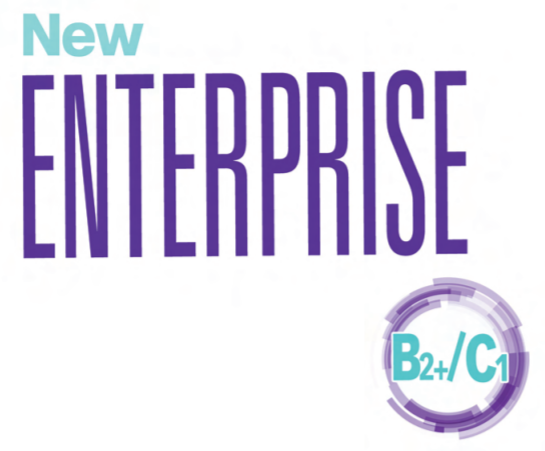 (opracowany zgodnie z podstawą programowąobowiązującą od 2019 r. – wariant III.1.R)PRZEZNACZONY NA 
120+ GODZIN LEKCYJNYCHstyczeń 2022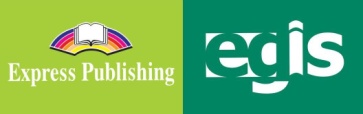 Wstęp New Enterprise to nowoczesny, sześcioczęściowy kurs języka angielskiego, stworzony w oparciu o legendarną serię Enterprise. Nowe wydanie zostało wzbogacone o elementy odpowiadające na potrzeby edukacji XXI wieku, takie jak: rozwijanie umiejętności w zakresie przetwarzania wypowiedzi (zadania mediacyjne – Mediation), krytycznego myślenia i wyrażania własnych poglądów (zadania oznaczone Think i Brainstorming), przygotowanie do wystąpień i prezentacji publicznych (sekcje Public Speaking Skills), czy wykorzystywanie informacji z różnych źródeł (zadania ICT). Między innymi dzięki tym cechom oraz nowoczesnym komponentom seria New Enterprise może być z powodzeniem wykorzystywana zarówno w szkołach ponadpodstawowych, jak i na kursach językowych i w uczelniach wyższych. Kurs jest opracowany w oparciu o zapisy zawarte w Europejskim Systemie Opisu Kształcenia Językowego (CEF), a jego szósta część, New Enterprise B2+/C1, odpowiada poziomowi B2+/C1 w skali przyjętej przez Radę Europy. Jest on dostosowany do wymogów nowej podstawy programowej, która powszechnie obowiązuje w szkołach ponadpodstawowych od roku szkolnego 2019/2020. Podręcznik jest przeznaczony do realizacji na III etapie edukacyjnym dla uczniów kontynuujących naukę języka angielskiego jako pierwszego języka obcego nowożytnego. Może być wykorzystywany w nauczaniu w zakresie rozszerzonym, czyli w wariancie III.1.R, jako podręcznik dla klas kończących naukę w szkole ponadpodstawowej.Jak wspomniano wyżej, podręcznik posiada bardzo bogatą, nowoczesną obudowę, umożliwiającą uatrakcyjnienie zajęć, poszerzenie treści nauczania oraz zachęcenie i wdrożenie ucznia do samodzielnej pracy nad językiem. Do dodatkowych komponentów należą: zeszyt ćwiczeń (Workbook), gdzie oprócz rozdziałów odpowiadających rozdziałom podręcznika znajdziemy działy powtórzeniowe (Revision) i działy z dodatkowymi zdaniami typu egzaminacyjnego (Skills Practice) oraz kompendium gramatyczne (Grammar Book, English Edition), zawierające materiał ćwiczeniowy skorelowany z podręcznikiem i objaśnienia zagadnień gramatycznych w języku angielskim. Zarówno podręcznik, jak i dwa dodatkowe ww. komponenty udostępnione są uczniom także w wersji interaktywnej (tzw. DigiBooks) poprzez aplikacje na platformie cyfrowej Express DigiBooks. Poza tym nauczyciel w swojej pracy może również wykorzystać: książkę nauczyciela m.in. z dokładnymi scenariuszami zajęć i odpowiedziami do zadań (Teacher’s Book), zbiór różnorodnych testów i kartkówek (Tests), komplet nagrań na płytach CD (Class CDs), a także – szczególnie polecane ze względu na wykorzystanie najnowocześniejszych technologii informacyjno-komunikacyjnych – oprogramowanie do tablic interaktywnych (Interactive Whiteboard Software), które oprócz pełnego materiału ze wszystkich komponentów kursu zapewnia szeroki wybór zadań interaktywnych, w tym filmów oraz gier powtarzających słownictwo i gramatykę.Materiał zawarty w podręczniku New Enterprise B2+/C1 może być zrealizowany w trakcie ponad 120 godzin lekcyjnych, czyli przy 4 godzinach języka angielskiego tygodniowo (zgodnie z ramowym planem nauczania dla liceum ogólnokształcącego, w zakresie rozszerzonym). Rozkład materiału zawiera informacje na temat każdej z lekcji zawartych w podręczniku, w odniesieniu zarówno do materiału tematyczno-leksykalnego i zagadnień gramatycznych (znajomość środków językowych), jak i do ćwiczonych umiejętności językowych (rozumienie i przetwarzanie wypowiedzi oraz tworzenie wypowiedzi i reagowanie na nie). Orientacyjny czas realizacji materiału opiera się na założeniu, że każdy rozdział podręcznika (Unit) to 7 godzin dydaktycznych, z których po 2 godziny przeznacza się na podrozdziały a i c (Skills in Action) oraz po 1 godzinie dydaktycznej na podrozdział b (Grammar in Use), podrozdział Culture i podrozdział Review wraz z krótką kartkówką (Quiz). Na występujące po każdych 3 rozdziałach sekcje: Values, Public Speaking Skills i CLIL przeznaczamy po 1 godzinie dydaktycznej, na działy z zadaniami egzaminacyjnymi Skills Practice w zeszycie ćwiczeń – po 2 godziny dydaktyczne, a na testy modułowe (przeprowadzenie i omówienie wyników) – po 2 godziny dydaktyczne. Dodatkowo na tym poziomie językowym, pod koniec podręcznika (przed Grammar Reference) umieszczone zostały ćwiczenia sprawdzające umiejętności rozumienia tekstów pisanych i słuchanych oraz znajomość środków językowych (Skills Practice). W związku z tym, że dotyczą one poszczególnych rozdziałów, proponujemy przeznaczyć na ich realizację dodatkowe lekcje: 1 godzinę dydaktyczną na każdy rozdział. Przedstawiony poniżej szczegółowy rozkład materiału do podręcznika New Enterprise B2+/C1 jest propozycją i punktem wyjścia do konstruowania indywidualnych rozkładów materiału dostosowanych do konkretnych warunków i możliwości edukacyjnych uczniów oraz do tygodniowego wymiaru godzin, który może ulec zwiększeniu. Przy modyfikacji rozkładu materiału warto uwzględnić zajęcia dodatkowe, które nie są oparte na materiale podręcznikowym (np. z okazji świąt St. Valentine’s Day, Pancake Day czy Christmas) lub poświęcić dodatkowe godziny dydaktyczne na trudniejsze zagadnienia gramatyczne. Można również potraktować niektóre proponowane lekcje lub zadania opcjonalnie, tzn. albo zrezygnować z ich przeprowadzenia, albo zrealizować je w formie obowiązkowej lub dodatkowej pracy domowej.W rozkładzie materiału został uwzględniony podział znajomości środków językowych na znajomość leksyki, tematyki i gramatyki oraz podział umiejętności językowych na umiejętności receptywne, czyli czytanie i słuchanie, oraz umiejętności produktywne, czyli mówienie i pisanie. Dodatkowo umieszczenie w każdej kolumnie wymagań szczegółowych (np. I.13, III.3, IV.7, VII.12, IX.1, X, XIV) zawartych w postawie programowej (wariant III.1.R) powoduje, że proponowany rozkład materiału jest szczególnie pomocny dla nauczyciela w jego pracy dydaktycznej. Materiał ćwiczeniowy (wyszczególniony w ostatniej kolumnie tabeli wyróżnionej innym kolorem tła) znajduje się głównie w zeszycie ćwiczeń (WB) i kompendium gramatycznym (GB). Może on być uzupełniany przez nauczyciela o jeszcze inne materiały, np. gry prezentowane w oprogramowaniu do tablic interaktywnych (IWS). Zadania te mogą stanowić doskonałą pomoc zarówno dla uczniów, którzy wolniej przyswajają materiał i wskazane jest wykonanie przez nich większej liczby ćwiczeń w celu utrwalenia wiadomości i umiejętności, jak i dla tych przygotowujących się do konkursów czy olimpiad językowych. W rozkładzie materiału zastosowano następujące skróty, symbole i kolory czcionki:	np. I.13, IV.4 	– 	wymagania szczegółowe zawarte w podstawie programowej dla III etapu edukacyjnego, wariant III.1.R (różowy kolor czcionki);	SB 	– 	podręcznik ucznia (Student’s Book);	WB 	– 	zeszyt ćwiczeń (Workbook);	GB 	– 	kompendium gramatyczne z ćwiczeniami (Grammar Book, English Edition);	ICT 	– 	zadania z wykorzystaniem technologii informacyjno-komunikacyjnych;	WL 	– 	Word List (lista słów z wymową i wyjaśnieniami w języku angielskim, umieszczona na końcu podręcznika);  	GR	-	Grammar Reference (rozdziały w podręczniku omawiające w języku angielskim poszczególne zagadnienia gramatyczne);	CLIL 	– 	sekcje przedmiotowo-tematyczne skorelowane z poszczególnymi rozdziałami podręcznika;	* …… 	– 	informacje (data zajęć) do uzupełnienia przez nauczyciela;	** 	– 	informacje dotyczące materiału ćwiczeniowego do modyfikacji i uzupełnienia przez nauczyciela.Dodatkowy komponent podręcznika New Enterprise B2+/C1 to specjalna, włączona do zeszytu ćwiczeń sekcja Exam Skills Practice, której zadaniem jest stopniowe przygotowanie uczniów do rozwiązywania zadań egzaminacyjnych. W związku z powyższym zadania w niej przedstawione, ściśle powiązane z poszczególnymi rozdziałami podręcznika, zostały rozpisane w rozkładzie materiału dodatkowo jako opcjonalne (po każdym z rozdziałów). W miarę możliwości można je zrealizować przy większej tygodniowej liczbie godzin lekcyjnych lub jako materiał przeznaczony do samodzielnej pracy domowej uczniów.ROZKŁAD MATERIAŁU – New Enterprise B2+/C1  (126 godzin)`ROZDZIAŁstronaZNAJOMOŚĆ ŚRODKÓW JĘZYKOWYCHROZUMIENIE WYPOWIEDZI& PRZETWARZANIE WYPOWIEDZITWORZENIE WYPOWIEDZI& REAGOWANIE NA WYPOWIEDZIMATERIAŁ ĆWICZENIO-WY**DATA*ZNAJOMOŚĆ ŚRODKÓW JĘZYKOWYCHROZUMIENIE WYPOWIEDZI& PRZETWARZANIE WYPOWIEDZITWORZENIE WYPOWIEDZI& REAGOWANIE NA WYPOWIEDZIMATERIAŁ ĆWICZENIO-WY**LEKCJA  1…………Temat lekcji: 1. Lekcja organizacyjna: zapoznanie z materiałem nauczania lub test poziomujący (Placement Test). Temat lekcji: 1. Lekcja organizacyjna: zapoznanie z materiałem nauczania lub test poziomujący (Placement Test). Temat lekcji: 1. Lekcja organizacyjna: zapoznanie z materiałem nauczania lub test poziomujący (Placement Test). Temat lekcji: 1. Lekcja organizacyjna: zapoznanie z materiałem nauczania lub test poziomujący (Placement Test). UNIT 1 – DREAM BIGTEMATY: CZŁOWIEK, PRACA, ŻYCIE PRYWATNE, KULTURA, ELEMENTY WIEDZY O KRAJACH ANGLOJĘZYCZNYCH I O POLSCE I.1, I.4, I.5, I.19, IX.1, IX.2UNIT 1 – DREAM BIGTEMATY: CZŁOWIEK, PRACA, ŻYCIE PRYWATNE, KULTURA, ELEMENTY WIEDZY O KRAJACH ANGLOJĘZYCZNYCH I O POLSCE I.1, I.4, I.5, I.19, IX.1, IX.2UNIT 1 – DREAM BIGTEMATY: CZŁOWIEK, PRACA, ŻYCIE PRYWATNE, KULTURA, ELEMENTY WIEDZY O KRAJACH ANGLOJĘZYCZNYCH I O POLSCE I.1, I.4, I.5, I.19, IX.1, IX.2UNIT 1 – DREAM BIGTEMATY: CZŁOWIEK, PRACA, ŻYCIE PRYWATNE, KULTURA, ELEMENTY WIEDZY O KRAJACH ANGLOJĘZYCZNYCH I O POLSCE I.1, I.4, I.5, I.19, IX.1, IX.2UNIT 1 – DREAM BIGTEMATY: CZŁOWIEK, PRACA, ŻYCIE PRYWATNE, KULTURA, ELEMENTY WIEDZY O KRAJACH ANGLOJĘZYCZNYCH I O POLSCE I.1, I.4, I.5, I.19, IX.1, IX.2LEKCJE  2–31astr. 4–5Leksyka i tematyka: słownictwo związane z dążeniem do celu, spełnianiem ról społecznych, mimo przeciwności losu i niepełnosprawności fizycznejopisywanie osób, które pokonały swoje fizyczne dysfunkcje, aby osiągnąć cele i być inspiracją dla innych wyrazy i zwroty wyróżnione, np. devoted, capable, focus on, take into consideration kolokacje, np. motivational speaker, genetic disorder, achieve goalsużycie przyimków w wybranych zwrotach, np. difference between, no point in (praca ze słownikiem)użycie wyrazów o podobnym znaczeniu, np. condition/situation/position/state (praca ze słownikiem)wybrane czasowniki złożone, np. give up, keep on (praca ze słownikiem)I.1, I.5, X, XIVSłuchanie i czytanie: The ultimate role model?; określanie głównej myśli tekstu, zadanie na wybór wielokrotny i ćwiczenia leksykalneII.1, II.2, II.5, III.1, III.2, III.4, III.7, XIIIMówienie: opinia dot. cech osób, które mogą być inspiracją, wzorem dla innych (z użyciem podanych zwrotów)dyskusja dot. możliwości wykonywania różnych zadań przez bohatera tekstuPisanie i mówienie: tworzenie zdań z podanymi kolokacjami i wskazanymi wyrazami o podobnym znaczeniuzbieranie informacji, przygotowanie i przedstawienie prezentacji nt. wybranej osoby, która pokonała swoje fizyczne dysfunkcje, aby osiągnąć cele i być inspiracją dla innych (ICT, MEDIATION) IV.1, IV.2, IV.3, IV.6, IV.9, IV.12, V.1, V.2, V.3, V.6, V.12, VI.4, VI.14, VI.15, VIII.2, VIII.3, VIII.4, X, XI, XII, XIIISB: VIDEO SB: WL, str. 164WB: 1a, str. 4LEKCJE  2–31astr. 4–5Leksyka i tematyka: słownictwo związane z dążeniem do celu, spełnianiem ról społecznych, mimo przeciwności losu i niepełnosprawności fizycznejopisywanie osób, które pokonały swoje fizyczne dysfunkcje, aby osiągnąć cele i być inspiracją dla innych wyrazy i zwroty wyróżnione, np. devoted, capable, focus on, take into consideration kolokacje, np. motivational speaker, genetic disorder, achieve goalsużycie przyimków w wybranych zwrotach, np. difference between, no point in (praca ze słownikiem)użycie wyrazów o podobnym znaczeniu, np. condition/situation/position/state (praca ze słownikiem)wybrane czasowniki złożone, np. give up, keep on (praca ze słownikiem)I.1, I.5, X, XIVSłuchanie i czytanie: The ultimate role model?; określanie głównej myśli tekstu, zadanie na wybór wielokrotny i ćwiczenia leksykalneII.1, II.2, II.5, III.1, III.2, III.4, III.7, XIIIMówienie: opinia dot. cech osób, które mogą być inspiracją, wzorem dla innych (z użyciem podanych zwrotów)dyskusja dot. możliwości wykonywania różnych zadań przez bohatera tekstuPisanie i mówienie: tworzenie zdań z podanymi kolokacjami i wskazanymi wyrazami o podobnym znaczeniuzbieranie informacji, przygotowanie i przedstawienie prezentacji nt. wybranej osoby, która pokonała swoje fizyczne dysfunkcje, aby osiągnąć cele i być inspiracją dla innych (ICT, MEDIATION) IV.1, IV.2, IV.3, IV.6, IV.9, IV.12, V.1, V.2, V.3, V.6, V.12, VI.4, VI.14, VI.15, VIII.2, VIII.3, VIII.4, X, XI, XII, XIIILEKCJE  2–3……………………Leksyka i tematyka: słownictwo związane z dążeniem do celu, spełnianiem ról społecznych, mimo przeciwności losu i niepełnosprawności fizycznejopisywanie osób, które pokonały swoje fizyczne dysfunkcje, aby osiągnąć cele i być inspiracją dla innych wyrazy i zwroty wyróżnione, np. devoted, capable, focus on, take into consideration kolokacje, np. motivational speaker, genetic disorder, achieve goalsużycie przyimków w wybranych zwrotach, np. difference between, no point in (praca ze słownikiem)użycie wyrazów o podobnym znaczeniu, np. condition/situation/position/state (praca ze słownikiem)wybrane czasowniki złożone, np. give up, keep on (praca ze słownikiem)I.1, I.5, X, XIVSłuchanie i czytanie: The ultimate role model?; określanie głównej myśli tekstu, zadanie na wybór wielokrotny i ćwiczenia leksykalneII.1, II.2, II.5, III.1, III.2, III.4, III.7, XIIIMówienie: opinia dot. cech osób, które mogą być inspiracją, wzorem dla innych (z użyciem podanych zwrotów)dyskusja dot. możliwości wykonywania różnych zadań przez bohatera tekstuPisanie i mówienie: tworzenie zdań z podanymi kolokacjami i wskazanymi wyrazami o podobnym znaczeniuzbieranie informacji, przygotowanie i przedstawienie prezentacji nt. wybranej osoby, która pokonała swoje fizyczne dysfunkcje, aby osiągnąć cele i być inspiracją dla innych (ICT, MEDIATION) IV.1, IV.2, IV.3, IV.6, IV.9, IV.12, V.1, V.2, V.3, V.6, V.12, VI.4, VI.14, VI.15, VIII.2, VIII.3, VIII.4, X, XI, XII, XIIILEKCJE  2–3……………………Tematy lekcji: 1. The ultimate role model? – praca z tekstem, słownictwo.                           2. Inspiration – ćwiczenia leksykalne, ćwiczenia w mówieniu i pisaniu (prezentacja).Tematy lekcji: 1. The ultimate role model? – praca z tekstem, słownictwo.                           2. Inspiration – ćwiczenia leksykalne, ćwiczenia w mówieniu i pisaniu (prezentacja).Tematy lekcji: 1. The ultimate role model? – praca z tekstem, słownictwo.                           2. Inspiration – ćwiczenia leksykalne, ćwiczenia w mówieniu i pisaniu (prezentacja).Tematy lekcji: 1. The ultimate role model? – praca z tekstem, słownictwo.                           2. Inspiration – ćwiczenia leksykalne, ćwiczenia w mówieniu i pisaniu (prezentacja).LEKCJA  41bGrammar in Usestr. 6–7Tematyka, leksyka i gramatyka: słownictwo związane z opisywaniem osób znanych, inspirujących oraz ich osiągnięćużycie czasów teraźniejszych: Present Simple, Present Continuous, Present Perfect, Present Perfect Continuousczasowniki wyrażające stany (stative verbs), w tym różnice znaczeniowe między formami prostymi i ciągłymi czasowników, np. see, think, haveużycie czasów przeszłych: Past Simple, Past Continuous, Past Perfect, Past Perfect Continuous oraz konstrukcji used to, would i be/get used totłumaczenia fragmentów zdań z języka polskiego na język angielski oraz transformacje zdaniowe z użyciem ww. strukturI.1, I.5, VIII.2, VIII.3, X, XIV Czytanie: Who’s your inspiration?; uzupełnianie luk właściwymi formami czasowników podanych w nawiasach (czasy teraźniejsze) oraz uzasadnianie użycia czasów teraźniejszych i przeszłych w tekście III.1, III.4, III.5, III.7Mówienie: przedstawianie się jako znana osoba i opis swoich dokonań (z użyciem zdań w czasach teraźniejszych) oraz zgadywanie tożsamości opisanej osoby (praca w grupach)tworzenie par zdań w czasach Past Simple i Present Perfect z użyciem określeń czasu i z podanymi wyrazami, np. z since, this month, after, until, oraz wyjaśnianie różnic znaczeniowych pomiędzy obydwoma zdaniami (praca w parach)IV.1, IV.2, IV.3, IV.12, VI.1, VI.3, VI.15, VIII.2, XISB: WL, str. 164; GR1–3, str. 136–138WB: 1b, str. 5GB 1, str. 4–13LEKCJA  41bGrammar in Usestr. 6–7Tematyka, leksyka i gramatyka: słownictwo związane z opisywaniem osób znanych, inspirujących oraz ich osiągnięćużycie czasów teraźniejszych: Present Simple, Present Continuous, Present Perfect, Present Perfect Continuousczasowniki wyrażające stany (stative verbs), w tym różnice znaczeniowe między formami prostymi i ciągłymi czasowników, np. see, think, haveużycie czasów przeszłych: Past Simple, Past Continuous, Past Perfect, Past Perfect Continuous oraz konstrukcji used to, would i be/get used totłumaczenia fragmentów zdań z języka polskiego na język angielski oraz transformacje zdaniowe z użyciem ww. strukturI.1, I.5, VIII.2, VIII.3, X, XIV Czytanie: Who’s your inspiration?; uzupełnianie luk właściwymi formami czasowników podanych w nawiasach (czasy teraźniejsze) oraz uzasadnianie użycia czasów teraźniejszych i przeszłych w tekście III.1, III.4, III.5, III.7Mówienie: przedstawianie się jako znana osoba i opis swoich dokonań (z użyciem zdań w czasach teraźniejszych) oraz zgadywanie tożsamości opisanej osoby (praca w grupach)tworzenie par zdań w czasach Past Simple i Present Perfect z użyciem określeń czasu i z podanymi wyrazami, np. z since, this month, after, until, oraz wyjaśnianie różnic znaczeniowych pomiędzy obydwoma zdaniami (praca w parach)IV.1, IV.2, IV.3, IV.12, VI.1, VI.3, VI.15, VIII.2, XILEKCJA  4…………Tematyka, leksyka i gramatyka: słownictwo związane z opisywaniem osób znanych, inspirujących oraz ich osiągnięćużycie czasów teraźniejszych: Present Simple, Present Continuous, Present Perfect, Present Perfect Continuousczasowniki wyrażające stany (stative verbs), w tym różnice znaczeniowe między formami prostymi i ciągłymi czasowników, np. see, think, haveużycie czasów przeszłych: Past Simple, Past Continuous, Past Perfect, Past Perfect Continuous oraz konstrukcji used to, would i be/get used totłumaczenia fragmentów zdań z języka polskiego na język angielski oraz transformacje zdaniowe z użyciem ww. strukturI.1, I.5, VIII.2, VIII.3, X, XIV Czytanie: Who’s your inspiration?; uzupełnianie luk właściwymi formami czasowników podanych w nawiasach (czasy teraźniejsze) oraz uzasadnianie użycia czasów teraźniejszych i przeszłych w tekście III.1, III.4, III.5, III.7Mówienie: przedstawianie się jako znana osoba i opis swoich dokonań (z użyciem zdań w czasach teraźniejszych) oraz zgadywanie tożsamości opisanej osoby (praca w grupach)tworzenie par zdań w czasach Past Simple i Present Perfect z użyciem określeń czasu i z podanymi wyrazami, np. z since, this month, after, until, oraz wyjaśnianie różnic znaczeniowych pomiędzy obydwoma zdaniami (praca w parach)IV.1, IV.2, IV.3, IV.12, VI.1, VI.3, VI.15, VIII.2, XILEKCJA  4…………Temat lekcji: 1. Present and past tenses, used to/would, be/get used to – ćwiczenia gramatyczne, ćwiczenia w mówieniu.Temat lekcji: 1. Present and past tenses, used to/would, be/get used to – ćwiczenia gramatyczne, ćwiczenia w mówieniu.Temat lekcji: 1. Present and past tenses, used to/would, be/get used to – ćwiczenia gramatyczne, ćwiczenia w mówieniu.Temat lekcji: 1. Present and past tenses, used to/would, be/get used to – ćwiczenia gramatyczne, ćwiczenia w mówieniu.LEKCJA  51cSkills in Actionstr. 8Leksyka i tematyka: przymiotniki opisujące cechy charakteru, np. assertive, reserved, stubbornporównania związane z opisywaniem osobowości, np. as cold as ice, as sly as a foxpytania i słownictwo służące do prowadzenia rozmowy kwalifikacyjnej dot. osobowości kandydataI.1, I.4, II.1, XIV Słuchanie: rozmowa dot. doświadczeń życiowych i osoby, która znacząco wpłynęła na życie kandydatki; zadanie na wybór wielokrotnyCzytanie i słuchanie: rozmowa kwalifikacyjna dot. osobowości kandydata; dobór odpowiedzi do pytańII.1, II.2, II.5, II.6, III.1, III.4, III.6 Mówienie: krótki opis swoich wybranych cech charakteruodgrywanie rozmowy kwalifikacyjnej dot. osobowości kandydata w oparciu o podane ogłoszenie i pytania (MEDIATION, praca w parach)IV.1, IV.2, IV.3, IV.5, IV.12, VI.3, VI.5, VI.15, VIII.2, XISB: WL, str. 164WB: 1c, str. 6 LEKCJA  51cSkills in Actionstr. 8Leksyka i tematyka: przymiotniki opisujące cechy charakteru, np. assertive, reserved, stubbornporównania związane z opisywaniem osobowości, np. as cold as ice, as sly as a foxpytania i słownictwo służące do prowadzenia rozmowy kwalifikacyjnej dot. osobowości kandydataI.1, I.4, II.1, XIV Słuchanie: rozmowa dot. doświadczeń życiowych i osoby, która znacząco wpłynęła na życie kandydatki; zadanie na wybór wielokrotnyCzytanie i słuchanie: rozmowa kwalifikacyjna dot. osobowości kandydata; dobór odpowiedzi do pytańII.1, II.2, II.5, II.6, III.1, III.4, III.6 Mówienie: krótki opis swoich wybranych cech charakteruodgrywanie rozmowy kwalifikacyjnej dot. osobowości kandydata w oparciu o podane ogłoszenie i pytania (MEDIATION, praca w parach)IV.1, IV.2, IV.3, IV.5, IV.12, VI.3, VI.5, VI.15, VIII.2, XILEKCJA  5…………Leksyka i tematyka: przymiotniki opisujące cechy charakteru, np. assertive, reserved, stubbornporównania związane z opisywaniem osobowości, np. as cold as ice, as sly as a foxpytania i słownictwo służące do prowadzenia rozmowy kwalifikacyjnej dot. osobowości kandydataI.1, I.4, II.1, XIV Słuchanie: rozmowa dot. doświadczeń życiowych i osoby, która znacząco wpłynęła na życie kandydatki; zadanie na wybór wielokrotnyCzytanie i słuchanie: rozmowa kwalifikacyjna dot. osobowości kandydata; dobór odpowiedzi do pytańII.1, II.2, II.5, II.6, III.1, III.4, III.6 Mówienie: krótki opis swoich wybranych cech charakteruodgrywanie rozmowy kwalifikacyjnej dot. osobowości kandydata w oparciu o podane ogłoszenie i pytania (MEDIATION, praca w parach)IV.1, IV.2, IV.3, IV.5, IV.12, VI.3, VI.5, VI.15, VIII.2, XILEKCJA  5…………Temat lekcji: 1. Character qualities – słownictwo, porównania. Personal interviews – ćwiczenia w słuchaniu i mówieniu. Temat lekcji: 1. Character qualities – słownictwo, porównania. Personal interviews – ćwiczenia w słuchaniu i mówieniu. Temat lekcji: 1. Character qualities – słownictwo, porównania. Personal interviews – ćwiczenia w słuchaniu i mówieniu. Temat lekcji: 1. Character qualities – słownictwo, porównania. Personal interviews – ćwiczenia w słuchaniu i mówieniu. LEKCJA  61cSkills in Actionstr. 9Leksyka i tematyka:opisywanie osoby, która jest dla nas wzorem, jej osobowości, wpływu na nasze życie i naszej postawy wobec niejstosowanie technik i języka charakterystycznego dla artykułów: opisy, przykłady, barwny język, użycie pytań pośrednich i bezpośrednich, chwytliwy tytułI.1, I.5, X, XIV Czytanie: The Baltimore Bullet; analiza odbiorcy, treści i stylu artykułu; uzupełnianie luk odpowiednimi formami wyrazów podanych w nawiasach (słowotwórstwo) oraz znajdowanie cech charakterystycznych dla artykułów, np. stosowanie barwnego języka, pytań do czytelnikaIII.1, III.3, III.4, III.10 Pisanie: ćwiczenia przygotowawcze: zamiana pytań bezpośrednich na pytania pośrednie, sporządzanie notatek do wypowiedzi pisemnejwypowiedź pisemna (na bazie planu i notatek): artykuł o osobie, która miała wpływ na nasze życie (MEDIATION)V.1, V.2, V.3, V.6, V.12, V.13, VIII.2, X, XIVSB: WL, str. 164WB: 1c, str. 7 LEKCJA  61cSkills in Actionstr. 9Leksyka i tematyka:opisywanie osoby, która jest dla nas wzorem, jej osobowości, wpływu na nasze życie i naszej postawy wobec niejstosowanie technik i języka charakterystycznego dla artykułów: opisy, przykłady, barwny język, użycie pytań pośrednich i bezpośrednich, chwytliwy tytułI.1, I.5, X, XIV Czytanie: The Baltimore Bullet; analiza odbiorcy, treści i stylu artykułu; uzupełnianie luk odpowiednimi formami wyrazów podanych w nawiasach (słowotwórstwo) oraz znajdowanie cech charakterystycznych dla artykułów, np. stosowanie barwnego języka, pytań do czytelnikaIII.1, III.3, III.4, III.10 Pisanie: ćwiczenia przygotowawcze: zamiana pytań bezpośrednich na pytania pośrednie, sporządzanie notatek do wypowiedzi pisemnejwypowiedź pisemna (na bazie planu i notatek): artykuł o osobie, która miała wpływ na nasze życie (MEDIATION)V.1, V.2, V.3, V.6, V.12, V.13, VIII.2, X, XIVLEKCJA  6…………Leksyka i tematyka:opisywanie osoby, która jest dla nas wzorem, jej osobowości, wpływu na nasze życie i naszej postawy wobec niejstosowanie technik i języka charakterystycznego dla artykułów: opisy, przykłady, barwny język, użycie pytań pośrednich i bezpośrednich, chwytliwy tytułI.1, I.5, X, XIV Czytanie: The Baltimore Bullet; analiza odbiorcy, treści i stylu artykułu; uzupełnianie luk odpowiednimi formami wyrazów podanych w nawiasach (słowotwórstwo) oraz znajdowanie cech charakterystycznych dla artykułów, np. stosowanie barwnego języka, pytań do czytelnikaIII.1, III.3, III.4, III.10 Pisanie: ćwiczenia przygotowawcze: zamiana pytań bezpośrednich na pytania pośrednie, sporządzanie notatek do wypowiedzi pisemnejwypowiedź pisemna (na bazie planu i notatek): artykuł o osobie, która miała wpływ na nasze życie (MEDIATION)V.1, V.2, V.3, V.6, V.12, V.13, VIII.2, X, XIVLEKCJA  6…………Temat lekcji: 1. Articles describing role models – ćwiczenia w czytaniu i pisaniu, cechy dobrego artykułu.Temat lekcji: 1. Articles describing role models – ćwiczenia w czytaniu i pisaniu, cechy dobrego artykułu.Temat lekcji: 1. Articles describing role models – ćwiczenia w czytaniu i pisaniu, cechy dobrego artykułu.Temat lekcji: 1. Articles describing role models – ćwiczenia w czytaniu i pisaniu, cechy dobrego artykułu.LEKCJE  7–81Culture+Reviewstr. 10–11Tematyka i leksyka: opisywanie inspirujących postaci literackichwyróżnione wyrazy i zwroty, np. support, on one’s own terms, empowering, justiceLeksyka i gramatyka: powtórzenie słownictwa i gramatyki z Unitu 1 w formie ćwiczeń: wybór właściwych wyrazów i form gramatycznych w kontekście, wstawianie odpowiednich przyimków w kontekście oraz czasowników w nawiasach we właściwej formie (czasy teraźniejsze i przeszłe)I.1, I.5, 1.9, IX.1, IX.2, X, XIV Czytanie (zintegrowane ze słuchaniem): Inspiring characters; wyszukiwanie podstawowych informacji o przedstawionych postaciach kobiecych, zadanie na dobór cytatów do postaci i ćwiczenie leksykalne (wyjaśnianie wyróżnionych wyrazów i zwrotów)II.1, II.2, III.1, III.4, III.7, X, XIIIMówienie: krótki opis ulubionej postaci literackiej i jej roli jako wzorca osobowościkrótkie reakcje językowe (powtórzenie: dobór właściwych reakcji) Pisanie i mówienie: wyjaśnienie funkcji cytatu umieszczonego na początku artykułuzbieranie informacji, sporządzanie notatek i prezentacja wybranych inspirujących męskich postaci literackich (ICT, MEDIATION)IV.1, IV.2, IV.3, IV.6, IV.12, V.1, V.2, V.3, V.6, V.12, V.13, VI.3, VIII.2, VIII.3, VIII.4, X, XII, XIIISB: VIDEOSB: WL, str. 164–165LEKCJE  7–81Culture+Reviewstr. 10–11Tematyka i leksyka: opisywanie inspirujących postaci literackichwyróżnione wyrazy i zwroty, np. support, on one’s own terms, empowering, justiceLeksyka i gramatyka: powtórzenie słownictwa i gramatyki z Unitu 1 w formie ćwiczeń: wybór właściwych wyrazów i form gramatycznych w kontekście, wstawianie odpowiednich przyimków w kontekście oraz czasowników w nawiasach we właściwej formie (czasy teraźniejsze i przeszłe)I.1, I.5, 1.9, IX.1, IX.2, X, XIV Czytanie (zintegrowane ze słuchaniem): Inspiring characters; wyszukiwanie podstawowych informacji o przedstawionych postaciach kobiecych, zadanie na dobór cytatów do postaci i ćwiczenie leksykalne (wyjaśnianie wyróżnionych wyrazów i zwrotów)II.1, II.2, III.1, III.4, III.7, X, XIIIMówienie: krótki opis ulubionej postaci literackiej i jej roli jako wzorca osobowościkrótkie reakcje językowe (powtórzenie: dobór właściwych reakcji) Pisanie i mówienie: wyjaśnienie funkcji cytatu umieszczonego na początku artykułuzbieranie informacji, sporządzanie notatek i prezentacja wybranych inspirujących męskich postaci literackich (ICT, MEDIATION)IV.1, IV.2, IV.3, IV.6, IV.12, V.1, V.2, V.3, V.6, V.12, V.13, VI.3, VIII.2, VIII.3, VIII.4, X, XII, XIIILEKCJE  7–8……………………Tematyka i leksyka: opisywanie inspirujących postaci literackichwyróżnione wyrazy i zwroty, np. support, on one’s own terms, empowering, justiceLeksyka i gramatyka: powtórzenie słownictwa i gramatyki z Unitu 1 w formie ćwiczeń: wybór właściwych wyrazów i form gramatycznych w kontekście, wstawianie odpowiednich przyimków w kontekście oraz czasowników w nawiasach we właściwej formie (czasy teraźniejsze i przeszłe)I.1, I.5, 1.9, IX.1, IX.2, X, XIV Czytanie (zintegrowane ze słuchaniem): Inspiring characters; wyszukiwanie podstawowych informacji o przedstawionych postaciach kobiecych, zadanie na dobór cytatów do postaci i ćwiczenie leksykalne (wyjaśnianie wyróżnionych wyrazów i zwrotów)II.1, II.2, III.1, III.4, III.7, X, XIIIMówienie: krótki opis ulubionej postaci literackiej i jej roli jako wzorca osobowościkrótkie reakcje językowe (powtórzenie: dobór właściwych reakcji) Pisanie i mówienie: wyjaśnienie funkcji cytatu umieszczonego na początku artykułuzbieranie informacji, sporządzanie notatek i prezentacja wybranych inspirujących męskich postaci literackich (ICT, MEDIATION)IV.1, IV.2, IV.3, IV.6, IV.12, V.1, V.2, V.3, V.6, V.12, V.13, VI.3, VIII.2, VIII.3, VIII.4, X, XII, XIIILEKCJE  7–8……………………Tematy lekcji: 1. Inspiring characters – praca z tekstem, ćwiczenia w mówieniu, prezentacje.                           2. Review & Quiz 1 – powtórzenie materiału z Unitu 1 (słownictwo, gramatyka, reakcje językowe).Tematy lekcji: 1. Inspiring characters – praca z tekstem, ćwiczenia w mówieniu, prezentacje.                           2. Review & Quiz 1 – powtórzenie materiału z Unitu 1 (słownictwo, gramatyka, reakcje językowe).Tematy lekcji: 1. Inspiring characters – praca z tekstem, ćwiczenia w mówieniu, prezentacje.                           2. Review & Quiz 1 – powtórzenie materiału z Unitu 1 (słownictwo, gramatyka, reakcje językowe).Tematy lekcji: 1. Inspiring characters – praca z tekstem, ćwiczenia w mówieniu, prezentacje.                           2. Review & Quiz 1 – powtórzenie materiału z Unitu 1 (słownictwo, gramatyka, reakcje językowe).SKILLS PRACTICESKILLS PRACTICESKILLS PRACTICESKILLS PRACTICEROZDZIAŁstronaROZUMIENIE TEKSTÓW PISANYCHZNAJOMOŚĆ ŚRODKÓW JĘZYKOWYCHROZUMIENIE ZE SŁUCHUDATA*ROZUMIENIE TEKSTÓW PISANYCHZNAJOMOŚĆ ŚRODKÓW JĘZYKOWYCHROZUMIENIE ZE SŁUCHULEKCJA 9UNIT 1str. 112–113Zadanie 1:How One Teenager Started a Movement; zadanie na wybór wielokrotny (4 opcje)I.1, I.5, I.13, III.1, III.4, III.7, XIIIZadanie 2:parafraza zdań – transformacje ze słowem kluczemI.4, I.5, III.1, VIII.2Zadanie 3:The Making of a Role Model; uzupełnianie luk w tekście notatki zgodnie z treścią nagraniaI.1, I.5, I.10, II.1, II.5, VIII.2, XIIILEKCJA 9…………Zadanie 1:How One Teenager Started a Movement; zadanie na wybór wielokrotny (4 opcje)I.1, I.5, I.13, III.1, III.4, III.7, XIIIZadanie 2:parafraza zdań – transformacje ze słowem kluczemI.4, I.5, III.1, VIII.2Zadanie 3:The Making of a Role Model; uzupełnianie luk w tekście notatki zgodnie z treścią nagraniaI.1, I.5, I.10, II.1, II.5, VIII.2, XIIILEKCJA 9…………Temat lekcji: 1. Role models – praca z tekstem (wybór wielokrotny), rozumienie ze słuchu (uzupełnianie notatki) i transformacje zdaniowe.Temat lekcji: 1. Role models – praca z tekstem (wybór wielokrotny), rozumienie ze słuchu (uzupełnianie notatki) i transformacje zdaniowe.Temat lekcji: 1. Role models – praca z tekstem (wybór wielokrotny), rozumienie ze słuchu (uzupełnianie notatki) i transformacje zdaniowe.ROZDZIAŁstronaZNAJOMOŚĆ ŚRODKÓW JĘZYKOWYCHROZUMIENIE WYPOWIEDZI& PRZETWARZANIE WYPOWIEDZITWORZENIE WYPOWIEDZI& REAGOWANIE NA WYPOWIEDZIMATERIAŁ ĆWICZENIO-WY**DATA*ZNAJOMOŚĆ ŚRODKÓW JĘZYKOWYCHROZUMIENIE WYPOWIEDZI& PRZETWARZANIE WYPOWIEDZITWORZENIE WYPOWIEDZI& REAGOWANIE NA WYPOWIEDZIMATERIAŁ ĆWICZENIO-WY**UNIT 2 – TOUCH OF NATURETEMATY: ŻYCIE PRYWATNE, PODRÓŻOWANIE I TURYSTYKA, KULTURA, ŚWIAT PRZYRODY, ELEMENTY WIEDZY O KRAJACH ANGLOJĘZYCZNYCH I O POLSCE I.5, I.8, I.9, I.13, IX.1, IX.2UNIT 2 – TOUCH OF NATURETEMATY: ŻYCIE PRYWATNE, PODRÓŻOWANIE I TURYSTYKA, KULTURA, ŚWIAT PRZYRODY, ELEMENTY WIEDZY O KRAJACH ANGLOJĘZYCZNYCH I O POLSCE I.5, I.8, I.9, I.13, IX.1, IX.2UNIT 2 – TOUCH OF NATURETEMATY: ŻYCIE PRYWATNE, PODRÓŻOWANIE I TURYSTYKA, KULTURA, ŚWIAT PRZYRODY, ELEMENTY WIEDZY O KRAJACH ANGLOJĘZYCZNYCH I O POLSCE I.5, I.8, I.9, I.13, IX.1, IX.2UNIT 2 – TOUCH OF NATURETEMATY: ŻYCIE PRYWATNE, PODRÓŻOWANIE I TURYSTYKA, KULTURA, ŚWIAT PRZYRODY, ELEMENTY WIEDZY O KRAJACH ANGLOJĘZYCZNYCH I O POLSCE I.5, I.8, I.9, I.13, IX.1, IX.2UNIT 2 – TOUCH OF NATURETEMATY: ŻYCIE PRYWATNE, PODRÓŻOWANIE I TURYSTYKA, KULTURA, ŚWIAT PRZYRODY, ELEMENTY WIEDZY O KRAJACH ANGLOJĘZYCZNYCH I O POLSCE I.5, I.8, I.9, I.13, IX.1, IX.2LEKCJE  10–112astr. 12–13Leksyka i tematyka: opisywanie wybranych ciał niebieskich (planet, konstelacji gwiazd), ich znaczenia dla ludzi oraz pochodzenia ich nazw i legend z nimi związanychwybrane fakty dotyczące przestrzeni kosmicznej wyrazy i zwroty wyróżnione, np. fearsome, by heart, hemisphere, in orbitkolokacje, np. black hole, full moon, celestial bodies, ancient timesużycie przyimków w wybranych zwrotach, np. beyond the Solar System, in orbit (praca ze słownikiem)wyrazy o podobnym znaczeniu, np. sign/ symbol/symptom/signal (praca ze słownikiem)wybrane czasowniki złożone, np. point out, heat up (praca ze słownikiem)I.5, I.9, I.13, IX.1, X, XIVCzytanie: krótki kwiz dot. przestrzeni kosmicznej; odpowiedzi na pytania (wykorzystanie utworzonych kolokacji) (zintegrowane ze słuchaniem) Written in the Stars; określanie tematu i kontekstu sytuacyjnego tekstu oraz zadanie na dobór brakujących zdań do luk i ćwiczenia leksykalneII.1, II.5, III.1, III.4, III.5, XIIIMówienie: krótki opis planet w naszym układzie słonecznymkrótki opis potencjalnej nowoodkrytej planety i jej nazwy (praca w parach)Pisanie: tworzenie zdań z podanymi kolokacjami i wskazanymi wyrazami o podobnym znaczeniuPisanie i mówienie: zbieranie informacji o legendzie związanej z wybranym ciałem niebieskim, jej pisemne streszczenie i prezentacja na forum klasy (praca w grupach, ICT, MEDIATION)IV.1, IV.2, IV.3, IV.10, IV.12, V.1, V.2, V.3, V.12, V.13, VI.3, VI.14, VI.15, VIII.2, VIII.3, VIII.4, VIII.5, X, XI, XIISB: VIDEOSB: WL, str. 165WB: 2a, str. 8LEKCJE  10–112astr. 12–13Leksyka i tematyka: opisywanie wybranych ciał niebieskich (planet, konstelacji gwiazd), ich znaczenia dla ludzi oraz pochodzenia ich nazw i legend z nimi związanychwybrane fakty dotyczące przestrzeni kosmicznej wyrazy i zwroty wyróżnione, np. fearsome, by heart, hemisphere, in orbitkolokacje, np. black hole, full moon, celestial bodies, ancient timesużycie przyimków w wybranych zwrotach, np. beyond the Solar System, in orbit (praca ze słownikiem)wyrazy o podobnym znaczeniu, np. sign/ symbol/symptom/signal (praca ze słownikiem)wybrane czasowniki złożone, np. point out, heat up (praca ze słownikiem)I.5, I.9, I.13, IX.1, X, XIVCzytanie: krótki kwiz dot. przestrzeni kosmicznej; odpowiedzi na pytania (wykorzystanie utworzonych kolokacji) (zintegrowane ze słuchaniem) Written in the Stars; określanie tematu i kontekstu sytuacyjnego tekstu oraz zadanie na dobór brakujących zdań do luk i ćwiczenia leksykalneII.1, II.5, III.1, III.4, III.5, XIIIMówienie: krótki opis planet w naszym układzie słonecznymkrótki opis potencjalnej nowoodkrytej planety i jej nazwy (praca w parach)Pisanie: tworzenie zdań z podanymi kolokacjami i wskazanymi wyrazami o podobnym znaczeniuPisanie i mówienie: zbieranie informacji o legendzie związanej z wybranym ciałem niebieskim, jej pisemne streszczenie i prezentacja na forum klasy (praca w grupach, ICT, MEDIATION)IV.1, IV.2, IV.3, IV.10, IV.12, V.1, V.2, V.3, V.12, V.13, VI.3, VI.14, VI.15, VIII.2, VIII.3, VIII.4, VIII.5, X, XI, XIILEKCJE  10–11……………………Leksyka i tematyka: opisywanie wybranych ciał niebieskich (planet, konstelacji gwiazd), ich znaczenia dla ludzi oraz pochodzenia ich nazw i legend z nimi związanychwybrane fakty dotyczące przestrzeni kosmicznej wyrazy i zwroty wyróżnione, np. fearsome, by heart, hemisphere, in orbitkolokacje, np. black hole, full moon, celestial bodies, ancient timesużycie przyimków w wybranych zwrotach, np. beyond the Solar System, in orbit (praca ze słownikiem)wyrazy o podobnym znaczeniu, np. sign/ symbol/symptom/signal (praca ze słownikiem)wybrane czasowniki złożone, np. point out, heat up (praca ze słownikiem)I.5, I.9, I.13, IX.1, X, XIVCzytanie: krótki kwiz dot. przestrzeni kosmicznej; odpowiedzi na pytania (wykorzystanie utworzonych kolokacji) (zintegrowane ze słuchaniem) Written in the Stars; określanie tematu i kontekstu sytuacyjnego tekstu oraz zadanie na dobór brakujących zdań do luk i ćwiczenia leksykalneII.1, II.5, III.1, III.4, III.5, XIIIMówienie: krótki opis planet w naszym układzie słonecznymkrótki opis potencjalnej nowoodkrytej planety i jej nazwy (praca w parach)Pisanie: tworzenie zdań z podanymi kolokacjami i wskazanymi wyrazami o podobnym znaczeniuPisanie i mówienie: zbieranie informacji o legendzie związanej z wybranym ciałem niebieskim, jej pisemne streszczenie i prezentacja na forum klasy (praca w grupach, ICT, MEDIATION)IV.1, IV.2, IV.3, IV.10, IV.12, V.1, V.2, V.3, V.12, V.13, VI.3, VI.14, VI.15, VIII.2, VIII.3, VIII.4, VIII.5, X, XI, XIILEKCJE  10–11……………………Tematy lekcji: 1. The universe – kwiz. Written in the stars – praca z tekstem, słownictwo.                           2. Space and celestial bodies – ćwiczenia leksykalne, ćwiczenia w mówieniu i pisaniu (projekt ICT).Tematy lekcji: 1. The universe – kwiz. Written in the stars – praca z tekstem, słownictwo.                           2. Space and celestial bodies – ćwiczenia leksykalne, ćwiczenia w mówieniu i pisaniu (projekt ICT).Tematy lekcji: 1. The universe – kwiz. Written in the stars – praca z tekstem, słownictwo.                           2. Space and celestial bodies – ćwiczenia leksykalne, ćwiczenia w mówieniu i pisaniu (projekt ICT).Tematy lekcji: 1. The universe – kwiz. Written in the stars – praca z tekstem, słownictwo.                           2. Space and celestial bodies – ćwiczenia leksykalne, ćwiczenia w mówieniu i pisaniu (projekt ICT).LEKCJA  122bGrammar in Usestr. 14–15Tematyka i gramatyka: opis różnych wierzeń i wydarzeń związanych z ciałami niebieskimiużycie bezokoliczników z to i bez to oraz form czasowników z -ing; różne formy bezokoliczników i czasowników z -ing, np. to be haunting, have lived, having been warnedtransformacje zdaniowe z użyciem ww. struktur użycie tzw. intensifiers, czyli przysłówków typu: really, very, totally, absolutely itd. z różnymi przymiotnikamiI.5, I.9, VIII.2, IX.1, X, XIV Czytanie: Did you know?; identyfikacja użytych bezokoliczników i form czasowników z -ing oraz uzasadnienie roli przysłówków podkreślonych w tekścieIII.1, III.7Mówienie: tworzenie opowiadania z użyciem podanych wyrazów i zaczynającego się od zdania: We went up the mountain to watch the meteor shower. tworzenie zdań z użyciem przymiotników i dodawanie do nich tzw. intensifiers (praca w parach)IV.1, IV.2, IV.3, IV.7, IV.12, XI, XIIISB: WL, str. 165; GR4–5, str. 139–140WB: 2b, str. 9GB 2, str. 14–19LEKCJA  122bGrammar in Usestr. 14–15Tematyka i gramatyka: opis różnych wierzeń i wydarzeń związanych z ciałami niebieskimiużycie bezokoliczników z to i bez to oraz form czasowników z -ing; różne formy bezokoliczników i czasowników z -ing, np. to be haunting, have lived, having been warnedtransformacje zdaniowe z użyciem ww. struktur użycie tzw. intensifiers, czyli przysłówków typu: really, very, totally, absolutely itd. z różnymi przymiotnikamiI.5, I.9, VIII.2, IX.1, X, XIV Czytanie: Did you know?; identyfikacja użytych bezokoliczników i form czasowników z -ing oraz uzasadnienie roli przysłówków podkreślonych w tekścieIII.1, III.7Mówienie: tworzenie opowiadania z użyciem podanych wyrazów i zaczynającego się od zdania: We went up the mountain to watch the meteor shower. tworzenie zdań z użyciem przymiotników i dodawanie do nich tzw. intensifiers (praca w parach)IV.1, IV.2, IV.3, IV.7, IV.12, XI, XIIILEKCJA  12…………Tematyka i gramatyka: opis różnych wierzeń i wydarzeń związanych z ciałami niebieskimiużycie bezokoliczników z to i bez to oraz form czasowników z -ing; różne formy bezokoliczników i czasowników z -ing, np. to be haunting, have lived, having been warnedtransformacje zdaniowe z użyciem ww. struktur użycie tzw. intensifiers, czyli przysłówków typu: really, very, totally, absolutely itd. z różnymi przymiotnikamiI.5, I.9, VIII.2, IX.1, X, XIV Czytanie: Did you know?; identyfikacja użytych bezokoliczników i form czasowników z -ing oraz uzasadnienie roli przysłówków podkreślonych w tekścieIII.1, III.7Mówienie: tworzenie opowiadania z użyciem podanych wyrazów i zaczynającego się od zdania: We went up the mountain to watch the meteor shower. tworzenie zdań z użyciem przymiotników i dodawanie do nich tzw. intensifiers (praca w parach)IV.1, IV.2, IV.3, IV.7, IV.12, XI, XIIILEKCJA  12…………Temat lekcji: 1. Infinitives and -ing forms, intensifiers – ćwiczenia gramatyczne, ćwiczenia w mówieniu.Temat lekcji: 1. Infinitives and -ing forms, intensifiers – ćwiczenia gramatyczne, ćwiczenia w mówieniu.Temat lekcji: 1. Infinitives and -ing forms, intensifiers – ćwiczenia gramatyczne, ćwiczenia w mówieniu.Temat lekcji: 1. Infinitives and -ing forms, intensifiers – ćwiczenia gramatyczne, ćwiczenia w mówieniu.LEKCJA  132cSkills in Actionstr. 16Leksyka i tematyka: czasowniki związane z shine, np. beam, sparkle, glowidiomy z czasownikiem shine, np. rain or shine, knight in shining armouropowiadanie o wyjątkowych lub niebezpiecznych wydarzeniachwyrażanie zdziwienia, zmieszaniaI.5, I.8, I.13, X, XIVSłuchanie: dialog o wyjątkowym przeżyciu; zadanie na wybór wielokrotnySłuchanie i czytanie: dialog dot. niebezpiecznych przeżyć w czasie burzy w górach; zastępowanie przysłówków wyróżnionych w tekście innymi, podanymiII.1, II.2, II.5, II.7, III.1, III.4Mówienie: odgrywanie dialogu dot. własnego wyjątkowego przeżycia w oparciu o model i podane zwroty (praca w parach)IV.1, IV.2, IV.3, IV.7, IV.12, VI.2, VI.3, VI.13, VI.15, XISB: WL, str. 165–166WB: 2c, str. 10LEKCJA  132cSkills in Actionstr. 16Leksyka i tematyka: czasowniki związane z shine, np. beam, sparkle, glowidiomy z czasownikiem shine, np. rain or shine, knight in shining armouropowiadanie o wyjątkowych lub niebezpiecznych wydarzeniachwyrażanie zdziwienia, zmieszaniaI.5, I.8, I.13, X, XIVSłuchanie: dialog o wyjątkowym przeżyciu; zadanie na wybór wielokrotnySłuchanie i czytanie: dialog dot. niebezpiecznych przeżyć w czasie burzy w górach; zastępowanie przysłówków wyróżnionych w tekście innymi, podanymiII.1, II.2, II.5, II.7, III.1, III.4Mówienie: odgrywanie dialogu dot. własnego wyjątkowego przeżycia w oparciu o model i podane zwroty (praca w parach)IV.1, IV.2, IV.3, IV.7, IV.12, VI.2, VI.3, VI.13, VI.15, XILEKCJA  13…………Leksyka i tematyka: czasowniki związane z shine, np. beam, sparkle, glowidiomy z czasownikiem shine, np. rain or shine, knight in shining armouropowiadanie o wyjątkowych lub niebezpiecznych wydarzeniachwyrażanie zdziwienia, zmieszaniaI.5, I.8, I.13, X, XIVSłuchanie: dialog o wyjątkowym przeżyciu; zadanie na wybór wielokrotnySłuchanie i czytanie: dialog dot. niebezpiecznych przeżyć w czasie burzy w górach; zastępowanie przysłówków wyróżnionych w tekście innymi, podanymiII.1, II.2, II.5, II.7, III.1, III.4Mówienie: odgrywanie dialogu dot. własnego wyjątkowego przeżycia w oparciu o model i podane zwroty (praca w parach)IV.1, IV.2, IV.3, IV.7, IV.12, VI.2, VI.3, VI.13, VI.15, XILEKCJA  13…………Temat lekcji: 1. Czasownik shine – ćwiczenia leksykalne. Narrating, expressing surprise/confusion – dialogi.Temat lekcji: 1. Czasownik shine – ćwiczenia leksykalne. Narrating, expressing surprise/confusion – dialogi.Temat lekcji: 1. Czasownik shine – ćwiczenia leksykalne. Narrating, expressing surprise/confusion – dialogi.Temat lekcji: 1. Czasownik shine – ćwiczenia leksykalne. Narrating, expressing surprise/confusion – dialogi.LEKCJA  142cSkills in Actionstr. 17Tematyka i leksyka:opowiadanie o wyjątkowych przeżyciach i wydarzeniachtechniki i język stosowane w opowiadaniach: krótkie, udramatyzowane zdania, opisy, użycie mowy niezależnej i zależnej, różnorodnych czasowników oraz języka o znaczeniu przenośnym, np. porównań i metaforI.5, I.8, X, XIVCzytanie i mówienie: The Cave with the Glowing Eye – zadanie na uzupełnianie luk w tekście odpowiednimi formami wyrazów w nawiasach (słowotwórstwo); analiza przykładowego opowiadania po kątem użytych czasowników, porównań i metafor; krótka opinia o prezentowanym opowiadaniu: czy jest ciekawe i dlaczego?III.1, III.4, III.9, IV.1, IV.6Pisanie i słuchanie: ćwiczenia przygotowawcze: analiza zdań pod kątem użytych porównań i metaforanaliza zadania i sporządzanie notatek do wypowiedzi pisemnej na bazie podanego planuwypowiedź pisemna (na podstawie sporządzonych notatek) – opowiadanie zaczynające się od zdania: Nobody knew what the flickering lights in the forest were, so one night Billy and I decided to find out. V.1, V.2, V.3, V.7, V.12, V.13, VIII.2, X, XIII, XIVSB: WL, str. 165–166WB: 2c, str. 11LEKCJA  142cSkills in Actionstr. 17Tematyka i leksyka:opowiadanie o wyjątkowych przeżyciach i wydarzeniachtechniki i język stosowane w opowiadaniach: krótkie, udramatyzowane zdania, opisy, użycie mowy niezależnej i zależnej, różnorodnych czasowników oraz języka o znaczeniu przenośnym, np. porównań i metaforI.5, I.8, X, XIVCzytanie i mówienie: The Cave with the Glowing Eye – zadanie na uzupełnianie luk w tekście odpowiednimi formami wyrazów w nawiasach (słowotwórstwo); analiza przykładowego opowiadania po kątem użytych czasowników, porównań i metafor; krótka opinia o prezentowanym opowiadaniu: czy jest ciekawe i dlaczego?III.1, III.4, III.9, IV.1, IV.6Pisanie i słuchanie: ćwiczenia przygotowawcze: analiza zdań pod kątem użytych porównań i metaforanaliza zadania i sporządzanie notatek do wypowiedzi pisemnej na bazie podanego planuwypowiedź pisemna (na podstawie sporządzonych notatek) – opowiadanie zaczynające się od zdania: Nobody knew what the flickering lights in the forest were, so one night Billy and I decided to find out. V.1, V.2, V.3, V.7, V.12, V.13, VIII.2, X, XIII, XIVLEKCJA  14…………Tematyka i leksyka:opowiadanie o wyjątkowych przeżyciach i wydarzeniachtechniki i język stosowane w opowiadaniach: krótkie, udramatyzowane zdania, opisy, użycie mowy niezależnej i zależnej, różnorodnych czasowników oraz języka o znaczeniu przenośnym, np. porównań i metaforI.5, I.8, X, XIVCzytanie i mówienie: The Cave with the Glowing Eye – zadanie na uzupełnianie luk w tekście odpowiednimi formami wyrazów w nawiasach (słowotwórstwo); analiza przykładowego opowiadania po kątem użytych czasowników, porównań i metafor; krótka opinia o prezentowanym opowiadaniu: czy jest ciekawe i dlaczego?III.1, III.4, III.9, IV.1, IV.6Pisanie i słuchanie: ćwiczenia przygotowawcze: analiza zdań pod kątem użytych porównań i metaforanaliza zadania i sporządzanie notatek do wypowiedzi pisemnej na bazie podanego planuwypowiedź pisemna (na podstawie sporządzonych notatek) – opowiadanie zaczynające się od zdania: Nobody knew what the flickering lights in the forest were, so one night Billy and I decided to find out. V.1, V.2, V.3, V.7, V.12, V.13, VIII.2, X, XIII, XIVLEKCJA  14…………Temat lekcji: 1. Narrating stories – ćwiczenia w czytaniu i pisaniu, cechy ciekawego opowiadania.Temat lekcji: 1. Narrating stories – ćwiczenia w czytaniu i pisaniu, cechy ciekawego opowiadania.Temat lekcji: 1. Narrating stories – ćwiczenia w czytaniu i pisaniu, cechy ciekawego opowiadania.Temat lekcji: 1. Narrating stories – ćwiczenia w czytaniu i pisaniu, cechy ciekawego opowiadania.LEKCJE  15–162Culture+Reviewstr. 18–19Tematyka i leksyka: opis wybranych miejsc i opowiadanie legend z nimi związanychwyróżnione wyrazy i zwroty, np. warrior, cast a spell, buried, reflectionLeksyka i gramatyka: powtórzenie słownictwa i gramatyki z Unitu 2 w formie ćwiczeń: wybór właściwych wyrazów w kontekście, wstawianie odpowiednich przyimków w kontekście oraz czasowników w nawiasach we właściwej formie (bezokoliczniki i formy z -ing)I.5, I.9, I.13, IX.1, IX.2, X, XIVCzytanie (zintegrowane ze słuchaniem): How Finn McCool’s hair went white; wyszukiwanie podstawowych informacji i poprawianie zdań, tak aby były zgodne z treścią tekstu, znajdowanie w tekście porównań i metafor oraz ćwiczenie leksykalne (wyjaśniane znaczenia wyróżnionych wyrazów)II.1, II.5, III.1, III.4, III.9, XIIIMówienie: opowiadanie zmodyfikowanej legendy poprzez umieszczenie akcji w dzisiejszych czasach (praca w parach, MEDIATION)krótkie reakcje językowe (powtórzenie: dobór właściwych reakcji)Pisanie: zbieranie informacji oraz artykuł opisujący wybrane miejsce w Polsce i legendę z nim związaną (praca w grupach, ICT, MEDIATION)IV.1, IV.2, IV.3, IV.12, V.2, V.3, V.12, V.13, VI.3, VI.13, VIII.2, VIII.3, VIII.6, X, XI, XII, XIIISB: VIDEOSB: WL, str. 166LEKCJE  15–162Culture+Reviewstr. 18–19Tematyka i leksyka: opis wybranych miejsc i opowiadanie legend z nimi związanychwyróżnione wyrazy i zwroty, np. warrior, cast a spell, buried, reflectionLeksyka i gramatyka: powtórzenie słownictwa i gramatyki z Unitu 2 w formie ćwiczeń: wybór właściwych wyrazów w kontekście, wstawianie odpowiednich przyimków w kontekście oraz czasowników w nawiasach we właściwej formie (bezokoliczniki i formy z -ing)I.5, I.9, I.13, IX.1, IX.2, X, XIVCzytanie (zintegrowane ze słuchaniem): How Finn McCool’s hair went white; wyszukiwanie podstawowych informacji i poprawianie zdań, tak aby były zgodne z treścią tekstu, znajdowanie w tekście porównań i metafor oraz ćwiczenie leksykalne (wyjaśniane znaczenia wyróżnionych wyrazów)II.1, II.5, III.1, III.4, III.9, XIIIMówienie: opowiadanie zmodyfikowanej legendy poprzez umieszczenie akcji w dzisiejszych czasach (praca w parach, MEDIATION)krótkie reakcje językowe (powtórzenie: dobór właściwych reakcji)Pisanie: zbieranie informacji oraz artykuł opisujący wybrane miejsce w Polsce i legendę z nim związaną (praca w grupach, ICT, MEDIATION)IV.1, IV.2, IV.3, IV.12, V.2, V.3, V.12, V.13, VI.3, VI.13, VIII.2, VIII.3, VIII.6, X, XI, XII, XIIILEKCJE  15–16……………………Tematyka i leksyka: opis wybranych miejsc i opowiadanie legend z nimi związanychwyróżnione wyrazy i zwroty, np. warrior, cast a spell, buried, reflectionLeksyka i gramatyka: powtórzenie słownictwa i gramatyki z Unitu 2 w formie ćwiczeń: wybór właściwych wyrazów w kontekście, wstawianie odpowiednich przyimków w kontekście oraz czasowników w nawiasach we właściwej formie (bezokoliczniki i formy z -ing)I.5, I.9, I.13, IX.1, IX.2, X, XIVCzytanie (zintegrowane ze słuchaniem): How Finn McCool’s hair went white; wyszukiwanie podstawowych informacji i poprawianie zdań, tak aby były zgodne z treścią tekstu, znajdowanie w tekście porównań i metafor oraz ćwiczenie leksykalne (wyjaśniane znaczenia wyróżnionych wyrazów)II.1, II.5, III.1, III.4, III.9, XIIIMówienie: opowiadanie zmodyfikowanej legendy poprzez umieszczenie akcji w dzisiejszych czasach (praca w parach, MEDIATION)krótkie reakcje językowe (powtórzenie: dobór właściwych reakcji)Pisanie: zbieranie informacji oraz artykuł opisujący wybrane miejsce w Polsce i legendę z nim związaną (praca w grupach, ICT, MEDIATION)IV.1, IV.2, IV.3, IV.12, V.2, V.3, V.12, V.13, VI.3, VI.13, VIII.2, VIII.3, VIII.6, X, XI, XII, XIIILEKCJE  15–16……………………Tematy lekcji: 1. Places & their legends – praca z tekstem, ćwiczenia w mówieniu i pisaniu.                           2. Review & Quiz 2 – powtórzenie materiału z Unitu 2 (słownictwo, gramatyka, reakcje językowe).Tematy lekcji: 1. Places & their legends – praca z tekstem, ćwiczenia w mówieniu i pisaniu.                           2. Review & Quiz 2 – powtórzenie materiału z Unitu 2 (słownictwo, gramatyka, reakcje językowe).Tematy lekcji: 1. Places & their legends – praca z tekstem, ćwiczenia w mówieniu i pisaniu.                           2. Review & Quiz 2 – powtórzenie materiału z Unitu 2 (słownictwo, gramatyka, reakcje językowe).Tematy lekcji: 1. Places & their legends – praca z tekstem, ćwiczenia w mówieniu i pisaniu.                           2. Review & Quiz 2 – powtórzenie materiału z Unitu 2 (słownictwo, gramatyka, reakcje językowe).SKILLS PRACTICESKILLS PRACTICESKILLS PRACTICESKILLS PRACTICEROZDZIAŁstronaROZUMENIE TEKSTÓW PISNYCHZNAJOMOŚĆ ŚRODKÓW JĘZYKOWYCHROZUMIENIE ZE SŁUCHUDATA*ROZUMENIE TEKSTÓW PISNYCHZNAJOMOŚĆ ŚRODKÓW JĘZYKOWYCHROZUMIENIE ZE SŁUCHULEKCJA  17UNIT 2str. 114–115Zadanie 1:The Hitchhiker’s Guide to the Galaxy; dobór zdań do części tekstu (4 różne recenzje przedstawienia radiowego, które stało się powieścią sci-fi) I.9, III.1, III.2, III.4, III.5, III.7, XIIIZadanie 2:Space Sustainability – uzupełnianie luk otwartych w tekścieZadanie 3:Orion the Hunter – zadanie słowotwórcze: uzupełnienie luk w tekście I.9, I.13, III.1Zadanie 4:trzy różne nagrania dot. znaków zodiaku, znaczenia ciał niebieskich w różnych kulturach i astronomii jako hobby; zdanie na wybór wielokrotny (3 opcje)I.1, I.9, I.13, II.1, II.2, II.5, II.7LEKCJA  17…………Zadanie 1:The Hitchhiker’s Guide to the Galaxy; dobór zdań do części tekstu (4 różne recenzje przedstawienia radiowego, które stało się powieścią sci-fi) I.9, III.1, III.2, III.4, III.5, III.7, XIIIZadanie 2:Space Sustainability – uzupełnianie luk otwartych w tekścieZadanie 3:Orion the Hunter – zadanie słowotwórcze: uzupełnienie luk w tekście I.9, I.13, III.1Zadanie 4:trzy różne nagrania dot. znaków zodiaku, znaczenia ciał niebieskich w różnych kulturach i astronomii jako hobby; zdanie na wybór wielokrotny (3 opcje)I.1, I.9, I.13, II.1, II.2, II.5, II.7LEKCJA  17…………Tematy lekcji: 1. The universe – praca z tekstem (dobór zdań do części tekstu), rozumienie ze słuchu (wybór wielokrotny), zadanie z lukami otwartymi 
                              i słowotwórstwo.Tematy lekcji: 1. The universe – praca z tekstem (dobór zdań do części tekstu), rozumienie ze słuchu (wybór wielokrotny), zadanie z lukami otwartymi 
                              i słowotwórstwo.Tematy lekcji: 1. The universe – praca z tekstem (dobór zdań do części tekstu), rozumienie ze słuchu (wybór wielokrotny), zadanie z lukami otwartymi 
                              i słowotwórstwo.ROZDZIAŁstronaZNAJOMOŚĆ ŚRODKÓW JĘZYKOWYCHZNAJOMOŚĆ ŚRODKÓW JĘZYKOWYCHROZUMIENIE WYPOWIEDZI& PRZETWARZANIE WYPOWIEDZITWORZENIE WYPOWIEDZI& REAGOWANIE NA WYPOWIEDZITWORZENIE WYPOWIEDZI& REAGOWANIE NA WYPOWIEDZIMATERIAŁ ĆWICZENIO-WY**DATA*ZNAJOMOŚĆ ŚRODKÓW JĘZYKOWYCHZNAJOMOŚĆ ŚRODKÓW JĘZYKOWYCHROZUMIENIE WYPOWIEDZI& PRZETWARZANIE WYPOWIEDZITWORZENIE WYPOWIEDZI& REAGOWANIE NA WYPOWIEDZITWORZENIE WYPOWIEDZI& REAGOWANIE NA WYPOWIEDZIMATERIAŁ ĆWICZENIO-WY**UNIT 3 – STUFF THAT MATTERSTEMATY: CZŁOWIEK, ZAKUPY I USŁUGI, KULTURA, NAUKA I TECHNIKA, ŚWIAT PRZYRODY, ELEMENTY WIEDZY O KRAJACH ANGLOJĘZYCZNYCH I O POLSCEI.1, I.7, I.9, I.12, I.13, IX.1UNIT 3 – STUFF THAT MATTERSTEMATY: CZŁOWIEK, ZAKUPY I USŁUGI, KULTURA, NAUKA I TECHNIKA, ŚWIAT PRZYRODY, ELEMENTY WIEDZY O KRAJACH ANGLOJĘZYCZNYCH I O POLSCEI.1, I.7, I.9, I.12, I.13, IX.1UNIT 3 – STUFF THAT MATTERSTEMATY: CZŁOWIEK, ZAKUPY I USŁUGI, KULTURA, NAUKA I TECHNIKA, ŚWIAT PRZYRODY, ELEMENTY WIEDZY O KRAJACH ANGLOJĘZYCZNYCH I O POLSCEI.1, I.7, I.9, I.12, I.13, IX.1UNIT 3 – STUFF THAT MATTERSTEMATY: CZŁOWIEK, ZAKUPY I USŁUGI, KULTURA, NAUKA I TECHNIKA, ŚWIAT PRZYRODY, ELEMENTY WIEDZY O KRAJACH ANGLOJĘZYCZNYCH I O POLSCEI.1, I.7, I.9, I.12, I.13, IX.1UNIT 3 – STUFF THAT MATTERSTEMATY: CZŁOWIEK, ZAKUPY I USŁUGI, KULTURA, NAUKA I TECHNIKA, ŚWIAT PRZYRODY, ELEMENTY WIEDZY O KRAJACH ANGLOJĘZYCZNYCH I O POLSCEI.1, I.7, I.9, I.12, I.13, IX.1UNIT 3 – STUFF THAT MATTERSTEMATY: CZŁOWIEK, ZAKUPY I USŁUGI, KULTURA, NAUKA I TECHNIKA, ŚWIAT PRZYRODY, ELEMENTY WIEDZY O KRAJACH ANGLOJĘZYCZNYCH I O POLSCEI.1, I.7, I.9, I.12, I.13, IX.1UNIT 3 – STUFF THAT MATTERSTEMATY: CZŁOWIEK, ZAKUPY I USŁUGI, KULTURA, NAUKA I TECHNIKA, ŚWIAT PRZYRODY, ELEMENTY WIEDZY O KRAJACH ANGLOJĘZYCZNYCH I O POLSCEI.1, I.7, I.9, I.12, I.13, IX.1LEKCJE  18–193astr. 20–21Leksyka i tematyka: słownictwo związane z modąopisywanie problemów świata mody w powiązaniu z ekologiąwyrazy i zwroty wyróżnione, np. scruffy, co-own, sustainable, from scratchkolokacje, np. fashion victim, fashion footprint, garment factoryużycie przyimków w wybranych zwrotach, np. made of, dedicated towyrazy o podobnym znaczeniu, np. perform/exercise/train/rehearse (praca ze słownikiem)wybrane czasowniki złożone, np. try on, button upI.7, I.13, IX.1, X, XIVLeksyka i tematyka: słownictwo związane z modąopisywanie problemów świata mody w powiązaniu z ekologiąwyrazy i zwroty wyróżnione, np. scruffy, co-own, sustainable, from scratchkolokacje, np. fashion victim, fashion footprint, garment factoryużycie przyimków w wybranych zwrotach, np. made of, dedicated towyrazy o podobnym znaczeniu, np. perform/exercise/train/rehearse (praca ze słownikiem)wybrane czasowniki złożone, np. try on, button upI.7, I.13, IX.1, X, XIVCzytanie: Did you know?; uzupełnianie luk w tekście podanymi wyrazami związanymi z modąSłuchanie i czytanie: Green is the new black; zadanie na dobór wielokrotny zdań do części tekstów i ćwiczenia leksykalneII.1, II.2, III.1, III.4, III.7, XIIIMówienie: krótka wypowiedź o preferowanym rodzaju ubrań i czym kierujemy się przy ich zakupiekrótka dyskusja (na bazie tekstu) dot. własnych możliwości zredukowania złego wpływu mody na środowisko (praca w parach)Pisanie: tworzenie zdań z podanymi kolokacjami i wskazanymi wyrazami o podobnym znaczeniu zbieranie informacji, sporządzanie notatek i wpis na blogu nt. sposobów podążania za modą bez konieczności niszczenia środowiska (ICT, MEDIATION) IV.1, IV.2, IV.3, IV.5, IV.12, V.1, V.2, V.3, V.9, V.12, V.13, VIII.2, VIII.3, X, XI, XII, XIIIMówienie: krótka wypowiedź o preferowanym rodzaju ubrań i czym kierujemy się przy ich zakupiekrótka dyskusja (na bazie tekstu) dot. własnych możliwości zredukowania złego wpływu mody na środowisko (praca w parach)Pisanie: tworzenie zdań z podanymi kolokacjami i wskazanymi wyrazami o podobnym znaczeniu zbieranie informacji, sporządzanie notatek i wpis na blogu nt. sposobów podążania za modą bez konieczności niszczenia środowiska (ICT, MEDIATION) IV.1, IV.2, IV.3, IV.5, IV.12, V.1, V.2, V.3, V.9, V.12, V.13, VIII.2, VIII.3, X, XI, XII, XIIISB: VIDEOSB: WL, str. 166WB: 3a, str. 12LEKCJE  18–193astr. 20–21Leksyka i tematyka: słownictwo związane z modąopisywanie problemów świata mody w powiązaniu z ekologiąwyrazy i zwroty wyróżnione, np. scruffy, co-own, sustainable, from scratchkolokacje, np. fashion victim, fashion footprint, garment factoryużycie przyimków w wybranych zwrotach, np. made of, dedicated towyrazy o podobnym znaczeniu, np. perform/exercise/train/rehearse (praca ze słownikiem)wybrane czasowniki złożone, np. try on, button upI.7, I.13, IX.1, X, XIVLeksyka i tematyka: słownictwo związane z modąopisywanie problemów świata mody w powiązaniu z ekologiąwyrazy i zwroty wyróżnione, np. scruffy, co-own, sustainable, from scratchkolokacje, np. fashion victim, fashion footprint, garment factoryużycie przyimków w wybranych zwrotach, np. made of, dedicated towyrazy o podobnym znaczeniu, np. perform/exercise/train/rehearse (praca ze słownikiem)wybrane czasowniki złożone, np. try on, button upI.7, I.13, IX.1, X, XIVCzytanie: Did you know?; uzupełnianie luk w tekście podanymi wyrazami związanymi z modąSłuchanie i czytanie: Green is the new black; zadanie na dobór wielokrotny zdań do części tekstów i ćwiczenia leksykalneII.1, II.2, III.1, III.4, III.7, XIIIMówienie: krótka wypowiedź o preferowanym rodzaju ubrań i czym kierujemy się przy ich zakupiekrótka dyskusja (na bazie tekstu) dot. własnych możliwości zredukowania złego wpływu mody na środowisko (praca w parach)Pisanie: tworzenie zdań z podanymi kolokacjami i wskazanymi wyrazami o podobnym znaczeniu zbieranie informacji, sporządzanie notatek i wpis na blogu nt. sposobów podążania za modą bez konieczności niszczenia środowiska (ICT, MEDIATION) IV.1, IV.2, IV.3, IV.5, IV.12, V.1, V.2, V.3, V.9, V.12, V.13, VIII.2, VIII.3, X, XI, XII, XIIIMówienie: krótka wypowiedź o preferowanym rodzaju ubrań i czym kierujemy się przy ich zakupiekrótka dyskusja (na bazie tekstu) dot. własnych możliwości zredukowania złego wpływu mody na środowisko (praca w parach)Pisanie: tworzenie zdań z podanymi kolokacjami i wskazanymi wyrazami o podobnym znaczeniu zbieranie informacji, sporządzanie notatek i wpis na blogu nt. sposobów podążania za modą bez konieczności niszczenia środowiska (ICT, MEDIATION) IV.1, IV.2, IV.3, IV.5, IV.12, V.1, V.2, V.3, V.9, V.12, V.13, VIII.2, VIII.3, X, XI, XII, XIIILEKCJE  18–19……………………Leksyka i tematyka: słownictwo związane z modąopisywanie problemów świata mody w powiązaniu z ekologiąwyrazy i zwroty wyróżnione, np. scruffy, co-own, sustainable, from scratchkolokacje, np. fashion victim, fashion footprint, garment factoryużycie przyimków w wybranych zwrotach, np. made of, dedicated towyrazy o podobnym znaczeniu, np. perform/exercise/train/rehearse (praca ze słownikiem)wybrane czasowniki złożone, np. try on, button upI.7, I.13, IX.1, X, XIVLeksyka i tematyka: słownictwo związane z modąopisywanie problemów świata mody w powiązaniu z ekologiąwyrazy i zwroty wyróżnione, np. scruffy, co-own, sustainable, from scratchkolokacje, np. fashion victim, fashion footprint, garment factoryużycie przyimków w wybranych zwrotach, np. made of, dedicated towyrazy o podobnym znaczeniu, np. perform/exercise/train/rehearse (praca ze słownikiem)wybrane czasowniki złożone, np. try on, button upI.7, I.13, IX.1, X, XIVCzytanie: Did you know?; uzupełnianie luk w tekście podanymi wyrazami związanymi z modąSłuchanie i czytanie: Green is the new black; zadanie na dobór wielokrotny zdań do części tekstów i ćwiczenia leksykalneII.1, II.2, III.1, III.4, III.7, XIIIMówienie: krótka wypowiedź o preferowanym rodzaju ubrań i czym kierujemy się przy ich zakupiekrótka dyskusja (na bazie tekstu) dot. własnych możliwości zredukowania złego wpływu mody na środowisko (praca w parach)Pisanie: tworzenie zdań z podanymi kolokacjami i wskazanymi wyrazami o podobnym znaczeniu zbieranie informacji, sporządzanie notatek i wpis na blogu nt. sposobów podążania za modą bez konieczności niszczenia środowiska (ICT, MEDIATION) IV.1, IV.2, IV.3, IV.5, IV.12, V.1, V.2, V.3, V.9, V.12, V.13, VIII.2, VIII.3, X, XI, XII, XIIIMówienie: krótka wypowiedź o preferowanym rodzaju ubrań i czym kierujemy się przy ich zakupiekrótka dyskusja (na bazie tekstu) dot. własnych możliwości zredukowania złego wpływu mody na środowisko (praca w parach)Pisanie: tworzenie zdań z podanymi kolokacjami i wskazanymi wyrazami o podobnym znaczeniu zbieranie informacji, sporządzanie notatek i wpis na blogu nt. sposobów podążania za modą bez konieczności niszczenia środowiska (ICT, MEDIATION) IV.1, IV.2, IV.3, IV.5, IV.12, V.1, V.2, V.3, V.9, V.12, V.13, VIII.2, VIII.3, X, XI, XII, XIIILEKCJE  18–19……………………Tematy lekcji: 1. Fashion – słownictwo. Green is the new black – praca z tekstem.                          2. Fashion today – ćwiczenia leksykalne, ćwiczenia w mówieniu i pisaniu (projekt ICT).Tematy lekcji: 1. Fashion – słownictwo. Green is the new black – praca z tekstem.                          2. Fashion today – ćwiczenia leksykalne, ćwiczenia w mówieniu i pisaniu (projekt ICT).Tematy lekcji: 1. Fashion – słownictwo. Green is the new black – praca z tekstem.                          2. Fashion today – ćwiczenia leksykalne, ćwiczenia w mówieniu i pisaniu (projekt ICT).Tematy lekcji: 1. Fashion – słownictwo. Green is the new black – praca z tekstem.                          2. Fashion today – ćwiczenia leksykalne, ćwiczenia w mówieniu i pisaniu (projekt ICT).Tematy lekcji: 1. Fashion – słownictwo. Green is the new black – praca z tekstem.                          2. Fashion today – ćwiczenia leksykalne, ćwiczenia w mówieniu i pisaniu (projekt ICT).Tematy lekcji: 1. Fashion – słownictwo. Green is the new black – praca z tekstem.                          2. Fashion today – ćwiczenia leksykalne, ćwiczenia w mówieniu i pisaniu (projekt ICT).LEKCJA  203bGrammar in Usestr. 22–23Tematyka i gramatyka: opisywanie problemów zw. z przemysłem mody i zakupem ubrań onlinekonstrukcje porównawcze, w tym regularne i nieregularne stopniowanie przymiotników i przysłówków, konstrukcje typu: (not) as … as, the least … of/in, the sooner, the better itd.użycie as/like i różnica między nimiużycie it/there jako podmiotu w zdaniachtransformacje zdaniowe z użyciem ww. strukturI.1, I.7, I.12, VIII.2, X, XIVTematyka i gramatyka: opisywanie problemów zw. z przemysłem mody i zakupem ubrań onlinekonstrukcje porównawcze, w tym regularne i nieregularne stopniowanie przymiotników i przysłówków, konstrukcje typu: (not) as … as, the least … of/in, the sooner, the better itd.użycie as/like i różnica między nimiużycie it/there jako podmiotu w zdaniachtransformacje zdaniowe z użyciem ww. strukturI.1, I.7, I.12, VIII.2, X, XIVCzytanie: Slow Fashion Forum; analiza konstrukcji porównawczych występujących w tekścieBuying clothes online; uzupełnianie luk w tekście podanymi wyrazami typu: by far, than, least itd.III.1, III.7Mówienie: tworzenie zdań dot. zmian w modzie: porównanie mody pokolenia dziadków i współczesnej młodzieży z użyciem podanych par przymiotników, np. patterned/plain, tight/loose) (praca w parach)gra polegająca na tworzeniu zdań z it/there i reagowaniu na nie zdaniami z użyciem drugiego z przedstawionych wyrazów (praca w parach)IV.1, IV.3, VI.3, VI.5 VI.8, XIMówienie: tworzenie zdań dot. zmian w modzie: porównanie mody pokolenia dziadków i współczesnej młodzieży z użyciem podanych par przymiotników, np. patterned/plain, tight/loose) (praca w parach)gra polegająca na tworzeniu zdań z it/there i reagowaniu na nie zdaniami z użyciem drugiego z przedstawionych wyrazów (praca w parach)IV.1, IV.3, VI.3, VI.5 VI.8, XISB: WL, str. 166–167; GR6–7, str. 141–142WB: 3b, str. 13GB 3, str. 20–25LEKCJA  203bGrammar in Usestr. 22–23Tematyka i gramatyka: opisywanie problemów zw. z przemysłem mody i zakupem ubrań onlinekonstrukcje porównawcze, w tym regularne i nieregularne stopniowanie przymiotników i przysłówków, konstrukcje typu: (not) as … as, the least … of/in, the sooner, the better itd.użycie as/like i różnica między nimiużycie it/there jako podmiotu w zdaniachtransformacje zdaniowe z użyciem ww. strukturI.1, I.7, I.12, VIII.2, X, XIVTematyka i gramatyka: opisywanie problemów zw. z przemysłem mody i zakupem ubrań onlinekonstrukcje porównawcze, w tym regularne i nieregularne stopniowanie przymiotników i przysłówków, konstrukcje typu: (not) as … as, the least … of/in, the sooner, the better itd.użycie as/like i różnica między nimiużycie it/there jako podmiotu w zdaniachtransformacje zdaniowe z użyciem ww. strukturI.1, I.7, I.12, VIII.2, X, XIVCzytanie: Slow Fashion Forum; analiza konstrukcji porównawczych występujących w tekścieBuying clothes online; uzupełnianie luk w tekście podanymi wyrazami typu: by far, than, least itd.III.1, III.7Mówienie: tworzenie zdań dot. zmian w modzie: porównanie mody pokolenia dziadków i współczesnej młodzieży z użyciem podanych par przymiotników, np. patterned/plain, tight/loose) (praca w parach)gra polegająca na tworzeniu zdań z it/there i reagowaniu na nie zdaniami z użyciem drugiego z przedstawionych wyrazów (praca w parach)IV.1, IV.3, VI.3, VI.5 VI.8, XIMówienie: tworzenie zdań dot. zmian w modzie: porównanie mody pokolenia dziadków i współczesnej młodzieży z użyciem podanych par przymiotników, np. patterned/plain, tight/loose) (praca w parach)gra polegająca na tworzeniu zdań z it/there i reagowaniu na nie zdaniami z użyciem drugiego z przedstawionych wyrazów (praca w parach)IV.1, IV.3, VI.3, VI.5 VI.8, XILEKCJA  20…………Tematyka i gramatyka: opisywanie problemów zw. z przemysłem mody i zakupem ubrań onlinekonstrukcje porównawcze, w tym regularne i nieregularne stopniowanie przymiotników i przysłówków, konstrukcje typu: (not) as … as, the least … of/in, the sooner, the better itd.użycie as/like i różnica między nimiużycie it/there jako podmiotu w zdaniachtransformacje zdaniowe z użyciem ww. strukturI.1, I.7, I.12, VIII.2, X, XIVTematyka i gramatyka: opisywanie problemów zw. z przemysłem mody i zakupem ubrań onlinekonstrukcje porównawcze, w tym regularne i nieregularne stopniowanie przymiotników i przysłówków, konstrukcje typu: (not) as … as, the least … of/in, the sooner, the better itd.użycie as/like i różnica między nimiużycie it/there jako podmiotu w zdaniachtransformacje zdaniowe z użyciem ww. strukturI.1, I.7, I.12, VIII.2, X, XIVCzytanie: Slow Fashion Forum; analiza konstrukcji porównawczych występujących w tekścieBuying clothes online; uzupełnianie luk w tekście podanymi wyrazami typu: by far, than, least itd.III.1, III.7Mówienie: tworzenie zdań dot. zmian w modzie: porównanie mody pokolenia dziadków i współczesnej młodzieży z użyciem podanych par przymiotników, np. patterned/plain, tight/loose) (praca w parach)gra polegająca na tworzeniu zdań z it/there i reagowaniu na nie zdaniami z użyciem drugiego z przedstawionych wyrazów (praca w parach)IV.1, IV.3, VI.3, VI.5 VI.8, XIMówienie: tworzenie zdań dot. zmian w modzie: porównanie mody pokolenia dziadków i współczesnej młodzieży z użyciem podanych par przymiotników, np. patterned/plain, tight/loose) (praca w parach)gra polegająca na tworzeniu zdań z it/there i reagowaniu na nie zdaniami z użyciem drugiego z przedstawionych wyrazów (praca w parach)IV.1, IV.3, VI.3, VI.5 VI.8, XILEKCJA  20…………Temat lekcji: 1. Comparisons, like/as, it/there – ćwiczenia gramatyczne i cwiczenia w mówieniu.Temat lekcji: 1. Comparisons, like/as, it/there – ćwiczenia gramatyczne i cwiczenia w mówieniu.Temat lekcji: 1. Comparisons, like/as, it/there – ćwiczenia gramatyczne i cwiczenia w mówieniu.Temat lekcji: 1. Comparisons, like/as, it/there – ćwiczenia gramatyczne i cwiczenia w mówieniu.Temat lekcji: 1. Comparisons, like/as, it/there – ćwiczenia gramatyczne i cwiczenia w mówieniu.Temat lekcji: 1. Comparisons, like/as, it/there – ćwiczenia gramatyczne i cwiczenia w mówieniu.LEKCJA  213cSkills in Actionstr. 24Leksyka i tematyka: opisywanie ubioru i akcesoriów odzieżowych, słownictwo dot. modyidiomy zw. z ubraniami, np. roll up one’s sleeves, on a shoestringdokonywanie wyboru dot. zakupu ubrań; wyrażanie wątpliwości, pewności i niepewności I.1, I.7, I.13, X, XIVLeksyka i tematyka: opisywanie ubioru i akcesoriów odzieżowych, słownictwo dot. modyidiomy zw. z ubraniami, np. roll up one’s sleeves, on a shoestringdokonywanie wyboru dot. zakupu ubrań; wyrażanie wątpliwości, pewności i niepewności I.1, I.7, I.13, X, XIVSłuchanie: pięć wypowiedzi dot. mody i ubioru; zadanie na dobór osób do zdań Słuchanie i czytanie: dialog przyjaciółek dot. zakupu sukienki: prezentowanie argumentów za i przeciw, podejmowanie decyzji; wyszukiwanie podstawowych informacjiII.1, II.2, II.5, II.7, III.1, III.4Mówienie: krótka opinia o prezentowanym, preferowanym sposobie ubierania się (praca w parach)odgrywanie dialogu sterowanego dot. zakupu dżinsów (w oparciu o model, podane zwroty i Fact File o negatywnym wpływie przemysłu mody na środowisko) (praca w parach, MEDIATION)IV.1, IV.3, IV.5, VI.2, VI.3, VI.4, VI.8, VI.13, VI.15, VIII.2, XI, XIIIMówienie: krótka opinia o prezentowanym, preferowanym sposobie ubierania się (praca w parach)odgrywanie dialogu sterowanego dot. zakupu dżinsów (w oparciu o model, podane zwroty i Fact File o negatywnym wpływie przemysłu mody na środowisko) (praca w parach, MEDIATION)IV.1, IV.3, IV.5, VI.2, VI.3, VI.4, VI.8, VI.13, VI.15, VIII.2, XI, XIIISB: WL, str. 167WB: 3c, str. 14LEKCJA  213cSkills in Actionstr. 24Leksyka i tematyka: opisywanie ubioru i akcesoriów odzieżowych, słownictwo dot. modyidiomy zw. z ubraniami, np. roll up one’s sleeves, on a shoestringdokonywanie wyboru dot. zakupu ubrań; wyrażanie wątpliwości, pewności i niepewności I.1, I.7, I.13, X, XIVLeksyka i tematyka: opisywanie ubioru i akcesoriów odzieżowych, słownictwo dot. modyidiomy zw. z ubraniami, np. roll up one’s sleeves, on a shoestringdokonywanie wyboru dot. zakupu ubrań; wyrażanie wątpliwości, pewności i niepewności I.1, I.7, I.13, X, XIVSłuchanie: pięć wypowiedzi dot. mody i ubioru; zadanie na dobór osób do zdań Słuchanie i czytanie: dialog przyjaciółek dot. zakupu sukienki: prezentowanie argumentów za i przeciw, podejmowanie decyzji; wyszukiwanie podstawowych informacjiII.1, II.2, II.5, II.7, III.1, III.4Mówienie: krótka opinia o prezentowanym, preferowanym sposobie ubierania się (praca w parach)odgrywanie dialogu sterowanego dot. zakupu dżinsów (w oparciu o model, podane zwroty i Fact File o negatywnym wpływie przemysłu mody na środowisko) (praca w parach, MEDIATION)IV.1, IV.3, IV.5, VI.2, VI.3, VI.4, VI.8, VI.13, VI.15, VIII.2, XI, XIIIMówienie: krótka opinia o prezentowanym, preferowanym sposobie ubierania się (praca w parach)odgrywanie dialogu sterowanego dot. zakupu dżinsów (w oparciu o model, podane zwroty i Fact File o negatywnym wpływie przemysłu mody na środowisko) (praca w parach, MEDIATION)IV.1, IV.3, IV.5, VI.2, VI.3, VI.4, VI.8, VI.13, VI.15, VIII.2, XI, XIIILEKCJA  21…………Leksyka i tematyka: opisywanie ubioru i akcesoriów odzieżowych, słownictwo dot. modyidiomy zw. z ubraniami, np. roll up one’s sleeves, on a shoestringdokonywanie wyboru dot. zakupu ubrań; wyrażanie wątpliwości, pewności i niepewności I.1, I.7, I.13, X, XIVLeksyka i tematyka: opisywanie ubioru i akcesoriów odzieżowych, słownictwo dot. modyidiomy zw. z ubraniami, np. roll up one’s sleeves, on a shoestringdokonywanie wyboru dot. zakupu ubrań; wyrażanie wątpliwości, pewności i niepewności I.1, I.7, I.13, X, XIVSłuchanie: pięć wypowiedzi dot. mody i ubioru; zadanie na dobór osób do zdań Słuchanie i czytanie: dialog przyjaciółek dot. zakupu sukienki: prezentowanie argumentów za i przeciw, podejmowanie decyzji; wyszukiwanie podstawowych informacjiII.1, II.2, II.5, II.7, III.1, III.4Mówienie: krótka opinia o prezentowanym, preferowanym sposobie ubierania się (praca w parach)odgrywanie dialogu sterowanego dot. zakupu dżinsów (w oparciu o model, podane zwroty i Fact File o negatywnym wpływie przemysłu mody na środowisko) (praca w parach, MEDIATION)IV.1, IV.3, IV.5, VI.2, VI.3, VI.4, VI.8, VI.13, VI.15, VIII.2, XI, XIIIMówienie: krótka opinia o prezentowanym, preferowanym sposobie ubierania się (praca w parach)odgrywanie dialogu sterowanego dot. zakupu dżinsów (w oparciu o model, podane zwroty i Fact File o negatywnym wpływie przemysłu mody na środowisko) (praca w parach, MEDIATION)IV.1, IV.3, IV.5, VI.2, VI.3, VI.4, VI.8, VI.13, VI.15, VIII.2, XI, XIIILEKCJA  21…………Temat lekcji: 1. Fashion and making choices about clothes – słownictwo, idiomy, ćwiczenia w słuchaniu i mówieniu.Temat lekcji: 1. Fashion and making choices about clothes – słownictwo, idiomy, ćwiczenia w słuchaniu i mówieniu.Temat lekcji: 1. Fashion and making choices about clothes – słownictwo, idiomy, ćwiczenia w słuchaniu i mówieniu.Temat lekcji: 1. Fashion and making choices about clothes – słownictwo, idiomy, ćwiczenia w słuchaniu i mówieniu.Temat lekcji: 1. Fashion and making choices about clothes – słownictwo, idiomy, ćwiczenia w słuchaniu i mówieniu.Temat lekcji: 1. Fashion and making choices about clothes – słownictwo, idiomy, ćwiczenia w słuchaniu i mówieniu.LEKCJA  223cSkills in Actionstr. 25Tematyka i leksyka:omawianie tematów zw. z modą: roli tzw. influencerów i wpływu ruchów proekologicznych na przemyśl modycechy charakterystyczne rozprawki omawiającej temat: przedstawienie tezy, omówienie tematu bez podania opinii autora, stosowanie zdań łączących akapityI.7, I.12, I.13, IX.1, X, XIVTematyka i leksyka:omawianie tematów zw. z modą: roli tzw. influencerów i wpływu ruchów proekologicznych na przemyśl modycechy charakterystyczne rozprawki omawiającej temat: przedstawienie tezy, omówienie tematu bez podania opinii autora, stosowanie zdań łączących akapityI.7, I.12, I.13, IX.1, X, XIVCzytanie: The influence of influencers – analiza przykładowej rozprawki pod kątem tezy i jej rozwinięcia oraz zdań łączących akapity; uzupełnianie luk w tekście wyrazami podanymi w nawiasach w odpowiedniej formieIII.1, III.4, III.7, III.8Pisanie:ćw. przygotowawcze: dobór fragmentów zdań i wybór odpowiedniego cytatu wypowiedź pisemna: rozprawka nt. zmian, jakie zaszły w przemyśle mody pod wpływem ruchów proekologicznych (na podstawie podanych zdań, cytatu i planu) (ICT, MEDIATION) V.1, V.2, V.3, V.8, V.12, V.13, VIII.2, X, XII, XIIIPisanie:ćw. przygotowawcze: dobór fragmentów zdań i wybór odpowiedniego cytatu wypowiedź pisemna: rozprawka nt. zmian, jakie zaszły w przemyśle mody pod wpływem ruchów proekologicznych (na podstawie podanych zdań, cytatu i planu) (ICT, MEDIATION) V.1, V.2, V.3, V.8, V.12, V.13, VIII.2, X, XII, XIIISB: WL, str. 167WB: 3c, str. 15 LEKCJA  223cSkills in Actionstr. 25Tematyka i leksyka:omawianie tematów zw. z modą: roli tzw. influencerów i wpływu ruchów proekologicznych na przemyśl modycechy charakterystyczne rozprawki omawiającej temat: przedstawienie tezy, omówienie tematu bez podania opinii autora, stosowanie zdań łączących akapityI.7, I.12, I.13, IX.1, X, XIVTematyka i leksyka:omawianie tematów zw. z modą: roli tzw. influencerów i wpływu ruchów proekologicznych na przemyśl modycechy charakterystyczne rozprawki omawiającej temat: przedstawienie tezy, omówienie tematu bez podania opinii autora, stosowanie zdań łączących akapityI.7, I.12, I.13, IX.1, X, XIVCzytanie: The influence of influencers – analiza przykładowej rozprawki pod kątem tezy i jej rozwinięcia oraz zdań łączących akapity; uzupełnianie luk w tekście wyrazami podanymi w nawiasach w odpowiedniej formieIII.1, III.4, III.7, III.8Pisanie:ćw. przygotowawcze: dobór fragmentów zdań i wybór odpowiedniego cytatu wypowiedź pisemna: rozprawka nt. zmian, jakie zaszły w przemyśle mody pod wpływem ruchów proekologicznych (na podstawie podanych zdań, cytatu i planu) (ICT, MEDIATION) V.1, V.2, V.3, V.8, V.12, V.13, VIII.2, X, XII, XIIIPisanie:ćw. przygotowawcze: dobór fragmentów zdań i wybór odpowiedniego cytatu wypowiedź pisemna: rozprawka nt. zmian, jakie zaszły w przemyśle mody pod wpływem ruchów proekologicznych (na podstawie podanych zdań, cytatu i planu) (ICT, MEDIATION) V.1, V.2, V.3, V.8, V.12, V.13, VIII.2, X, XII, XIIILEKCJA  22…………Tematyka i leksyka:omawianie tematów zw. z modą: roli tzw. influencerów i wpływu ruchów proekologicznych na przemyśl modycechy charakterystyczne rozprawki omawiającej temat: przedstawienie tezy, omówienie tematu bez podania opinii autora, stosowanie zdań łączących akapityI.7, I.12, I.13, IX.1, X, XIVTematyka i leksyka:omawianie tematów zw. z modą: roli tzw. influencerów i wpływu ruchów proekologicznych na przemyśl modycechy charakterystyczne rozprawki omawiającej temat: przedstawienie tezy, omówienie tematu bez podania opinii autora, stosowanie zdań łączących akapityI.7, I.12, I.13, IX.1, X, XIVCzytanie: The influence of influencers – analiza przykładowej rozprawki pod kątem tezy i jej rozwinięcia oraz zdań łączących akapity; uzupełnianie luk w tekście wyrazami podanymi w nawiasach w odpowiedniej formieIII.1, III.4, III.7, III.8Pisanie:ćw. przygotowawcze: dobór fragmentów zdań i wybór odpowiedniego cytatu wypowiedź pisemna: rozprawka nt. zmian, jakie zaszły w przemyśle mody pod wpływem ruchów proekologicznych (na podstawie podanych zdań, cytatu i planu) (ICT, MEDIATION) V.1, V.2, V.3, V.8, V.12, V.13, VIII.2, X, XII, XIIIPisanie:ćw. przygotowawcze: dobór fragmentów zdań i wybór odpowiedniego cytatu wypowiedź pisemna: rozprawka nt. zmian, jakie zaszły w przemyśle mody pod wpływem ruchów proekologicznych (na podstawie podanych zdań, cytatu i planu) (ICT, MEDIATION) V.1, V.2, V.3, V.8, V.12, V.13, VIII.2, X, XII, XIIILEKCJA  22…………Temat lekcji: 1. Expository essays – ćwiczenia w czytaniu i pisaniu, cechy rozprawki omawiającej temat.Temat lekcji: 1. Expository essays – ćwiczenia w czytaniu i pisaniu, cechy rozprawki omawiającej temat.Temat lekcji: 1. Expository essays – ćwiczenia w czytaniu i pisaniu, cechy rozprawki omawiającej temat.Temat lekcji: 1. Expository essays – ćwiczenia w czytaniu i pisaniu, cechy rozprawki omawiającej temat.Temat lekcji: 1. Expository essays – ćwiczenia w czytaniu i pisaniu, cechy rozprawki omawiającej temat.Temat lekcji: 1. Expository essays – ćwiczenia w czytaniu i pisaniu, cechy rozprawki omawiającej temat.LEKCJE  23–243Culture+Reviewstr. 26–27Tematyka i leksyka: opis pochodzenia różnych ubrań, w tym tych, które „narodziły się” w USAwyróżnione wyrazy, np. must-wear, utilityLeksyka i gramatyka: powtórzenie słownictwa i gramatyki z Unitu 3 w formie ćwiczeń: wybór właściwych wyrazów w kontekście, wstawianie odpowiednich przyimków i przymiotników we właściwej formie I.7, I.9, I.13, IX.1, X, XIVTematyka i leksyka: opis pochodzenia różnych ubrań, w tym tych, które „narodziły się” w USAwyróżnione wyrazy, np. must-wear, utilityLeksyka i gramatyka: powtórzenie słownictwa i gramatyki z Unitu 3 w formie ćwiczeń: wybór właściwych wyrazów w kontekście, wstawianie odpowiednich przyimków i przymiotników we właściwej formie I.7, I.9, I.13, IX.1, X, XIVCzytanie i mówienie (zintegrowane ze słuchaniem): Born & Worn in the USA; wyszukiwanie podstawowych informacji, uzupełnianie luk w zdaniach zgodnie z treścią tekstu i wyjaśnianie wyróżnionych wyrazów krótka rozmowa dot. osobistej opinii i noszenia opisanych ubrań (praca w parach)II.1, II.2, III.1, III.4, III.7, VI.3, VI.4, VI.5, VI.15, VIII.2, XI, XIIIMówienie i pisanie: zbieranie informacji, notatki i prezentacja ubioru pochodzącego z Polski/ innego kraju (ICT, MEDIATION)Mówienie: krótkie reakcje językowe (powtórzenie: wybór właściwych reakcji) IV.1, IV.2, IV.3, IV.12, V.1, V.2, V.3, V.13, VI.3, VI.4, VI.5, VI.15, VIII.2, VIII.3, VIII.4, X, XII, XIIIMówienie i pisanie: zbieranie informacji, notatki i prezentacja ubioru pochodzącego z Polski/ innego kraju (ICT, MEDIATION)Mówienie: krótkie reakcje językowe (powtórzenie: wybór właściwych reakcji) IV.1, IV.2, IV.3, IV.12, V.1, V.2, V.3, V.13, VI.3, VI.4, VI.5, VI.15, VIII.2, VIII.3, VIII.4, X, XII, XIIISB: VIDEOSB: WL, str. 167LEKCJE  23–243Culture+Reviewstr. 26–27Tematyka i leksyka: opis pochodzenia różnych ubrań, w tym tych, które „narodziły się” w USAwyróżnione wyrazy, np. must-wear, utilityLeksyka i gramatyka: powtórzenie słownictwa i gramatyki z Unitu 3 w formie ćwiczeń: wybór właściwych wyrazów w kontekście, wstawianie odpowiednich przyimków i przymiotników we właściwej formie I.7, I.9, I.13, IX.1, X, XIVTematyka i leksyka: opis pochodzenia różnych ubrań, w tym tych, które „narodziły się” w USAwyróżnione wyrazy, np. must-wear, utilityLeksyka i gramatyka: powtórzenie słownictwa i gramatyki z Unitu 3 w formie ćwiczeń: wybór właściwych wyrazów w kontekście, wstawianie odpowiednich przyimków i przymiotników we właściwej formie I.7, I.9, I.13, IX.1, X, XIVCzytanie i mówienie (zintegrowane ze słuchaniem): Born & Worn in the USA; wyszukiwanie podstawowych informacji, uzupełnianie luk w zdaniach zgodnie z treścią tekstu i wyjaśnianie wyróżnionych wyrazów krótka rozmowa dot. osobistej opinii i noszenia opisanych ubrań (praca w parach)II.1, II.2, III.1, III.4, III.7, VI.3, VI.4, VI.5, VI.15, VIII.2, XI, XIIIMówienie i pisanie: zbieranie informacji, notatki i prezentacja ubioru pochodzącego z Polski/ innego kraju (ICT, MEDIATION)Mówienie: krótkie reakcje językowe (powtórzenie: wybór właściwych reakcji) IV.1, IV.2, IV.3, IV.12, V.1, V.2, V.3, V.13, VI.3, VI.4, VI.5, VI.15, VIII.2, VIII.3, VIII.4, X, XII, XIIIMówienie i pisanie: zbieranie informacji, notatki i prezentacja ubioru pochodzącego z Polski/ innego kraju (ICT, MEDIATION)Mówienie: krótkie reakcje językowe (powtórzenie: wybór właściwych reakcji) IV.1, IV.2, IV.3, IV.12, V.1, V.2, V.3, V.13, VI.3, VI.4, VI.5, VI.15, VIII.2, VIII.3, VIII.4, X, XII, XIIILEKCJE  23–24……………………Tematyka i leksyka: opis pochodzenia różnych ubrań, w tym tych, które „narodziły się” w USAwyróżnione wyrazy, np. must-wear, utilityLeksyka i gramatyka: powtórzenie słownictwa i gramatyki z Unitu 3 w formie ćwiczeń: wybór właściwych wyrazów w kontekście, wstawianie odpowiednich przyimków i przymiotników we właściwej formie I.7, I.9, I.13, IX.1, X, XIVTematyka i leksyka: opis pochodzenia różnych ubrań, w tym tych, które „narodziły się” w USAwyróżnione wyrazy, np. must-wear, utilityLeksyka i gramatyka: powtórzenie słownictwa i gramatyki z Unitu 3 w formie ćwiczeń: wybór właściwych wyrazów w kontekście, wstawianie odpowiednich przyimków i przymiotników we właściwej formie I.7, I.9, I.13, IX.1, X, XIVCzytanie i mówienie (zintegrowane ze słuchaniem): Born & Worn in the USA; wyszukiwanie podstawowych informacji, uzupełnianie luk w zdaniach zgodnie z treścią tekstu i wyjaśnianie wyróżnionych wyrazów krótka rozmowa dot. osobistej opinii i noszenia opisanych ubrań (praca w parach)II.1, II.2, III.1, III.4, III.7, VI.3, VI.4, VI.5, VI.15, VIII.2, XI, XIIIMówienie i pisanie: zbieranie informacji, notatki i prezentacja ubioru pochodzącego z Polski/ innego kraju (ICT, MEDIATION)Mówienie: krótkie reakcje językowe (powtórzenie: wybór właściwych reakcji) IV.1, IV.2, IV.3, IV.12, V.1, V.2, V.3, V.13, VI.3, VI.4, VI.5, VI.15, VIII.2, VIII.3, VIII.4, X, XII, XIIIMówienie i pisanie: zbieranie informacji, notatki i prezentacja ubioru pochodzącego z Polski/ innego kraju (ICT, MEDIATION)Mówienie: krótkie reakcje językowe (powtórzenie: wybór właściwych reakcji) IV.1, IV.2, IV.3, IV.12, V.1, V.2, V.3, V.13, VI.3, VI.4, VI.5, VI.15, VIII.2, VIII.3, VIII.4, X, XII, XIIILEKCJE  23–24……………………Tematy lekcji: 1. Born & Worn in the USA and in other countries – praca z tekstem, prezentacja (projekt ICT).                          2. Review & Quiz 3 – powtórzenie materiału z Unitu 3 (słownictwo, gramatyka, reakcje językowe). Tematy lekcji: 1. Born & Worn in the USA and in other countries – praca z tekstem, prezentacja (projekt ICT).                          2. Review & Quiz 3 – powtórzenie materiału z Unitu 3 (słownictwo, gramatyka, reakcje językowe). Tematy lekcji: 1. Born & Worn in the USA and in other countries – praca z tekstem, prezentacja (projekt ICT).                          2. Review & Quiz 3 – powtórzenie materiału z Unitu 3 (słownictwo, gramatyka, reakcje językowe). Tematy lekcji: 1. Born & Worn in the USA and in other countries – praca z tekstem, prezentacja (projekt ICT).                          2. Review & Quiz 3 – powtórzenie materiału z Unitu 3 (słownictwo, gramatyka, reakcje językowe). Tematy lekcji: 1. Born & Worn in the USA and in other countries – praca z tekstem, prezentacja (projekt ICT).                          2. Review & Quiz 3 – powtórzenie materiału z Unitu 3 (słownictwo, gramatyka, reakcje językowe). Tematy lekcji: 1. Born & Worn in the USA and in other countries – praca z tekstem, prezentacja (projekt ICT).                          2. Review & Quiz 3 – powtórzenie materiału z Unitu 3 (słownictwo, gramatyka, reakcje językowe). VALUES A  +  PUBLIC SPEAKING SKILLS A  +  CLIL ATEMATY: CZŁOWIEK, EDUKACJA, PRACA, ŚWIAT PRZYRODY, ELEMENTY WIEDZY O KRAJACH ANGLOJĘZYCZNYCH I O POLSCE I.1, I.3, I.4, I.13, IX.1VALUES A  +  PUBLIC SPEAKING SKILLS A  +  CLIL ATEMATY: CZŁOWIEK, EDUKACJA, PRACA, ŚWIAT PRZYRODY, ELEMENTY WIEDZY O KRAJACH ANGLOJĘZYCZNYCH I O POLSCE I.1, I.3, I.4, I.13, IX.1VALUES A  +  PUBLIC SPEAKING SKILLS A  +  CLIL ATEMATY: CZŁOWIEK, EDUKACJA, PRACA, ŚWIAT PRZYRODY, ELEMENTY WIEDZY O KRAJACH ANGLOJĘZYCZNYCH I O POLSCE I.1, I.3, I.4, I.13, IX.1VALUES A  +  PUBLIC SPEAKING SKILLS A  +  CLIL ATEMATY: CZŁOWIEK, EDUKACJA, PRACA, ŚWIAT PRZYRODY, ELEMENTY WIEDZY O KRAJACH ANGLOJĘZYCZNYCH I O POLSCE I.1, I.3, I.4, I.13, IX.1VALUES A  +  PUBLIC SPEAKING SKILLS A  +  CLIL ATEMATY: CZŁOWIEK, EDUKACJA, PRACA, ŚWIAT PRZYRODY, ELEMENTY WIEDZY O KRAJACH ANGLOJĘZYCZNYCH I O POLSCE I.1, I.3, I.4, I.13, IX.1VALUES A  +  PUBLIC SPEAKING SKILLS A  +  CLIL ATEMATY: CZŁOWIEK, EDUKACJA, PRACA, ŚWIAT PRZYRODY, ELEMENTY WIEDZY O KRAJACH ANGLOJĘZYCZNYCH I O POLSCE I.1, I.3, I.4, I.13, IX.1VALUES A  +  PUBLIC SPEAKING SKILLS A  +  CLIL ATEMATY: CZŁOWIEK, EDUKACJA, PRACA, ŚWIAT PRZYRODY, ELEMENTY WIEDZY O KRAJACH ANGLOJĘZYCZNYCH I O POLSCE I.1, I.3, I.4, I.13, IX.1VALUES A  +  PUBLIC SPEAKING SKILLS A  +  CLIL ATEMATY: CZŁOWIEK, EDUKACJA, PRACA, ŚWIAT PRZYRODY, ELEMENTY WIEDZY O KRAJACH ANGLOJĘZYCZNYCH I O POLSCE I.1, I.3, I.4, I.13, IX.1LEKCJA  25Pridestr. 28Tematyka i leksyka: opisywanie sposobów wyrażania dumy i problemów z tym związanychwyrazy wyróżnione, np. vanity, mortalsI.1, XTematyka i leksyka: opisywanie sposobów wyrażania dumy i problemów z tym związanychwyrazy wyróżnione, np. vanity, mortalsI.1, XCzytanie (zintegrowane ze słuchaniem)  Is pride all bad?; wyszukiwanie podstawowych informacji, w tym negatywnych sposobów wyrażania dumy; dobieranie przykładów do opisanych rodzajów dumy i określanie ich pozytywnego lub negatywnego charakteru, wyjaśnianie wyróżnionych wyrazów II.1, II.2, II.7, III.1, III.4, III.7, XIIIMówienie: wypowiedzi dot. osobistych doświadczeń, osiągnięć i związanego z nimi poczucia dumy (praca w parach)dyskusja nt. znaczenia podanych angielskich powiedzeń/przysłów dot. poczucia dumy i podobnych przykładów w języku polskim (praca w grupach)IV.1, IV.2, IV.3, IV.6, IV.7, IV.12, VI.4, VI.15, VIII.2, VIII.3, XIMówienie: wypowiedzi dot. osobistych doświadczeń, osiągnięć i związanego z nimi poczucia dumy (praca w parach)dyskusja nt. znaczenia podanych angielskich powiedzeń/przysłów dot. poczucia dumy i podobnych przykładów w języku polskim (praca w grupach)IV.1, IV.2, IV.3, IV.6, IV.7, IV.12, VI.4, VI.15, VIII.2, VIII.3, XISB: VIDEOSB: WL, str. 167WB: Revision A (Units 1–3), str. 20–21LEKCJA  25Pridestr. 28Tematyka i leksyka: opisywanie sposobów wyrażania dumy i problemów z tym związanychwyrazy wyróżnione, np. vanity, mortalsI.1, XTematyka i leksyka: opisywanie sposobów wyrażania dumy i problemów z tym związanychwyrazy wyróżnione, np. vanity, mortalsI.1, XCzytanie (zintegrowane ze słuchaniem)  Is pride all bad?; wyszukiwanie podstawowych informacji, w tym negatywnych sposobów wyrażania dumy; dobieranie przykładów do opisanych rodzajów dumy i określanie ich pozytywnego lub negatywnego charakteru, wyjaśnianie wyróżnionych wyrazów II.1, II.2, II.7, III.1, III.4, III.7, XIIIMówienie: wypowiedzi dot. osobistych doświadczeń, osiągnięć i związanego z nimi poczucia dumy (praca w parach)dyskusja nt. znaczenia podanych angielskich powiedzeń/przysłów dot. poczucia dumy i podobnych przykładów w języku polskim (praca w grupach)IV.1, IV.2, IV.3, IV.6, IV.7, IV.12, VI.4, VI.15, VIII.2, VIII.3, XIMówienie: wypowiedzi dot. osobistych doświadczeń, osiągnięć i związanego z nimi poczucia dumy (praca w parach)dyskusja nt. znaczenia podanych angielskich powiedzeń/przysłów dot. poczucia dumy i podobnych przykładów w języku polskim (praca w grupach)IV.1, IV.2, IV.3, IV.6, IV.7, IV.12, VI.4, VI.15, VIII.2, VIII.3, XILEKCJA  25…………Tematyka i leksyka: opisywanie sposobów wyrażania dumy i problemów z tym związanychwyrazy wyróżnione, np. vanity, mortalsI.1, XTematyka i leksyka: opisywanie sposobów wyrażania dumy i problemów z tym związanychwyrazy wyróżnione, np. vanity, mortalsI.1, XCzytanie (zintegrowane ze słuchaniem)  Is pride all bad?; wyszukiwanie podstawowych informacji, w tym negatywnych sposobów wyrażania dumy; dobieranie przykładów do opisanych rodzajów dumy i określanie ich pozytywnego lub negatywnego charakteru, wyjaśnianie wyróżnionych wyrazów II.1, II.2, II.7, III.1, III.4, III.7, XIIIMówienie: wypowiedzi dot. osobistych doświadczeń, osiągnięć i związanego z nimi poczucia dumy (praca w parach)dyskusja nt. znaczenia podanych angielskich powiedzeń/przysłów dot. poczucia dumy i podobnych przykładów w języku polskim (praca w grupach)IV.1, IV.2, IV.3, IV.6, IV.7, IV.12, VI.4, VI.15, VIII.2, VIII.3, XIMówienie: wypowiedzi dot. osobistych doświadczeń, osiągnięć i związanego z nimi poczucia dumy (praca w parach)dyskusja nt. znaczenia podanych angielskich powiedzeń/przysłów dot. poczucia dumy i podobnych przykładów w języku polskim (praca w grupach)IV.1, IV.2, IV.3, IV.6, IV.7, IV.12, VI.4, VI.15, VIII.2, VIII.3, XILEKCJA  25…………Temat lekcji: 1. Is pride all bad? – praca z tekstem, dyskusja.Temat lekcji: 1. Is pride all bad? – praca z tekstem, dyskusja.Temat lekcji: 1. Is pride all bad? – praca z tekstem, dyskusja.Temat lekcji: 1. Is pride all bad? – praca z tekstem, dyskusja.Temat lekcji: 1. Is pride all bad? – praca z tekstem, dyskusja.Temat lekcji: 1. Is pride all bad? – praca z tekstem, dyskusja.LEKCJA  26Award Acceptance Speechstr. 29Tematyka: tworzenie przemowy z okazji wręczenia nagrody za działania proekologicznecechy ww. przemowy: zastosowanie właściwego charakteru i języka (poczucie dumy, zachowanie skromności i przekazanie podziękowań)I.1, I.13, X, XIVTematyka: tworzenie przemowy z okazji wręczenia nagrody za działania proekologicznecechy ww. przemowy: zastosowanie właściwego charakteru i języka (poczucie dumy, zachowanie skromności i przekazanie podziękowań)I.1, I.13, X, XIVSłuchanie i czytanie: analiza przykładowej przemowy pod kątem charakteru i języka wypowiedzi oraz treści poszczególnych akapitówwybór zdań odpowiednich do użycia w ww. przemowieII.1, II.4, III.1, III.2, III.3, III.4, III.7, XIIIPisanie i mówienie: przygotowanie i zaprezentowanie przemowy z okazji wręczenia nagrody za działania proekologiczne w wybranej dziedzinie wiedzy/w pracy (ICT, MEDIATION)IV.1, IV.2, IV.3, IV.7, IV.9, IV.12, V.1, V.2, V.3, V.7, V.9, V.12, V.13, VI.14, VI.15, VIII.2, VIII.3, VIII.4, X, XII, XIIIPisanie i mówienie: przygotowanie i zaprezentowanie przemowy z okazji wręczenia nagrody za działania proekologiczne w wybranej dziedzinie wiedzy/w pracy (ICT, MEDIATION)IV.1, IV.2, IV.3, IV.7, IV.9, IV.12, V.1, V.2, V.3, V.7, V.9, V.12, V.13, VI.14, VI.15, VIII.2, VIII.3, VIII.4, X, XII, XIIISB: WL, str. 167GB: Revision A (Units 1–3), str. 26–27 LEKCJA  26Award Acceptance Speechstr. 29Tematyka: tworzenie przemowy z okazji wręczenia nagrody za działania proekologicznecechy ww. przemowy: zastosowanie właściwego charakteru i języka (poczucie dumy, zachowanie skromności i przekazanie podziękowań)I.1, I.13, X, XIVTematyka: tworzenie przemowy z okazji wręczenia nagrody za działania proekologicznecechy ww. przemowy: zastosowanie właściwego charakteru i języka (poczucie dumy, zachowanie skromności i przekazanie podziękowań)I.1, I.13, X, XIVSłuchanie i czytanie: analiza przykładowej przemowy pod kątem charakteru i języka wypowiedzi oraz treści poszczególnych akapitówwybór zdań odpowiednich do użycia w ww. przemowieII.1, II.4, III.1, III.2, III.3, III.4, III.7, XIIIPisanie i mówienie: przygotowanie i zaprezentowanie przemowy z okazji wręczenia nagrody za działania proekologiczne w wybranej dziedzinie wiedzy/w pracy (ICT, MEDIATION)IV.1, IV.2, IV.3, IV.7, IV.9, IV.12, V.1, V.2, V.3, V.7, V.9, V.12, V.13, VI.14, VI.15, VIII.2, VIII.3, VIII.4, X, XII, XIIIPisanie i mówienie: przygotowanie i zaprezentowanie przemowy z okazji wręczenia nagrody za działania proekologiczne w wybranej dziedzinie wiedzy/w pracy (ICT, MEDIATION)IV.1, IV.2, IV.3, IV.7, IV.9, IV.12, V.1, V.2, V.3, V.7, V.9, V.12, V.13, VI.14, VI.15, VIII.2, VIII.3, VIII.4, X, XII, XIIILEKCJA  26…………Tematyka: tworzenie przemowy z okazji wręczenia nagrody za działania proekologicznecechy ww. przemowy: zastosowanie właściwego charakteru i języka (poczucie dumy, zachowanie skromności i przekazanie podziękowań)I.1, I.13, X, XIVTematyka: tworzenie przemowy z okazji wręczenia nagrody za działania proekologicznecechy ww. przemowy: zastosowanie właściwego charakteru i języka (poczucie dumy, zachowanie skromności i przekazanie podziękowań)I.1, I.13, X, XIVSłuchanie i czytanie: analiza przykładowej przemowy pod kątem charakteru i języka wypowiedzi oraz treści poszczególnych akapitówwybór zdań odpowiednich do użycia w ww. przemowieII.1, II.4, III.1, III.2, III.3, III.4, III.7, XIIIPisanie i mówienie: przygotowanie i zaprezentowanie przemowy z okazji wręczenia nagrody za działania proekologiczne w wybranej dziedzinie wiedzy/w pracy (ICT, MEDIATION)IV.1, IV.2, IV.3, IV.7, IV.9, IV.12, V.1, V.2, V.3, V.7, V.9, V.12, V.13, VI.14, VI.15, VIII.2, VIII.3, VIII.4, X, XII, XIIIPisanie i mówienie: przygotowanie i zaprezentowanie przemowy z okazji wręczenia nagrody za działania proekologiczne w wybranej dziedzinie wiedzy/w pracy (ICT, MEDIATION)IV.1, IV.2, IV.3, IV.7, IV.9, IV.12, V.1, V.2, V.3, V.7, V.9, V.12, V.13, VI.14, VI.15, VIII.2, VIII.3, VIII.4, X, XII, XIIILEKCJA  26…………Temat lekcji: 1. Award acceptance speeches – analiza przykładu i tworzenie wypowiedzi.Temat lekcji: 1. Award acceptance speeches – analiza przykładu i tworzenie wypowiedzi.Temat lekcji: 1. Award acceptance speeches – analiza przykładu i tworzenie wypowiedzi.Temat lekcji: 1. Award acceptance speeches – analiza przykładu i tworzenie wypowiedzi.Temat lekcji: 1. Award acceptance speeches – analiza przykładu i tworzenie wypowiedzi.Temat lekcji: 1. Award acceptance speeches – analiza przykładu i tworzenie wypowiedzi.LEKCJA  27Literaturestr.108Tematyka i leksyka:omawianie niektórych aspektów wybranej klasycznej powieści na przykładzie The Call of the Wild (treść, język, główny bohater)wyrazy wyróżnione, np. peril, snug, surgeI.9, I.13, X, IX.1Czytanie I słuchanie: fragment The Call of the Wild; określanie głównego bohatera, udzielanie odpowiedzi na pytania zgodnie z treścią tekstu, rozpoznawanie metafor i porównańII.1, II.2, III.1, III.4, III.7, III.9, XIIICzytanie I słuchanie: fragment The Call of the Wild; określanie głównego bohatera, udzielanie odpowiedzi na pytania zgodnie z treścią tekstu, rozpoznawanie metafor i porównańII.1, II.2, III.1, III.4, III.7, III.9, XIIICzytanie I słuchanie: fragment The Call of the Wild; określanie głównego bohatera, udzielanie odpowiedzi na pytania zgodnie z treścią tekstu, rozpoznawanie metafor i porównańII.1, II.2, III.1, III.4, III.7, III.9, XIIIMówienie i pisanie: dyskusja nt. dzikiego instynktu Bucka, bohatera powieści, i jego dalszych losów (praca w parach)zbieranie informacji o treści prezentowanej książki lub innej klasycznej powieści i jej krótkie streszczenie (ICT, MEDIATION)IV.1, IV.2, IV.3, IV.6, IV.9, V.12, V.1, V.2, V.3, VI.4, VIII.2, VIII.3, VIII.6, X, XI, XII, XIIISB: WL, str. 180GB: Progress Test A (Units 1–3), str. 129LEKCJA  27Literaturestr.108Tematyka i leksyka:omawianie niektórych aspektów wybranej klasycznej powieści na przykładzie The Call of the Wild (treść, język, główny bohater)wyrazy wyróżnione, np. peril, snug, surgeI.9, I.13, X, IX.1Czytanie I słuchanie: fragment The Call of the Wild; określanie głównego bohatera, udzielanie odpowiedzi na pytania zgodnie z treścią tekstu, rozpoznawanie metafor i porównańII.1, II.2, III.1, III.4, III.7, III.9, XIIICzytanie I słuchanie: fragment The Call of the Wild; określanie głównego bohatera, udzielanie odpowiedzi na pytania zgodnie z treścią tekstu, rozpoznawanie metafor i porównańII.1, II.2, III.1, III.4, III.7, III.9, XIIICzytanie I słuchanie: fragment The Call of the Wild; określanie głównego bohatera, udzielanie odpowiedzi na pytania zgodnie z treścią tekstu, rozpoznawanie metafor i porównańII.1, II.2, III.1, III.4, III.7, III.9, XIIIMówienie i pisanie: dyskusja nt. dzikiego instynktu Bucka, bohatera powieści, i jego dalszych losów (praca w parach)zbieranie informacji o treści prezentowanej książki lub innej klasycznej powieści i jej krótkie streszczenie (ICT, MEDIATION)IV.1, IV.2, IV.3, IV.6, IV.9, V.12, V.1, V.2, V.3, VI.4, VIII.2, VIII.3, VIII.6, X, XI, XII, XIIILEKCJA  27…………Tematyka i leksyka:omawianie niektórych aspektów wybranej klasycznej powieści na przykładzie The Call of the Wild (treść, język, główny bohater)wyrazy wyróżnione, np. peril, snug, surgeI.9, I.13, X, IX.1Czytanie I słuchanie: fragment The Call of the Wild; określanie głównego bohatera, udzielanie odpowiedzi na pytania zgodnie z treścią tekstu, rozpoznawanie metafor i porównańII.1, II.2, III.1, III.4, III.7, III.9, XIIICzytanie I słuchanie: fragment The Call of the Wild; określanie głównego bohatera, udzielanie odpowiedzi na pytania zgodnie z treścią tekstu, rozpoznawanie metafor i porównańII.1, II.2, III.1, III.4, III.7, III.9, XIIICzytanie I słuchanie: fragment The Call of the Wild; określanie głównego bohatera, udzielanie odpowiedzi na pytania zgodnie z treścią tekstu, rozpoznawanie metafor i porównańII.1, II.2, III.1, III.4, III.7, III.9, XIIIMówienie i pisanie: dyskusja nt. dzikiego instynktu Bucka, bohatera powieści, i jego dalszych losów (praca w parach)zbieranie informacji o treści prezentowanej książki lub innej klasycznej powieści i jej krótkie streszczenie (ICT, MEDIATION)IV.1, IV.2, IV.3, IV.6, IV.9, V.12, V.1, V.2, V.3, VI.4, VIII.2, VIII.3, VIII.6, X, XI, XII, XIIILEKCJA  27…………Temat lekcji: 1. The Call of the Wild – praca z tekstem, ćwiczenia w mówieniu i pisaniu (projekt ICT).Temat lekcji: 1. The Call of the Wild – praca z tekstem, ćwiczenia w mówieniu i pisaniu (projekt ICT).Temat lekcji: 1. The Call of the Wild – praca z tekstem, ćwiczenia w mówieniu i pisaniu (projekt ICT).Temat lekcji: 1. The Call of the Wild – praca z tekstem, ćwiczenia w mówieniu i pisaniu (projekt ICT).Temat lekcji: 1. The Call of the Wild – praca z tekstem, ćwiczenia w mówieniu i pisaniu (projekt ICT).SKILLS PRACTICESKILLS PRACTICESKILLS PRACTICESKILLS PRACTICEROZDZIAŁstronaROZUMIENIE TEKSTÓW PISANYCHZNAJOMOŚĆ ŚRODKÓW JĘZYKOWYCHROZUMIENIE ZE SŁUCHUDATA*ROZUMIENIE TEKSTÓW PISANYCHZNAJOMOŚĆ ŚRODKÓW JĘZYKOWYCHROZUMIENIE ZE SŁUCHULEKCJEA 28UNIT 3str. 116–117Zadanie 1:A History of Jeans; dobór brakujących akapitów do luk w tekście I.1, I.7, I.9, III.1, III.4, III.5, III.6, IX.1, X, XIIIZadanie 2:Green fashion; zadanie słowotwórcze: uzupełnienie luk w tekście podanymi wyrazami w odpowiedniej formieI.7, I.13, III.1, XIIIZadanie 3:wywiad z projektantami mody; zadanie na wybór wielokrotny (4 opcje)I.1, I.7, I.13, II.1, II.2, II.3, II.5, II.7, XIIILEKCJEA 28…………Zadanie 1:A History of Jeans; dobór brakujących akapitów do luk w tekście I.1, I.7, I.9, III.1, III.4, III.5, III.6, IX.1, X, XIIIZadanie 2:Green fashion; zadanie słowotwórcze: uzupełnienie luk w tekście podanymi wyrazami w odpowiedniej formieI.7, I.13, III.1, XIIIZadanie 3:wywiad z projektantami mody; zadanie na wybór wielokrotny (4 opcje)I.1, I.7, I.13, II.1, II.2, II.3, II.5, II.7, XIIILEKCJEA 28…………Temat lekcji: 1. Fashion in the past and today – praca z tekstem (dobór akapitów do luk), rozumienie ze słuchu (wybór wielokrotny) i zadanie słowotwórcze. Temat lekcji: 1. Fashion in the past and today – praca z tekstem (dobór akapitów do luk), rozumienie ze słuchu (wybór wielokrotny) i zadanie słowotwórcze. Temat lekcji: 1. Fashion in the past and today – praca z tekstem (dobór akapitów do luk), rozumienie ze słuchu (wybór wielokrotny) i zadanie słowotwórcze. WORKBOOKSKILLS PRACTICE A (UNITS 1–3)TEMATY: CZŁOWIEK, ŻYCIE PRYWATNE, ZAKUPY I USŁUGI, KULTURA, ŚWIAT PRZYRODY I.1, I.5, I.7, I.9, I.13WORKBOOKSKILLS PRACTICE A (UNITS 1–3)TEMATY: CZŁOWIEK, ŻYCIE PRYWATNE, ZAKUPY I USŁUGI, KULTURA, ŚWIAT PRZYRODY I.1, I.5, I.7, I.9, I.13WORKBOOKSKILLS PRACTICE A (UNITS 1–3)TEMATY: CZŁOWIEK, ŻYCIE PRYWATNE, ZAKUPY I USŁUGI, KULTURA, ŚWIAT PRZYRODY I.1, I.5, I.7, I.9, I.13WORKBOOKSKILLS PRACTICE A (UNITS 1–3)TEMATY: CZŁOWIEK, ŻYCIE PRYWATNE, ZAKUPY I USŁUGI, KULTURA, ŚWIAT PRZYRODY I.1, I.5, I.7, I.9, I.13WORKBOOKSKILLS PRACTICE A (UNITS 1–3)TEMATY: CZŁOWIEK, ŻYCIE PRYWATNE, ZAKUPY I USŁUGI, KULTURA, ŚWIAT PRZYRODY I.1, I.5, I.7, I.9, I.13ROZDZIAŁstronaZNAJOMOŚĆ ŚRODKÓW JĘZYKOWYCHROZUMIENIE WYPOWIEDZI& PRZETWARZANIE WYPOWIEDZITWORZENIE WYPOWIEDZI& REAGOWANIE NA WYPOWIEDZIDATA*ZNAJOMOŚĆ ŚRODKÓW JĘZYKOWYCHROZUMIENIE WYPOWIEDZI& PRZETWARZANIE WYPOWIEDZITWORZENIE WYPOWIEDZI& REAGOWANIE NA WYPOWIEDZILEKCJA  29Astr. 16–17Tematyka: opis tajemniczych zjawisk i legend związanych z naszym układem słonecznymreakcje językowe zw. z opisywaniem osobowości i emocji oraz wyrażaniem wątpliwości w sprawie zakupu ubraniaI.1, I.7, I.9, I.13, XIVCzytanie: A Mystery in our Solar System; zadanie na dobór pytań do akapitów i na wybór wielokrotny (4opcje) oraz dobór brakujących zdań do luk w tekścieIII.1, III.2, III.4, III.5, III.7, XIIIMówienie: dobór oraz wybór właściwych krótkich reakcji językowychuzupełnianie dialogu podanymi zdaniami (dokonywanie wyboru dot. zakupu dżinsów)VI.2, VI.3, VI.4, VI.5, VI.8, VI.13, VI.14LEKCJA  29…………Tematyka: opis tajemniczych zjawisk i legend związanych z naszym układem słonecznymreakcje językowe zw. z opisywaniem osobowości i emocji oraz wyrażaniem wątpliwości w sprawie zakupu ubraniaI.1, I.7, I.9, I.13, XIVCzytanie: A Mystery in our Solar System; zadanie na dobór pytań do akapitów i na wybór wielokrotny (4opcje) oraz dobór brakujących zdań do luk w tekścieIII.1, III.2, III.4, III.5, III.7, XIIIMówienie: dobór oraz wybór właściwych krótkich reakcji językowychuzupełnianie dialogu podanymi zdaniami (dokonywanie wyboru dot. zakupu dżinsów)VI.2, VI.3, VI.4, VI.5, VI.8, VI.13, VI.14LEKCJA  29…………Temat lekcji: 1. Przygotowanie do testu (część I): rozumienie tekstu pisanego (dobór pytań do akapitów i zdań do luk oraz wybór wielokrotny), reakcje językowe 
                            w dialogach.Temat lekcji: 1. Przygotowanie do testu (część I): rozumienie tekstu pisanego (dobór pytań do akapitów i zdań do luk oraz wybór wielokrotny), reakcje językowe 
                            w dialogach.Temat lekcji: 1. Przygotowanie do testu (część I): rozumienie tekstu pisanego (dobór pytań do akapitów i zdań do luk oraz wybór wielokrotny), reakcje językowe 
                            w dialogach.LEKCJA  30Astr. 18–19Tematyka: opis wpływu różnych osób na życie i osobowość innych ludziopis przyzwyczajeń, nawyków zw. z zakupamiopis niezwykłego zjawiska astronomicznegoartykuł o osobie, która jest dla nas wzorem, opowiadanie zaczynające się od zdania: Last night, I saw a strange light in the sky …, rozprawka omawiająca temat: W jaki sposób zmiany nawyków zakupowych mogą mieć pozytywny wpływ na środowiskoI.1, I.5, I.7, I.13, IX.1, XIVSłuchanie: wywiad dot. wpływu różnych osób na życie i osobowość rozmówcy; zadanie na wybór wielokrotny (4 opcje)wypowiedzi pięciu osób o przyzwyczajeniach, nawykach zw. z zakupami; dobór osób do zdań wywiad dot. niezwykłego zjawiska astronomicznego; zadanie na wybór wielokrotny (3 opcje)II.1, II.2, II.5, II.7, XIII Pisanie: artykuł o osobie, która może być wzorem dla innych (na bazie planu i notatek sporządzonych w tabeli)opowiadanie zaczynające się od zdania: Last night, I saw a strange light in the sky on the egde of town near an abandoned factory, and I persuaded my brother Ben to come and investigate with me.rozprawka omawiająca temat: W jaki sposób zmiany nawyków zakupowych mogą mieć pozytywny wpływ na środowisko (na bazie podanych notatek)V.1, V.2, V.3, V.6, V.7, V.8, V.9, V.12, V.13, VII.1, VII.4, VII.15, VIII.1, X, XIIILEKCJA  30…………Tematyka: opis wpływu różnych osób na życie i osobowość innych ludziopis przyzwyczajeń, nawyków zw. z zakupamiopis niezwykłego zjawiska astronomicznegoartykuł o osobie, która jest dla nas wzorem, opowiadanie zaczynające się od zdania: Last night, I saw a strange light in the sky …, rozprawka omawiająca temat: W jaki sposób zmiany nawyków zakupowych mogą mieć pozytywny wpływ na środowiskoI.1, I.5, I.7, I.13, IX.1, XIVSłuchanie: wywiad dot. wpływu różnych osób na życie i osobowość rozmówcy; zadanie na wybór wielokrotny (4 opcje)wypowiedzi pięciu osób o przyzwyczajeniach, nawykach zw. z zakupami; dobór osób do zdań wywiad dot. niezwykłego zjawiska astronomicznego; zadanie na wybór wielokrotny (3 opcje)II.1, II.2, II.5, II.7, XIII Pisanie: artykuł o osobie, która może być wzorem dla innych (na bazie planu i notatek sporządzonych w tabeli)opowiadanie zaczynające się od zdania: Last night, I saw a strange light in the sky on the egde of town near an abandoned factory, and I persuaded my brother Ben to come and investigate with me.rozprawka omawiająca temat: W jaki sposób zmiany nawyków zakupowych mogą mieć pozytywny wpływ na środowisko (na bazie podanych notatek)V.1, V.2, V.3, V.6, V.7, V.8, V.9, V.12, V.13, VII.1, VII.4, VII.15, VIII.1, X, XIIILEKCJA  30…………Temat lekcji: 1. Przygotowanie do testu (część II): rozumienie ze słuchu (zadania na wybór wielokrotny i dobór zdań do osób), wypowiedzi pisemne 
                            (artykuł, opowiadanie, rozprawka).Temat lekcji: 1. Przygotowanie do testu (część II): rozumienie ze słuchu (zadania na wybór wielokrotny i dobór zdań do osób), wypowiedzi pisemne 
                            (artykuł, opowiadanie, rozprawka).Temat lekcji: 1. Przygotowanie do testu (część II): rozumienie ze słuchu (zadania na wybór wielokrotny i dobór zdań do osób), wypowiedzi pisemne 
                            (artykuł, opowiadanie, rozprawka).LEKCJE  31–32……………………Tematy lekcji: 1. Test modułowy nr 1 (Units 1–3).                          2. Omówienie testu modułowego nr 1 (Units 1–3).Tematy lekcji: 1. Test modułowy nr 1 (Units 1–3).                          2. Omówienie testu modułowego nr 1 (Units 1–3).Tematy lekcji: 1. Test modułowy nr 1 (Units 1–3).                          2. Omówienie testu modułowego nr 1 (Units 1–3).ROZDZIAŁstronaZNAJOMOŚĆ ŚRODKÓW JĘZYKOWYCHROZUMIENIE WYPOWIEDZI& PRZETWARZANIE WYPOWIEDZITWORZENIE WYPOWIEDZI& REAGOWANIE NA WYPOWIEDZIMATERIAŁ ĆWICZENIO-WY**DATA*ZNAJOMOŚĆ ŚRODKÓW JĘZYKOWYCHROZUMIENIE WYPOWIEDZI& PRZETWARZANIE WYPOWIEDZITWORZENIE WYPOWIEDZI& REAGOWANIE NA WYPOWIEDZIMATERIAŁ ĆWICZENIO-WY**UNIT 4 – RESHAPING WORKTEMATY: CZŁOWIEK, EDUKACJA, PRACA, NAUKA I TECHNIKA, ELEMENTY WIEDZY O KRAJACH ANGLOJĘZYCZNYCH I O POLSCE I.1, I.3, I.4, I.12, IX.1UNIT 4 – RESHAPING WORKTEMATY: CZŁOWIEK, EDUKACJA, PRACA, NAUKA I TECHNIKA, ELEMENTY WIEDZY O KRAJACH ANGLOJĘZYCZNYCH I O POLSCE I.1, I.3, I.4, I.12, IX.1UNIT 4 – RESHAPING WORKTEMATY: CZŁOWIEK, EDUKACJA, PRACA, NAUKA I TECHNIKA, ELEMENTY WIEDZY O KRAJACH ANGLOJĘZYCZNYCH I O POLSCE I.1, I.3, I.4, I.12, IX.1UNIT 4 – RESHAPING WORKTEMATY: CZŁOWIEK, EDUKACJA, PRACA, NAUKA I TECHNIKA, ELEMENTY WIEDZY O KRAJACH ANGLOJĘZYCZNYCH I O POLSCE I.1, I.3, I.4, I.12, IX.1UNIT 4 – RESHAPING WORKTEMATY: CZŁOWIEK, EDUKACJA, PRACA, NAUKA I TECHNIKA, ELEMENTY WIEDZY O KRAJACH ANGLOJĘZYCZNYCH I O POLSCE I.1, I.3, I.4, I.12, IX.1LEKCJE  33–344astr. 30–31Leksyka i tematyka: umiejętności miękkie potrzebne w pracy oraz opis zmian dot. miejsca i warunków pracy w przyszłości wyrazy i zwroty wyróżnione, np. wireless, perk, sales bot, multi-taskingkolokacje, np. lifelong learning, creative spirit, finishing touches, open-plan office (praca ze słownikiem)użycie przyimków w wybranych zwrotach, np. be skilled at, in return (praca ze słownikiem)użycie wyrazów o podobnym znaczeniu, np. rises/bonuses/perks/commissions (praca ze słownikiem)wybrane czasowniki złożone, np. pull out of, bring forward (praca ze słownikiem)set leksykalny z wyrazem skillsI.1, I.4, I.12, X, XIVCzytanie: Upskilling your staff; uzupełnianie luk podanymi wyrazami(zintegrowane ze słuchaniem) The 21st century worker; wyszukiwanie w tekście wzmianek o technologii i określanie, do czego się odnoszą (sprzęt czy oprogramowanie?); zadanie na dobór brakujących akapitów do luk oraz ćwiczenia leksykalneII.1, II.2, III.1, III.4, III.5, III.7, XIIIMówienie: dyskusja nt. umiejętności, które będą w przyszłości zwiększać szanse zatrudnienia, oraz o zawodach w przyszłości: tych, które ulegną dezaktualizacji i tych, które zostaną utworzone (praca w parach)dyskusja nt. cech idealnego przyszłego pracownika (praca w grupach)Pisanie: tworzenie zdań z podanymi kolokacjami i wskazanymi wyrazami o podobnym znaczeniukrótki tekst wyrażający opinie o zmianach dot. umiejętności zawodowych i wynagrodzenia w przyszłościIV.1, IV.2, IV.4, IV.6, IV.9, IV.12, V.1, V.4, V.6, V.9, V.13, VI.4, VI.15, VIII.2, XI, XIIISB: VIDEOSB: WL, str. 167–168WB: 4a, str. 22LEKCJE  33–344astr. 30–31Leksyka i tematyka: umiejętności miękkie potrzebne w pracy oraz opis zmian dot. miejsca i warunków pracy w przyszłości wyrazy i zwroty wyróżnione, np. wireless, perk, sales bot, multi-taskingkolokacje, np. lifelong learning, creative spirit, finishing touches, open-plan office (praca ze słownikiem)użycie przyimków w wybranych zwrotach, np. be skilled at, in return (praca ze słownikiem)użycie wyrazów o podobnym znaczeniu, np. rises/bonuses/perks/commissions (praca ze słownikiem)wybrane czasowniki złożone, np. pull out of, bring forward (praca ze słownikiem)set leksykalny z wyrazem skillsI.1, I.4, I.12, X, XIVCzytanie: Upskilling your staff; uzupełnianie luk podanymi wyrazami(zintegrowane ze słuchaniem) The 21st century worker; wyszukiwanie w tekście wzmianek o technologii i określanie, do czego się odnoszą (sprzęt czy oprogramowanie?); zadanie na dobór brakujących akapitów do luk oraz ćwiczenia leksykalneII.1, II.2, III.1, III.4, III.5, III.7, XIIIMówienie: dyskusja nt. umiejętności, które będą w przyszłości zwiększać szanse zatrudnienia, oraz o zawodach w przyszłości: tych, które ulegną dezaktualizacji i tych, które zostaną utworzone (praca w parach)dyskusja nt. cech idealnego przyszłego pracownika (praca w grupach)Pisanie: tworzenie zdań z podanymi kolokacjami i wskazanymi wyrazami o podobnym znaczeniukrótki tekst wyrażający opinie o zmianach dot. umiejętności zawodowych i wynagrodzenia w przyszłościIV.1, IV.2, IV.4, IV.6, IV.9, IV.12, V.1, V.4, V.6, V.9, V.13, VI.4, VI.15, VIII.2, XI, XIIILEKCJE  33–34……………………Leksyka i tematyka: umiejętności miękkie potrzebne w pracy oraz opis zmian dot. miejsca i warunków pracy w przyszłości wyrazy i zwroty wyróżnione, np. wireless, perk, sales bot, multi-taskingkolokacje, np. lifelong learning, creative spirit, finishing touches, open-plan office (praca ze słownikiem)użycie przyimków w wybranych zwrotach, np. be skilled at, in return (praca ze słownikiem)użycie wyrazów o podobnym znaczeniu, np. rises/bonuses/perks/commissions (praca ze słownikiem)wybrane czasowniki złożone, np. pull out of, bring forward (praca ze słownikiem)set leksykalny z wyrazem skillsI.1, I.4, I.12, X, XIVCzytanie: Upskilling your staff; uzupełnianie luk podanymi wyrazami(zintegrowane ze słuchaniem) The 21st century worker; wyszukiwanie w tekście wzmianek o technologii i określanie, do czego się odnoszą (sprzęt czy oprogramowanie?); zadanie na dobór brakujących akapitów do luk oraz ćwiczenia leksykalneII.1, II.2, III.1, III.4, III.5, III.7, XIIIMówienie: dyskusja nt. umiejętności, które będą w przyszłości zwiększać szanse zatrudnienia, oraz o zawodach w przyszłości: tych, które ulegną dezaktualizacji i tych, które zostaną utworzone (praca w parach)dyskusja nt. cech idealnego przyszłego pracownika (praca w grupach)Pisanie: tworzenie zdań z podanymi kolokacjami i wskazanymi wyrazami o podobnym znaczeniukrótki tekst wyrażający opinie o zmianach dot. umiejętności zawodowych i wynagrodzenia w przyszłościIV.1, IV.2, IV.4, IV.6, IV.9, IV.12, V.1, V.4, V.6, V.9, V.13, VI.4, VI.15, VIII.2, XI, XIIILEKCJE  33–34……………………Tematy lekcji: 1. Soft skills – słownictwo. The 21st century worker – praca z tekstem.                          2. The future of work – ćwiczenia leksykalne, ćwiczenia w mówieniu i pisaniu.Tematy lekcji: 1. Soft skills – słownictwo. The 21st century worker – praca z tekstem.                          2. The future of work – ćwiczenia leksykalne, ćwiczenia w mówieniu i pisaniu.Tematy lekcji: 1. Soft skills – słownictwo. The 21st century worker – praca z tekstem.                          2. The future of work – ćwiczenia leksykalne, ćwiczenia w mówieniu i pisaniu.Tematy lekcji: 1. Soft skills – słownictwo. The 21st century worker – praca z tekstem.                          2. The future of work – ćwiczenia leksykalne, ćwiczenia w mówieniu i pisaniu.LEKCJA  354bGrammar in Usestr. 32–33Tematyka i gramatyka: opisywanie przyszłych problemów i przewidywań zw. z pracą i edukacjąużycie czasów przyszłych, czasów Present Simple, Present Continuous oraz be going to i innych zwrotów/konstrukcji, np. be bound to, be about to służących do wyrażania przyszłościkonstrukcje/zwroty wyrażające przyszłość z przeszłego punktu widzenia, np. was/were going towyrażanie różnego stopnia pewności dot. przyszłych wydarzeń, np. użycie likely/ unlikely, may/might, be certain, definitelyI.3, I.4, X, XIVCzytanie: Human Resources Professionals Forum; identyfikacja czasów wyrażających przyszłość i sytuacji ich użycia Ready for 21st work?; uzupełnianie luk podanymi czasownikami w odpowiedniej formieIII.1, III.4, III.7Mówienie: wypowiedź o marzeniach dot. przyszłej kariery zawodowej i spodziewanych osiągnięciach w tej dziedzinie (praca w parach)jednozdaniowe rozwijanie wybranych nagłówków prasowych dot. przyszłości (z użyciem różnych konstrukcji i zwrotów)dyskusja dot. przewidywań związanych z przyszłością edukacji i szkółIV.1, IV.4, IV.6, IV.9, IV.12, VI.4, VI.5, VI.15, XISB: WL, str. 168, GR7–9, str. 142–144WB: 4b, str. 23GB 4, str. 28–33LEKCJA  354bGrammar in Usestr. 32–33Tematyka i gramatyka: opisywanie przyszłych problemów i przewidywań zw. z pracą i edukacjąużycie czasów przyszłych, czasów Present Simple, Present Continuous oraz be going to i innych zwrotów/konstrukcji, np. be bound to, be about to służących do wyrażania przyszłościkonstrukcje/zwroty wyrażające przyszłość z przeszłego punktu widzenia, np. was/were going towyrażanie różnego stopnia pewności dot. przyszłych wydarzeń, np. użycie likely/ unlikely, may/might, be certain, definitelyI.3, I.4, X, XIVCzytanie: Human Resources Professionals Forum; identyfikacja czasów wyrażających przyszłość i sytuacji ich użycia Ready for 21st work?; uzupełnianie luk podanymi czasownikami w odpowiedniej formieIII.1, III.4, III.7Mówienie: wypowiedź o marzeniach dot. przyszłej kariery zawodowej i spodziewanych osiągnięciach w tej dziedzinie (praca w parach)jednozdaniowe rozwijanie wybranych nagłówków prasowych dot. przyszłości (z użyciem różnych konstrukcji i zwrotów)dyskusja dot. przewidywań związanych z przyszłością edukacji i szkółIV.1, IV.4, IV.6, IV.9, IV.12, VI.4, VI.5, VI.15, XILEKCJA  35…………Tematyka i gramatyka: opisywanie przyszłych problemów i przewidywań zw. z pracą i edukacjąużycie czasów przyszłych, czasów Present Simple, Present Continuous oraz be going to i innych zwrotów/konstrukcji, np. be bound to, be about to służących do wyrażania przyszłościkonstrukcje/zwroty wyrażające przyszłość z przeszłego punktu widzenia, np. was/were going towyrażanie różnego stopnia pewności dot. przyszłych wydarzeń, np. użycie likely/ unlikely, may/might, be certain, definitelyI.3, I.4, X, XIVCzytanie: Human Resources Professionals Forum; identyfikacja czasów wyrażających przyszłość i sytuacji ich użycia Ready for 21st work?; uzupełnianie luk podanymi czasownikami w odpowiedniej formieIII.1, III.4, III.7Mówienie: wypowiedź o marzeniach dot. przyszłej kariery zawodowej i spodziewanych osiągnięciach w tej dziedzinie (praca w parach)jednozdaniowe rozwijanie wybranych nagłówków prasowych dot. przyszłości (z użyciem różnych konstrukcji i zwrotów)dyskusja dot. przewidywań związanych z przyszłością edukacji i szkółIV.1, IV.4, IV.6, IV.9, IV.12, VI.4, VI.5, VI.15, XILEKCJA  35…………Temat lekcji: 1. Expressing the future, degrees of certainty – ćwiczenia gramatyczne, ćwiczenia w mówieniu.Temat lekcji: 1. Expressing the future, degrees of certainty – ćwiczenia gramatyczne, ćwiczenia w mówieniu.Temat lekcji: 1. Expressing the future, degrees of certainty – ćwiczenia gramatyczne, ćwiczenia w mówieniu.Temat lekcji: 1. Expressing the future, degrees of certainty – ćwiczenia gramatyczne, ćwiczenia w mówieniu.LEKCJA  364cSkills in Actionstr. 34Leksyka i tematyka: opisywanie warunków zatrudnienia i innych aspektów zw. z umowami o pracęwyrażanie opinii, pytanie o opinie i reagowanie na nieidiomy dotyczące pracy, np. pull a few strings, test the waterI.4, X, XIVCzytanie i mówienie: opis warunków zatrudnienia programisty w biurze; uzupełnianie luk podanymi wyrazamiSłuchanie: dialog dot. warunków zatrudnienia i umów o pracę rozmówców; odpowiedzi na pytania (zgodnie z treścią nagrania)Czytanie i słuchanie: dialog dot. umów o pracę: pytanie o opinie, wyrażanie opinii i reagowanie na nie; uzupełnianie luk podanymi zwrotamiII.1, II.2, II.5, II.7, III.1, III.5Mówienie: odgrywanie dialogu dot. pracy zdalnej: pytanie o opinie, wyrażanie opinii i reagowanie na nie (praca w parach)VI.2, VI.3, VI.4, VI.13, VI.15, XISB: WL, str. 168WB: 4c, str. 24 LEKCJA  364cSkills in Actionstr. 34Leksyka i tematyka: opisywanie warunków zatrudnienia i innych aspektów zw. z umowami o pracęwyrażanie opinii, pytanie o opinie i reagowanie na nieidiomy dotyczące pracy, np. pull a few strings, test the waterI.4, X, XIVCzytanie i mówienie: opis warunków zatrudnienia programisty w biurze; uzupełnianie luk podanymi wyrazamiSłuchanie: dialog dot. warunków zatrudnienia i umów o pracę rozmówców; odpowiedzi na pytania (zgodnie z treścią nagrania)Czytanie i słuchanie: dialog dot. umów o pracę: pytanie o opinie, wyrażanie opinii i reagowanie na nie; uzupełnianie luk podanymi zwrotamiII.1, II.2, II.5, II.7, III.1, III.5Mówienie: odgrywanie dialogu dot. pracy zdalnej: pytanie o opinie, wyrażanie opinii i reagowanie na nie (praca w parach)VI.2, VI.3, VI.4, VI.13, VI.15, XILEKCJA  36…………Leksyka i tematyka: opisywanie warunków zatrudnienia i innych aspektów zw. z umowami o pracęwyrażanie opinii, pytanie o opinie i reagowanie na nieidiomy dotyczące pracy, np. pull a few strings, test the waterI.4, X, XIVCzytanie i mówienie: opis warunków zatrudnienia programisty w biurze; uzupełnianie luk podanymi wyrazamiSłuchanie: dialog dot. warunków zatrudnienia i umów o pracę rozmówców; odpowiedzi na pytania (zgodnie z treścią nagrania)Czytanie i słuchanie: dialog dot. umów o pracę: pytanie o opinie, wyrażanie opinii i reagowanie na nie; uzupełnianie luk podanymi zwrotamiII.1, II.2, II.5, II.7, III.1, III.5Mówienie: odgrywanie dialogu dot. pracy zdalnej: pytanie o opinie, wyrażanie opinii i reagowanie na nie (praca w parach)VI.2, VI.3, VI.4, VI.13, VI.15, XILEKCJA  36…………Temat lekcji: 1. Employment conditions – słownictwo, ćwiczenia w słuchaniu. Opinions about job contracts and work from home – dialogi.Temat lekcji: 1. Employment conditions – słownictwo, ćwiczenia w słuchaniu. Opinions about job contracts and work from home – dialogi.Temat lekcji: 1. Employment conditions – słownictwo, ćwiczenia w słuchaniu. Opinions about job contracts and work from home – dialogi.Temat lekcji: 1. Employment conditions – słownictwo, ćwiczenia w słuchaniu. Opinions about job contracts and work from home – dialogi.LEKCJA  374cSkills in Actionstr. 35Leksyka i tematyka:rozprawki opiniotwórcze dot. pracycechy stylu formalnego: zaawansowane struktury gramatyczne, np. strona bierna, zdania względne i zwroty łączące, np. despite, as a result techniki służące do rozpoczynania i kończenia rozprawki opiniotwórczej, np. pytania retoryczne, przewidywania dot. przyszłościI.4, X, XIVCzytanie: przykładowa rozprawka wyrażająca opinię nt. roli satysfakcji z pracy z porównaniu z wynagrodzeniem; znajdowanie przykładów użycia stylu formalnego i technik rozpoczynania i kończenia rozprawki; uzupełnianie luk w tekście wyrazami podanymi w nawiasach w odpowiedniej formie (słowotwórstwo)III.1, III.7, III.10, XIII Pisanie i słuchanie: ćwiczenie przygotowawcze: uzupełnianie tabelki po wysłuchaniu rozmowy dot. pracy z domu i pracy w biurze wypowiedź pisemna: rozprawka wyrażająca opinię nt. pracy z domu w porównaniu z pracą w biurze lub odwrotnie (w oparciu o notatki i podany plan)II.1, II.5, V.1, V.3, V.4, V.6, V.9, V.12, V.13, VII.4, VII.15, VIII.1, VIII.2, XSB: WL, str. 168WB: 4c, str. 25 LEKCJA  374cSkills in Actionstr. 35Leksyka i tematyka:rozprawki opiniotwórcze dot. pracycechy stylu formalnego: zaawansowane struktury gramatyczne, np. strona bierna, zdania względne i zwroty łączące, np. despite, as a result techniki służące do rozpoczynania i kończenia rozprawki opiniotwórczej, np. pytania retoryczne, przewidywania dot. przyszłościI.4, X, XIVCzytanie: przykładowa rozprawka wyrażająca opinię nt. roli satysfakcji z pracy z porównaniu z wynagrodzeniem; znajdowanie przykładów użycia stylu formalnego i technik rozpoczynania i kończenia rozprawki; uzupełnianie luk w tekście wyrazami podanymi w nawiasach w odpowiedniej formie (słowotwórstwo)III.1, III.7, III.10, XIII Pisanie i słuchanie: ćwiczenie przygotowawcze: uzupełnianie tabelki po wysłuchaniu rozmowy dot. pracy z domu i pracy w biurze wypowiedź pisemna: rozprawka wyrażająca opinię nt. pracy z domu w porównaniu z pracą w biurze lub odwrotnie (w oparciu o notatki i podany plan)II.1, II.5, V.1, V.3, V.4, V.6, V.9, V.12, V.13, VII.4, VII.15, VIII.1, VIII.2, XLEKCJA  37…………Leksyka i tematyka:rozprawki opiniotwórcze dot. pracycechy stylu formalnego: zaawansowane struktury gramatyczne, np. strona bierna, zdania względne i zwroty łączące, np. despite, as a result techniki służące do rozpoczynania i kończenia rozprawki opiniotwórczej, np. pytania retoryczne, przewidywania dot. przyszłościI.4, X, XIVCzytanie: przykładowa rozprawka wyrażająca opinię nt. roli satysfakcji z pracy z porównaniu z wynagrodzeniem; znajdowanie przykładów użycia stylu formalnego i technik rozpoczynania i kończenia rozprawki; uzupełnianie luk w tekście wyrazami podanymi w nawiasach w odpowiedniej formie (słowotwórstwo)III.1, III.7, III.10, XIII Pisanie i słuchanie: ćwiczenie przygotowawcze: uzupełnianie tabelki po wysłuchaniu rozmowy dot. pracy z domu i pracy w biurze wypowiedź pisemna: rozprawka wyrażająca opinię nt. pracy z domu w porównaniu z pracą w biurze lub odwrotnie (w oparciu o notatki i podany plan)II.1, II.5, V.1, V.3, V.4, V.6, V.9, V.12, V.13, VII.4, VII.15, VIII.1, VIII.2, XLEKCJA  37…………Temat lekcji: 1. Opinion essays – ćwiczenia w czytaniu i pisaniu, cechy stylu formalnego.Temat lekcji: 1. Opinion essays – ćwiczenia w czytaniu i pisaniu, cechy stylu formalnego.Temat lekcji: 1. Opinion essays – ćwiczenia w czytaniu i pisaniu, cechy stylu formalnego.Temat lekcji: 1. Opinion essays – ćwiczenia w czytaniu i pisaniu, cechy stylu formalnego.LEKCJE  38–394Culture+Reviewstr. 36–37Tematyka i leksyka: opisywanie przedsięwzięć wybranych znanych osób i ich filozofii sukcesuwyróżnione wyrazy i zwroty, np. venture, entrepreneur, bold, coincidenceLeksyka i gramatyka: powtórzenie słownictwa i gramatyki z Unitu 4 w formie ćwiczeń: wybór właściwych wyrazów w kontekście, wstawianie odpowiednich przyimków i form czasowników podanych w nawiasachI.1, I.4, IX.1, X, XIVCzytanie (zintegrowane ze słuchaniem): Million-dollar Mottos; wyszukiwanie podstawowych informacji o opisanych, znanych osobach-przedsiębiorcach, dobór motta do osoby oraz wyjaśnianie wyróżnionych wyrazówII.1, II.2, II.5, III.1, III.4, III.7, XIIIMówienie:krótki opis osoby, której motto brzmi: Move fast and break things oraz jej sukcesukrótkie reakcje językowe (powtórzenie: dobór właściwych reakcji) Pisanie: zbieranie informacji nt. wybranych osób, które odniosły sukces w Polsce/w innym kraju oraz przygotowanie prezentacji na ten temat (praca w grupach, ICT, MEDIATION)IV.1, IV.2, IV.3, IV.12, V.1, V2, V.3, V.13, VI.3, VI.4, VI.15, VIII.2, VIII.3, VIII.4, X, XI, XII, XIIISB: VIDEOSB: WL, str. 168–169LEKCJE  38–394Culture+Reviewstr. 36–37Tematyka i leksyka: opisywanie przedsięwzięć wybranych znanych osób i ich filozofii sukcesuwyróżnione wyrazy i zwroty, np. venture, entrepreneur, bold, coincidenceLeksyka i gramatyka: powtórzenie słownictwa i gramatyki z Unitu 4 w formie ćwiczeń: wybór właściwych wyrazów w kontekście, wstawianie odpowiednich przyimków i form czasowników podanych w nawiasachI.1, I.4, IX.1, X, XIVCzytanie (zintegrowane ze słuchaniem): Million-dollar Mottos; wyszukiwanie podstawowych informacji o opisanych, znanych osobach-przedsiębiorcach, dobór motta do osoby oraz wyjaśnianie wyróżnionych wyrazówII.1, II.2, II.5, III.1, III.4, III.7, XIIIMówienie:krótki opis osoby, której motto brzmi: Move fast and break things oraz jej sukcesukrótkie reakcje językowe (powtórzenie: dobór właściwych reakcji) Pisanie: zbieranie informacji nt. wybranych osób, które odniosły sukces w Polsce/w innym kraju oraz przygotowanie prezentacji na ten temat (praca w grupach, ICT, MEDIATION)IV.1, IV.2, IV.3, IV.12, V.1, V2, V.3, V.13, VI.3, VI.4, VI.15, VIII.2, VIII.3, VIII.4, X, XI, XII, XIIILEKCJE  38–39……………………Tematyka i leksyka: opisywanie przedsięwzięć wybranych znanych osób i ich filozofii sukcesuwyróżnione wyrazy i zwroty, np. venture, entrepreneur, bold, coincidenceLeksyka i gramatyka: powtórzenie słownictwa i gramatyki z Unitu 4 w formie ćwiczeń: wybór właściwych wyrazów w kontekście, wstawianie odpowiednich przyimków i form czasowników podanych w nawiasachI.1, I.4, IX.1, X, XIVCzytanie (zintegrowane ze słuchaniem): Million-dollar Mottos; wyszukiwanie podstawowych informacji o opisanych, znanych osobach-przedsiębiorcach, dobór motta do osoby oraz wyjaśnianie wyróżnionych wyrazówII.1, II.2, II.5, III.1, III.4, III.7, XIIIMówienie:krótki opis osoby, której motto brzmi: Move fast and break things oraz jej sukcesukrótkie reakcje językowe (powtórzenie: dobór właściwych reakcji) Pisanie: zbieranie informacji nt. wybranych osób, które odniosły sukces w Polsce/w innym kraju oraz przygotowanie prezentacji na ten temat (praca w grupach, ICT, MEDIATION)IV.1, IV.2, IV.3, IV.12, V.1, V2, V.3, V.13, VI.3, VI.4, VI.15, VIII.2, VIII.3, VIII.4, X, XI, XII, XIIILEKCJE  38–39……………………Tematy lekcji: 1. Million-dollar Mottos – praca z tekstem, ćwiczenia w mówieniu i pisaniu (projekt ICT).                          2. Review & Quiz 4 – powtórzenie materiału z Unitu 4 (słownictwo, gramatyka, reakcje językowe).Tematy lekcji: 1. Million-dollar Mottos – praca z tekstem, ćwiczenia w mówieniu i pisaniu (projekt ICT).                          2. Review & Quiz 4 – powtórzenie materiału z Unitu 4 (słownictwo, gramatyka, reakcje językowe).Tematy lekcji: 1. Million-dollar Mottos – praca z tekstem, ćwiczenia w mówieniu i pisaniu (projekt ICT).                          2. Review & Quiz 4 – powtórzenie materiału z Unitu 4 (słownictwo, gramatyka, reakcje językowe).Tematy lekcji: 1. Million-dollar Mottos – praca z tekstem, ćwiczenia w mówieniu i pisaniu (projekt ICT).                          2. Review & Quiz 4 – powtórzenie materiału z Unitu 4 (słownictwo, gramatyka, reakcje językowe).SKILLS PRACTICESKILLS PRACTICESKILLS PRACTICESKILLS PRACTICEROZDZIAŁstronaROZUMIENIE TEKSTÓW PISANYCHZNAJOMOŚĆ ŚRODKÓW JĘZYKOWYCH ROZUMIENIE ZE SŁUCHUDATA*ROZUMIENIE TEKSTÓW PISANYCHZNAJOMOŚĆ ŚRODKÓW JĘZYKOWYCH ROZUMIENIE ZE SŁUCHULEKCJA 40UNIT 4str. 118–119Zadanie 1:What we need to do well at work; zadanie na dobór wielokrotny zdań do części tekstu I.4, III.1, III.4, III.7, XIIIZadanie 2:parafraza zdań – transformacje ze słowem kluczemZadanie 3:Switching Careers, zadanie słowotwórcze: uzupełnienie luk w tekście podanymi wyrazami w odpowiedniej formieI.4, III.1, VIII.2Zadanie 4:pięć krótkich wypowiedzi na temat zmiany pracy; zadanie na dobór osób do podanych przyczyn zmiany pracy oraz zadanie na dobór osób do podanych odczuć/emocji związanych z nową pracąI.1, I.4, II.1, II.5, II.7, XIIILEKCJA 40…………Zadanie 1:What we need to do well at work; zadanie na dobór wielokrotny zdań do części tekstu I.4, III.1, III.4, III.7, XIIIZadanie 2:parafraza zdań – transformacje ze słowem kluczemZadanie 3:Switching Careers, zadanie słowotwórcze: uzupełnienie luk w tekście podanymi wyrazami w odpowiedniej formieI.4, III.1, VIII.2Zadanie 4:pięć krótkich wypowiedzi na temat zmiany pracy; zadanie na dobór osób do podanych przyczyn zmiany pracy oraz zadanie na dobór osób do podanych odczuć/emocji związanych z nową pracąI.1, I.4, II.1, II.5, II.7, XIIILEKCJA 40…………Temat lekcji: 1. Doing well at work and changing jobs – rozumienie tekstów pisanych i słuchanych. Transformacje i słowotwórstwo.Temat lekcji: 1. Doing well at work and changing jobs – rozumienie tekstów pisanych i słuchanych. Transformacje i słowotwórstwo.Temat lekcji: 1. Doing well at work and changing jobs – rozumienie tekstów pisanych i słuchanych. Transformacje i słowotwórstwo.ROZDZIAŁstronaZNAJOMOŚĆ ŚRODKÓW JĘZYKOWYCHROZUMIENIE WYPOWIEDZI& PRZETWARZANIE WYPOWIEDZITWORZENIE WYPOWIEDZI& REAGOWANIE NA WYPOWIEDZIMATERIAŁ ĆWICZENIO-WY**DATA*ZNAJOMOŚĆ ŚRODKÓW JĘZYKOWYCHROZUMIENIE WYPOWIEDZI& PRZETWARZANIE WYPOWIEDZITWORZENIE WYPOWIEDZI& REAGOWANIE NA WYPOWIEDZIMATERIAŁ ĆWICZENIO-WY**UNIT 5 – REBOOTING HAPPINESSTEMATY: CZŁOWIEK, PRACA, ŻYCIE PRYWATNE, KULTURA, PAŃSTWO I SPOŁECZEŃSTWO, ELEMENTY WIEDZY O KRAJACH ANGLOJĘZYCZNYCH I O POLSCE I.1, I.4, I.5, I.19, I.14, IX.1UNIT 5 – REBOOTING HAPPINESSTEMATY: CZŁOWIEK, PRACA, ŻYCIE PRYWATNE, KULTURA, PAŃSTWO I SPOŁECZEŃSTWO, ELEMENTY WIEDZY O KRAJACH ANGLOJĘZYCZNYCH I O POLSCE I.1, I.4, I.5, I.19, I.14, IX.1UNIT 5 – REBOOTING HAPPINESSTEMATY: CZŁOWIEK, PRACA, ŻYCIE PRYWATNE, KULTURA, PAŃSTWO I SPOŁECZEŃSTWO, ELEMENTY WIEDZY O KRAJACH ANGLOJĘZYCZNYCH I O POLSCE I.1, I.4, I.5, I.19, I.14, IX.1UNIT 5 – REBOOTING HAPPINESSTEMATY: CZŁOWIEK, PRACA, ŻYCIE PRYWATNE, KULTURA, PAŃSTWO I SPOŁECZEŃSTWO, ELEMENTY WIEDZY O KRAJACH ANGLOJĘZYCZNYCH I O POLSCE I.1, I.4, I.5, I.19, I.14, IX.1UNIT 5 – REBOOTING HAPPINESSTEMATY: CZŁOWIEK, PRACA, ŻYCIE PRYWATNE, KULTURA, PAŃSTWO I SPOŁECZEŃSTWO, ELEMENTY WIEDZY O KRAJACH ANGLOJĘZYCZNYCH I O POLSCE I.1, I.4, I.5, I.19, I.14, IX.1LEKCJE  41–425astr. 38–39Leksyka i tematyka: uczucia i emocjeopis poszukiwań szczęścia przez wybranych bohaterów filmowychwyrazy i zwroty wyróżnione, np. exhilarated, joyfull, adversity, find oneself kolokacje, np. find the courage, treasure a memoryużycie przyimków w wybranych zwrotach, np. along the way, on the surface (praca ze słownikiem)wyrazy o podobnym znaczeniu: fate/ fortune/luck/destiny (praca ze słownikiem)wybrane czasowniki złożone, np. tear you apart, bottle up (praca ze słownikiem)I.1, I.9, X, XIVCzytanie (zintegrowane ze słuchaniem): Happiness to stream onto your screen; wyszukiwanie podstawowych informacji nt. opisywanych filmów i wyrazów/zwrotów, które wyrażają opinie, oraz zadanie na dobór wielokrotny zdań do części tekstu i ćwiczenia leksykalneII.1, II.2, II.5, III.1, III.4, III.7, III.8, XIIIMówienie i pisanie: wypowiedź dot. odczuć i emocji w podanych sytuacjach hipotetycznych (praca w parach)dobieranie cytatów pasujących do filmów opisanych w tekście i uzasadnianie tego doboru (praca w grupach, MEDIATION)Pisanie: tworzenie zdań z kolokacjami i wskazanymi wyrazami o podobnym znaczeniukrótka recenzja wybranego filmu opartego na prawdziwej historii prezentującej poszukiwanie szczęścia (ICT, MEDIATION)IV.1, IV.2, IV.3, IV.7, IV.10, IV.12, V.1, V.2, V.3, V.6, V.7, V.12, V.13, VI.4, VIII.2, VIII.3, XI, XIISB: VIDEOSB: WL, str. 169WB: 5a, str. 26LEKCJE  41–425astr. 38–39Leksyka i tematyka: uczucia i emocjeopis poszukiwań szczęścia przez wybranych bohaterów filmowychwyrazy i zwroty wyróżnione, np. exhilarated, joyfull, adversity, find oneself kolokacje, np. find the courage, treasure a memoryużycie przyimków w wybranych zwrotach, np. along the way, on the surface (praca ze słownikiem)wyrazy o podobnym znaczeniu: fate/ fortune/luck/destiny (praca ze słownikiem)wybrane czasowniki złożone, np. tear you apart, bottle up (praca ze słownikiem)I.1, I.9, X, XIVCzytanie (zintegrowane ze słuchaniem): Happiness to stream onto your screen; wyszukiwanie podstawowych informacji nt. opisywanych filmów i wyrazów/zwrotów, które wyrażają opinie, oraz zadanie na dobór wielokrotny zdań do części tekstu i ćwiczenia leksykalneII.1, II.2, II.5, III.1, III.4, III.7, III.8, XIIIMówienie i pisanie: wypowiedź dot. odczuć i emocji w podanych sytuacjach hipotetycznych (praca w parach)dobieranie cytatów pasujących do filmów opisanych w tekście i uzasadnianie tego doboru (praca w grupach, MEDIATION)Pisanie: tworzenie zdań z kolokacjami i wskazanymi wyrazami o podobnym znaczeniukrótka recenzja wybranego filmu opartego na prawdziwej historii prezentującej poszukiwanie szczęścia (ICT, MEDIATION)IV.1, IV.2, IV.3, IV.7, IV.10, IV.12, V.1, V.2, V.3, V.6, V.7, V.12, V.13, VI.4, VIII.2, VIII.3, XI, XIILEKCJE  41–42…………………….Leksyka i tematyka: uczucia i emocjeopis poszukiwań szczęścia przez wybranych bohaterów filmowychwyrazy i zwroty wyróżnione, np. exhilarated, joyfull, adversity, find oneself kolokacje, np. find the courage, treasure a memoryużycie przyimków w wybranych zwrotach, np. along the way, on the surface (praca ze słownikiem)wyrazy o podobnym znaczeniu: fate/ fortune/luck/destiny (praca ze słownikiem)wybrane czasowniki złożone, np. tear you apart, bottle up (praca ze słownikiem)I.1, I.9, X, XIVCzytanie (zintegrowane ze słuchaniem): Happiness to stream onto your screen; wyszukiwanie podstawowych informacji nt. opisywanych filmów i wyrazów/zwrotów, które wyrażają opinie, oraz zadanie na dobór wielokrotny zdań do części tekstu i ćwiczenia leksykalneII.1, II.2, II.5, III.1, III.4, III.7, III.8, XIIIMówienie i pisanie: wypowiedź dot. odczuć i emocji w podanych sytuacjach hipotetycznych (praca w parach)dobieranie cytatów pasujących do filmów opisanych w tekście i uzasadnianie tego doboru (praca w grupach, MEDIATION)Pisanie: tworzenie zdań z kolokacjami i wskazanymi wyrazami o podobnym znaczeniukrótka recenzja wybranego filmu opartego na prawdziwej historii prezentującej poszukiwanie szczęścia (ICT, MEDIATION)IV.1, IV.2, IV.3, IV.7, IV.10, IV.12, V.1, V.2, V.3, V.6, V.7, V.12, V.13, VI.4, VIII.2, VIII.3, XI, XIILEKCJE  41–42…………………….Tematy lekcji: 1. Feelings – słownictwo. The pursuit of happiness in films – praca z tekstem.                          2. In search of happiness – ćwiczenia leksykalne, ćwiczenia w mówieniu i pisaniu (projekt ICT).Tematy lekcji: 1. Feelings – słownictwo. The pursuit of happiness in films – praca z tekstem.                          2. In search of happiness – ćwiczenia leksykalne, ćwiczenia w mówieniu i pisaniu (projekt ICT).Tematy lekcji: 1. Feelings – słownictwo. The pursuit of happiness in films – praca z tekstem.                          2. In search of happiness – ćwiczenia leksykalne, ćwiczenia w mówieniu i pisaniu (projekt ICT).Tematy lekcji: 1. Feelings – słownictwo. The pursuit of happiness in films – praca z tekstem.                          2. In search of happiness – ćwiczenia leksykalne, ćwiczenia w mówieniu i pisaniu (projekt ICT).LEKCJA  435bGrammar in Usestr. 40–41Tematyka i gramatyka: wyrażanie umiejętności, konieczności, pewności, możliwości, zakazu oraz ich brakudedukowanie, udzielanie rad oraz wyrażanie próśb i składanie ofertużycie czasowników i zwrotów modalnych w odniesieniu do teraźniejszości i przeszłościtransformacje zdaniowe, gramatykalizacje i tłumaczenia z języka polskiego na angielski z użyciem ww. strukturI.1, I.5, VIII.2, VIII.3, XIVCzytanie: A weekly wellness column; identyfikacja użycia wyróżnionych czasowników modalnych i określanie ich odniesienia czasowego (teraźniejszość czy przeszłość)III.1, III.7Mówienie: wypowiedzi sterowane dot. przedstawionych zdjęć: dedukowanie z użyciem can’t, must, may/might/could (praca w parach)krótkie wypowiedzi i reagowanie na nie z użyciem zwrotów modalnych, np. for certain, it is possible/obligatory/allowed (praca w parach)IV.1, IV.2, IV.7, IV.9, IV.12, VI.3, VI.4, VIII.1, XISB: WL, str. 169, GR9-12, str. 144–147WB: 5b, str. 27GB 5, str. 34–41LEKCJA  435bGrammar in Usestr. 40–41Tematyka i gramatyka: wyrażanie umiejętności, konieczności, pewności, możliwości, zakazu oraz ich brakudedukowanie, udzielanie rad oraz wyrażanie próśb i składanie ofertużycie czasowników i zwrotów modalnych w odniesieniu do teraźniejszości i przeszłościtransformacje zdaniowe, gramatykalizacje i tłumaczenia z języka polskiego na angielski z użyciem ww. strukturI.1, I.5, VIII.2, VIII.3, XIVCzytanie: A weekly wellness column; identyfikacja użycia wyróżnionych czasowników modalnych i określanie ich odniesienia czasowego (teraźniejszość czy przeszłość)III.1, III.7Mówienie: wypowiedzi sterowane dot. przedstawionych zdjęć: dedukowanie z użyciem can’t, must, may/might/could (praca w parach)krótkie wypowiedzi i reagowanie na nie z użyciem zwrotów modalnych, np. for certain, it is possible/obligatory/allowed (praca w parach)IV.1, IV.2, IV.7, IV.9, IV.12, VI.3, VI.4, VIII.1, XILEKCJA  43…………Tematyka i gramatyka: wyrażanie umiejętności, konieczności, pewności, możliwości, zakazu oraz ich brakudedukowanie, udzielanie rad oraz wyrażanie próśb i składanie ofertużycie czasowników i zwrotów modalnych w odniesieniu do teraźniejszości i przeszłościtransformacje zdaniowe, gramatykalizacje i tłumaczenia z języka polskiego na angielski z użyciem ww. strukturI.1, I.5, VIII.2, VIII.3, XIVCzytanie: A weekly wellness column; identyfikacja użycia wyróżnionych czasowników modalnych i określanie ich odniesienia czasowego (teraźniejszość czy przeszłość)III.1, III.7Mówienie: wypowiedzi sterowane dot. przedstawionych zdjęć: dedukowanie z użyciem can’t, must, may/might/could (praca w parach)krótkie wypowiedzi i reagowanie na nie z użyciem zwrotów modalnych, np. for certain, it is possible/obligatory/allowed (praca w parach)IV.1, IV.2, IV.7, IV.9, IV.12, VI.3, VI.4, VIII.1, XILEKCJA  43…………Temat lekcji: 1. Modals (present & past) and modality phrases – ćwiczenia gramatyczne, ćwiczenia w mówieniu.Temat lekcji: 1. Modals (present & past) and modality phrases – ćwiczenia gramatyczne, ćwiczenia w mówieniu.Temat lekcji: 1. Modals (present & past) and modality phrases – ćwiczenia gramatyczne, ćwiczenia w mówieniu.Temat lekcji: 1. Modals (present & past) and modality phrases – ćwiczenia gramatyczne, ćwiczenia w mówieniu.LEKCJA  445cSkills in Actionstr. 42Leksyka i tematyka: opisywanie inteligencji emocjonalnej i jej znaczenia w rodzinie i w pracywyrazy wyróżnione, np. feedback, solveridiomy dotyczące uczuć, np. down in the dumps, make one’s blood boil oraz ich dobór do podanych emoji prośby o radę, wyrażanie empatii i proponowanie rozwiązań, przyjmowanie i odrzucanie propozycjiI.1, I.4, I.5, XIVCzytanieWhat’s your EI?; uzupełnianie luk w tekście podanymi wyrazamiSłuchanie: rozmowa dot. zachowania harmonii w miejscu pracy; zadanie na wybór wielokrotnyCzytanie i słuchanie: dialog dot. sposobów poprawy inteligencji emocjonalnej w rodzinie; wyszukiwanie podstawowych informacjiII.1, II.2, II.5, II.7, II.9, III.1, III.4, XIIIMówienie: odgrywanie dialogu sterowanego dot. sposobów poprawy inteligencji emocjonalnej w miejscu pracy (praca w parach, MEDIATION)IV.1, IV.6, IV.7, IV.9, IV.12, VI.3, VI.4, VI.8, VI.9, VI.13, VI.15, VIII.1, VIII.2, XISB: WL, str. 169–170WB: 5c, str. 28LEKCJA  445cSkills in Actionstr. 42Leksyka i tematyka: opisywanie inteligencji emocjonalnej i jej znaczenia w rodzinie i w pracywyrazy wyróżnione, np. feedback, solveridiomy dotyczące uczuć, np. down in the dumps, make one’s blood boil oraz ich dobór do podanych emoji prośby o radę, wyrażanie empatii i proponowanie rozwiązań, przyjmowanie i odrzucanie propozycjiI.1, I.4, I.5, XIVCzytanieWhat’s your EI?; uzupełnianie luk w tekście podanymi wyrazamiSłuchanie: rozmowa dot. zachowania harmonii w miejscu pracy; zadanie na wybór wielokrotnyCzytanie i słuchanie: dialog dot. sposobów poprawy inteligencji emocjonalnej w rodzinie; wyszukiwanie podstawowych informacjiII.1, II.2, II.5, II.7, II.9, III.1, III.4, XIIIMówienie: odgrywanie dialogu sterowanego dot. sposobów poprawy inteligencji emocjonalnej w miejscu pracy (praca w parach, MEDIATION)IV.1, IV.6, IV.7, IV.9, IV.12, VI.3, VI.4, VI.8, VI.9, VI.13, VI.15, VIII.1, VIII.2, XILEKCJA  44…………Leksyka i tematyka: opisywanie inteligencji emocjonalnej i jej znaczenia w rodzinie i w pracywyrazy wyróżnione, np. feedback, solveridiomy dotyczące uczuć, np. down in the dumps, make one’s blood boil oraz ich dobór do podanych emoji prośby o radę, wyrażanie empatii i proponowanie rozwiązań, przyjmowanie i odrzucanie propozycjiI.1, I.4, I.5, XIVCzytanieWhat’s your EI?; uzupełnianie luk w tekście podanymi wyrazamiSłuchanie: rozmowa dot. zachowania harmonii w miejscu pracy; zadanie na wybór wielokrotnyCzytanie i słuchanie: dialog dot. sposobów poprawy inteligencji emocjonalnej w rodzinie; wyszukiwanie podstawowych informacjiII.1, II.2, II.5, II.7, II.9, III.1, III.4, XIIIMówienie: odgrywanie dialogu sterowanego dot. sposobów poprawy inteligencji emocjonalnej w miejscu pracy (praca w parach, MEDIATION)IV.1, IV.6, IV.7, IV.9, IV.12, VI.3, VI.4, VI.8, VI.9, VI.13, VI.15, VIII.1, VIII.2, XILEKCJA  44…………Temat lekcji: 1. Emotional intelligence in families and workplaces – słownictwo, ćwiczenia w słuchaniu, dialogi.Temat lekcji: 1. Emotional intelligence in families and workplaces – słownictwo, ćwiczenia w słuchaniu, dialogi.Temat lekcji: 1. Emotional intelligence in families and workplaces – słownictwo, ćwiczenia w słuchaniu, dialogi.Temat lekcji: 1. Emotional intelligence in families and workplaces – słownictwo, ćwiczenia w słuchaniu, dialogi.LEKCJA  455cSkills in Actionstr. 43Leksyka i tematyka:rozprawka prezentująca problem emocjonalny, jego przyczyny i sugestie dot. jego rozwiązania techniki stosowane w rozprawce: umieszczenie tezy, sposoby rozpoczynania i zakończenia rozprawki, różne rodzaje wyrazów/zwrotów łączących, np. To start with, Secondly, Therefore, On the wholeI.1, X, XIVCzytanie: Anger Epidemic, how to control it?; analiza przykładowej rozprawki pod kątem zawartej tezy, wyrazów/zwrotów łączących i technik rozpoczęcia i zakończenia rozprawki; uzupełnianie luk w tekście wyrazami podanymi w nawiasach w odpowiedniej formie (słowotwórstwo)III.1, III.3, III.4, III.7Słuchanie i pisanie: ćwiczenie przygotowawcze: łączenie zdań za pomocą podanych wyrazów/zwrotów, dobór podanych rezultatów do sugestiiwypowiedź pisemna (w oparciu o podane notatki i plan): rozprawka prezentująca przyczyny depresji i poczucia beznadziejności oraz sposoby rozwiązania tego problemu (MEDIATION)V.1, V.3, V.6, V.7, V.8, V.9, V.11, V.12, V.13, VII.8, VIII.1, X, XIIISB: WL, str. 169–170WB: 5c, str. 29 LEKCJA  455cSkills in Actionstr. 43Leksyka i tematyka:rozprawka prezentująca problem emocjonalny, jego przyczyny i sugestie dot. jego rozwiązania techniki stosowane w rozprawce: umieszczenie tezy, sposoby rozpoczynania i zakończenia rozprawki, różne rodzaje wyrazów/zwrotów łączących, np. To start with, Secondly, Therefore, On the wholeI.1, X, XIVCzytanie: Anger Epidemic, how to control it?; analiza przykładowej rozprawki pod kątem zawartej tezy, wyrazów/zwrotów łączących i technik rozpoczęcia i zakończenia rozprawki; uzupełnianie luk w tekście wyrazami podanymi w nawiasach w odpowiedniej formie (słowotwórstwo)III.1, III.3, III.4, III.7Słuchanie i pisanie: ćwiczenie przygotowawcze: łączenie zdań za pomocą podanych wyrazów/zwrotów, dobór podanych rezultatów do sugestiiwypowiedź pisemna (w oparciu o podane notatki i plan): rozprawka prezentująca przyczyny depresji i poczucia beznadziejności oraz sposoby rozwiązania tego problemu (MEDIATION)V.1, V.3, V.6, V.7, V.8, V.9, V.11, V.12, V.13, VII.8, VIII.1, X, XIIILEKCJA  45…………Leksyka i tematyka:rozprawka prezentująca problem emocjonalny, jego przyczyny i sugestie dot. jego rozwiązania techniki stosowane w rozprawce: umieszczenie tezy, sposoby rozpoczynania i zakończenia rozprawki, różne rodzaje wyrazów/zwrotów łączących, np. To start with, Secondly, Therefore, On the wholeI.1, X, XIVCzytanie: Anger Epidemic, how to control it?; analiza przykładowej rozprawki pod kątem zawartej tezy, wyrazów/zwrotów łączących i technik rozpoczęcia i zakończenia rozprawki; uzupełnianie luk w tekście wyrazami podanymi w nawiasach w odpowiedniej formie (słowotwórstwo)III.1, III.3, III.4, III.7Słuchanie i pisanie: ćwiczenie przygotowawcze: łączenie zdań za pomocą podanych wyrazów/zwrotów, dobór podanych rezultatów do sugestiiwypowiedź pisemna (w oparciu o podane notatki i plan): rozprawka prezentująca przyczyny depresji i poczucia beznadziejności oraz sposoby rozwiązania tego problemu (MEDIATION)V.1, V.3, V.6, V.7, V.8, V.9, V.11, V.12, V.13, VII.8, VIII.1, X, XIIILEKCJA  45…………Temat lekcji: 1. Opinion essays – ćwiczenia w czytaniu i pisaniu, cechy dobrej rozprawki.Temat lekcji: 1. Opinion essays – ćwiczenia w czytaniu i pisaniu, cechy dobrej rozprawki.Temat lekcji: 1. Opinion essays – ćwiczenia w czytaniu i pisaniu, cechy dobrej rozprawki.Temat lekcji: 1. Opinion essays – ćwiczenia w czytaniu i pisaniu, cechy dobrej rozprawki.LEKCJE  46–475Culture+Reviewstr. 44–45Tematyka i leksyka: Deklaracja Niepodległości: podstawowe informacje dot. historii powstania i zapisanych praw obywatelskichwyróżnione wyrazy, np. draft, self-evident prezentacja praw obywatelskich zawartych w konstytucjach innych państwLeksyka i gramatyka: powtórzenie słownictwa i gramatyki z Unitu 5 w formie ćwiczeń: wybór właściwych wyrazów i form gramatycznych w kontekście, wstawianie odpowiednich przyimków w kontekścieI.1, I.14, IX.1, X, XIVSłuchanie i czytanie: The US Declaration of Independence; wyszukiwanie podstawowych informacji oraz udzielanie odpowiedzi na pytania z US Civics Test i wyjaśnianie wyróżnionych wyrazówII.1, II.2, II.5, III.1, III.4, VIII.2, XIIIMówienie i pisanie: dyskusja nt. znaczenia zwrotu the pursuit of happiness, użytego w tekście Deklaracji przez Jeffersona (praca w parach)zbieranie informacji o konstytucji polskiej lub innego państwa i prezentacja praw obywatelskich w niej zawartych (praca w grupach, ICT, MEDIATION)Mówienie: krótkie reakcje językowe (powtórzenie: dobór właściwych reakcji) IV.1, IV.3, IV.6, IV.12, V.1, V.3, V.12, VI.3, VI.8, VI.9, VI.15, VIII.2, VIII.3, VIII.4, IX.1, X, XI, XII, XIIISB: VIDEO SB: WL, str. 170LEKCJE  46–475Culture+Reviewstr. 44–45Tematyka i leksyka: Deklaracja Niepodległości: podstawowe informacje dot. historii powstania i zapisanych praw obywatelskichwyróżnione wyrazy, np. draft, self-evident prezentacja praw obywatelskich zawartych w konstytucjach innych państwLeksyka i gramatyka: powtórzenie słownictwa i gramatyki z Unitu 5 w formie ćwiczeń: wybór właściwych wyrazów i form gramatycznych w kontekście, wstawianie odpowiednich przyimków w kontekścieI.1, I.14, IX.1, X, XIVSłuchanie i czytanie: The US Declaration of Independence; wyszukiwanie podstawowych informacji oraz udzielanie odpowiedzi na pytania z US Civics Test i wyjaśnianie wyróżnionych wyrazówII.1, II.2, II.5, III.1, III.4, VIII.2, XIIIMówienie i pisanie: dyskusja nt. znaczenia zwrotu the pursuit of happiness, użytego w tekście Deklaracji przez Jeffersona (praca w parach)zbieranie informacji o konstytucji polskiej lub innego państwa i prezentacja praw obywatelskich w niej zawartych (praca w grupach, ICT, MEDIATION)Mówienie: krótkie reakcje językowe (powtórzenie: dobór właściwych reakcji) IV.1, IV.3, IV.6, IV.12, V.1, V.3, V.12, VI.3, VI.8, VI.9, VI.15, VIII.2, VIII.3, VIII.4, IX.1, X, XI, XII, XIIILEKCJE  46–47……………………Tematyka i leksyka: Deklaracja Niepodległości: podstawowe informacje dot. historii powstania i zapisanych praw obywatelskichwyróżnione wyrazy, np. draft, self-evident prezentacja praw obywatelskich zawartych w konstytucjach innych państwLeksyka i gramatyka: powtórzenie słownictwa i gramatyki z Unitu 5 w formie ćwiczeń: wybór właściwych wyrazów i form gramatycznych w kontekście, wstawianie odpowiednich przyimków w kontekścieI.1, I.14, IX.1, X, XIVSłuchanie i czytanie: The US Declaration of Independence; wyszukiwanie podstawowych informacji oraz udzielanie odpowiedzi na pytania z US Civics Test i wyjaśnianie wyróżnionych wyrazówII.1, II.2, II.5, III.1, III.4, VIII.2, XIIIMówienie i pisanie: dyskusja nt. znaczenia zwrotu the pursuit of happiness, użytego w tekście Deklaracji przez Jeffersona (praca w parach)zbieranie informacji o konstytucji polskiej lub innego państwa i prezentacja praw obywatelskich w niej zawartych (praca w grupach, ICT, MEDIATION)Mówienie: krótkie reakcje językowe (powtórzenie: dobór właściwych reakcji) IV.1, IV.3, IV.6, IV.12, V.1, V.3, V.12, VI.3, VI.8, VI.9, VI.15, VIII.2, VIII.3, VIII.4, IX.1, X, XI, XII, XIIILEKCJE  46–47……………………Tematy lekcji: 1. The Declaration of Independence and other constitutions – praca z tekstem, ćwiczenia w mówieniu i pisaniu (projekt ICT).                          2. Review & Quiz 5 – powtórzenie materiału z Unitu 5 (słownictwo, gramatyka, reakcje językowe).Tematy lekcji: 1. The Declaration of Independence and other constitutions – praca z tekstem, ćwiczenia w mówieniu i pisaniu (projekt ICT).                          2. Review & Quiz 5 – powtórzenie materiału z Unitu 5 (słownictwo, gramatyka, reakcje językowe).Tematy lekcji: 1. The Declaration of Independence and other constitutions – praca z tekstem, ćwiczenia w mówieniu i pisaniu (projekt ICT).                          2. Review & Quiz 5 – powtórzenie materiału z Unitu 5 (słownictwo, gramatyka, reakcje językowe).Tematy lekcji: 1. The Declaration of Independence and other constitutions – praca z tekstem, ćwiczenia w mówieniu i pisaniu (projekt ICT).                          2. Review & Quiz 5 – powtórzenie materiału z Unitu 5 (słownictwo, gramatyka, reakcje językowe).SKILLS PRACTICESKILLS PRACTICESKILLS PRACTICESKILLS PRACTICEROZDZIAŁstronaROZUMIENIE TEKSTÓW PISANYCHZNAJOMOŚĆ ŚRODKÓW JĘZYKOWYCHROZUMIENIE ZE SŁUCHU DATA*ROZUMIENIE TEKSTÓW PISANYCHZNAJOMOŚĆ ŚRODKÓW JĘZYKOWYCHROZUMIENIE ZE SŁUCHU LEKCJA 48UNIT 5str. 120–121Zadanie 1:Wellbeing; zadanie na wybór wielokrotny (3 opcje) I.1, I.11, III.1, III.2, III.4, III.7, III.9, XIIIZadanie 2:zadanie na wybór właściwych form gramatyczno-leksykalnych w kontekście (3 opcje)set leksykalny: uzupełnianie luk tym samym wyrazem pasującym do trzech różnych zdańI.1, III.1, X, XIVZadanie 3:dziesięć krótkich rozmów w różnych miejscach; zadanie na wybór wielokrotny (3 opcje)I.1, II.1, II.2, II.3, II.5, II.7, XIIILEKCJA 48…………Zadanie 1:Wellbeing; zadanie na wybór wielokrotny (3 opcje) I.1, I.11, III.1, III.2, III.4, III.7, III.9, XIIIZadanie 2:zadanie na wybór właściwych form gramatyczno-leksykalnych w kontekście (3 opcje)set leksykalny: uzupełnianie luk tym samym wyrazem pasującym do trzech różnych zdańI.1, III.1, X, XIVZadanie 3:dziesięć krótkich rozmów w różnych miejscach; zadanie na wybór wielokrotny (3 opcje)I.1, II.1, II.2, II.3, II.5, II.7, XIIILEKCJA 48…………Temat lekcji: 1. Wellbeing oraz 10 short conversations – rozumienie tekstów pisanych i słuchanych. Wybór form gramatyczno-leksykalnych i sety leksykalne.Temat lekcji: 1. Wellbeing oraz 10 short conversations – rozumienie tekstów pisanych i słuchanych. Wybór form gramatyczno-leksykalnych i sety leksykalne.Temat lekcji: 1. Wellbeing oraz 10 short conversations – rozumienie tekstów pisanych i słuchanych. Wybór form gramatyczno-leksykalnych i sety leksykalne.ROZDZIAŁstronaZNAJOMOŚĆ ŚRODKÓW JĘZYKOWYCHZNAJOMOŚĆ ŚRODKÓW JĘZYKOWYCHROZUMIENIE WYPOWIEDZI& PRZETWARZANIE WYPOWIEDZITWORZENIE WYPOWIEDZI& REAGOWANIE NA WYPOWIEDZITWORZENIE WYPOWIEDZI& REAGOWANIE NA WYPOWIEDZIMATERIAŁ ĆWICZENIO-WY**MATERIAŁ ĆWICZENIO-WY**DATA*ZNAJOMOŚĆ ŚRODKÓW JĘZYKOWYCHZNAJOMOŚĆ ŚRODKÓW JĘZYKOWYCHROZUMIENIE WYPOWIEDZI& PRZETWARZANIE WYPOWIEDZITWORZENIE WYPOWIEDZI& REAGOWANIE NA WYPOWIEDZITWORZENIE WYPOWIEDZI& REAGOWANIE NA WYPOWIEDZIMATERIAŁ ĆWICZENIO-WY**MATERIAŁ ĆWICZENIO-WY**UNIT 6 –WHAT’S ON TONIGHT?TEMATY: KULTURA, NAUKA I TECHNIKA, ELEMENTY WIEDZY O KRAJACH ANGLOJĘZYCZNYCH I O POLSCE I.9, I.12, IX.1 UNIT 6 –WHAT’S ON TONIGHT?TEMATY: KULTURA, NAUKA I TECHNIKA, ELEMENTY WIEDZY O KRAJACH ANGLOJĘZYCZNYCH I O POLSCE I.9, I.12, IX.1 UNIT 6 –WHAT’S ON TONIGHT?TEMATY: KULTURA, NAUKA I TECHNIKA, ELEMENTY WIEDZY O KRAJACH ANGLOJĘZYCZNYCH I O POLSCE I.9, I.12, IX.1 UNIT 6 –WHAT’S ON TONIGHT?TEMATY: KULTURA, NAUKA I TECHNIKA, ELEMENTY WIEDZY O KRAJACH ANGLOJĘZYCZNYCH I O POLSCE I.9, I.12, IX.1 UNIT 6 –WHAT’S ON TONIGHT?TEMATY: KULTURA, NAUKA I TECHNIKA, ELEMENTY WIEDZY O KRAJACH ANGLOJĘZYCZNYCH I O POLSCE I.9, I.12, IX.1 UNIT 6 –WHAT’S ON TONIGHT?TEMATY: KULTURA, NAUKA I TECHNIKA, ELEMENTY WIEDZY O KRAJACH ANGLOJĘZYCZNYCH I O POLSCE I.9, I.12, IX.1 UNIT 6 –WHAT’S ON TONIGHT?TEMATY: KULTURA, NAUKA I TECHNIKA, ELEMENTY WIEDZY O KRAJACH ANGLOJĘZYCZNYCH I O POLSCE I.9, I.12, IX.1 UNIT 6 –WHAT’S ON TONIGHT?TEMATY: KULTURA, NAUKA I TECHNIKA, ELEMENTY WIEDZY O KRAJACH ANGLOJĘZYCZNYCH I O POLSCE I.9, I.12, IX.1 LEKCJE  49–506astr. 46–47Leksyka i tematyka: różne formy rozrywki, w tym rozrywki online oraz słownictwo z nimi związane wyrazy i zwroty wyróżnione, np. slam, life blood, digitally generated, replicatekolokacje, np. dress rehearsal, stream a show online, perform a concertużycie przyimków w wybranych zwrotach, np. rely on, interfere with (praca ze słownikiem)wyrazy o podobnym znaczeniu, np. view/ observe/watch/spectate (praca ze słownikiem)wybrane czasowniki złożone, np. grow on, call off (praca ze słownikiem)I.9, I.12, X, XIVLeksyka i tematyka: różne formy rozrywki, w tym rozrywki online oraz słownictwo z nimi związane wyrazy i zwroty wyróżnione, np. slam, life blood, digitally generated, replicatekolokacje, np. dress rehearsal, stream a show online, perform a concertużycie przyimków w wybranych zwrotach, np. rely on, interfere with (praca ze słownikiem)wyrazy o podobnym znaczeniu, np. view/ observe/watch/spectate (praca ze słownikiem)wybrane czasowniki złożone, np. grow on, call off (praca ze słownikiem)I.9, I.12, X, XIVSłuchanie i czytanie: Virtually Watching; zadanie na wybór wielokrotny i ćwiczenia leksykalneMówienie: dyskusja na temat: Online entertainment is no substitute for live entertainment (praca w grupach)II.1, II.2, III.1, III.2, III.4, III.7, IV.1, IV.3, IV.9, IV.12, VI.4, VI.15, VIII.2, XI, XIIIMówienie: krótka wypowiedź o preferowanych formach rozrywkiPisanie: tworzenie zdań z kolokacjami i wskazanymi wyrazami o podobnym znaczeniukrótkie streszczenie tekstu (praca w grupach, MEDIATION)Mówienie i pisanie: dyskusja o zaletach i wadach wybranej rozrywki prezentowanej online oraz tworzenie ogłoszenia reklamującego tę formę rozrywki (praca w grupach)IV.1, IV.5, IV.6, IV.8, IV.12, V.1, V.3, V.9, V.12, V.13, VI.4, VI.15, VII.7, VII.8, VII.15, VIII.5, XIMówienie: krótka wypowiedź o preferowanych formach rozrywkiPisanie: tworzenie zdań z kolokacjami i wskazanymi wyrazami o podobnym znaczeniukrótkie streszczenie tekstu (praca w grupach, MEDIATION)Mówienie i pisanie: dyskusja o zaletach i wadach wybranej rozrywki prezentowanej online oraz tworzenie ogłoszenia reklamującego tę formę rozrywki (praca w grupach)IV.1, IV.5, IV.6, IV.8, IV.12, V.1, V.3, V.9, V.12, V.13, VI.4, VI.15, VII.7, VII.8, VII.15, VIII.5, XISB: VIDEOSB: WL, str. 170–171WB: 6a, str. 30SB: VIDEOSB: WL, str. 170–171WB: 6a, str. 30LEKCJE  49–506astr. 46–47Leksyka i tematyka: różne formy rozrywki, w tym rozrywki online oraz słownictwo z nimi związane wyrazy i zwroty wyróżnione, np. slam, life blood, digitally generated, replicatekolokacje, np. dress rehearsal, stream a show online, perform a concertużycie przyimków w wybranych zwrotach, np. rely on, interfere with (praca ze słownikiem)wyrazy o podobnym znaczeniu, np. view/ observe/watch/spectate (praca ze słownikiem)wybrane czasowniki złożone, np. grow on, call off (praca ze słownikiem)I.9, I.12, X, XIVLeksyka i tematyka: różne formy rozrywki, w tym rozrywki online oraz słownictwo z nimi związane wyrazy i zwroty wyróżnione, np. slam, life blood, digitally generated, replicatekolokacje, np. dress rehearsal, stream a show online, perform a concertużycie przyimków w wybranych zwrotach, np. rely on, interfere with (praca ze słownikiem)wyrazy o podobnym znaczeniu, np. view/ observe/watch/spectate (praca ze słownikiem)wybrane czasowniki złożone, np. grow on, call off (praca ze słownikiem)I.9, I.12, X, XIVSłuchanie i czytanie: Virtually Watching; zadanie na wybór wielokrotny i ćwiczenia leksykalneMówienie: dyskusja na temat: Online entertainment is no substitute for live entertainment (praca w grupach)II.1, II.2, III.1, III.2, III.4, III.7, IV.1, IV.3, IV.9, IV.12, VI.4, VI.15, VIII.2, XI, XIIIMówienie: krótka wypowiedź o preferowanych formach rozrywkiPisanie: tworzenie zdań z kolokacjami i wskazanymi wyrazami o podobnym znaczeniukrótkie streszczenie tekstu (praca w grupach, MEDIATION)Mówienie i pisanie: dyskusja o zaletach i wadach wybranej rozrywki prezentowanej online oraz tworzenie ogłoszenia reklamującego tę formę rozrywki (praca w grupach)IV.1, IV.5, IV.6, IV.8, IV.12, V.1, V.3, V.9, V.12, V.13, VI.4, VI.15, VII.7, VII.8, VII.15, VIII.5, XIMówienie: krótka wypowiedź o preferowanych formach rozrywkiPisanie: tworzenie zdań z kolokacjami i wskazanymi wyrazami o podobnym znaczeniukrótkie streszczenie tekstu (praca w grupach, MEDIATION)Mówienie i pisanie: dyskusja o zaletach i wadach wybranej rozrywki prezentowanej online oraz tworzenie ogłoszenia reklamującego tę formę rozrywki (praca w grupach)IV.1, IV.5, IV.6, IV.8, IV.12, V.1, V.3, V.9, V.12, V.13, VI.4, VI.15, VII.7, VII.8, VII.15, VIII.5, XILEKCJE  49–50……………………Leksyka i tematyka: różne formy rozrywki, w tym rozrywki online oraz słownictwo z nimi związane wyrazy i zwroty wyróżnione, np. slam, life blood, digitally generated, replicatekolokacje, np. dress rehearsal, stream a show online, perform a concertużycie przyimków w wybranych zwrotach, np. rely on, interfere with (praca ze słownikiem)wyrazy o podobnym znaczeniu, np. view/ observe/watch/spectate (praca ze słownikiem)wybrane czasowniki złożone, np. grow on, call off (praca ze słownikiem)I.9, I.12, X, XIVLeksyka i tematyka: różne formy rozrywki, w tym rozrywki online oraz słownictwo z nimi związane wyrazy i zwroty wyróżnione, np. slam, life blood, digitally generated, replicatekolokacje, np. dress rehearsal, stream a show online, perform a concertużycie przyimków w wybranych zwrotach, np. rely on, interfere with (praca ze słownikiem)wyrazy o podobnym znaczeniu, np. view/ observe/watch/spectate (praca ze słownikiem)wybrane czasowniki złożone, np. grow on, call off (praca ze słownikiem)I.9, I.12, X, XIVSłuchanie i czytanie: Virtually Watching; zadanie na wybór wielokrotny i ćwiczenia leksykalneMówienie: dyskusja na temat: Online entertainment is no substitute for live entertainment (praca w grupach)II.1, II.2, III.1, III.2, III.4, III.7, IV.1, IV.3, IV.9, IV.12, VI.4, VI.15, VIII.2, XI, XIIIMówienie: krótka wypowiedź o preferowanych formach rozrywkiPisanie: tworzenie zdań z kolokacjami i wskazanymi wyrazami o podobnym znaczeniukrótkie streszczenie tekstu (praca w grupach, MEDIATION)Mówienie i pisanie: dyskusja o zaletach i wadach wybranej rozrywki prezentowanej online oraz tworzenie ogłoszenia reklamującego tę formę rozrywki (praca w grupach)IV.1, IV.5, IV.6, IV.8, IV.12, V.1, V.3, V.9, V.12, V.13, VI.4, VI.15, VII.7, VII.8, VII.15, VIII.5, XIMówienie: krótka wypowiedź o preferowanych formach rozrywkiPisanie: tworzenie zdań z kolokacjami i wskazanymi wyrazami o podobnym znaczeniukrótkie streszczenie tekstu (praca w grupach, MEDIATION)Mówienie i pisanie: dyskusja o zaletach i wadach wybranej rozrywki prezentowanej online oraz tworzenie ogłoszenia reklamującego tę formę rozrywki (praca w grupach)IV.1, IV.5, IV.6, IV.8, IV.12, V.1, V.3, V.9, V.12, V.13, VI.4, VI.15, VII.7, VII.8, VII.15, VIII.5, XILEKCJE  49–50……………………Tematy lekcji: 1. Entertainment – słownictwo. Virtually Watching – praca z tekstem.                          2. Online entertainment – ćwiczenia leksykalne, ćwiczenia w mówieniu i pisaniu. Tematy lekcji: 1. Entertainment – słownictwo. Virtually Watching – praca z tekstem.                          2. Online entertainment – ćwiczenia leksykalne, ćwiczenia w mówieniu i pisaniu. Tematy lekcji: 1. Entertainment – słownictwo. Virtually Watching – praca z tekstem.                          2. Online entertainment – ćwiczenia leksykalne, ćwiczenia w mówieniu i pisaniu. Tematy lekcji: 1. Entertainment – słownictwo. Virtually Watching – praca z tekstem.                          2. Online entertainment – ćwiczenia leksykalne, ćwiczenia w mówieniu i pisaniu. Tematy lekcji: 1. Entertainment – słownictwo. Virtually Watching – praca z tekstem.                          2. Online entertainment – ćwiczenia leksykalne, ćwiczenia w mówieniu i pisaniu. Tematy lekcji: 1. Entertainment – słownictwo. Virtually Watching – praca z tekstem.                          2. Online entertainment – ćwiczenia leksykalne, ćwiczenia w mówieniu i pisaniu. Tematy lekcji: 1. Entertainment – słownictwo. Virtually Watching – praca z tekstem.                          2. Online entertainment – ćwiczenia leksykalne, ćwiczenia w mówieniu i pisaniu. LEKCJA  516bGrammar in Usestr. 48–49Tematyka i gramatyka: przedstawianie faktów z dziedziny kultury, rozrywki i nowych technologiiużycie strony biernej w różnych czasach; zamiana strony czynnej na bierną, w tym z dwoma dopełnieniami w zdaniu; konstrukcje bierne osobowe i bezosoboweużycie przedimka the i jego brak przed rzeczownikamitransformacje zdaniowe w użyciem ww. strukturI.9, I.12, VIII.2, X, XIVTematyka i gramatyka: przedstawianie faktów z dziedziny kultury, rozrywki i nowych technologiiużycie strony biernej w różnych czasach; zamiana strony czynnej na bierną, w tym z dwoma dopełnieniami w zdaniu; konstrukcje bierne osobowe i bezosoboweużycie przedimka the i jego brak przed rzeczownikamitransformacje zdaniowe w użyciem ww. strukturI.9, I.12, VIII.2, X, XIVCzytanie: artykuł o popularności dronów; identyfikacja czasów w wyróżnionych formach biernych oraz dobór konstrukcji biernych w tekście do podanych zdań w stronie czynnejDid you know?; wstawianie przedimka the w odpowiednie luki w tekście, wyjaśnianie braku tego przedimka w niektórych lukachIII.1, III.4, III.7Mówienie: dialog sterowany dot. filmu Selma w oparciu o plakat, podane notatki i z użyciem strony biernej (praca w parach) zbieranie informacji oraz prezentacja (z użyciem właściwych przedimków) wybranych miejsc rozrywki w Polsce (ICT, MEDIATION)IV.1, IV.3, VI.3, VIII.1, VIII.3, VIII.4, IX.1, X, XI, XIIMówienie: dialog sterowany dot. filmu Selma w oparciu o plakat, podane notatki i z użyciem strony biernej (praca w parach) zbieranie informacji oraz prezentacja (z użyciem właściwych przedimków) wybranych miejsc rozrywki w Polsce (ICT, MEDIATION)IV.1, IV.3, VI.3, VIII.1, VIII.3, VIII.4, IX.1, X, XI, XIISB: WL, str. 171; GR12-14, str. 147–149WB: 6b, str. 31GB 6, str. 42–47SB: WL, str. 171; GR12-14, str. 147–149WB: 6b, str. 31GB 6, str. 42–47LEKCJA  516bGrammar in Usestr. 48–49Tematyka i gramatyka: przedstawianie faktów z dziedziny kultury, rozrywki i nowych technologiiużycie strony biernej w różnych czasach; zamiana strony czynnej na bierną, w tym z dwoma dopełnieniami w zdaniu; konstrukcje bierne osobowe i bezosoboweużycie przedimka the i jego brak przed rzeczownikamitransformacje zdaniowe w użyciem ww. strukturI.9, I.12, VIII.2, X, XIVTematyka i gramatyka: przedstawianie faktów z dziedziny kultury, rozrywki i nowych technologiiużycie strony biernej w różnych czasach; zamiana strony czynnej na bierną, w tym z dwoma dopełnieniami w zdaniu; konstrukcje bierne osobowe i bezosoboweużycie przedimka the i jego brak przed rzeczownikamitransformacje zdaniowe w użyciem ww. strukturI.9, I.12, VIII.2, X, XIVCzytanie: artykuł o popularności dronów; identyfikacja czasów w wyróżnionych formach biernych oraz dobór konstrukcji biernych w tekście do podanych zdań w stronie czynnejDid you know?; wstawianie przedimka the w odpowiednie luki w tekście, wyjaśnianie braku tego przedimka w niektórych lukachIII.1, III.4, III.7Mówienie: dialog sterowany dot. filmu Selma w oparciu o plakat, podane notatki i z użyciem strony biernej (praca w parach) zbieranie informacji oraz prezentacja (z użyciem właściwych przedimków) wybranych miejsc rozrywki w Polsce (ICT, MEDIATION)IV.1, IV.3, VI.3, VIII.1, VIII.3, VIII.4, IX.1, X, XI, XIIMówienie: dialog sterowany dot. filmu Selma w oparciu o plakat, podane notatki i z użyciem strony biernej (praca w parach) zbieranie informacji oraz prezentacja (z użyciem właściwych przedimków) wybranych miejsc rozrywki w Polsce (ICT, MEDIATION)IV.1, IV.3, VI.3, VIII.1, VIII.3, VIII.4, IX.1, X, XI, XIILEKCJA  51…………Tematyka i gramatyka: przedstawianie faktów z dziedziny kultury, rozrywki i nowych technologiiużycie strony biernej w różnych czasach; zamiana strony czynnej na bierną, w tym z dwoma dopełnieniami w zdaniu; konstrukcje bierne osobowe i bezosoboweużycie przedimka the i jego brak przed rzeczownikamitransformacje zdaniowe w użyciem ww. strukturI.9, I.12, VIII.2, X, XIVTematyka i gramatyka: przedstawianie faktów z dziedziny kultury, rozrywki i nowych technologiiużycie strony biernej w różnych czasach; zamiana strony czynnej na bierną, w tym z dwoma dopełnieniami w zdaniu; konstrukcje bierne osobowe i bezosoboweużycie przedimka the i jego brak przed rzeczownikamitransformacje zdaniowe w użyciem ww. strukturI.9, I.12, VIII.2, X, XIVCzytanie: artykuł o popularności dronów; identyfikacja czasów w wyróżnionych formach biernych oraz dobór konstrukcji biernych w tekście do podanych zdań w stronie czynnejDid you know?; wstawianie przedimka the w odpowiednie luki w tekście, wyjaśnianie braku tego przedimka w niektórych lukachIII.1, III.4, III.7Mówienie: dialog sterowany dot. filmu Selma w oparciu o plakat, podane notatki i z użyciem strony biernej (praca w parach) zbieranie informacji oraz prezentacja (z użyciem właściwych przedimków) wybranych miejsc rozrywki w Polsce (ICT, MEDIATION)IV.1, IV.3, VI.3, VIII.1, VIII.3, VIII.4, IX.1, X, XI, XIIMówienie: dialog sterowany dot. filmu Selma w oparciu o plakat, podane notatki i z użyciem strony biernej (praca w parach) zbieranie informacji oraz prezentacja (z użyciem właściwych przedimków) wybranych miejsc rozrywki w Polsce (ICT, MEDIATION)IV.1, IV.3, VI.3, VIII.1, VIII.3, VIII.4, IX.1, X, XI, XIILEKCJA  51…………Temat lekcji: 1. Passive voice, passive personal and impersonal structures, the usage of the definite article – ćwiczenia gramatyczne, ćwiczenia w mówieniu. Temat lekcji: 1. Passive voice, passive personal and impersonal structures, the usage of the definite article – ćwiczenia gramatyczne, ćwiczenia w mówieniu. Temat lekcji: 1. Passive voice, passive personal and impersonal structures, the usage of the definite article – ćwiczenia gramatyczne, ćwiczenia w mówieniu. Temat lekcji: 1. Passive voice, passive personal and impersonal structures, the usage of the definite article – ćwiczenia gramatyczne, ćwiczenia w mówieniu. Temat lekcji: 1. Passive voice, passive personal and impersonal structures, the usage of the definite article – ćwiczenia gramatyczne, ćwiczenia w mówieniu. Temat lekcji: 1. Passive voice, passive personal and impersonal structures, the usage of the definite article – ćwiczenia gramatyczne, ćwiczenia w mówieniu. Temat lekcji: 1. Passive voice, passive personal and impersonal structures, the usage of the definite article – ćwiczenia gramatyczne, ćwiczenia w mówieniu. LEKCJA  526cSkills in Actionstr. 50Leksyka i tematyka: słownictwo związane z teatrem i sztukami teatralnymi, w tym idiomy, np. break a leg, show must go onwyrażanie opinii o sztukach teatralnychI.9, X, XIVLeksyka i tematyka: słownictwo związane z teatrem i sztukami teatralnymi, w tym idiomy, np. break a leg, show must go onwyrażanie opinii o sztukach teatralnychI.9, X, XIVSłuchanie: wypowiedzi pięciu osób o obejrzanych sztukach teatralnych; odpowiedzi na pytania (zgodnie z treścią nagrania)Czytanie (zintegrowane ze słuchaniem): dialog nt. obejrzanego spektaklu teatralnego; wyszukiwanie podstawowych informacjiII.1, II.2, II.5, II.7, III.1, III.4, XIIIMówienie: krótkie dialogi z użyciem podanych idiomów (praca w parach)odgrywanie dialogu nt. sztuki teatralnej: wyrażanie opinii i rekomendacji w oparciu o podane zwroty (praca w parach)IV.1, VI.3, VI.4, VI.8, VI.13, VI.15, VIII.1, XIMówienie: krótkie dialogi z użyciem podanych idiomów (praca w parach)odgrywanie dialogu nt. sztuki teatralnej: wyrażanie opinii i rekomendacji w oparciu o podane zwroty (praca w parach)IV.1, VI.3, VI.4, VI.8, VI.13, VI.15, VIII.1, XISB: WL, str. 171WB: 6c, str. 32SB: WL, str. 171WB: 6c, str. 32LEKCJA  526cSkills in Actionstr. 50Leksyka i tematyka: słownictwo związane z teatrem i sztukami teatralnymi, w tym idiomy, np. break a leg, show must go onwyrażanie opinii o sztukach teatralnychI.9, X, XIVLeksyka i tematyka: słownictwo związane z teatrem i sztukami teatralnymi, w tym idiomy, np. break a leg, show must go onwyrażanie opinii o sztukach teatralnychI.9, X, XIVSłuchanie: wypowiedzi pięciu osób o obejrzanych sztukach teatralnych; odpowiedzi na pytania (zgodnie z treścią nagrania)Czytanie (zintegrowane ze słuchaniem): dialog nt. obejrzanego spektaklu teatralnego; wyszukiwanie podstawowych informacjiII.1, II.2, II.5, II.7, III.1, III.4, XIIIMówienie: krótkie dialogi z użyciem podanych idiomów (praca w parach)odgrywanie dialogu nt. sztuki teatralnej: wyrażanie opinii i rekomendacji w oparciu o podane zwroty (praca w parach)IV.1, VI.3, VI.4, VI.8, VI.13, VI.15, VIII.1, XIMówienie: krótkie dialogi z użyciem podanych idiomów (praca w parach)odgrywanie dialogu nt. sztuki teatralnej: wyrażanie opinii i rekomendacji w oparciu o podane zwroty (praca w parach)IV.1, VI.3, VI.4, VI.8, VI.13, VI.15, VIII.1, XILEKCJA  52…………Leksyka i tematyka: słownictwo związane z teatrem i sztukami teatralnymi, w tym idiomy, np. break a leg, show must go onwyrażanie opinii o sztukach teatralnychI.9, X, XIVLeksyka i tematyka: słownictwo związane z teatrem i sztukami teatralnymi, w tym idiomy, np. break a leg, show must go onwyrażanie opinii o sztukach teatralnychI.9, X, XIVSłuchanie: wypowiedzi pięciu osób o obejrzanych sztukach teatralnych; odpowiedzi na pytania (zgodnie z treścią nagrania)Czytanie (zintegrowane ze słuchaniem): dialog nt. obejrzanego spektaklu teatralnego; wyszukiwanie podstawowych informacjiII.1, II.2, II.5, II.7, III.1, III.4, XIIIMówienie: krótkie dialogi z użyciem podanych idiomów (praca w parach)odgrywanie dialogu nt. sztuki teatralnej: wyrażanie opinii i rekomendacji w oparciu o podane zwroty (praca w parach)IV.1, VI.3, VI.4, VI.8, VI.13, VI.15, VIII.1, XIMówienie: krótkie dialogi z użyciem podanych idiomów (praca w parach)odgrywanie dialogu nt. sztuki teatralnej: wyrażanie opinii i rekomendacji w oparciu o podane zwroty (praca w parach)IV.1, VI.3, VI.4, VI.8, VI.13, VI.15, VIII.1, XILEKCJA  52…………Temat lekcji: 1. Theatre performances – słownictwo, ćwiczenia w słuchaniu, dialogi.Temat lekcji: 1. Theatre performances – słownictwo, ćwiczenia w słuchaniu, dialogi.Temat lekcji: 1. Theatre performances – słownictwo, ćwiczenia w słuchaniu, dialogi.Temat lekcji: 1. Theatre performances – słownictwo, ćwiczenia w słuchaniu, dialogi.Temat lekcji: 1. Theatre performances – słownictwo, ćwiczenia w słuchaniu, dialogi.Temat lekcji: 1. Theatre performances – słownictwo, ćwiczenia w słuchaniu, dialogi.Temat lekcji: 1. Theatre performances – słownictwo, ćwiczenia w słuchaniu, dialogi.LEKCJA  536cSkills in Actionstr. 51Tematyka i leksyka:recenzje sztuk teatralnych pokazywanych onlinecechy recenzji, w tym obiektywna ocena różnych aspektów sztuki, przy opisie postaci podawanie nazwisk aktorów oraz zwroty rekomendujące (pozytywne i negatywne) I.6, I.12, IX.1, X, XIVTematyka i leksyka:recenzje sztuk teatralnych pokazywanych onlinecechy recenzji, w tym obiektywna ocena różnych aspektów sztuki, przy opisie postaci podawanie nazwisk aktorów oraz zwroty rekomendujące (pozytywne i negatywne) I.6, I.12, IX.1, X, XIVCzytanie: przykładowa recenzja sztuki The Alchemist; analiza tekstu pod kątem cech charakterystycznych dla recenzji, uzupełnianie luk w tekście wyrazami podanymi w nawiasach w odpowiedniej formie (słowotwórstwo)III.1, III.6, III.7Słuchanie i pisanie:ćwiczenie przygotowawcze: notatki do rozmowy dwóch osób nt. przedstawieniawypowiedź pisemna (w oparciu o notatki do wysłuchanej rozmowy i podany plan): recenzja sztuki online (MEDIATION) oraz koleżeńska korekta pracII.1, II.5, V.1, V.3, V.6, V.12, V.13, VII.8, VII.15, VIII.2, X, XIIISłuchanie i pisanie:ćwiczenie przygotowawcze: notatki do rozmowy dwóch osób nt. przedstawieniawypowiedź pisemna (w oparciu o notatki do wysłuchanej rozmowy i podany plan): recenzja sztuki online (MEDIATION) oraz koleżeńska korekta pracII.1, II.5, V.1, V.3, V.6, V.12, V.13, VII.8, VII.15, VIII.2, X, XIIISB: WL, str. 171WB: 6c, str. 33SB: WL, str. 171WB: 6c, str. 33LEKCJA  536cSkills in Actionstr. 51Tematyka i leksyka:recenzje sztuk teatralnych pokazywanych onlinecechy recenzji, w tym obiektywna ocena różnych aspektów sztuki, przy opisie postaci podawanie nazwisk aktorów oraz zwroty rekomendujące (pozytywne i negatywne) I.6, I.12, IX.1, X, XIVTematyka i leksyka:recenzje sztuk teatralnych pokazywanych onlinecechy recenzji, w tym obiektywna ocena różnych aspektów sztuki, przy opisie postaci podawanie nazwisk aktorów oraz zwroty rekomendujące (pozytywne i negatywne) I.6, I.12, IX.1, X, XIVCzytanie: przykładowa recenzja sztuki The Alchemist; analiza tekstu pod kątem cech charakterystycznych dla recenzji, uzupełnianie luk w tekście wyrazami podanymi w nawiasach w odpowiedniej formie (słowotwórstwo)III.1, III.6, III.7Słuchanie i pisanie:ćwiczenie przygotowawcze: notatki do rozmowy dwóch osób nt. przedstawieniawypowiedź pisemna (w oparciu o notatki do wysłuchanej rozmowy i podany plan): recenzja sztuki online (MEDIATION) oraz koleżeńska korekta pracII.1, II.5, V.1, V.3, V.6, V.12, V.13, VII.8, VII.15, VIII.2, X, XIIISłuchanie i pisanie:ćwiczenie przygotowawcze: notatki do rozmowy dwóch osób nt. przedstawieniawypowiedź pisemna (w oparciu o notatki do wysłuchanej rozmowy i podany plan): recenzja sztuki online (MEDIATION) oraz koleżeńska korekta pracII.1, II.5, V.1, V.3, V.6, V.12, V.13, VII.8, VII.15, VIII.2, X, XIIILEKCJA  53…………Tematyka i leksyka:recenzje sztuk teatralnych pokazywanych onlinecechy recenzji, w tym obiektywna ocena różnych aspektów sztuki, przy opisie postaci podawanie nazwisk aktorów oraz zwroty rekomendujące (pozytywne i negatywne) I.6, I.12, IX.1, X, XIVTematyka i leksyka:recenzje sztuk teatralnych pokazywanych onlinecechy recenzji, w tym obiektywna ocena różnych aspektów sztuki, przy opisie postaci podawanie nazwisk aktorów oraz zwroty rekomendujące (pozytywne i negatywne) I.6, I.12, IX.1, X, XIVCzytanie: przykładowa recenzja sztuki The Alchemist; analiza tekstu pod kątem cech charakterystycznych dla recenzji, uzupełnianie luk w tekście wyrazami podanymi w nawiasach w odpowiedniej formie (słowotwórstwo)III.1, III.6, III.7Słuchanie i pisanie:ćwiczenie przygotowawcze: notatki do rozmowy dwóch osób nt. przedstawieniawypowiedź pisemna (w oparciu o notatki do wysłuchanej rozmowy i podany plan): recenzja sztuki online (MEDIATION) oraz koleżeńska korekta pracII.1, II.5, V.1, V.3, V.6, V.12, V.13, VII.8, VII.15, VIII.2, X, XIIISłuchanie i pisanie:ćwiczenie przygotowawcze: notatki do rozmowy dwóch osób nt. przedstawieniawypowiedź pisemna (w oparciu o notatki do wysłuchanej rozmowy i podany plan): recenzja sztuki online (MEDIATION) oraz koleżeńska korekta pracII.1, II.5, V.1, V.3, V.6, V.12, V.13, VII.8, VII.15, VIII.2, X, XIIILEKCJA  53…………Temat lekcji: 1. Play reviews – ćwiczenia w czytaniu i pisaniu, przedstawianie rekomendacji.Temat lekcji: 1. Play reviews – ćwiczenia w czytaniu i pisaniu, przedstawianie rekomendacji.Temat lekcji: 1. Play reviews – ćwiczenia w czytaniu i pisaniu, przedstawianie rekomendacji.Temat lekcji: 1. Play reviews – ćwiczenia w czytaniu i pisaniu, przedstawianie rekomendacji.Temat lekcji: 1. Play reviews – ćwiczenia w czytaniu i pisaniu, przedstawianie rekomendacji.Temat lekcji: 1. Play reviews – ćwiczenia w czytaniu i pisaniu, przedstawianie rekomendacji.Temat lekcji: 1. Play reviews – ćwiczenia w czytaniu i pisaniu, przedstawianie rekomendacji.LEKCJE  54–556Culture+Reviewstr. 52–53Tematyka i leksyka: opis tradycyjnej muzyki irlandzkiej i polskiej, w tym źródeł jej pochodzeniawyróżnione wyrazy i zwroty, np. trace back, rhythmic, predominate, buskerLeksyka i gramatyka: powtórzenie słownictwa i gramatyki z Unitu 6 w formie ćwiczeń: wybór właściwych form gramatycznych i wyrazów w kontekście, wstawianie przyimków i theI.9, I.12, IX.1, X, XIVTematyka i leksyka: opis tradycyjnej muzyki irlandzkiej i polskiej, w tym źródeł jej pochodzeniawyróżnione wyrazy i zwroty, np. trace back, rhythmic, predominate, buskerLeksyka i gramatyka: powtórzenie słownictwa i gramatyki z Unitu 6 w formie ćwiczeń: wybór właściwych form gramatycznych i wyrazów w kontekście, wstawianie przyimków i theI.9, I.12, IX.1, X, XIVCzytanie (zintegrowane ze słuchaniem): Visiting Ireland: Music; wyszukiwanie podstawowych informacji o instrumentach muzycznych, uzupełnianie luk otwartych w e-mailu (MEDIATION) i wyjaśnianie wyróżnionych wyrazówII.1, II.5, III.1, III.4, III.7, VIII.2, XIIIMówienie: krótkie reakcje językowe (powtórzenie: wybór właściwych reakcji) Pisanie i mówienie: wypowiedź dot. podobieństw w muzyce irlandzkiej i polskiejzbieranie informacji oraz prezentacja dot. początków polskiej tradycyjnej muzyki (praca w grupach, ICT, MEDIATION)IV.1, IV.3, IV.12, V.1, V.3, VI.3, VI.4, VI.5, VI.8, VI.13, VIII.3, VIII.4, X, XI, XII, XIIIMówienie: krótkie reakcje językowe (powtórzenie: wybór właściwych reakcji) Pisanie i mówienie: wypowiedź dot. podobieństw w muzyce irlandzkiej i polskiejzbieranie informacji oraz prezentacja dot. początków polskiej tradycyjnej muzyki (praca w grupach, ICT, MEDIATION)IV.1, IV.3, IV.12, V.1, V.3, VI.3, VI.4, VI.5, VI.8, VI.13, VIII.3, VIII.4, X, XI, XII, XIIISB: VIDEO SB: WL, str. 171SB: VIDEO SB: WL, str. 171LEKCJE  54–556Culture+Reviewstr. 52–53Tematyka i leksyka: opis tradycyjnej muzyki irlandzkiej i polskiej, w tym źródeł jej pochodzeniawyróżnione wyrazy i zwroty, np. trace back, rhythmic, predominate, buskerLeksyka i gramatyka: powtórzenie słownictwa i gramatyki z Unitu 6 w formie ćwiczeń: wybór właściwych form gramatycznych i wyrazów w kontekście, wstawianie przyimków i theI.9, I.12, IX.1, X, XIVTematyka i leksyka: opis tradycyjnej muzyki irlandzkiej i polskiej, w tym źródeł jej pochodzeniawyróżnione wyrazy i zwroty, np. trace back, rhythmic, predominate, buskerLeksyka i gramatyka: powtórzenie słownictwa i gramatyki z Unitu 6 w formie ćwiczeń: wybór właściwych form gramatycznych i wyrazów w kontekście, wstawianie przyimków i theI.9, I.12, IX.1, X, XIVCzytanie (zintegrowane ze słuchaniem): Visiting Ireland: Music; wyszukiwanie podstawowych informacji o instrumentach muzycznych, uzupełnianie luk otwartych w e-mailu (MEDIATION) i wyjaśnianie wyróżnionych wyrazówII.1, II.5, III.1, III.4, III.7, VIII.2, XIIIMówienie: krótkie reakcje językowe (powtórzenie: wybór właściwych reakcji) Pisanie i mówienie: wypowiedź dot. podobieństw w muzyce irlandzkiej i polskiejzbieranie informacji oraz prezentacja dot. początków polskiej tradycyjnej muzyki (praca w grupach, ICT, MEDIATION)IV.1, IV.3, IV.12, V.1, V.3, VI.3, VI.4, VI.5, VI.8, VI.13, VIII.3, VIII.4, X, XI, XII, XIIIMówienie: krótkie reakcje językowe (powtórzenie: wybór właściwych reakcji) Pisanie i mówienie: wypowiedź dot. podobieństw w muzyce irlandzkiej i polskiejzbieranie informacji oraz prezentacja dot. początków polskiej tradycyjnej muzyki (praca w grupach, ICT, MEDIATION)IV.1, IV.3, IV.12, V.1, V.3, VI.3, VI.4, VI.5, VI.8, VI.13, VIII.3, VIII.4, X, XI, XII, XIIILEKCJE  54–55……………………Tematyka i leksyka: opis tradycyjnej muzyki irlandzkiej i polskiej, w tym źródeł jej pochodzeniawyróżnione wyrazy i zwroty, np. trace back, rhythmic, predominate, buskerLeksyka i gramatyka: powtórzenie słownictwa i gramatyki z Unitu 6 w formie ćwiczeń: wybór właściwych form gramatycznych i wyrazów w kontekście, wstawianie przyimków i theI.9, I.12, IX.1, X, XIVTematyka i leksyka: opis tradycyjnej muzyki irlandzkiej i polskiej, w tym źródeł jej pochodzeniawyróżnione wyrazy i zwroty, np. trace back, rhythmic, predominate, buskerLeksyka i gramatyka: powtórzenie słownictwa i gramatyki z Unitu 6 w formie ćwiczeń: wybór właściwych form gramatycznych i wyrazów w kontekście, wstawianie przyimków i theI.9, I.12, IX.1, X, XIVCzytanie (zintegrowane ze słuchaniem): Visiting Ireland: Music; wyszukiwanie podstawowych informacji o instrumentach muzycznych, uzupełnianie luk otwartych w e-mailu (MEDIATION) i wyjaśnianie wyróżnionych wyrazówII.1, II.5, III.1, III.4, III.7, VIII.2, XIIIMówienie: krótkie reakcje językowe (powtórzenie: wybór właściwych reakcji) Pisanie i mówienie: wypowiedź dot. podobieństw w muzyce irlandzkiej i polskiejzbieranie informacji oraz prezentacja dot. początków polskiej tradycyjnej muzyki (praca w grupach, ICT, MEDIATION)IV.1, IV.3, IV.12, V.1, V.3, VI.3, VI.4, VI.5, VI.8, VI.13, VIII.3, VIII.4, X, XI, XII, XIIIMówienie: krótkie reakcje językowe (powtórzenie: wybór właściwych reakcji) Pisanie i mówienie: wypowiedź dot. podobieństw w muzyce irlandzkiej i polskiejzbieranie informacji oraz prezentacja dot. początków polskiej tradycyjnej muzyki (praca w grupach, ICT, MEDIATION)IV.1, IV.3, IV.12, V.1, V.3, VI.3, VI.4, VI.5, VI.8, VI.13, VIII.3, VIII.4, X, XI, XII, XIIILEKCJE  54–55……………………Tematy lekcji: 1. Irish and Polish traditional music – praca z tekstem, ćwiczenia w mówieniu i pisaniu (projekt ICT).                          2. Review & Quiz 6 – powtórzenie materiału z Unitu 6 (słownictwo, gramatyka, reakcje językowe).Tematy lekcji: 1. Irish and Polish traditional music – praca z tekstem, ćwiczenia w mówieniu i pisaniu (projekt ICT).                          2. Review & Quiz 6 – powtórzenie materiału z Unitu 6 (słownictwo, gramatyka, reakcje językowe).Tematy lekcji: 1. Irish and Polish traditional music – praca z tekstem, ćwiczenia w mówieniu i pisaniu (projekt ICT).                          2. Review & Quiz 6 – powtórzenie materiału z Unitu 6 (słownictwo, gramatyka, reakcje językowe).Tematy lekcji: 1. Irish and Polish traditional music – praca z tekstem, ćwiczenia w mówieniu i pisaniu (projekt ICT).                          2. Review & Quiz 6 – powtórzenie materiału z Unitu 6 (słownictwo, gramatyka, reakcje językowe).Tematy lekcji: 1. Irish and Polish traditional music – praca z tekstem, ćwiczenia w mówieniu i pisaniu (projekt ICT).                          2. Review & Quiz 6 – powtórzenie materiału z Unitu 6 (słownictwo, gramatyka, reakcje językowe).Tematy lekcji: 1. Irish and Polish traditional music – praca z tekstem, ćwiczenia w mówieniu i pisaniu (projekt ICT).                          2. Review & Quiz 6 – powtórzenie materiału z Unitu 6 (słownictwo, gramatyka, reakcje językowe).Tematy lekcji: 1. Irish and Polish traditional music – praca z tekstem, ćwiczenia w mówieniu i pisaniu (projekt ICT).                          2. Review & Quiz 6 – powtórzenie materiału z Unitu 6 (słownictwo, gramatyka, reakcje językowe).VALUES B  +  PUBLIC SPEAKING SKILLS B  +  CLIL BTEMATY: CZŁOWIEK, EDUKACJA, PRACA I.1, I.3, I.4VALUES B  +  PUBLIC SPEAKING SKILLS B  +  CLIL BTEMATY: CZŁOWIEK, EDUKACJA, PRACA I.1, I.3, I.4VALUES B  +  PUBLIC SPEAKING SKILLS B  +  CLIL BTEMATY: CZŁOWIEK, EDUKACJA, PRACA I.1, I.3, I.4VALUES B  +  PUBLIC SPEAKING SKILLS B  +  CLIL BTEMATY: CZŁOWIEK, EDUKACJA, PRACA I.1, I.3, I.4VALUES B  +  PUBLIC SPEAKING SKILLS B  +  CLIL BTEMATY: CZŁOWIEK, EDUKACJA, PRACA I.1, I.3, I.4VALUES B  +  PUBLIC SPEAKING SKILLS B  +  CLIL BTEMATY: CZŁOWIEK, EDUKACJA, PRACA I.1, I.3, I.4VALUES B  +  PUBLIC SPEAKING SKILLS B  +  CLIL BTEMATY: CZŁOWIEK, EDUKACJA, PRACA I.1, I.3, I.4VALUES B  +  PUBLIC SPEAKING SKILLS B  +  CLIL BTEMATY: CZŁOWIEK, EDUKACJA, PRACA I.1, I.3, I.4VALUES B  +  PUBLIC SPEAKING SKILLS B  +  CLIL BTEMATY: CZŁOWIEK, EDUKACJA, PRACA I.1, I.3, I.4LEKCJA  56Empathystr. 54Tematyka i leksyka: prezentacja zachowania empatycznego w miejscu pracy i w szkolewyróżnione wyrazy, np. commiserations, withdrawnI.1, I.3, I.4, XTematyka i leksyka: prezentacja zachowania empatycznego w miejscu pracy i w szkolewyróżnione wyrazy, np. commiserations, withdrawnI.1, I.3, I.4, XCzytanie (zintegrowane ze słuchaniem): Empathy 101. Empathy Workshop; wyszukiwanie podstawowych informacji oraz dobór pytań do części tekstu II.1, II.5, III.1, III.4, III.7, XIIIMówienie i pisanie: wypowiedź nt. opisanych przykładów empatii, które odnoszą się także do sytuacji w szkole (MEDIATION)e-mail do autorki warsztatów o empatii z podziękowaniami i przykładami zastosowania jej rad (MEDIATION)IV.1, IV.2, IV.6, IV.9, IV.12, V.2, V.6, V.12, V.13, VII.4, VII.14, VII.15, VIII.2Mówienie i pisanie: wypowiedź nt. opisanych przykładów empatii, które odnoszą się także do sytuacji w szkole (MEDIATION)e-mail do autorki warsztatów o empatii z podziękowaniami i przykładami zastosowania jej rad (MEDIATION)IV.1, IV.2, IV.6, IV.9, IV.12, V.2, V.6, V.12, V.13, VII.4, VII.14, VII.15, VIII.2SB: VIDEOSB: WL, str. 171WB: Revision B (Units 4–6), str. 38–39SB: VIDEOSB: WL, str. 171WB: Revision B (Units 4–6), str. 38–39LEKCJA  56…………Tematyka i leksyka: prezentacja zachowania empatycznego w miejscu pracy i w szkolewyróżnione wyrazy, np. commiserations, withdrawnI.1, I.3, I.4, XTematyka i leksyka: prezentacja zachowania empatycznego w miejscu pracy i w szkolewyróżnione wyrazy, np. commiserations, withdrawnI.1, I.3, I.4, XCzytanie (zintegrowane ze słuchaniem): Empathy 101. Empathy Workshop; wyszukiwanie podstawowych informacji oraz dobór pytań do części tekstu II.1, II.5, III.1, III.4, III.7, XIIIMówienie i pisanie: wypowiedź nt. opisanych przykładów empatii, które odnoszą się także do sytuacji w szkole (MEDIATION)e-mail do autorki warsztatów o empatii z podziękowaniami i przykładami zastosowania jej rad (MEDIATION)IV.1, IV.2, IV.6, IV.9, IV.12, V.2, V.6, V.12, V.13, VII.4, VII.14, VII.15, VIII.2Mówienie i pisanie: wypowiedź nt. opisanych przykładów empatii, które odnoszą się także do sytuacji w szkole (MEDIATION)e-mail do autorki warsztatów o empatii z podziękowaniami i przykładami zastosowania jej rad (MEDIATION)IV.1, IV.2, IV.6, IV.9, IV.12, V.2, V.6, V.12, V.13, VII.4, VII.14, VII.15, VIII.2LEKCJA  56…………Temat lekcji: 1. Empathy – praca z tekstem, ćwiczenia w mówieniu i pisaniu.Temat lekcji: 1. Empathy – praca z tekstem, ćwiczenia w mówieniu i pisaniu.Temat lekcji: 1. Empathy – praca z tekstem, ćwiczenia w mówieniu i pisaniu.Temat lekcji: 1. Empathy – praca z tekstem, ćwiczenia w mówieniu i pisaniu.Temat lekcji: 1. Empathy – praca z tekstem, ćwiczenia w mówieniu i pisaniu.Temat lekcji: 1. Empathy – praca z tekstem, ćwiczenia w mówieniu i pisaniu.Temat lekcji: 1. Empathy – praca z tekstem, ćwiczenia w mówieniu i pisaniu.LEKCJA  57Inspira-tionalSpeechesstr. 55Tematyka: pogadanki inspirujące słuchaczy: jak, pomimo trudności, osiągnąć sukces w pracy i w szkole użycie odniesień do własnych doświadczeń oraz kluczowych zwrotów, np. Don’t stay down, you’re not a failure.I.1, I.3, I.4, XTematyka: pogadanki inspirujące słuchaczy: jak, pomimo trudności, osiągnąć sukces w pracy i w szkole użycie odniesień do własnych doświadczeń oraz kluczowych zwrotów, np. Don’t stay down, you’re not a failure.I.1, I.3, I.4, XSłuchanie i czytanie: pogadanka dla grupy właścicieli małych przedsiębiorstw o tym, jak odnieść sukces; analiza tekstu pod kątem celu, kontekstu i stylu wypowiedzi; znajdowanie przykładów odniesień do osobistych doświadczeń i powtarzanych zwrotów kluczowychII.1, II.2, III.2, III.3, III.4, III.10, XIIIPisanie i mówienie: pogadanka dla grupy uczniów, którzy mają problemy w szkole (z odniesieniami do własnych doświadczeń) (MEDIATION)IV.1, IV.2, IV.3, IV.9, IV.11, IV.12, V.1, V.2, V.3, V.9, V.11, VI.1, VI.3, VI.8, VI.9, VI.14, VI.15, VII.2, VII.8, VII.9, VII.14, VII.15, VIII.2, VIII.4, XPisanie i mówienie: pogadanka dla grupy uczniów, którzy mają problemy w szkole (z odniesieniami do własnych doświadczeń) (MEDIATION)IV.1, IV.2, IV.3, IV.9, IV.11, IV.12, V.1, V.2, V.3, V.9, V.11, VI.1, VI.3, VI.8, VI.9, VI.14, VI.15, VII.2, VII.8, VII.9, VII.14, VII.15, VIII.2, VIII.4, XSB: WL, str. 171GB: Revision B (Units 4–6), str. 48–49SB: WL, str. 171GB: Revision B (Units 4–6), str. 48–49LEKCJA  57Inspira-tionalSpeechesstr. 55Tematyka: pogadanki inspirujące słuchaczy: jak, pomimo trudności, osiągnąć sukces w pracy i w szkole użycie odniesień do własnych doświadczeń oraz kluczowych zwrotów, np. Don’t stay down, you’re not a failure.I.1, I.3, I.4, XTematyka: pogadanki inspirujące słuchaczy: jak, pomimo trudności, osiągnąć sukces w pracy i w szkole użycie odniesień do własnych doświadczeń oraz kluczowych zwrotów, np. Don’t stay down, you’re not a failure.I.1, I.3, I.4, XSłuchanie i czytanie: pogadanka dla grupy właścicieli małych przedsiębiorstw o tym, jak odnieść sukces; analiza tekstu pod kątem celu, kontekstu i stylu wypowiedzi; znajdowanie przykładów odniesień do osobistych doświadczeń i powtarzanych zwrotów kluczowychII.1, II.2, III.2, III.3, III.4, III.10, XIIIPisanie i mówienie: pogadanka dla grupy uczniów, którzy mają problemy w szkole (z odniesieniami do własnych doświadczeń) (MEDIATION)IV.1, IV.2, IV.3, IV.9, IV.11, IV.12, V.1, V.2, V.3, V.9, V.11, VI.1, VI.3, VI.8, VI.9, VI.14, VI.15, VII.2, VII.8, VII.9, VII.14, VII.15, VIII.2, VIII.4, XPisanie i mówienie: pogadanka dla grupy uczniów, którzy mają problemy w szkole (z odniesieniami do własnych doświadczeń) (MEDIATION)IV.1, IV.2, IV.3, IV.9, IV.11, IV.12, V.1, V.2, V.3, V.9, V.11, VI.1, VI.3, VI.8, VI.9, VI.14, VI.15, VII.2, VII.8, VII.9, VII.14, VII.15, VIII.2, VIII.4, XLEKCJA  57…………Tematyka: pogadanki inspirujące słuchaczy: jak, pomimo trudności, osiągnąć sukces w pracy i w szkole użycie odniesień do własnych doświadczeń oraz kluczowych zwrotów, np. Don’t stay down, you’re not a failure.I.1, I.3, I.4, XTematyka: pogadanki inspirujące słuchaczy: jak, pomimo trudności, osiągnąć sukces w pracy i w szkole użycie odniesień do własnych doświadczeń oraz kluczowych zwrotów, np. Don’t stay down, you’re not a failure.I.1, I.3, I.4, XSłuchanie i czytanie: pogadanka dla grupy właścicieli małych przedsiębiorstw o tym, jak odnieść sukces; analiza tekstu pod kątem celu, kontekstu i stylu wypowiedzi; znajdowanie przykładów odniesień do osobistych doświadczeń i powtarzanych zwrotów kluczowychII.1, II.2, III.2, III.3, III.4, III.10, XIIIPisanie i mówienie: pogadanka dla grupy uczniów, którzy mają problemy w szkole (z odniesieniami do własnych doświadczeń) (MEDIATION)IV.1, IV.2, IV.3, IV.9, IV.11, IV.12, V.1, V.2, V.3, V.9, V.11, VI.1, VI.3, VI.8, VI.9, VI.14, VI.15, VII.2, VII.8, VII.9, VII.14, VII.15, VIII.2, VIII.4, XPisanie i mówienie: pogadanka dla grupy uczniów, którzy mają problemy w szkole (z odniesieniami do własnych doświadczeń) (MEDIATION)IV.1, IV.2, IV.3, IV.9, IV.11, IV.12, V.1, V.2, V.3, V.9, V.11, VI.1, VI.3, VI.8, VI.9, VI.14, VI.15, VII.2, VII.8, VII.9, VII.14, VII.15, VIII.2, VIII.4, XLEKCJA  57…………Temat lekcji: 1. Inspirational speeches – praca z tekstem, prezentacje własne.Temat lekcji: 1. Inspirational speeches – praca z tekstem, prezentacje własne.Temat lekcji: 1. Inspirational speeches – praca z tekstem, prezentacje własne.Temat lekcji: 1. Inspirational speeches – praca z tekstem, prezentacje własne.Temat lekcji: 1. Inspirational speeches – praca z tekstem, prezentacje własne.Temat lekcji: 1. Inspirational speeches – praca z tekstem, prezentacje własne.Temat lekcji: 1. Inspirational speeches – praca z tekstem, prezentacje własne.LEKCJA  58Biologystr.109Tematyka i leksyka: opis podstawowych i pochodnych emocji oraz konkretnych części mózgu, które aktywująwyróżnione wyrazy, np. complex, trigger, avoidanceopisywanie wybranego odczucia zmysłowego I.1, XCzytanie (zintegrowane ze słuchaniem): Emotions and the Brain; wyszukiwanie emocji opisanych w tekście oraz odpowiedzi na pytania i wyjaśnianie wyróżnionych wyrazówMówienie: wyjaśnianie różnicy pomiędzy emocjami a uczuciami oraz wymienianie emocji, które aktywują części mózgu przedstawione na rysunkuII.1, II.5, III.4, IV.1, IV.3, XIIICzytanie (zintegrowane ze słuchaniem): Emotions and the Brain; wyszukiwanie emocji opisanych w tekście oraz odpowiedzi na pytania i wyjaśnianie wyróżnionych wyrazówMówienie: wyjaśnianie różnicy pomiędzy emocjami a uczuciami oraz wymienianie emocji, które aktywują części mózgu przedstawione na rysunkuII.1, II.5, III.4, IV.1, IV.3, XIIICzytanie (zintegrowane ze słuchaniem): Emotions and the Brain; wyszukiwanie emocji opisanych w tekście oraz odpowiedzi na pytania i wyjaśnianie wyróżnionych wyrazówMówienie: wyjaśnianie różnicy pomiędzy emocjami a uczuciami oraz wymienianie emocji, które aktywują części mózgu przedstawione na rysunkuII.1, II.5, III.4, IV.1, IV.3, XIIIPisanie i mówienie: zbieranie informacji i prezentacja dot. reakcji fizycznych związanych z sześcioma podstawowymi emocjami (ICT, MEDIATION)IV.1, IV.3, IV.7, IV.12, V.1, V.3, V.7, VI.3, VI.15, VIII.2, VIII.3, VIII.4, X, XII, XIIIPisanie i mówienie: zbieranie informacji i prezentacja dot. reakcji fizycznych związanych z sześcioma podstawowymi emocjami (ICT, MEDIATION)IV.1, IV.3, IV.7, IV.12, V.1, V.3, V.7, VI.3, VI.15, VIII.2, VIII.3, VIII.4, X, XII, XIIISB: WL, str. 180GB: Progress Test B (Units 4–6), str. 130 + Progress Test C (Units 1–6), str. 131LEKCJA  58…………Tematyka i leksyka: opis podstawowych i pochodnych emocji oraz konkretnych części mózgu, które aktywująwyróżnione wyrazy, np. complex, trigger, avoidanceopisywanie wybranego odczucia zmysłowego I.1, XCzytanie (zintegrowane ze słuchaniem): Emotions and the Brain; wyszukiwanie emocji opisanych w tekście oraz odpowiedzi na pytania i wyjaśnianie wyróżnionych wyrazówMówienie: wyjaśnianie różnicy pomiędzy emocjami a uczuciami oraz wymienianie emocji, które aktywują części mózgu przedstawione na rysunkuII.1, II.5, III.4, IV.1, IV.3, XIIICzytanie (zintegrowane ze słuchaniem): Emotions and the Brain; wyszukiwanie emocji opisanych w tekście oraz odpowiedzi na pytania i wyjaśnianie wyróżnionych wyrazówMówienie: wyjaśnianie różnicy pomiędzy emocjami a uczuciami oraz wymienianie emocji, które aktywują części mózgu przedstawione na rysunkuII.1, II.5, III.4, IV.1, IV.3, XIIICzytanie (zintegrowane ze słuchaniem): Emotions and the Brain; wyszukiwanie emocji opisanych w tekście oraz odpowiedzi na pytania i wyjaśnianie wyróżnionych wyrazówMówienie: wyjaśnianie różnicy pomiędzy emocjami a uczuciami oraz wymienianie emocji, które aktywują części mózgu przedstawione na rysunkuII.1, II.5, III.4, IV.1, IV.3, XIIIPisanie i mówienie: zbieranie informacji i prezentacja dot. reakcji fizycznych związanych z sześcioma podstawowymi emocjami (ICT, MEDIATION)IV.1, IV.3, IV.7, IV.12, V.1, V.3, V.7, VI.3, VI.15, VIII.2, VIII.3, VIII.4, X, XII, XIIIPisanie i mówienie: zbieranie informacji i prezentacja dot. reakcji fizycznych związanych z sześcioma podstawowymi emocjami (ICT, MEDIATION)IV.1, IV.3, IV.7, IV.12, V.1, V.3, V.7, VI.3, VI.15, VIII.2, VIII.3, VIII.4, X, XII, XIIISB: WL, str. 180GB: Progress Test B (Units 4–6), str. 130 + Progress Test C (Units 1–6), str. 131LEKCJA  58…………Tematyka i leksyka: opis podstawowych i pochodnych emocji oraz konkretnych części mózgu, które aktywująwyróżnione wyrazy, np. complex, trigger, avoidanceopisywanie wybranego odczucia zmysłowego I.1, XCzytanie (zintegrowane ze słuchaniem): Emotions and the Brain; wyszukiwanie emocji opisanych w tekście oraz odpowiedzi na pytania i wyjaśnianie wyróżnionych wyrazówMówienie: wyjaśnianie różnicy pomiędzy emocjami a uczuciami oraz wymienianie emocji, które aktywują części mózgu przedstawione na rysunkuII.1, II.5, III.4, IV.1, IV.3, XIIICzytanie (zintegrowane ze słuchaniem): Emotions and the Brain; wyszukiwanie emocji opisanych w tekście oraz odpowiedzi na pytania i wyjaśnianie wyróżnionych wyrazówMówienie: wyjaśnianie różnicy pomiędzy emocjami a uczuciami oraz wymienianie emocji, które aktywują części mózgu przedstawione na rysunkuII.1, II.5, III.4, IV.1, IV.3, XIIICzytanie (zintegrowane ze słuchaniem): Emotions and the Brain; wyszukiwanie emocji opisanych w tekście oraz odpowiedzi na pytania i wyjaśnianie wyróżnionych wyrazówMówienie: wyjaśnianie różnicy pomiędzy emocjami a uczuciami oraz wymienianie emocji, które aktywują części mózgu przedstawione na rysunkuII.1, II.5, III.4, IV.1, IV.3, XIIIPisanie i mówienie: zbieranie informacji i prezentacja dot. reakcji fizycznych związanych z sześcioma podstawowymi emocjami (ICT, MEDIATION)IV.1, IV.3, IV.7, IV.12, V.1, V.3, V.7, VI.3, VI.15, VIII.2, VIII.3, VIII.4, X, XII, XIIIPisanie i mówienie: zbieranie informacji i prezentacja dot. reakcji fizycznych związanych z sześcioma podstawowymi emocjami (ICT, MEDIATION)IV.1, IV.3, IV.7, IV.12, V.1, V.3, V.7, VI.3, VI.15, VIII.2, VIII.3, VIII.4, X, XII, XIIILEKCJA  58…………Temat lekcji: 1. Emotions and the brain – praca z tekstem, ćwiczenia w mówieniu i pisaniu (projekt ICT).Temat lekcji: 1. Emotions and the brain – praca z tekstem, ćwiczenia w mówieniu i pisaniu (projekt ICT).Temat lekcji: 1. Emotions and the brain – praca z tekstem, ćwiczenia w mówieniu i pisaniu (projekt ICT).Temat lekcji: 1. Emotions and the brain – praca z tekstem, ćwiczenia w mówieniu i pisaniu (projekt ICT).Temat lekcji: 1. Emotions and the brain – praca z tekstem, ćwiczenia w mówieniu i pisaniu (projekt ICT).Temat lekcji: 1. Emotions and the brain – praca z tekstem, ćwiczenia w mówieniu i pisaniu (projekt ICT).SKILLS PRACTICESKILLS PRACTICESKILLS PRACTICESKILLS PRACTICEROZDZIAŁStronaROZUMIENIE TEKSTÓW PISANYCHZNAJOMOŚĆ ŚRODKÓW JĘZYKOWYCHROZUMIENIE ZE SŁUCHU DATA*ROZUMIENIE TEKSTÓW PISANYCHZNAJOMOŚĆ ŚRODKÓW JĘZYKOWYCHROZUMIENIE ZE SŁUCHU LEKCJA  59UNIT 6str. 122–123Zadanie 1:dwa teksty o przedstawieniach sci-fi; zadanie na wybór wielokrotny (3 opcje) i uzupełnianie luk we wpisie na blogu (zgodnie z treścią drugiego tekstu) (MEDIATION)I.9, III.1, III.4, III.5, III.6, III.7, VIII,2, XIIIZadanie 2:parafrazy zdań – transformacje ze słowem kluczem Zadanie 3:Godot in Space?; zadanie słowotwórcze: uzupełnienie luk w tekście podanymi wyrazami we właściwej formieI.9, I.13, III.1, VIII.2Zadanie 4:podcast opisujący dzień z życia aktora; odpowiedzi na pytania (zgodnie z treścią nagrania)I.9, II.1, II.2, II.5LEKCJA  59…………Zadanie 1:dwa teksty o przedstawieniach sci-fi; zadanie na wybór wielokrotny (3 opcje) i uzupełnianie luk we wpisie na blogu (zgodnie z treścią drugiego tekstu) (MEDIATION)I.9, III.1, III.4, III.5, III.6, III.7, VIII,2, XIIIZadanie 2:parafrazy zdań – transformacje ze słowem kluczem Zadanie 3:Godot in Space?; zadanie słowotwórcze: uzupełnienie luk w tekście podanymi wyrazami we właściwej formieI.9, I.13, III.1, VIII.2Zadanie 4:podcast opisujący dzień z życia aktora; odpowiedzi na pytania (zgodnie z treścią nagrania)I.9, II.1, II.2, II.5LEKCJA  59…………Temat lekcji: 1. Sci-fi shows and an actor’s daily life – rozumienie tekstów pisanych i słuchanych. Transformacje i słowotwórstwo. Temat lekcji: 1. Sci-fi shows and an actor’s daily life – rozumienie tekstów pisanych i słuchanych. Transformacje i słowotwórstwo. Temat lekcji: 1. Sci-fi shows and an actor’s daily life – rozumienie tekstów pisanych i słuchanych. Transformacje i słowotwórstwo. WORKBOOKSKILLS PRACTICE B (UNITS 4–6)TEMATY: CZŁOWIEK, EDUKACJA, PRACA, KULTURA, ELEMENTY WIEDZY O KRAJACH ANGLOJĘZYCZNYCHI.1, I.3, I.4, I.9, IX.1WORKBOOKSKILLS PRACTICE B (UNITS 4–6)TEMATY: CZŁOWIEK, EDUKACJA, PRACA, KULTURA, ELEMENTY WIEDZY O KRAJACH ANGLOJĘZYCZNYCHI.1, I.3, I.4, I.9, IX.1WORKBOOKSKILLS PRACTICE B (UNITS 4–6)TEMATY: CZŁOWIEK, EDUKACJA, PRACA, KULTURA, ELEMENTY WIEDZY O KRAJACH ANGLOJĘZYCZNYCHI.1, I.3, I.4, I.9, IX.1WORKBOOKSKILLS PRACTICE B (UNITS 4–6)TEMATY: CZŁOWIEK, EDUKACJA, PRACA, KULTURA, ELEMENTY WIEDZY O KRAJACH ANGLOJĘZYCZNYCHI.1, I.3, I.4, I.9, IX.1WORKBOOKSKILLS PRACTICE B (UNITS 4–6)TEMATY: CZŁOWIEK, EDUKACJA, PRACA, KULTURA, ELEMENTY WIEDZY O KRAJACH ANGLOJĘZYCZNYCHI.1, I.3, I.4, I.9, IX.1ROZDZIAŁStronaZNAJOMOŚĆ ŚRODKÓW JĘZYKOWYCHROZUMIENIE WYPOWIEDZI& PRZETWARZANIE WYPOWIEDZITWORZENIE WYPOWIEDZI& REAGOWANIE NA WYPOWIEDZIDATA*ZNAJOMOŚĆ ŚRODKÓW JĘZYKOWYCHROZUMIENIE WYPOWIEDZI& PRZETWARZANIE WYPOWIEDZITWORZENIE WYPOWIEDZI& REAGOWANIE NA WYPOWIEDZILEKCJA  60Bstr. 34–35Tematyka: opis filmów o tematyce zw. z poszukiwaniem własnej drogi i szczęścia przez głównych bohaterówreakcje językowe zw. z opisywaniem problemów w pracy zawodowej, uzyskiwaniem i wyrażaniem opinii dot. pracy, filmów, udzielaniem rad i okazywaniem empatiiI.1, I.4, I.9, IX.1Czytanie: Self-Discovery in Films; dobór wymienionych informacji do akapitów, dobór brakujących zdań do luk w tekście oraz zadanie na wybór wielokrotny (4 opcje)III.1, III.2, III.4, III.5, III.7, XIIIMówienie: dobór oraz wybór właściwych krótkich reakcji językowychuzupełnianie dialogu podanymi zdaniami (rozmowa dot. problemów zawodowych)VI.2, VI.3, VI.4, VI.5, VI.6, VI.8, VI.9, VI.13LEKCJA  60…………Tematyka: opis filmów o tematyce zw. z poszukiwaniem własnej drogi i szczęścia przez głównych bohaterówreakcje językowe zw. z opisywaniem problemów w pracy zawodowej, uzyskiwaniem i wyrażaniem opinii dot. pracy, filmów, udzielaniem rad i okazywaniem empatiiI.1, I.4, I.9, IX.1Czytanie: Self-Discovery in Films; dobór wymienionych informacji do akapitów, dobór brakujących zdań do luk w tekście oraz zadanie na wybór wielokrotny (4 opcje)III.1, III.2, III.4, III.5, III.7, XIIIMówienie: dobór oraz wybór właściwych krótkich reakcji językowychuzupełnianie dialogu podanymi zdaniami (rozmowa dot. problemów zawodowych)VI.2, VI.3, VI.4, VI.5, VI.6, VI.8, VI.9, VI.13LEKCJA  60…………Temat lekcji: 1. Przygotowanie do testu (część I): rozumienie tekstu pisanego (dobór informacji do akapitów i zdań do luk, wybór wielokrotny), reakcje językowe 
                            w dialogach.Temat lekcji: 1. Przygotowanie do testu (część I): rozumienie tekstu pisanego (dobór informacji do akapitów i zdań do luk, wybór wielokrotny), reakcje językowe 
                            w dialogach.Temat lekcji: 1. Przygotowanie do testu (część I): rozumienie tekstu pisanego (dobór informacji do akapitów i zdań do luk, wybór wielokrotny), reakcje językowe 
                            w dialogach.LEKCJA  61Bstr. 36–37Tematyka: prezentowanie problemów i opinii nt. przyuczania do zawodu (praktyk) i kształcenia ustawicznegoopisy i opinie dot. wybranych filmówrecenzja przedstawieniarozprawka opiniotwórcza dot. pracy samodzielnej i pracy w grupierozprawka przedstawiająca sugestie dotyczące zachęcania do pozytywnego myśleniaI.1, I.3, I.4, I.9Słuchanie: rozmowa dot. praktyk przyuczających do zawodu; dobór rozmówców do prezentowanych zdań (opinii)rozmowa nt. kształcenia ustawicznego; zadanie na wybór wielokrotny (3 opcje)wypowiedzi pięciu osób nt. obejrzanych filmów; zadanie na dobór rozmówców do zdańII.1, II.2, II.3, II.5, II.7, II.8, XIII Czytanie i pisanie: recenzja wybranego przedstawienia (na bazie tabeli z własnymi notatkami i podanego planu)rozprawka prezentująca opinie nt. pracy samodzielnej w porównaniu z pracą w grupie (w oparciu o podane wskazówki) (MEDIATION)rozprawka przedstawiająca sposoby zachęcania do pozytywnego myślenia (w oparciu o tabelkę z podanymi wskazówkami) (MEDIATION)V.1, V.2, V.3, V.6, V.7, V.8, V.9, V.11, V.12, V.13, VII.3, VII.4, VII.8, VII.9, VII.15, VIII.1, VIII.2, XIII, XIVLEKCJA  61…………Tematyka: prezentowanie problemów i opinii nt. przyuczania do zawodu (praktyk) i kształcenia ustawicznegoopisy i opinie dot. wybranych filmówrecenzja przedstawieniarozprawka opiniotwórcza dot. pracy samodzielnej i pracy w grupierozprawka przedstawiająca sugestie dotyczące zachęcania do pozytywnego myśleniaI.1, I.3, I.4, I.9Słuchanie: rozmowa dot. praktyk przyuczających do zawodu; dobór rozmówców do prezentowanych zdań (opinii)rozmowa nt. kształcenia ustawicznego; zadanie na wybór wielokrotny (3 opcje)wypowiedzi pięciu osób nt. obejrzanych filmów; zadanie na dobór rozmówców do zdańII.1, II.2, II.3, II.5, II.7, II.8, XIII Czytanie i pisanie: recenzja wybranego przedstawienia (na bazie tabeli z własnymi notatkami i podanego planu)rozprawka prezentująca opinie nt. pracy samodzielnej w porównaniu z pracą w grupie (w oparciu o podane wskazówki) (MEDIATION)rozprawka przedstawiająca sposoby zachęcania do pozytywnego myślenia (w oparciu o tabelkę z podanymi wskazówkami) (MEDIATION)V.1, V.2, V.3, V.6, V.7, V.8, V.9, V.11, V.12, V.13, VII.3, VII.4, VII.8, VII.9, VII.15, VIII.1, VIII.2, XIII, XIVLEKCJA  61…………Temat lekcji: 1. Przygotowanie do testu (część II): rozumienie ze słuchu (zadania na dobór zdań do osób i wybór wielokrotny), wypowiedzi pisemne (recenzja, 
                            rozprawki).Temat lekcji: 1. Przygotowanie do testu (część II): rozumienie ze słuchu (zadania na dobór zdań do osób i wybór wielokrotny), wypowiedzi pisemne (recenzja, 
                            rozprawki).Temat lekcji: 1. Przygotowanie do testu (część II): rozumienie ze słuchu (zadania na dobór zdań do osób i wybór wielokrotny), wypowiedzi pisemne (recenzja, 
                            rozprawki).LEKCJE  62–63……………………Tematy lekcji: 1. Test modułowy nr 2 (Units 4–6).                          2. Omówienie testu modułowego nr 2 (Units 4–6).Tematy lekcji: 1. Test modułowy nr 2 (Units 4–6).                          2. Omówienie testu modułowego nr 2 (Units 4–6).Tematy lekcji: 1. Test modułowy nr 2 (Units 4–6).                          2. Omówienie testu modułowego nr 2 (Units 4–6).ROZDZIAŁStronaZNAJOMOŚĆ ŚRODKÓW JĘZYKOWYCHROZUMIENIE WYPOWIEDZI& PRZETWARZANIE WYPOWIEDZITWORZENIE WYPOWIEDZI& REAGOWANIE NA WYPOWIEDZIMATERIAŁ ĆWICZENIO-WY**DATA*ZNAJOMOŚĆ ŚRODKÓW JĘZYKOWYCHROZUMIENIE WYPOWIEDZI& PRZETWARZANIE WYPOWIEDZITWORZENIE WYPOWIEDZI& REAGOWANIE NA WYPOWIEDZIMATERIAŁ ĆWICZENIO-WY**UNIT 7 – HEALTH IS WEALTHTEMATY: ŻYWIENIE, ZDROWIE, NAUKA I TECHNIKA, ŚWIAT PRZYRODYI.6, I.11, I.12, I.13UNIT 7 – HEALTH IS WEALTHTEMATY: ŻYWIENIE, ZDROWIE, NAUKA I TECHNIKA, ŚWIAT PRZYRODYI.6, I.11, I.12, I.13UNIT 7 – HEALTH IS WEALTHTEMATY: ŻYWIENIE, ZDROWIE, NAUKA I TECHNIKA, ŚWIAT PRZYRODYI.6, I.11, I.12, I.13UNIT 7 – HEALTH IS WEALTHTEMATY: ŻYWIENIE, ZDROWIE, NAUKA I TECHNIKA, ŚWIAT PRZYRODYI.6, I.11, I.12, I.13UNIT 7 – HEALTH IS WEALTHTEMATY: ŻYWIENIE, ZDROWIE, NAUKA I TECHNIKA, ŚWIAT PRZYRODYI.6, I.11, I.12, I.13LEKCJE  64–657astr. 56–57Leksyka i tematyka: słownictwo związane ze świadomością prozdrowotną, w tym opis roli suplementów w diecie w porównaniu z naturalnymi składnikami pożywieniawyrazy i zwroty wyróżnione, np. substitute, in the long run, preventative, adverseset leksykalny z wyrazem dietkolokacje, np. common cold, supplement intakeużycie przyimków w wybranych zwrotach, np. the risk of, is accompnied by (praca ze słownikiem)wyrazy o podobnym znaczeniu: exam/test/ trial/analysis (praca ze słownikiem)wybrane czasowniki złożone, np. pick up, come down (praca ze słownikiem) I.6, I.11, X, XIVCzytanie: How health-conscious are you?; uzupełnianie luk podanymi wyrazami i wybór odpowiedziSłuchanie i czytanie: Super Healthy; zadanie na dobór wielokrotny pytań do części tekstu i ćwiczenia leksykalneII.1, II.2, III.1, III.2, III.4, III.5, III.8, XIIIPisanie:tworzenie zdań z kolokacjami i wskazanymi wyrazami o podobnym znaczeniu zbieranie dodatkowych informacji o suplementach i krótki tekst na temat ich roli w zdrowej diecie (ICT, MEDIATION)Mówienie: debata nt. suplementów w diecie w porównaniu z naturalnymi składnikami pożywienia (praca w grupach, MEDIATION) IV.1, IV.3, IV.6, IV.9, IV.11, IV.12, V.1, V.3, V.6, V.9, V.11, V.13, VI.3, VI.4, VI.15, VIII.2, VIII.3, X, XI, XIISB: VIDEOSB: WL, str. 171–172WB: 7a, str. 40LEKCJE  64–657astr. 56–57Leksyka i tematyka: słownictwo związane ze świadomością prozdrowotną, w tym opis roli suplementów w diecie w porównaniu z naturalnymi składnikami pożywieniawyrazy i zwroty wyróżnione, np. substitute, in the long run, preventative, adverseset leksykalny z wyrazem dietkolokacje, np. common cold, supplement intakeużycie przyimków w wybranych zwrotach, np. the risk of, is accompnied by (praca ze słownikiem)wyrazy o podobnym znaczeniu: exam/test/ trial/analysis (praca ze słownikiem)wybrane czasowniki złożone, np. pick up, come down (praca ze słownikiem) I.6, I.11, X, XIVCzytanie: How health-conscious are you?; uzupełnianie luk podanymi wyrazami i wybór odpowiedziSłuchanie i czytanie: Super Healthy; zadanie na dobór wielokrotny pytań do części tekstu i ćwiczenia leksykalneII.1, II.2, III.1, III.2, III.4, III.5, III.8, XIIIPisanie:tworzenie zdań z kolokacjami i wskazanymi wyrazami o podobnym znaczeniu zbieranie dodatkowych informacji o suplementach i krótki tekst na temat ich roli w zdrowej diecie (ICT, MEDIATION)Mówienie: debata nt. suplementów w diecie w porównaniu z naturalnymi składnikami pożywienia (praca w grupach, MEDIATION) IV.1, IV.3, IV.6, IV.9, IV.11, IV.12, V.1, V.3, V.6, V.9, V.11, V.13, VI.3, VI.4, VI.15, VIII.2, VIII.3, X, XI, XIILEKCJE  64–65…………Leksyka i tematyka: słownictwo związane ze świadomością prozdrowotną, w tym opis roli suplementów w diecie w porównaniu z naturalnymi składnikami pożywieniawyrazy i zwroty wyróżnione, np. substitute, in the long run, preventative, adverseset leksykalny z wyrazem dietkolokacje, np. common cold, supplement intakeużycie przyimków w wybranych zwrotach, np. the risk of, is accompnied by (praca ze słownikiem)wyrazy o podobnym znaczeniu: exam/test/ trial/analysis (praca ze słownikiem)wybrane czasowniki złożone, np. pick up, come down (praca ze słownikiem) I.6, I.11, X, XIVCzytanie: How health-conscious are you?; uzupełnianie luk podanymi wyrazami i wybór odpowiedziSłuchanie i czytanie: Super Healthy; zadanie na dobór wielokrotny pytań do części tekstu i ćwiczenia leksykalneII.1, II.2, III.1, III.2, III.4, III.5, III.8, XIIIPisanie:tworzenie zdań z kolokacjami i wskazanymi wyrazami o podobnym znaczeniu zbieranie dodatkowych informacji o suplementach i krótki tekst na temat ich roli w zdrowej diecie (ICT, MEDIATION)Mówienie: debata nt. suplementów w diecie w porównaniu z naturalnymi składnikami pożywienia (praca w grupach, MEDIATION) IV.1, IV.3, IV.6, IV.9, IV.11, IV.12, V.1, V.3, V.6, V.9, V.11, V.13, VI.3, VI.4, VI.15, VIII.2, VIII.3, X, XI, XIILEKCJE  64–65…………Tematy lekcji: 1. Being health-conscious – słownictwo. Super Healthy – praca z tekstem.                           2. Supplements and a healthy diet – ćwiczenia leksykalne, ćwiczenia w mówieniu i pisaniu.Tematy lekcji: 1. Being health-conscious – słownictwo. Super Healthy – praca z tekstem.                           2. Supplements and a healthy diet – ćwiczenia leksykalne, ćwiczenia w mówieniu i pisaniu.Tematy lekcji: 1. Being health-conscious – słownictwo. Super Healthy – praca z tekstem.                           2. Supplements and a healthy diet – ćwiczenia leksykalne, ćwiczenia w mówieniu i pisaniu.Tematy lekcji: 1. Being health-conscious – słownictwo. Super Healthy – praca z tekstem.                           2. Supplements and a healthy diet – ćwiczenia leksykalne, ćwiczenia w mówieniu i pisaniu.LEKCJA  667bGrammar in Usestr. 58–59Tematyka i gramatyka: opis różnych zabiegów medycznych, w tym zastosowania robotów w praktyce medycznejopis roli węglowodanów w dieciestruktura i użycie tzw. formy causative użycie słów zastępczych (substitutions), np. one(s), so, i pominięcie słów (ellipsis)transformacje zdaniowe z użyciem ww. struktur i tłumaczenie fragmentów zdań z języka polskiego na angielskiI.6, I.11, I.12, VIII.2, VIII.3, XIVCzytanie:  Medical Technology Today; identyfikacja form causative, ich struktury i zasad użycia, identyfikacja przykładów słów zastępczych i pominiętychCzytanie i pisanie: krótki tekst o węglowodanach; parafraza tekstu z użyciem słów zastępczych i pomijaniem niektórych słów (MEDIATION)III.1, III.7, VIII.2Czytanie i mówienie: Thornton Medical Clinic; tworzenie pytań dot. tekstu ogłoszenia i udzielanie odpowiedzi z użyciem form causative (praca w parach, MEDIATION)tworzenie zdań i reagowanie na nie (z użyciem substitution i ellipsis) (praca w parach)III.1, III.7, VI.3, VI.5, VI.8, VIII.2, XISB: WL, str. 172; GR14-15, str. 149–150WB: 7b, str. 41GB 7, str. 50–53LEKCJA  667bGrammar in Usestr. 58–59Tematyka i gramatyka: opis różnych zabiegów medycznych, w tym zastosowania robotów w praktyce medycznejopis roli węglowodanów w dieciestruktura i użycie tzw. formy causative użycie słów zastępczych (substitutions), np. one(s), so, i pominięcie słów (ellipsis)transformacje zdaniowe z użyciem ww. struktur i tłumaczenie fragmentów zdań z języka polskiego na angielskiI.6, I.11, I.12, VIII.2, VIII.3, XIVCzytanie:  Medical Technology Today; identyfikacja form causative, ich struktury i zasad użycia, identyfikacja przykładów słów zastępczych i pominiętychCzytanie i pisanie: krótki tekst o węglowodanach; parafraza tekstu z użyciem słów zastępczych i pomijaniem niektórych słów (MEDIATION)III.1, III.7, VIII.2Czytanie i mówienie: Thornton Medical Clinic; tworzenie pytań dot. tekstu ogłoszenia i udzielanie odpowiedzi z użyciem form causative (praca w parach, MEDIATION)tworzenie zdań i reagowanie na nie (z użyciem substitution i ellipsis) (praca w parach)III.1, III.7, VI.3, VI.5, VI.8, VIII.2, XILEKCJA  66…………Tematyka i gramatyka: opis różnych zabiegów medycznych, w tym zastosowania robotów w praktyce medycznejopis roli węglowodanów w dieciestruktura i użycie tzw. formy causative użycie słów zastępczych (substitutions), np. one(s), so, i pominięcie słów (ellipsis)transformacje zdaniowe z użyciem ww. struktur i tłumaczenie fragmentów zdań z języka polskiego na angielskiI.6, I.11, I.12, VIII.2, VIII.3, XIVCzytanie:  Medical Technology Today; identyfikacja form causative, ich struktury i zasad użycia, identyfikacja przykładów słów zastępczych i pominiętychCzytanie i pisanie: krótki tekst o węglowodanach; parafraza tekstu z użyciem słów zastępczych i pomijaniem niektórych słów (MEDIATION)III.1, III.7, VIII.2Czytanie i mówienie: Thornton Medical Clinic; tworzenie pytań dot. tekstu ogłoszenia i udzielanie odpowiedzi z użyciem form causative (praca w parach, MEDIATION)tworzenie zdań i reagowanie na nie (z użyciem substitution i ellipsis) (praca w parach)III.1, III.7, VI.3, VI.5, VI.8, VIII.2, XILEKCJA  66…………Temat lekcji: 1. Causative form, substitution and ellipsis – ćwiczenia gramatyczne, ćwiczenia w mówieniu, transformacje zdaniowe.Temat lekcji: 1. Causative form, substitution and ellipsis – ćwiczenia gramatyczne, ćwiczenia w mówieniu, transformacje zdaniowe.Temat lekcji: 1. Causative form, substitution and ellipsis – ćwiczenia gramatyczne, ćwiczenia w mówieniu, transformacje zdaniowe.Temat lekcji: 1. Causative form, substitution and ellipsis – ćwiczenia gramatyczne, ćwiczenia w mówieniu, transformacje zdaniowe.LEKCJA  677cSkills in Actionstr. 60Leksyka i tematyka: słownictwo dot. problemów zdrowotnych, w tym idiomy, np. as fit as a fiddle, back on one’s feet prośby o radę i udzielanie radwyrażanie żalu/współczucia I.11, X, XIVSłuchanie: wypowiedzi pięciu osób dot. ich problemów zdrowotnych; zadanie na dobór rozmówców do przyczyn ich problemów zdrowotnych Czytanie i słuchanie: dialog dot. problemu ze zdrowiem: prośby o radę i udzielanie porad II.1, II.2, II.5, III.1, III.4 Mówienie: odgrywanie dialogu sterowanego: zgłoszenie problemu dot. bezsenności, prośba o radę, udzielanie rad, wyrażanie żalu/współczucia (z użyciem podanych zwrotów i modelu) (praca w parach)IV.1, VI.2, VI.3, VI.9, VI.13, VI.14, VI.15, VIII.1, XISB: WL, str. 172–173WB: 7c, str. 42 LEKCJA  677cSkills in Actionstr. 60Leksyka i tematyka: słownictwo dot. problemów zdrowotnych, w tym idiomy, np. as fit as a fiddle, back on one’s feet prośby o radę i udzielanie radwyrażanie żalu/współczucia I.11, X, XIVSłuchanie: wypowiedzi pięciu osób dot. ich problemów zdrowotnych; zadanie na dobór rozmówców do przyczyn ich problemów zdrowotnych Czytanie i słuchanie: dialog dot. problemu ze zdrowiem: prośby o radę i udzielanie porad II.1, II.2, II.5, III.1, III.4 Mówienie: odgrywanie dialogu sterowanego: zgłoszenie problemu dot. bezsenności, prośba o radę, udzielanie rad, wyrażanie żalu/współczucia (z użyciem podanych zwrotów i modelu) (praca w parach)IV.1, VI.2, VI.3, VI.9, VI.13, VI.14, VI.15, VIII.1, XILEKCJA  67…………Leksyka i tematyka: słownictwo dot. problemów zdrowotnych, w tym idiomy, np. as fit as a fiddle, back on one’s feet prośby o radę i udzielanie radwyrażanie żalu/współczucia I.11, X, XIVSłuchanie: wypowiedzi pięciu osób dot. ich problemów zdrowotnych; zadanie na dobór rozmówców do przyczyn ich problemów zdrowotnych Czytanie i słuchanie: dialog dot. problemu ze zdrowiem: prośby o radę i udzielanie porad II.1, II.2, II.5, III.1, III.4 Mówienie: odgrywanie dialogu sterowanego: zgłoszenie problemu dot. bezsenności, prośba o radę, udzielanie rad, wyrażanie żalu/współczucia (z użyciem podanych zwrotów i modelu) (praca w parach)IV.1, VI.2, VI.3, VI.9, VI.13, VI.14, VI.15, VIII.1, XILEKCJA  67…………Temat lekcji: 1. Health problems – słownictwo, ćwiczenia w słuchaniu. Asking for and giving advice, expressing regret/sympathy – dialogi. Temat lekcji: 1. Health problems – słownictwo, ćwiczenia w słuchaniu. Asking for and giving advice, expressing regret/sympathy – dialogi. Temat lekcji: 1. Health problems – słownictwo, ćwiczenia w słuchaniu. Asking for and giving advice, expressing regret/sympathy – dialogi. Temat lekcji: 1. Health problems – słownictwo, ćwiczenia w słuchaniu. Asking for and giving advice, expressing regret/sympathy – dialogi. LEKCJA  687cSkills in Actionstr. 61Leksyka i tematyka:wypowiedzi dot. radzenia sobie ze stresem i bezsennościątechniki stosowane przy pisaniu blogów, np. chwytliwy tytuł, umieszczanie pytań i cytatów, krótkie akapity z podtytułami, podawanie przykładów, metafory, odwołania do odczuć zmysłowychI.11, X, XIVCzytanie: How to manage stress; dobór tytułów do akapitów, znajdowanie przykładów odniesień do odczuć zmysłowych; uzupełnianie luk w tekście wyrazami podanymi w nawiasach w odpowiedniej formie (słowotwórstwo)III.1, III.4, III.7Pisanie: ćwiczenie przygotowawcze: identyfikacja technik i odniesień do zmysłów użytych w podanych zdaniachwypowiedź pisemna: wpis na blogu dot. radzenia sobie z bezsennością (w oparciu o dialog z poprzedniej lekcji i podany plan, MEDIATION) i koleżeńska korekta pracV.1, V.3, V.7, V.9, V.11, V.12, V.13, VII.9, VII.15, VIII.1, VIII.2, X, XIIISB: WL, str. 172–173WB: 7c, str. 43 LEKCJA  687cSkills in Actionstr. 61Leksyka i tematyka:wypowiedzi dot. radzenia sobie ze stresem i bezsennościątechniki stosowane przy pisaniu blogów, np. chwytliwy tytuł, umieszczanie pytań i cytatów, krótkie akapity z podtytułami, podawanie przykładów, metafory, odwołania do odczuć zmysłowychI.11, X, XIVCzytanie: How to manage stress; dobór tytułów do akapitów, znajdowanie przykładów odniesień do odczuć zmysłowych; uzupełnianie luk w tekście wyrazami podanymi w nawiasach w odpowiedniej formie (słowotwórstwo)III.1, III.4, III.7Pisanie: ćwiczenie przygotowawcze: identyfikacja technik i odniesień do zmysłów użytych w podanych zdaniachwypowiedź pisemna: wpis na blogu dot. radzenia sobie z bezsennością (w oparciu o dialog z poprzedniej lekcji i podany plan, MEDIATION) i koleżeńska korekta pracV.1, V.3, V.7, V.9, V.11, V.12, V.13, VII.9, VII.15, VIII.1, VIII.2, X, XIIILEKCJA  68…………Leksyka i tematyka:wypowiedzi dot. radzenia sobie ze stresem i bezsennościątechniki stosowane przy pisaniu blogów, np. chwytliwy tytuł, umieszczanie pytań i cytatów, krótkie akapity z podtytułami, podawanie przykładów, metafory, odwołania do odczuć zmysłowychI.11, X, XIVCzytanie: How to manage stress; dobór tytułów do akapitów, znajdowanie przykładów odniesień do odczuć zmysłowych; uzupełnianie luk w tekście wyrazami podanymi w nawiasach w odpowiedniej formie (słowotwórstwo)III.1, III.4, III.7Pisanie: ćwiczenie przygotowawcze: identyfikacja technik i odniesień do zmysłów użytych w podanych zdaniachwypowiedź pisemna: wpis na blogu dot. radzenia sobie z bezsennością (w oparciu o dialog z poprzedniej lekcji i podany plan, MEDIATION) i koleżeńska korekta pracV.1, V.3, V.7, V.9, V.11, V.12, V.13, VII.9, VII.15, VIII.1, VIII.2, X, XIIILEKCJA  68…………Temat lekcji: 1. Blog posts giving advice – ćwiczenia w czytaniu i pisaniu, techniki stosowane przy pisaniu blogów.Temat lekcji: 1. Blog posts giving advice – ćwiczenia w czytaniu i pisaniu, techniki stosowane przy pisaniu blogów.Temat lekcji: 1. Blog posts giving advice – ćwiczenia w czytaniu i pisaniu, techniki stosowane przy pisaniu blogów.Temat lekcji: 1. Blog posts giving advice – ćwiczenia w czytaniu i pisaniu, techniki stosowane przy pisaniu blogów.LEKCJE  69–707Culture+Reviewstr. 62–63Tematyka i leksyka: opis wybranych ziołowych i innych naturalnych lekówwyróżnione wyrazy i zwroty, np. bitter, simmer, side effect, immune systemLeksyka i gramatyka: powtórzenie słownictwa i gramatyki z Unitu 7 w formie ćwiczeń: uzupełnianie luk i wybór właściwych wyrazów w kontekście, transformacje zdaniowe z użyciem formy causativeI.6, I.11, I.13, VIII.2, X, XIVCzytanie (zintegrowane ze słuchaniem): Nature’s Medicine Cabinet; wyszukiwanie podstawowych informacji, uzupełnianie luk w streszczeniu w języku angielskimII.1, II.2, II.5, III.1, III.4, VIII.5, XIIIMówienie: debata pt. Herbal medicine is preferable to traditional medicine (praca w grupach)krótkie reakcje językowe (powtórzenie: dobór właściwych reakcji)Pisanie i mówienie: zbieranie informacji i prezentacja naturalnych leków stosowanych w Polsce (praca w grupach, ICT, MEDIATION)IV.1, IV.3, IV.6, IV.8, IV.12, V.1, V.3, VI.3, VI.4, VI.9, VI.13, VI.15, VIII.2, VIII.3, VIII.4, X, XI, XII, XIIISB: VIDEOSB: WL, str. 173LEKCJE  69–707Culture+Reviewstr. 62–63Tematyka i leksyka: opis wybranych ziołowych i innych naturalnych lekówwyróżnione wyrazy i zwroty, np. bitter, simmer, side effect, immune systemLeksyka i gramatyka: powtórzenie słownictwa i gramatyki z Unitu 7 w formie ćwiczeń: uzupełnianie luk i wybór właściwych wyrazów w kontekście, transformacje zdaniowe z użyciem formy causativeI.6, I.11, I.13, VIII.2, X, XIVCzytanie (zintegrowane ze słuchaniem): Nature’s Medicine Cabinet; wyszukiwanie podstawowych informacji, uzupełnianie luk w streszczeniu w języku angielskimII.1, II.2, II.5, III.1, III.4, VIII.5, XIIIMówienie: debata pt. Herbal medicine is preferable to traditional medicine (praca w grupach)krótkie reakcje językowe (powtórzenie: dobór właściwych reakcji)Pisanie i mówienie: zbieranie informacji i prezentacja naturalnych leków stosowanych w Polsce (praca w grupach, ICT, MEDIATION)IV.1, IV.3, IV.6, IV.8, IV.12, V.1, V.3, VI.3, VI.4, VI.9, VI.13, VI.15, VIII.2, VIII.3, VIII.4, X, XI, XII, XIIILEKCJE  69–70……………………Tematyka i leksyka: opis wybranych ziołowych i innych naturalnych lekówwyróżnione wyrazy i zwroty, np. bitter, simmer, side effect, immune systemLeksyka i gramatyka: powtórzenie słownictwa i gramatyki z Unitu 7 w formie ćwiczeń: uzupełnianie luk i wybór właściwych wyrazów w kontekście, transformacje zdaniowe z użyciem formy causativeI.6, I.11, I.13, VIII.2, X, XIVCzytanie (zintegrowane ze słuchaniem): Nature’s Medicine Cabinet; wyszukiwanie podstawowych informacji, uzupełnianie luk w streszczeniu w języku angielskimII.1, II.2, II.5, III.1, III.4, VIII.5, XIIIMówienie: debata pt. Herbal medicine is preferable to traditional medicine (praca w grupach)krótkie reakcje językowe (powtórzenie: dobór właściwych reakcji)Pisanie i mówienie: zbieranie informacji i prezentacja naturalnych leków stosowanych w Polsce (praca w grupach, ICT, MEDIATION)IV.1, IV.3, IV.6, IV.8, IV.12, V.1, V.3, VI.3, VI.4, VI.9, VI.13, VI.15, VIII.2, VIII.3, VIII.4, X, XI, XII, XIIILEKCJE  69–70……………………Tematy lekcji: 1. Natural remedies – praca z tekstem, ćwiczenia w mówieniu (projekt ICT).                           2. Review & Quiz 7 – powtórzenie materiału z Unitu 7 (słownictwo, gramatyka, reakcje językowe).Tematy lekcji: 1. Natural remedies – praca z tekstem, ćwiczenia w mówieniu (projekt ICT).                           2. Review & Quiz 7 – powtórzenie materiału z Unitu 7 (słownictwo, gramatyka, reakcje językowe).Tematy lekcji: 1. Natural remedies – praca z tekstem, ćwiczenia w mówieniu (projekt ICT).                           2. Review & Quiz 7 – powtórzenie materiału z Unitu 7 (słownictwo, gramatyka, reakcje językowe).Tematy lekcji: 1. Natural remedies – praca z tekstem, ćwiczenia w mówieniu (projekt ICT).                           2. Review & Quiz 7 – powtórzenie materiału z Unitu 7 (słownictwo, gramatyka, reakcje językowe).SKILLS PRACTICESKILLS PRACTICESKILLS PRACTICESKILLS PRACTICEROZDZIAŁStronaROZUMIENIE TEKSTÓW PISANYCHZNAJOMOŚĆ ŚRODKÓW JĘZYKOWYCHROZUMIENIE ZE SŁUCHUREAKCJE JĘZYKOWE DATA*ROZUMIENIE TEKSTÓW PISANYCHZNAJOMOŚĆ ŚRODKÓW JĘZYKOWYCHROZUMIENIE ZE SŁUCHUREAKCJE JĘZYKOWE LEKCJA 71UNIT 7str. 124–125Zadanie 1:Superfood; zadanie na wybór wielokrotny (3 opcje)I.6, I.11, III.1, III.2, III.4, III.7, III.9, XIIIZadanie 2:krótki tekst dot. problemów ze snem; uzupełnianie luk sterowanych (wybór 1 z 4 opcji)Zadanie 3:uzupełnianie luk zdaniowych elementami leksykalnymi (gramatykalizacje) I.11, III.1Zadanie 4:wybór prawidłowych reakcji językowych do wysłuchanych wypowiedzi (3 opcje)II.1, II.2, VI.3, VI.9, VI.13LEKCJA 71……………………Zadanie 1:Superfood; zadanie na wybór wielokrotny (3 opcje)I.6, I.11, III.1, III.2, III.4, III.7, III.9, XIIIZadanie 2:krótki tekst dot. problemów ze snem; uzupełnianie luk sterowanych (wybór 1 z 4 opcji)Zadanie 3:uzupełnianie luk zdaniowych elementami leksykalnymi (gramatykalizacje) I.11, III.1Zadanie 4:wybór prawidłowych reakcji językowych do wysłuchanych wypowiedzi (3 opcje)II.1, II.2, VI.3, VI.9, VI.13LEKCJA 71……………………Temat lekcji: 1. Superfood – praca z tekstem (wybór wielokrotny). Tekst z lukami sterowanymi, gramatykalizacje, reakcje językowe.Temat lekcji: 1. Superfood – praca z tekstem (wybór wielokrotny). Tekst z lukami sterowanymi, gramatykalizacje, reakcje językowe.Temat lekcji: 1. Superfood – praca z tekstem (wybór wielokrotny). Tekst z lukami sterowanymi, gramatykalizacje, reakcje językowe.ROZDZIAŁStronaZNAJOMOŚĆ ŚRODKÓW JĘZYKOWYCHROZUMIENIE WYPOWIEDZI& PRZETWARZANIE WYPOWIEDZITWORZENIE WYPOWIEDZI& REAGOWANIE NA WYPOWIEDZIMATERIAŁ ĆWICZENIO-WY**DATA*ZNAJOMOŚĆ ŚRODKÓW JĘZYKOWYCHROZUMIENIE WYPOWIEDZI& PRZETWARZANIE WYPOWIEDZITWORZENIE WYPOWIEDZI& REAGOWANIE NA WYPOWIEDZIMATERIAŁ ĆWICZENIO-WY**UNIT 8 – DROP BY DROPTEMATY: NAUKA I TECHNIKA, ŚWIAT PRZYRODY, PAŃSTWO I SPOŁECZEŃSTWO, ELEMENTY WIEDZY O KRAJACH ANGLOJĘZYCZNYCH 
I O POLSCE I.12, I.13, I.14, IX.1UNIT 8 – DROP BY DROPTEMATY: NAUKA I TECHNIKA, ŚWIAT PRZYRODY, PAŃSTWO I SPOŁECZEŃSTWO, ELEMENTY WIEDZY O KRAJACH ANGLOJĘZYCZNYCH 
I O POLSCE I.12, I.13, I.14, IX.1UNIT 8 – DROP BY DROPTEMATY: NAUKA I TECHNIKA, ŚWIAT PRZYRODY, PAŃSTWO I SPOŁECZEŃSTWO, ELEMENTY WIEDZY O KRAJACH ANGLOJĘZYCZNYCH 
I O POLSCE I.12, I.13, I.14, IX.1UNIT 8 – DROP BY DROPTEMATY: NAUKA I TECHNIKA, ŚWIAT PRZYRODY, PAŃSTWO I SPOŁECZEŃSTWO, ELEMENTY WIEDZY O KRAJACH ANGLOJĘZYCZNYCH 
I O POLSCE I.12, I.13, I.14, IX.1UNIT 8 – DROP BY DROPTEMATY: NAUKA I TECHNIKA, ŚWIAT PRZYRODY, PAŃSTWO I SPOŁECZEŃSTWO, ELEMENTY WIEDZY O KRAJACH ANGLOJĘZYCZNYCH 
I O POLSCE I.12, I.13, I.14, IX.1LEKCJE  72–738astr. 64–65Leksyka i tematyka: opis wybranych problemów współczesnego świata, w tym związanych ze środowiskiem naturalnymwyrazy i zwroty wyróżnione, np. vicinity, exhaustion, virtuous circle, spill overkolokacje, np. water scarcity, crop failure, arid dessertużycie przyimków w wybranych zwrotach, np. contribute to, side by side (praca ze słownikiem)wyrazy o podobnym znaczeniu: soil/land/ ground/earth (praca ze słownikiem)wybrane czasowniki złożone, np. wipe out, come up with (praca ze słownikiem)I.13, I.14, X, XIVCzytanie (zintegrowane ze słuchaniem): Making the Sahara Green Again; wyszukiwanie problemów globalnych wymienionych w tekście, dobór nagłówków do części tekstu i ćwiczenia leksykalneII.1, II.2, III.1, III.4, III.7, XIIIMówienie: krótka dyskusja o najpoważniejszych globalnych problemach (praca w parach)dyskusja nt. postawy rolników wobec projektu ekologicznego opisanego w tekście (praca w parach, MEDIATION)Pisanie: tworzenie zdań z kolokacjami i wskazanymi wyrazami o podobnym znaczeniuMówienie i pisanie: zbieranie informacji i prezentacja nt. wybranego problemu w kraju oraz sposobów walki z nim (ICT, MEDIATION)IV.1, IV.2, IV.3, IV.6, IV.9, V.1, V.2, V.3, VI.3, VI.4, VI.14, VI.15, VIII.2, VIII.3, VIII.4, IX.1, X, XI, XII, XIIISB: VIDEOSB: WL, str. 173–174WB: 8a, str. 44LEKCJE  72–738astr. 64–65Leksyka i tematyka: opis wybranych problemów współczesnego świata, w tym związanych ze środowiskiem naturalnymwyrazy i zwroty wyróżnione, np. vicinity, exhaustion, virtuous circle, spill overkolokacje, np. water scarcity, crop failure, arid dessertużycie przyimków w wybranych zwrotach, np. contribute to, side by side (praca ze słownikiem)wyrazy o podobnym znaczeniu: soil/land/ ground/earth (praca ze słownikiem)wybrane czasowniki złożone, np. wipe out, come up with (praca ze słownikiem)I.13, I.14, X, XIVCzytanie (zintegrowane ze słuchaniem): Making the Sahara Green Again; wyszukiwanie problemów globalnych wymienionych w tekście, dobór nagłówków do części tekstu i ćwiczenia leksykalneII.1, II.2, III.1, III.4, III.7, XIIIMówienie: krótka dyskusja o najpoważniejszych globalnych problemach (praca w parach)dyskusja nt. postawy rolników wobec projektu ekologicznego opisanego w tekście (praca w parach, MEDIATION)Pisanie: tworzenie zdań z kolokacjami i wskazanymi wyrazami o podobnym znaczeniuMówienie i pisanie: zbieranie informacji i prezentacja nt. wybranego problemu w kraju oraz sposobów walki z nim (ICT, MEDIATION)IV.1, IV.2, IV.3, IV.6, IV.9, V.1, V.2, V.3, VI.3, VI.4, VI.14, VI.15, VIII.2, VIII.3, VIII.4, IX.1, X, XI, XII, XIIILEKCJE  72–73…………Leksyka i tematyka: opis wybranych problemów współczesnego świata, w tym związanych ze środowiskiem naturalnymwyrazy i zwroty wyróżnione, np. vicinity, exhaustion, virtuous circle, spill overkolokacje, np. water scarcity, crop failure, arid dessertużycie przyimków w wybranych zwrotach, np. contribute to, side by side (praca ze słownikiem)wyrazy o podobnym znaczeniu: soil/land/ ground/earth (praca ze słownikiem)wybrane czasowniki złożone, np. wipe out, come up with (praca ze słownikiem)I.13, I.14, X, XIVCzytanie (zintegrowane ze słuchaniem): Making the Sahara Green Again; wyszukiwanie problemów globalnych wymienionych w tekście, dobór nagłówków do części tekstu i ćwiczenia leksykalneII.1, II.2, III.1, III.4, III.7, XIIIMówienie: krótka dyskusja o najpoważniejszych globalnych problemach (praca w parach)dyskusja nt. postawy rolników wobec projektu ekologicznego opisanego w tekście (praca w parach, MEDIATION)Pisanie: tworzenie zdań z kolokacjami i wskazanymi wyrazami o podobnym znaczeniuMówienie i pisanie: zbieranie informacji i prezentacja nt. wybranego problemu w kraju oraz sposobów walki z nim (ICT, MEDIATION)IV.1, IV.2, IV.3, IV.6, IV.9, V.1, V.2, V.3, VI.3, VI.4, VI.14, VI.15, VIII.2, VIII.3, VIII.4, IX.1, X, XI, XII, XIIILEKCJE  72–73…………Tematy lekcji: 1. Global problems – słownictwo. Making the Sahara Green Again – praca z tekstem.                           2. Global and local problems – ćwiczenia leksykalne, ćwiczenia w mówieniu i pisaniu (projekt ICT).Tematy lekcji: 1. Global problems – słownictwo. Making the Sahara Green Again – praca z tekstem.                           2. Global and local problems – ćwiczenia leksykalne, ćwiczenia w mówieniu i pisaniu (projekt ICT).Tematy lekcji: 1. Global problems – słownictwo. Making the Sahara Green Again – praca z tekstem.                           2. Global and local problems – ćwiczenia leksykalne, ćwiczenia w mówieniu i pisaniu (projekt ICT).Tematy lekcji: 1. Global problems – słownictwo. Making the Sahara Green Again – praca z tekstem.                           2. Global and local problems – ćwiczenia leksykalne, ćwiczenia w mówieniu i pisaniu (projekt ICT).LEKCJA  748bGrammar in Usestr. 66–67Tematyka i gramatyka: opisywanie sytuacji hipotetycznych dot. głównie problemów ekologicznych i zastosowania nowych technologiistruktura i użycie trybów warunkowych typu 0–3 i mieszanych; zwroty o znaczeniu hipotetycznym, np. in case, but fortransformacje zdaniowe i tłumaczenia zdań z języka angielskiego na polski z użyciem ww. struktur I.12, I.13, VIII.2, X, XIVCzytanie: Green tech: a forum for change; identyfikacja zdań w trybach warunkowych i określanie sytuacji dot. ich użycia AI; uzupełnianie luk w tekście poprawnymi formami podanych czasowników i zwrotówIII.1, III.7Mówienie: tworzenie zdań w trybach warunkowych do podanych sytuacji (praca w parach) oraz tworzenie zdań warunkowych mieszanych z użyciem podanych zestawów czasownikówdokończenie opowiadania z użyciem zwrotów o znaczeniu hipotetycznymIV.9, IV.10, VIII.1, VIII.2, XISB: WL, str. 174; GR15-16, str. 150–151WB: 8b, str. 45GB 8, str. 54–58LEKCJA  748bGrammar in Usestr. 66–67Tematyka i gramatyka: opisywanie sytuacji hipotetycznych dot. głównie problemów ekologicznych i zastosowania nowych technologiistruktura i użycie trybów warunkowych typu 0–3 i mieszanych; zwroty o znaczeniu hipotetycznym, np. in case, but fortransformacje zdaniowe i tłumaczenia zdań z języka angielskiego na polski z użyciem ww. struktur I.12, I.13, VIII.2, X, XIVCzytanie: Green tech: a forum for change; identyfikacja zdań w trybach warunkowych i określanie sytuacji dot. ich użycia AI; uzupełnianie luk w tekście poprawnymi formami podanych czasowników i zwrotówIII.1, III.7Mówienie: tworzenie zdań w trybach warunkowych do podanych sytuacji (praca w parach) oraz tworzenie zdań warunkowych mieszanych z użyciem podanych zestawów czasownikówdokończenie opowiadania z użyciem zwrotów o znaczeniu hipotetycznymIV.9, IV.10, VIII.1, VIII.2, XILEKCJA  74…………Tematyka i gramatyka: opisywanie sytuacji hipotetycznych dot. głównie problemów ekologicznych i zastosowania nowych technologiistruktura i użycie trybów warunkowych typu 0–3 i mieszanych; zwroty o znaczeniu hipotetycznym, np. in case, but fortransformacje zdaniowe i tłumaczenia zdań z języka angielskiego na polski z użyciem ww. struktur I.12, I.13, VIII.2, X, XIVCzytanie: Green tech: a forum for change; identyfikacja zdań w trybach warunkowych i określanie sytuacji dot. ich użycia AI; uzupełnianie luk w tekście poprawnymi formami podanych czasowników i zwrotówIII.1, III.7Mówienie: tworzenie zdań w trybach warunkowych do podanych sytuacji (praca w parach) oraz tworzenie zdań warunkowych mieszanych z użyciem podanych zestawów czasownikówdokończenie opowiadania z użyciem zwrotów o znaczeniu hipotetycznymIV.9, IV.10, VIII.1, VIII.2, XILEKCJA  74…………Temat lekcji: 1. Conditionals 0–3 and mixed, phrases with hypothetical meaning – ćwiczenia gramatyczne, ćwiczenia w mówieniu.Temat lekcji: 1. Conditionals 0–3 and mixed, phrases with hypothetical meaning – ćwiczenia gramatyczne, ćwiczenia w mówieniu.Temat lekcji: 1. Conditionals 0–3 and mixed, phrases with hypothetical meaning – ćwiczenia gramatyczne, ćwiczenia w mówieniu.Temat lekcji: 1. Conditionals 0–3 and mixed, phrases with hypothetical meaning – ćwiczenia gramatyczne, ćwiczenia w mówieniu.LEKCJA  758cSkills in Actionstr. 68Leksyka i tematyka: słownictwo dot. problemów społecznychidiomy z rzeczownikeim water, np. like a fish out of water, in hot waterzgłaszanie propozycji i podawanie spodziewanych rezultatów, przyjmowanie i odrzucanie propozycjiI.14, X, XIVCzytanie: Citizen’s Aid Hub; uzupełnianie luk w tekście podanymi wyrazami Słuchanie: wypowiedzi pięciu osób dot. różnych problemów społecznych; dobór zdań do rozmówcówCzytanie i słuchanie: dialog dot. jazdy pod wpływem alkoholu: wysuwanie propozycji, ich odrzucanie i akceptacja II.1, II.2, II.5, II.7, III.1, III.4, XIIIMówienie: odgrywanie dialogu sterowanego dot. korków w ruchu drogowym: wysuwanie propozycji, ich odmowa i akceptacja (praca w parach)IV.1, IV.3, IV.9, IV.10, IV.11, IV.12, VI.4, VI.8, VI.15, VIII.1, XISB: WL, str. 174WB: 8c, str. 46LEKCJA  758cSkills in Actionstr. 68Leksyka i tematyka: słownictwo dot. problemów społecznychidiomy z rzeczownikeim water, np. like a fish out of water, in hot waterzgłaszanie propozycji i podawanie spodziewanych rezultatów, przyjmowanie i odrzucanie propozycjiI.14, X, XIVCzytanie: Citizen’s Aid Hub; uzupełnianie luk w tekście podanymi wyrazami Słuchanie: wypowiedzi pięciu osób dot. różnych problemów społecznych; dobór zdań do rozmówcówCzytanie i słuchanie: dialog dot. jazdy pod wpływem alkoholu: wysuwanie propozycji, ich odrzucanie i akceptacja II.1, II.2, II.5, II.7, III.1, III.4, XIIIMówienie: odgrywanie dialogu sterowanego dot. korków w ruchu drogowym: wysuwanie propozycji, ich odmowa i akceptacja (praca w parach)IV.1, IV.3, IV.9, IV.10, IV.11, IV.12, VI.4, VI.8, VI.15, VIII.1, XILEKCJA  75…………Leksyka i tematyka: słownictwo dot. problemów społecznychidiomy z rzeczownikeim water, np. like a fish out of water, in hot waterzgłaszanie propozycji i podawanie spodziewanych rezultatów, przyjmowanie i odrzucanie propozycjiI.14, X, XIVCzytanie: Citizen’s Aid Hub; uzupełnianie luk w tekście podanymi wyrazami Słuchanie: wypowiedzi pięciu osób dot. różnych problemów społecznych; dobór zdań do rozmówcówCzytanie i słuchanie: dialog dot. jazdy pod wpływem alkoholu: wysuwanie propozycji, ich odrzucanie i akceptacja II.1, II.2, II.5, II.7, III.1, III.4, XIIIMówienie: odgrywanie dialogu sterowanego dot. korków w ruchu drogowym: wysuwanie propozycji, ich odmowa i akceptacja (praca w parach)IV.1, IV.3, IV.9, IV.10, IV.11, IV.12, VI.4, VI.8, VI.15, VIII.1, XILEKCJA  75…………Temat lekcji: 1. Social issues – słownictwo, ćwiczenia w słuchaniu. Making proposals, agreeing/disagreeing – dialogi.Temat lekcji: 1. Social issues – słownictwo, ćwiczenia w słuchaniu. Making proposals, agreeing/disagreeing – dialogi.Temat lekcji: 1. Social issues – słownictwo, ćwiczenia w słuchaniu. Making proposals, agreeing/disagreeing – dialogi.Temat lekcji: 1. Social issues – słownictwo, ćwiczenia w słuchaniu. Making proposals, agreeing/disagreeing – dialogi.LEKCJA  768cSkills in Actionstr. 69Tematyka:pisemne propozycje dot. rozwiązywania wybranych problemów społecznych i ekologicznych techniki używane w pisemnych propozycjach: podtytuły do akapitów, uzasadnianie propozycji przez podawanie spodziewanych rezultatów, nakłanianie do działania w podsumowaniu, styl formalnyI.13, I.14, X, XIVCzytanie: Proposals for reducing homelessness; analiza tekstu pod kątem zgłaszanych propozycji i sposobów ich uzasadniania oraz treści podsumowania; uzupełnianie luk w tekście wyrazami podanymi w nawiasach w odpowiedniej formie (słowotwórstwo)III.1, III.4, III.7, III.10Pisanie: ćwiczenie przygotowawcze: dobór propozycji do uzasadnień /spodziewanych rezultatówwypowiedź pisemna: propozycje dot. zmniejszenia wpływu szkoły na lokalne środowisko (na podstawie podanych notatek i planu, MEDIATION) V.1, V.3, V.9, V.10, V.11, V.12, V.13, VII.8, VII.15, VIII.2, XIIISB: WL, str. 174WB: 8c, str. 47 LEKCJA  768cSkills in Actionstr. 69Tematyka:pisemne propozycje dot. rozwiązywania wybranych problemów społecznych i ekologicznych techniki używane w pisemnych propozycjach: podtytuły do akapitów, uzasadnianie propozycji przez podawanie spodziewanych rezultatów, nakłanianie do działania w podsumowaniu, styl formalnyI.13, I.14, X, XIVCzytanie: Proposals for reducing homelessness; analiza tekstu pod kątem zgłaszanych propozycji i sposobów ich uzasadniania oraz treści podsumowania; uzupełnianie luk w tekście wyrazami podanymi w nawiasach w odpowiedniej formie (słowotwórstwo)III.1, III.4, III.7, III.10Pisanie: ćwiczenie przygotowawcze: dobór propozycji do uzasadnień /spodziewanych rezultatówwypowiedź pisemna: propozycje dot. zmniejszenia wpływu szkoły na lokalne środowisko (na podstawie podanych notatek i planu, MEDIATION) V.1, V.3, V.9, V.10, V.11, V.12, V.13, VII.8, VII.15, VIII.2, XIIILEKCJA  76…………Tematyka:pisemne propozycje dot. rozwiązywania wybranych problemów społecznych i ekologicznych techniki używane w pisemnych propozycjach: podtytuły do akapitów, uzasadnianie propozycji przez podawanie spodziewanych rezultatów, nakłanianie do działania w podsumowaniu, styl formalnyI.13, I.14, X, XIVCzytanie: Proposals for reducing homelessness; analiza tekstu pod kątem zgłaszanych propozycji i sposobów ich uzasadniania oraz treści podsumowania; uzupełnianie luk w tekście wyrazami podanymi w nawiasach w odpowiedniej formie (słowotwórstwo)III.1, III.4, III.7, III.10Pisanie: ćwiczenie przygotowawcze: dobór propozycji do uzasadnień /spodziewanych rezultatówwypowiedź pisemna: propozycje dot. zmniejszenia wpływu szkoły na lokalne środowisko (na podstawie podanych notatek i planu, MEDIATION) V.1, V.3, V.9, V.10, V.11, V.12, V.13, VII.8, VII.15, VIII.2, XIIILEKCJA  76…………Temat lekcji: 1. Proposals – ćwiczenia w czytaniu i pisaniu, techniki zgłaszania pisemnych propozycji.Temat lekcji: 1. Proposals – ćwiczenia w czytaniu i pisaniu, techniki zgłaszania pisemnych propozycji.Temat lekcji: 1. Proposals – ćwiczenia w czytaniu i pisaniu, techniki zgłaszania pisemnych propozycji.Temat lekcji: 1. Proposals – ćwiczenia w czytaniu i pisaniu, techniki zgłaszania pisemnych propozycji.LEKCJE  77–788Culture+Reviewstr. 70–71Tematyka i leksyka: opis możliwości pracy jako woluntariusz, w tym w ramach tzw. gap yearwyróżnione wyrazy i zwroty, np. defer, wellbeing, angle, square mileLeksyka i gramatyka: powtórzenie słownictwa i gramatyki z Unitu 8 w formie ćwiczeń: wybór właściwych wyrazów i zwrotów w kontekście, wstawianie właściwych przyimków oraz podanych czasowników i zwrotów w poprawnej formieI.13, I.14, IX.1, XIVSłuchanie i czytanie: Volunteering UK; określanie znaczenia podanych danych cyfrowych oraz zadanie na dobór wielokrotny zdań do części tekstu, wyjaśnianie wyróżnionych wyrazów II.1, II.2, III.1, III.4, III.5, III.7, XIIIMówienie: dyskusja (na bazie tekstu) dot. wyboru pracy jako woluntariusz w UK (praca w parach)krótkie reakcje językowe (powtórzenie: dobór właściwych reakcji) Pisanie i mówienie: zbieranie informacji o możliwości pracy jako woluntariusz w Polsce/ w innym kraju i prezentacja zachęcająca do zgłoszenia się na to stanowisko (praca w grupach, ICT, MEDIATION)IV.1, IV.3, IV.9, IV.10, IV.12, V.1, V.3, VI.3, VI.8, VI.15, VIII.2, VIII.3, VIII.4, X, XI, XIISB: VIDEOSB: WL, str. 174LEKCJE  77–788Culture+Reviewstr. 70–71Tematyka i leksyka: opis możliwości pracy jako woluntariusz, w tym w ramach tzw. gap yearwyróżnione wyrazy i zwroty, np. defer, wellbeing, angle, square mileLeksyka i gramatyka: powtórzenie słownictwa i gramatyki z Unitu 8 w formie ćwiczeń: wybór właściwych wyrazów i zwrotów w kontekście, wstawianie właściwych przyimków oraz podanych czasowników i zwrotów w poprawnej formieI.13, I.14, IX.1, XIVSłuchanie i czytanie: Volunteering UK; określanie znaczenia podanych danych cyfrowych oraz zadanie na dobór wielokrotny zdań do części tekstu, wyjaśnianie wyróżnionych wyrazów II.1, II.2, III.1, III.4, III.5, III.7, XIIIMówienie: dyskusja (na bazie tekstu) dot. wyboru pracy jako woluntariusz w UK (praca w parach)krótkie reakcje językowe (powtórzenie: dobór właściwych reakcji) Pisanie i mówienie: zbieranie informacji o możliwości pracy jako woluntariusz w Polsce/ w innym kraju i prezentacja zachęcająca do zgłoszenia się na to stanowisko (praca w grupach, ICT, MEDIATION)IV.1, IV.3, IV.9, IV.10, IV.12, V.1, V.3, VI.3, VI.8, VI.15, VIII.2, VIII.3, VIII.4, X, XI, XIILEKCJE  77–78……………………Tematyka i leksyka: opis możliwości pracy jako woluntariusz, w tym w ramach tzw. gap yearwyróżnione wyrazy i zwroty, np. defer, wellbeing, angle, square mileLeksyka i gramatyka: powtórzenie słownictwa i gramatyki z Unitu 8 w formie ćwiczeń: wybór właściwych wyrazów i zwrotów w kontekście, wstawianie właściwych przyimków oraz podanych czasowników i zwrotów w poprawnej formieI.13, I.14, IX.1, XIVSłuchanie i czytanie: Volunteering UK; określanie znaczenia podanych danych cyfrowych oraz zadanie na dobór wielokrotny zdań do części tekstu, wyjaśnianie wyróżnionych wyrazów II.1, II.2, III.1, III.4, III.5, III.7, XIIIMówienie: dyskusja (na bazie tekstu) dot. wyboru pracy jako woluntariusz w UK (praca w parach)krótkie reakcje językowe (powtórzenie: dobór właściwych reakcji) Pisanie i mówienie: zbieranie informacji o możliwości pracy jako woluntariusz w Polsce/ w innym kraju i prezentacja zachęcająca do zgłoszenia się na to stanowisko (praca w grupach, ICT, MEDIATION)IV.1, IV.3, IV.9, IV.10, IV.12, V.1, V.3, VI.3, VI.8, VI.15, VIII.2, VIII.3, VIII.4, X, XI, XIILEKCJE  77–78……………………Tematy lekcji: 1. Volunteering in the UK and in Poland – praca z tekstem, projekt ICT.                           2. Review & Quiz8 – powtórzenie materiału z Unitu 8 (słownictwo, gramatyka, reakcje językowe).Tematy lekcji: 1. Volunteering in the UK and in Poland – praca z tekstem, projekt ICT.                           2. Review & Quiz8 – powtórzenie materiału z Unitu 8 (słownictwo, gramatyka, reakcje językowe).Tematy lekcji: 1. Volunteering in the UK and in Poland – praca z tekstem, projekt ICT.                           2. Review & Quiz8 – powtórzenie materiału z Unitu 8 (słownictwo, gramatyka, reakcje językowe).Tematy lekcji: 1. Volunteering in the UK and in Poland – praca z tekstem, projekt ICT.                           2. Review & Quiz8 – powtórzenie materiału z Unitu 8 (słownictwo, gramatyka, reakcje językowe).SKILLS PRACTICESKILLS PRACTICESKILLS PRACTICESKILLS PRACTICEROZDZIAŁStronaROZUMIENIE TEKSTÓW PISANYCHZNAJOMOŚĆ ŚRODKÓW JĘZYKOWYCHROZUMIENIE ZE SŁUCHU DATA*ROZUMIENIE TEKSTÓW PISANYCHZNAJOMOŚĆ ŚRODKÓW JĘZYKOWYCHROZUMIENIE ZE SŁUCHU LEKCJA  79UNIT 8str. 126–127Zadanie 1:Going Green; zadanie na wybór wielokrotny i uzupełnianie streszczenia tekstu w języku angielskimI.6, I.10, I.13, III.1, III.2, III.4, III.7, VIII.5, XIIIZadanie 2:Cool it (a little)!; uzupełnianie luk otwartych w tekście Zadanie 3:parafrazy zdań – transformacje ze słowem kluczem I.13, III.1, VIII.2Zadanie 4:rozmowa nr 1 dot. banku żywności; zadanie na wybór wielokrotny (3 opcje)rozmowa nr 2 dot. pomocy bezdomnej osobie; uzupełnienie luk w notatce (na podstawie nagrania)I.14, II.1, II.2, II.5, II.7, XIIILEKCJA  79……………………Zadanie 1:Going Green; zadanie na wybór wielokrotny i uzupełnianie streszczenia tekstu w języku angielskimI.6, I.10, I.13, III.1, III.2, III.4, III.7, VIII.5, XIIIZadanie 2:Cool it (a little)!; uzupełnianie luk otwartych w tekście Zadanie 3:parafrazy zdań – transformacje ze słowem kluczem I.13, III.1, VIII.2Zadanie 4:rozmowa nr 1 dot. banku żywności; zadanie na wybór wielokrotny (3 opcje)rozmowa nr 2 dot. pomocy bezdomnej osobie; uzupełnienie luk w notatce (na podstawie nagrania)I.14, II.1, II.2, II.5, II.7, XIIILEKCJA  79……………………Temat lekcji: 1. Going green and social problems – rozumienie tekstów pisanych i słuchanych. Tekst z lukami otwartymi i transformacje. Temat lekcji: 1. Going green and social problems – rozumienie tekstów pisanych i słuchanych. Tekst z lukami otwartymi i transformacje. Temat lekcji: 1. Going green and social problems – rozumienie tekstów pisanych i słuchanych. Tekst z lukami otwartymi i transformacje. ROZDZIAŁStronaZNAJOMOŚĆ ŚRODKÓW JĘZYKOWYCHZNAJOMOŚĆ ŚRODKÓW JĘZYKOWYCHROZUMIENIE WYPOWIEDZI& PRZETWARZANIE WYPOWIEDZITWORZENIE WYPOWIEDZI& REAGOWANIE NA WYPOWIEDZITWORZENIE WYPOWIEDZI& REAGOWANIE NA WYPOWIEDZIMATERIAŁ ĆWICZENIO-WY**MATERIAŁ ĆWICZENIO-WY**DATA*ZNAJOMOŚĆ ŚRODKÓW JĘZYKOWYCHZNAJOMOŚĆ ŚRODKÓW JĘZYKOWYCHROZUMIENIE WYPOWIEDZI& PRZETWARZANIE WYPOWIEDZITWORZENIE WYPOWIEDZI& REAGOWANIE NA WYPOWIEDZITWORZENIE WYPOWIEDZI& REAGOWANIE NA WYPOWIEDZIMATERIAŁ ĆWICZENIO-WY**MATERIAŁ ĆWICZENIO-WY**UNIT 9 – CONFLICTING OPINIONSTEMATY: CZŁOWIEK, EDUKACJA, PRACA, ŻYCIE PRYWATNE, ELEMENTY WIEDZY O KRAJACH ANGLOJĘZYCZNYCH I O POLSCE I.1, I.3, I.4, I.5, IX.1, IX.2UNIT 9 – CONFLICTING OPINIONSTEMATY: CZŁOWIEK, EDUKACJA, PRACA, ŻYCIE PRYWATNE, ELEMENTY WIEDZY O KRAJACH ANGLOJĘZYCZNYCH I O POLSCE I.1, I.3, I.4, I.5, IX.1, IX.2UNIT 9 – CONFLICTING OPINIONSTEMATY: CZŁOWIEK, EDUKACJA, PRACA, ŻYCIE PRYWATNE, ELEMENTY WIEDZY O KRAJACH ANGLOJĘZYCZNYCH I O POLSCE I.1, I.3, I.4, I.5, IX.1, IX.2UNIT 9 – CONFLICTING OPINIONSTEMATY: CZŁOWIEK, EDUKACJA, PRACA, ŻYCIE PRYWATNE, ELEMENTY WIEDZY O KRAJACH ANGLOJĘZYCZNYCH I O POLSCE I.1, I.3, I.4, I.5, IX.1, IX.2UNIT 9 – CONFLICTING OPINIONSTEMATY: CZŁOWIEK, EDUKACJA, PRACA, ŻYCIE PRYWATNE, ELEMENTY WIEDZY O KRAJACH ANGLOJĘZYCZNYCH I O POLSCE I.1, I.3, I.4, I.5, IX.1, IX.2UNIT 9 – CONFLICTING OPINIONSTEMATY: CZŁOWIEK, EDUKACJA, PRACA, ŻYCIE PRYWATNE, ELEMENTY WIEDZY O KRAJACH ANGLOJĘZYCZNYCH I O POLSCE I.1, I.3, I.4, I.5, IX.1, IX.2UNIT 9 – CONFLICTING OPINIONSTEMATY: CZŁOWIEK, EDUKACJA, PRACA, ŻYCIE PRYWATNE, ELEMENTY WIEDZY O KRAJACH ANGLOJĘZYCZNYCH I O POLSCE I.1, I.3, I.4, I.5, IX.1, IX.2UNIT 9 – CONFLICTING OPINIONSTEMATY: CZŁOWIEK, EDUKACJA, PRACA, ŻYCIE PRYWATNE, ELEMENTY WIEDZY O KRAJACH ANGLOJĘZYCZNYCH I O POLSCE I.1, I.3, I.4, I.5, IX.1, IX.2LEKCJE  80–819astr. 72–73Leksyka i tematyka: opis problemów zw. z pobytem za granicą (studia, praca) i sposobów radzenia sobie z nimiwyrazy i zwroty wyróżnione, np. build up, home-swap, assimilation, lingua franca kolokacje, np. anxious state, long-term commitmentużycie przyimków w wybranych zwrotach, np. regardless of, in case (praca ze słownikiem)wyrazy o podobnym znaczeniu: barrier/ frontier/limit/wall (praca ze słownikiem)wybrane czasowniki złożone, np. take in, set aside (praca ze słownikiem)I.3, I.4, I.5, IX.2, X, XIVLeksyka i tematyka: opis problemów zw. z pobytem za granicą (studia, praca) i sposobów radzenia sobie z nimiwyrazy i zwroty wyróżnione, np. build up, home-swap, assimilation, lingua franca kolokacje, np. anxious state, long-term commitmentużycie przyimków w wybranych zwrotach, np. regardless of, in case (praca ze słownikiem)wyrazy o podobnym znaczeniu: barrier/ frontier/limit/wall (praca ze słownikiem)wybrane czasowniki złożone, np. take in, set aside (praca ze słownikiem)I.3, I.4, I.5, IX.2, X, XIVCzytanie: Suppose I study abroad …?; uzupełnianie luk w tekście podanymi wyrazami Słuchanie i czytanie: Overcoming anxiety abroad; wyszukiwanie podstawowych informacji (problemy zw. ze studiowaniem i pracą za granicą), dobór wielokrotny zdań do części tekstu i ćwiczenia leksykalneII.1, II.2, II.5, III.1, III.4, III.7, XIIIMówienie: dyskusja dot. pozytywnych i negatywnych aspektów studiowania za granicą (praca w parach)dyskusja (w oparciu o tekst i własne przemyślenia) o sposobach przezwyciężenia problemów zw. z przeprowadzką za granicę (praca w parach, MEDIATION)Pisanie: tworzenie zdań z kolokacjami i wskazanymi wyrazami o podobnym znaczeniukrótki tekst udzielający rad w odpowiedzi na wpis na forum dot. studiowania w UKIV.1, IV.3, IV.6, IV.8, IV.9, IV.12, V.1, V.3, V.6, V.9, V.12, V.13, VI.4, VI.15, VII.9, VII.11, VII.13, VII.14, VII.15, VIII.2, XIMówienie: dyskusja dot. pozytywnych i negatywnych aspektów studiowania za granicą (praca w parach)dyskusja (w oparciu o tekst i własne przemyślenia) o sposobach przezwyciężenia problemów zw. z przeprowadzką za granicę (praca w parach, MEDIATION)Pisanie: tworzenie zdań z kolokacjami i wskazanymi wyrazami o podobnym znaczeniukrótki tekst udzielający rad w odpowiedzi na wpis na forum dot. studiowania w UKIV.1, IV.3, IV.6, IV.8, IV.9, IV.12, V.1, V.3, V.6, V.9, V.12, V.13, VI.4, VI.15, VII.9, VII.11, VII.13, VII.14, VII.15, VIII.2, XISB: VIDEOSB: WL, str. 174–175WB: 9a, str. 48SB: VIDEOSB: WL, str. 174–175WB: 9a, str. 48LEKCJE  80–819astr. 72–73Leksyka i tematyka: opis problemów zw. z pobytem za granicą (studia, praca) i sposobów radzenia sobie z nimiwyrazy i zwroty wyróżnione, np. build up, home-swap, assimilation, lingua franca kolokacje, np. anxious state, long-term commitmentużycie przyimków w wybranych zwrotach, np. regardless of, in case (praca ze słownikiem)wyrazy o podobnym znaczeniu: barrier/ frontier/limit/wall (praca ze słownikiem)wybrane czasowniki złożone, np. take in, set aside (praca ze słownikiem)I.3, I.4, I.5, IX.2, X, XIVLeksyka i tematyka: opis problemów zw. z pobytem za granicą (studia, praca) i sposobów radzenia sobie z nimiwyrazy i zwroty wyróżnione, np. build up, home-swap, assimilation, lingua franca kolokacje, np. anxious state, long-term commitmentużycie przyimków w wybranych zwrotach, np. regardless of, in case (praca ze słownikiem)wyrazy o podobnym znaczeniu: barrier/ frontier/limit/wall (praca ze słownikiem)wybrane czasowniki złożone, np. take in, set aside (praca ze słownikiem)I.3, I.4, I.5, IX.2, X, XIVCzytanie: Suppose I study abroad …?; uzupełnianie luk w tekście podanymi wyrazami Słuchanie i czytanie: Overcoming anxiety abroad; wyszukiwanie podstawowych informacji (problemy zw. ze studiowaniem i pracą za granicą), dobór wielokrotny zdań do części tekstu i ćwiczenia leksykalneII.1, II.2, II.5, III.1, III.4, III.7, XIIIMówienie: dyskusja dot. pozytywnych i negatywnych aspektów studiowania za granicą (praca w parach)dyskusja (w oparciu o tekst i własne przemyślenia) o sposobach przezwyciężenia problemów zw. z przeprowadzką za granicę (praca w parach, MEDIATION)Pisanie: tworzenie zdań z kolokacjami i wskazanymi wyrazami o podobnym znaczeniukrótki tekst udzielający rad w odpowiedzi na wpis na forum dot. studiowania w UKIV.1, IV.3, IV.6, IV.8, IV.9, IV.12, V.1, V.3, V.6, V.9, V.12, V.13, VI.4, VI.15, VII.9, VII.11, VII.13, VII.14, VII.15, VIII.2, XIMówienie: dyskusja dot. pozytywnych i negatywnych aspektów studiowania za granicą (praca w parach)dyskusja (w oparciu o tekst i własne przemyślenia) o sposobach przezwyciężenia problemów zw. z przeprowadzką za granicę (praca w parach, MEDIATION)Pisanie: tworzenie zdań z kolokacjami i wskazanymi wyrazami o podobnym znaczeniukrótki tekst udzielający rad w odpowiedzi na wpis na forum dot. studiowania w UKIV.1, IV.3, IV.6, IV.8, IV.9, IV.12, V.1, V.3, V.6, V.9, V.12, V.13, VI.4, VI.15, VII.9, VII.11, VII.13, VII.14, VII.15, VIII.2, XILEKCJE  80–81…………Leksyka i tematyka: opis problemów zw. z pobytem za granicą (studia, praca) i sposobów radzenia sobie z nimiwyrazy i zwroty wyróżnione, np. build up, home-swap, assimilation, lingua franca kolokacje, np. anxious state, long-term commitmentużycie przyimków w wybranych zwrotach, np. regardless of, in case (praca ze słownikiem)wyrazy o podobnym znaczeniu: barrier/ frontier/limit/wall (praca ze słownikiem)wybrane czasowniki złożone, np. take in, set aside (praca ze słownikiem)I.3, I.4, I.5, IX.2, X, XIVLeksyka i tematyka: opis problemów zw. z pobytem za granicą (studia, praca) i sposobów radzenia sobie z nimiwyrazy i zwroty wyróżnione, np. build up, home-swap, assimilation, lingua franca kolokacje, np. anxious state, long-term commitmentużycie przyimków w wybranych zwrotach, np. regardless of, in case (praca ze słownikiem)wyrazy o podobnym znaczeniu: barrier/ frontier/limit/wall (praca ze słownikiem)wybrane czasowniki złożone, np. take in, set aside (praca ze słownikiem)I.3, I.4, I.5, IX.2, X, XIVCzytanie: Suppose I study abroad …?; uzupełnianie luk w tekście podanymi wyrazami Słuchanie i czytanie: Overcoming anxiety abroad; wyszukiwanie podstawowych informacji (problemy zw. ze studiowaniem i pracą za granicą), dobór wielokrotny zdań do części tekstu i ćwiczenia leksykalneII.1, II.2, II.5, III.1, III.4, III.7, XIIIMówienie: dyskusja dot. pozytywnych i negatywnych aspektów studiowania za granicą (praca w parach)dyskusja (w oparciu o tekst i własne przemyślenia) o sposobach przezwyciężenia problemów zw. z przeprowadzką za granicę (praca w parach, MEDIATION)Pisanie: tworzenie zdań z kolokacjami i wskazanymi wyrazami o podobnym znaczeniukrótki tekst udzielający rad w odpowiedzi na wpis na forum dot. studiowania w UKIV.1, IV.3, IV.6, IV.8, IV.9, IV.12, V.1, V.3, V.6, V.9, V.12, V.13, VI.4, VI.15, VII.9, VII.11, VII.13, VII.14, VII.15, VIII.2, XIMówienie: dyskusja dot. pozytywnych i negatywnych aspektów studiowania za granicą (praca w parach)dyskusja (w oparciu o tekst i własne przemyślenia) o sposobach przezwyciężenia problemów zw. z przeprowadzką za granicę (praca w parach, MEDIATION)Pisanie: tworzenie zdań z kolokacjami i wskazanymi wyrazami o podobnym znaczeniukrótki tekst udzielający rad w odpowiedzi na wpis na forum dot. studiowania w UKIV.1, IV.3, IV.6, IV.8, IV.9, IV.12, V.1, V.3, V.6, V.9, V.12, V.13, VI.4, VI.15, VII.9, VII.11, VII.13, VII.14, VII.15, VIII.2, XILEKCJE  80–81…………Tematy lekcji: 1. Living abroad – słownictwo, praca z tekstem.                          2. Overcoming anxiety abroad – ćwiczenia leksykalne, ćwiczenia w mówieniu i pisaniu.Tematy lekcji: 1. Living abroad – słownictwo, praca z tekstem.                          2. Overcoming anxiety abroad – ćwiczenia leksykalne, ćwiczenia w mówieniu i pisaniu.Tematy lekcji: 1. Living abroad – słownictwo, praca z tekstem.                          2. Overcoming anxiety abroad – ćwiczenia leksykalne, ćwiczenia w mówieniu i pisaniu.Tematy lekcji: 1. Living abroad – słownictwo, praca z tekstem.                          2. Overcoming anxiety abroad – ćwiczenia leksykalne, ćwiczenia w mówieniu i pisaniu.Tematy lekcji: 1. Living abroad – słownictwo, praca z tekstem.                          2. Overcoming anxiety abroad – ćwiczenia leksykalne, ćwiczenia w mówieniu i pisaniu.Tematy lekcji: 1. Living abroad – słownictwo, praca z tekstem.                          2. Overcoming anxiety abroad – ćwiczenia leksykalne, ćwiczenia w mówieniu i pisaniu.Tematy lekcji: 1. Living abroad – słownictwo, praca z tekstem.                          2. Overcoming anxiety abroad – ćwiczenia leksykalne, ćwiczenia w mówieniu i pisaniu.LEKCJA  829bGrammar in Usestr. 74–75Tematyka i gramatyka: wyrażanie życzeń niemożliwych do spełnienia i opis sytuacji hipotetycznych dot. teraźniejszości i przeszłości struktura i użycie konstrukcji z wish, if only; konstrukcje wyrażające sytuacje teraźniejsze i przeszłe niemożliwe do spełnienia, np. tryby warunkowe 2 i 3, would rather, as if/as though, it’s timetransformacje zdaniowe i tłumaczenie fragmentów zdań z języka polskiego na angielski z użyciem ww. strukturI.5, VIII.2, VIII.3, X, XIV Tematyka i gramatyka: wyrażanie życzeń niemożliwych do spełnienia i opis sytuacji hipotetycznych dot. teraźniejszości i przeszłości struktura i użycie konstrukcji z wish, if only; konstrukcje wyrażające sytuacje teraźniejsze i przeszłe niemożliwe do spełnienia, np. tryby warunkowe 2 i 3, would rather, as if/as though, it’s timetransformacje zdaniowe i tłumaczenie fragmentów zdań z języka polskiego na angielski z użyciem ww. strukturI.5, VIII.2, VIII.3, X, XIV Czytanie: Expats in Egypt Forum; identyfikacja i analiza konstrukcji z wish, if only oraz wyrażających tzw. unreal present/pastIII.1, III.7 Mówienie: kończenie zdań z użyciem I wish, If only (praca w parach)wymiana zdań dot. różnych aspektów życia, których nie możemy, ale chcielibyśmy zmienić (praca w parach)kończenie zdań typu: If I were you …, I’d rather you didn’t … itd. i reagowanie na nie (praca w parach)IV.10, VI.3, VIII.1, XIMówienie: kończenie zdań z użyciem I wish, If only (praca w parach)wymiana zdań dot. różnych aspektów życia, których nie możemy, ale chcielibyśmy zmienić (praca w parach)kończenie zdań typu: If I were you …, I’d rather you didn’t … itd. i reagowanie na nie (praca w parach)IV.10, VI.3, VIII.1, XISB: WL, str. 175; GR16–17, str. 151–152WB: 9b, str. 49GB 9, str. 59–62SB: WL, str. 175; GR16–17, str. 151–152WB: 9b, str. 49GB 9, str. 59–62LEKCJA  829bGrammar in Usestr. 74–75Tematyka i gramatyka: wyrażanie życzeń niemożliwych do spełnienia i opis sytuacji hipotetycznych dot. teraźniejszości i przeszłości struktura i użycie konstrukcji z wish, if only; konstrukcje wyrażające sytuacje teraźniejsze i przeszłe niemożliwe do spełnienia, np. tryby warunkowe 2 i 3, would rather, as if/as though, it’s timetransformacje zdaniowe i tłumaczenie fragmentów zdań z języka polskiego na angielski z użyciem ww. strukturI.5, VIII.2, VIII.3, X, XIV Tematyka i gramatyka: wyrażanie życzeń niemożliwych do spełnienia i opis sytuacji hipotetycznych dot. teraźniejszości i przeszłości struktura i użycie konstrukcji z wish, if only; konstrukcje wyrażające sytuacje teraźniejsze i przeszłe niemożliwe do spełnienia, np. tryby warunkowe 2 i 3, would rather, as if/as though, it’s timetransformacje zdaniowe i tłumaczenie fragmentów zdań z języka polskiego na angielski z użyciem ww. strukturI.5, VIII.2, VIII.3, X, XIV Czytanie: Expats in Egypt Forum; identyfikacja i analiza konstrukcji z wish, if only oraz wyrażających tzw. unreal present/pastIII.1, III.7 Mówienie: kończenie zdań z użyciem I wish, If only (praca w parach)wymiana zdań dot. różnych aspektów życia, których nie możemy, ale chcielibyśmy zmienić (praca w parach)kończenie zdań typu: If I were you …, I’d rather you didn’t … itd. i reagowanie na nie (praca w parach)IV.10, VI.3, VIII.1, XIMówienie: kończenie zdań z użyciem I wish, If only (praca w parach)wymiana zdań dot. różnych aspektów życia, których nie możemy, ale chcielibyśmy zmienić (praca w parach)kończenie zdań typu: If I were you …, I’d rather you didn’t … itd. i reagowanie na nie (praca w parach)IV.10, VI.3, VIII.1, XILEKCJA  82…………Tematyka i gramatyka: wyrażanie życzeń niemożliwych do spełnienia i opis sytuacji hipotetycznych dot. teraźniejszości i przeszłości struktura i użycie konstrukcji z wish, if only; konstrukcje wyrażające sytuacje teraźniejsze i przeszłe niemożliwe do spełnienia, np. tryby warunkowe 2 i 3, would rather, as if/as though, it’s timetransformacje zdaniowe i tłumaczenie fragmentów zdań z języka polskiego na angielski z użyciem ww. strukturI.5, VIII.2, VIII.3, X, XIV Tematyka i gramatyka: wyrażanie życzeń niemożliwych do spełnienia i opis sytuacji hipotetycznych dot. teraźniejszości i przeszłości struktura i użycie konstrukcji z wish, if only; konstrukcje wyrażające sytuacje teraźniejsze i przeszłe niemożliwe do spełnienia, np. tryby warunkowe 2 i 3, would rather, as if/as though, it’s timetransformacje zdaniowe i tłumaczenie fragmentów zdań z języka polskiego na angielski z użyciem ww. strukturI.5, VIII.2, VIII.3, X, XIV Czytanie: Expats in Egypt Forum; identyfikacja i analiza konstrukcji z wish, if only oraz wyrażających tzw. unreal present/pastIII.1, III.7 Mówienie: kończenie zdań z użyciem I wish, If only (praca w parach)wymiana zdań dot. różnych aspektów życia, których nie możemy, ale chcielibyśmy zmienić (praca w parach)kończenie zdań typu: If I were you …, I’d rather you didn’t … itd. i reagowanie na nie (praca w parach)IV.10, VI.3, VIII.1, XIMówienie: kończenie zdań z użyciem I wish, If only (praca w parach)wymiana zdań dot. różnych aspektów życia, których nie możemy, ale chcielibyśmy zmienić (praca w parach)kończenie zdań typu: If I were you …, I’d rather you didn’t … itd. i reagowanie na nie (praca w parach)IV.10, VI.3, VIII.1, XILEKCJA  82…………Temat lekcji: 1. Wishes and unreal present/past – ćwiczenia gramatyczne i ćwiczenia w mówieniu.Temat lekcji: 1. Wishes and unreal present/past – ćwiczenia gramatyczne i ćwiczenia w mówieniu.Temat lekcji: 1. Wishes and unreal present/past – ćwiczenia gramatyczne i ćwiczenia w mówieniu.Temat lekcji: 1. Wishes and unreal present/past – ćwiczenia gramatyczne i ćwiczenia w mówieniu.Temat lekcji: 1. Wishes and unreal present/past – ćwiczenia gramatyczne i ćwiczenia w mówieniu.Temat lekcji: 1. Wishes and unreal present/past – ćwiczenia gramatyczne i ćwiczenia w mówieniu.Temat lekcji: 1. Wishes and unreal present/past – ćwiczenia gramatyczne i ćwiczenia w mówieniu.LEKCJA  839cSkills in Actionstr. 76Leksyka i tematyka: słownictwo zw. z konfliktami w pracy i w szkole, w tym idiomy dot. tej tematyki, np. pick holes in, step on one’s toes wyrażanie i przyjmowanie przeprosin, uzasadnianie swojego zachowaniaI.1, I.3, I.4, X, XIV Leksyka i tematyka: słownictwo zw. z konfliktami w pracy i w szkole, w tym idiomy dot. tej tematyki, np. pick holes in, step on one’s toes wyrażanie i przyjmowanie przeprosin, uzasadnianie swojego zachowaniaI.1, I.3, I.4, X, XIV Czytanie: 10 rules for constructive collaboration; uzupełnianie luk podanymi wyrazami(zintegrowane ze słuchaniem): rozmowa trzech osób dot. konfliktu w pracy: uzasadnianie swojego zachowania, przeprosiny i ich akceptacjaSłuchanie: dialog dot. konfliktu w pracy; zadanie na wybór wielokrotny (3 opcje)II.1, II.2, II.3, II.5, II.7, III.1, III.4, XIII Mówienie: odgrywanie rozmowy sterowanej pomiędzy nauczycielem (jako mediatorem) i dwoma uczniami dot. ich konfliktu w szkole: uzasadnianie swojego zachowania, przeprosiny i ich akceptacja (praca w grupach, MEDIATION)IV.6, IV.10, IV.11, IV.12, VI.2, VI.3, VI.8, VI.14, VI.15, VIII.2, XIMówienie: odgrywanie rozmowy sterowanej pomiędzy nauczycielem (jako mediatorem) i dwoma uczniami dot. ich konfliktu w szkole: uzasadnianie swojego zachowania, przeprosiny i ich akceptacja (praca w grupach, MEDIATION)IV.6, IV.10, IV.11, IV.12, VI.2, VI.3, VI.8, VI.14, VI.15, VIII.2, XISB: WL, str. 175WB: 9c, str. 50SB: WL, str. 175WB: 9c, str. 50LEKCJA  839cSkills in Actionstr. 76Leksyka i tematyka: słownictwo zw. z konfliktami w pracy i w szkole, w tym idiomy dot. tej tematyki, np. pick holes in, step on one’s toes wyrażanie i przyjmowanie przeprosin, uzasadnianie swojego zachowaniaI.1, I.3, I.4, X, XIV Leksyka i tematyka: słownictwo zw. z konfliktami w pracy i w szkole, w tym idiomy dot. tej tematyki, np. pick holes in, step on one’s toes wyrażanie i przyjmowanie przeprosin, uzasadnianie swojego zachowaniaI.1, I.3, I.4, X, XIV Czytanie: 10 rules for constructive collaboration; uzupełnianie luk podanymi wyrazami(zintegrowane ze słuchaniem): rozmowa trzech osób dot. konfliktu w pracy: uzasadnianie swojego zachowania, przeprosiny i ich akceptacjaSłuchanie: dialog dot. konfliktu w pracy; zadanie na wybór wielokrotny (3 opcje)II.1, II.2, II.3, II.5, II.7, III.1, III.4, XIII Mówienie: odgrywanie rozmowy sterowanej pomiędzy nauczycielem (jako mediatorem) i dwoma uczniami dot. ich konfliktu w szkole: uzasadnianie swojego zachowania, przeprosiny i ich akceptacja (praca w grupach, MEDIATION)IV.6, IV.10, IV.11, IV.12, VI.2, VI.3, VI.8, VI.14, VI.15, VIII.2, XIMówienie: odgrywanie rozmowy sterowanej pomiędzy nauczycielem (jako mediatorem) i dwoma uczniami dot. ich konfliktu w szkole: uzasadnianie swojego zachowania, przeprosiny i ich akceptacja (praca w grupach, MEDIATION)IV.6, IV.10, IV.11, IV.12, VI.2, VI.3, VI.8, VI.14, VI.15, VIII.2, XILEKCJA  83…………Leksyka i tematyka: słownictwo zw. z konfliktami w pracy i w szkole, w tym idiomy dot. tej tematyki, np. pick holes in, step on one’s toes wyrażanie i przyjmowanie przeprosin, uzasadnianie swojego zachowaniaI.1, I.3, I.4, X, XIV Leksyka i tematyka: słownictwo zw. z konfliktami w pracy i w szkole, w tym idiomy dot. tej tematyki, np. pick holes in, step on one’s toes wyrażanie i przyjmowanie przeprosin, uzasadnianie swojego zachowaniaI.1, I.3, I.4, X, XIV Czytanie: 10 rules for constructive collaboration; uzupełnianie luk podanymi wyrazami(zintegrowane ze słuchaniem): rozmowa trzech osób dot. konfliktu w pracy: uzasadnianie swojego zachowania, przeprosiny i ich akceptacjaSłuchanie: dialog dot. konfliktu w pracy; zadanie na wybór wielokrotny (3 opcje)II.1, II.2, II.3, II.5, II.7, III.1, III.4, XIII Mówienie: odgrywanie rozmowy sterowanej pomiędzy nauczycielem (jako mediatorem) i dwoma uczniami dot. ich konfliktu w szkole: uzasadnianie swojego zachowania, przeprosiny i ich akceptacja (praca w grupach, MEDIATION)IV.6, IV.10, IV.11, IV.12, VI.2, VI.3, VI.8, VI.14, VI.15, VIII.2, XIMówienie: odgrywanie rozmowy sterowanej pomiędzy nauczycielem (jako mediatorem) i dwoma uczniami dot. ich konfliktu w szkole: uzasadnianie swojego zachowania, przeprosiny i ich akceptacja (praca w grupach, MEDIATION)IV.6, IV.10, IV.11, IV.12, VI.2, VI.3, VI.8, VI.14, VI.15, VIII.2, XILEKCJA  83…………Temat lekcji: 1. Work conflicts – słownictwo, ćwiczenia w słuchaniu. Making apologies – dialogi.Temat lekcji: 1. Work conflicts – słownictwo, ćwiczenia w słuchaniu. Making apologies – dialogi.Temat lekcji: 1. Work conflicts – słownictwo, ćwiczenia w słuchaniu. Making apologies – dialogi.Temat lekcji: 1. Work conflicts – słownictwo, ćwiczenia w słuchaniu. Making apologies – dialogi.Temat lekcji: 1. Work conflicts – słownictwo, ćwiczenia w słuchaniu. Making apologies – dialogi.Temat lekcji: 1. Work conflicts – słownictwo, ćwiczenia w słuchaniu. Making apologies – dialogi.Temat lekcji: 1. Work conflicts – słownictwo, ćwiczenia w słuchaniu. Making apologies – dialogi.LEKCJA  849cSkills in Actionstr. 77Tematyka i leksyka:wyrażanie formalnych, pisemnych przeprosin dot. konfliktów szkolnychtechniki stosowane w formalnych przeprosinach: przedstawienie sytuacji/ problemu i podjęcia stosownych działań, wyrażenie przeprosin, grzecznościowy ton wypowiedzi, unikanie subiektywizmu I.1, I.3, X, XIV Tematyka i leksyka:wyrażanie formalnych, pisemnych przeprosin dot. konfliktów szkolnychtechniki stosowane w formalnych przeprosinach: przedstawienie sytuacji/ problemu i podjęcia stosownych działań, wyrażenie przeprosin, grzecznościowy ton wypowiedzi, unikanie subiektywizmu I.1, I.3, X, XIV Czytanie: przykład formalnych przeprosin; analiza tekstu pod kątem użytego stylu formalnego, w tym zwrotów i zdań wyrażających przeprosiny; uzupełnianie luk w tekście wyrazami podanymi w nawiasach w odpowiedniej formie (słowotwórstwo) III.1, III.2, III.4, III.7, III.10 Pisanie:ćwiczenie przygotowawcze: zamiana nieformalnych zdań z przeprosinami na zdania formalne (dobór zwrotów)wypowiedź pisemna: formalne przeprosiny skierowane do nauczyciela, a dotyczące niewłaściwego zachowania na zajęciach zdalnych w stosunku do kolegi (na bazie podanego planu) V.1, V.2, V.7, V.9, V.12, V.13, VII.8, VII.13, VII.14, VII.15, VIII.1, X, XIIIPisanie:ćwiczenie przygotowawcze: zamiana nieformalnych zdań z przeprosinami na zdania formalne (dobór zwrotów)wypowiedź pisemna: formalne przeprosiny skierowane do nauczyciela, a dotyczące niewłaściwego zachowania na zajęciach zdalnych w stosunku do kolegi (na bazie podanego planu) V.1, V.2, V.7, V.9, V.12, V.13, VII.8, VII.13, VII.14, VII.15, VIII.1, X, XIIISB: WL, str. 175WB: 9c, str. 51 SB: WL, str. 175WB: 9c, str. 51 LEKCJA  849cSkills in Actionstr. 77Tematyka i leksyka:wyrażanie formalnych, pisemnych przeprosin dot. konfliktów szkolnychtechniki stosowane w formalnych przeprosinach: przedstawienie sytuacji/ problemu i podjęcia stosownych działań, wyrażenie przeprosin, grzecznościowy ton wypowiedzi, unikanie subiektywizmu I.1, I.3, X, XIV Tematyka i leksyka:wyrażanie formalnych, pisemnych przeprosin dot. konfliktów szkolnychtechniki stosowane w formalnych przeprosinach: przedstawienie sytuacji/ problemu i podjęcia stosownych działań, wyrażenie przeprosin, grzecznościowy ton wypowiedzi, unikanie subiektywizmu I.1, I.3, X, XIV Czytanie: przykład formalnych przeprosin; analiza tekstu pod kątem użytego stylu formalnego, w tym zwrotów i zdań wyrażających przeprosiny; uzupełnianie luk w tekście wyrazami podanymi w nawiasach w odpowiedniej formie (słowotwórstwo) III.1, III.2, III.4, III.7, III.10 Pisanie:ćwiczenie przygotowawcze: zamiana nieformalnych zdań z przeprosinami na zdania formalne (dobór zwrotów)wypowiedź pisemna: formalne przeprosiny skierowane do nauczyciela, a dotyczące niewłaściwego zachowania na zajęciach zdalnych w stosunku do kolegi (na bazie podanego planu) V.1, V.2, V.7, V.9, V.12, V.13, VII.8, VII.13, VII.14, VII.15, VIII.1, X, XIIIPisanie:ćwiczenie przygotowawcze: zamiana nieformalnych zdań z przeprosinami na zdania formalne (dobór zwrotów)wypowiedź pisemna: formalne przeprosiny skierowane do nauczyciela, a dotyczące niewłaściwego zachowania na zajęciach zdalnych w stosunku do kolegi (na bazie podanego planu) V.1, V.2, V.7, V.9, V.12, V.13, VII.8, VII.13, VII.14, VII.15, VIII.1, X, XIIILEKCJA  84…………Tematyka i leksyka:wyrażanie formalnych, pisemnych przeprosin dot. konfliktów szkolnychtechniki stosowane w formalnych przeprosinach: przedstawienie sytuacji/ problemu i podjęcia stosownych działań, wyrażenie przeprosin, grzecznościowy ton wypowiedzi, unikanie subiektywizmu I.1, I.3, X, XIV Tematyka i leksyka:wyrażanie formalnych, pisemnych przeprosin dot. konfliktów szkolnychtechniki stosowane w formalnych przeprosinach: przedstawienie sytuacji/ problemu i podjęcia stosownych działań, wyrażenie przeprosin, grzecznościowy ton wypowiedzi, unikanie subiektywizmu I.1, I.3, X, XIV Czytanie: przykład formalnych przeprosin; analiza tekstu pod kątem użytego stylu formalnego, w tym zwrotów i zdań wyrażających przeprosiny; uzupełnianie luk w tekście wyrazami podanymi w nawiasach w odpowiedniej formie (słowotwórstwo) III.1, III.2, III.4, III.7, III.10 Pisanie:ćwiczenie przygotowawcze: zamiana nieformalnych zdań z przeprosinami na zdania formalne (dobór zwrotów)wypowiedź pisemna: formalne przeprosiny skierowane do nauczyciela, a dotyczące niewłaściwego zachowania na zajęciach zdalnych w stosunku do kolegi (na bazie podanego planu) V.1, V.2, V.7, V.9, V.12, V.13, VII.8, VII.13, VII.14, VII.15, VIII.1, X, XIIIPisanie:ćwiczenie przygotowawcze: zamiana nieformalnych zdań z przeprosinami na zdania formalne (dobór zwrotów)wypowiedź pisemna: formalne przeprosiny skierowane do nauczyciela, a dotyczące niewłaściwego zachowania na zajęciach zdalnych w stosunku do kolegi (na bazie podanego planu) V.1, V.2, V.7, V.9, V.12, V.13, VII.8, VII.13, VII.14, VII.15, VIII.1, X, XIIILEKCJA  84…………Temat lekcji: 1. Formal letters/emails of apology – ćwiczenia w czytaniu i pisaniu, techniki stosowane przy formalnych przeprosinach.Temat lekcji: 1. Formal letters/emails of apology – ćwiczenia w czytaniu i pisaniu, techniki stosowane przy formalnych przeprosinach.Temat lekcji: 1. Formal letters/emails of apology – ćwiczenia w czytaniu i pisaniu, techniki stosowane przy formalnych przeprosinach.Temat lekcji: 1. Formal letters/emails of apology – ćwiczenia w czytaniu i pisaniu, techniki stosowane przy formalnych przeprosinach.Temat lekcji: 1. Formal letters/emails of apology – ćwiczenia w czytaniu i pisaniu, techniki stosowane przy formalnych przeprosinach.Temat lekcji: 1. Formal letters/emails of apology – ćwiczenia w czytaniu i pisaniu, techniki stosowane przy formalnych przeprosinach.Temat lekcji: 1. Formal letters/emails of apology – ćwiczenia w czytaniu i pisaniu, techniki stosowane przy formalnych przeprosinach.LEKCJE  85–869Culture+Reviewstr. 78–79Tematyka i leksyka: opis organizacji pomagających w uzyskaniu stypendiów zagranicznych, w tym wyróżnione wyrazy, np. establish, grant, credentials Leksyka i gramatyka: powtórzenie słownictwa i gramatyki z Unitu 9 w formie ćwiczeń: wybór właściwych wyrazów i zwrotów w kontekście, uzupełnianie luk właściwymi przyimkami i formami podanych czasownikówI.1, I.3, I.4, I.5, IX.1, X, XIVTematyka i leksyka: opis organizacji pomagających w uzyskaniu stypendiów zagranicznych, w tym wyróżnione wyrazy, np. establish, grant, credentials Leksyka i gramatyka: powtórzenie słownictwa i gramatyki z Unitu 9 w formie ćwiczeń: wybór właściwych wyrazów i zwrotów w kontekście, uzupełnianie luk właściwymi przyimkami i formami podanych czasownikówI.1, I.3, I.4, I.5, IX.1, X, XIVCzytanie (zintegrowane ze słuchaniem): Fulbright Foundation; odpowiedzi na pytania dot. treści tekstu, uzupełnianie luk w ogłoszeniu dot. fundacji (MEDIATION) i wyjaśnianie wyróżnionych wyrazówII.1, II.2, III.1, III.4, III.7, VIII.2, XIII Mówienie: dyskusja dot. znaczenia takich organizacji, jak Fulbright Foundation (praca w parach)krótkie reakcje językowe (powtórzenie: dobór właściwych reakcji) Pisanie i mówienie: zbieranie informacji i prezentacja organizacji w Polsce/w innym kraju pomagającej w uzyskaniu stypendiów zagranicznych (praca w grupach, ICT, MEDIATION)IV.1, IV.3, IV.6, IV.9, IV.12, V.1, V.3, VI.4, VI.13, VI.14, VI.15, VIII.2, VIII.3, VIII.4, X, XI, XIIMówienie: dyskusja dot. znaczenia takich organizacji, jak Fulbright Foundation (praca w parach)krótkie reakcje językowe (powtórzenie: dobór właściwych reakcji) Pisanie i mówienie: zbieranie informacji i prezentacja organizacji w Polsce/w innym kraju pomagającej w uzyskaniu stypendiów zagranicznych (praca w grupach, ICT, MEDIATION)IV.1, IV.3, IV.6, IV.9, IV.12, V.1, V.3, VI.4, VI.13, VI.14, VI.15, VIII.2, VIII.3, VIII.4, X, XI, XIISB: VIDEOSB: WL, str. 175SB: VIDEOSB: WL, str. 175LEKCJE  85–869Culture+Reviewstr. 78–79Tematyka i leksyka: opis organizacji pomagających w uzyskaniu stypendiów zagranicznych, w tym wyróżnione wyrazy, np. establish, grant, credentials Leksyka i gramatyka: powtórzenie słownictwa i gramatyki z Unitu 9 w formie ćwiczeń: wybór właściwych wyrazów i zwrotów w kontekście, uzupełnianie luk właściwymi przyimkami i formami podanych czasownikówI.1, I.3, I.4, I.5, IX.1, X, XIVTematyka i leksyka: opis organizacji pomagających w uzyskaniu stypendiów zagranicznych, w tym wyróżnione wyrazy, np. establish, grant, credentials Leksyka i gramatyka: powtórzenie słownictwa i gramatyki z Unitu 9 w formie ćwiczeń: wybór właściwych wyrazów i zwrotów w kontekście, uzupełnianie luk właściwymi przyimkami i formami podanych czasownikówI.1, I.3, I.4, I.5, IX.1, X, XIVCzytanie (zintegrowane ze słuchaniem): Fulbright Foundation; odpowiedzi na pytania dot. treści tekstu, uzupełnianie luk w ogłoszeniu dot. fundacji (MEDIATION) i wyjaśnianie wyróżnionych wyrazówII.1, II.2, III.1, III.4, III.7, VIII.2, XIII Mówienie: dyskusja dot. znaczenia takich organizacji, jak Fulbright Foundation (praca w parach)krótkie reakcje językowe (powtórzenie: dobór właściwych reakcji) Pisanie i mówienie: zbieranie informacji i prezentacja organizacji w Polsce/w innym kraju pomagającej w uzyskaniu stypendiów zagranicznych (praca w grupach, ICT, MEDIATION)IV.1, IV.3, IV.6, IV.9, IV.12, V.1, V.3, VI.4, VI.13, VI.14, VI.15, VIII.2, VIII.3, VIII.4, X, XI, XIIMówienie: dyskusja dot. znaczenia takich organizacji, jak Fulbright Foundation (praca w parach)krótkie reakcje językowe (powtórzenie: dobór właściwych reakcji) Pisanie i mówienie: zbieranie informacji i prezentacja organizacji w Polsce/w innym kraju pomagającej w uzyskaniu stypendiów zagranicznych (praca w grupach, ICT, MEDIATION)IV.1, IV.3, IV.6, IV.9, IV.12, V.1, V.3, VI.4, VI.13, VI.14, VI.15, VIII.2, VIII.3, VIII.4, X, XI, XIILEKCJE  85–86……………………Tematyka i leksyka: opis organizacji pomagających w uzyskaniu stypendiów zagranicznych, w tym wyróżnione wyrazy, np. establish, grant, credentials Leksyka i gramatyka: powtórzenie słownictwa i gramatyki z Unitu 9 w formie ćwiczeń: wybór właściwych wyrazów i zwrotów w kontekście, uzupełnianie luk właściwymi przyimkami i formami podanych czasownikówI.1, I.3, I.4, I.5, IX.1, X, XIVTematyka i leksyka: opis organizacji pomagających w uzyskaniu stypendiów zagranicznych, w tym wyróżnione wyrazy, np. establish, grant, credentials Leksyka i gramatyka: powtórzenie słownictwa i gramatyki z Unitu 9 w formie ćwiczeń: wybór właściwych wyrazów i zwrotów w kontekście, uzupełnianie luk właściwymi przyimkami i formami podanych czasownikówI.1, I.3, I.4, I.5, IX.1, X, XIVCzytanie (zintegrowane ze słuchaniem): Fulbright Foundation; odpowiedzi na pytania dot. treści tekstu, uzupełnianie luk w ogłoszeniu dot. fundacji (MEDIATION) i wyjaśnianie wyróżnionych wyrazówII.1, II.2, III.1, III.4, III.7, VIII.2, XIII Mówienie: dyskusja dot. znaczenia takich organizacji, jak Fulbright Foundation (praca w parach)krótkie reakcje językowe (powtórzenie: dobór właściwych reakcji) Pisanie i mówienie: zbieranie informacji i prezentacja organizacji w Polsce/w innym kraju pomagającej w uzyskaniu stypendiów zagranicznych (praca w grupach, ICT, MEDIATION)IV.1, IV.3, IV.6, IV.9, IV.12, V.1, V.3, VI.4, VI.13, VI.14, VI.15, VIII.2, VIII.3, VIII.4, X, XI, XIIMówienie: dyskusja dot. znaczenia takich organizacji, jak Fulbright Foundation (praca w parach)krótkie reakcje językowe (powtórzenie: dobór właściwych reakcji) Pisanie i mówienie: zbieranie informacji i prezentacja organizacji w Polsce/w innym kraju pomagającej w uzyskaniu stypendiów zagranicznych (praca w grupach, ICT, MEDIATION)IV.1, IV.3, IV.6, IV.9, IV.12, V.1, V.3, VI.4, VI.13, VI.14, VI.15, VIII.2, VIII.3, VIII.4, X, XI, XIILEKCJE  85–86……………………Tematy lekcji: 1. Scholarships to study abroad – praca z tekstem, ćwiczenia w mówieniu (projekt ICT).                           2. Review & Quiz 9 – powtórzenie materiału z Unitu 9 (słownictwo, gramatyka, reakcje językowe).Tematy lekcji: 1. Scholarships to study abroad – praca z tekstem, ćwiczenia w mówieniu (projekt ICT).                           2. Review & Quiz 9 – powtórzenie materiału z Unitu 9 (słownictwo, gramatyka, reakcje językowe).Tematy lekcji: 1. Scholarships to study abroad – praca z tekstem, ćwiczenia w mówieniu (projekt ICT).                           2. Review & Quiz 9 – powtórzenie materiału z Unitu 9 (słownictwo, gramatyka, reakcje językowe).Tematy lekcji: 1. Scholarships to study abroad – praca z tekstem, ćwiczenia w mówieniu (projekt ICT).                           2. Review & Quiz 9 – powtórzenie materiału z Unitu 9 (słownictwo, gramatyka, reakcje językowe).Tematy lekcji: 1. Scholarships to study abroad – praca z tekstem, ćwiczenia w mówieniu (projekt ICT).                           2. Review & Quiz 9 – powtórzenie materiału z Unitu 9 (słownictwo, gramatyka, reakcje językowe).Tematy lekcji: 1. Scholarships to study abroad – praca z tekstem, ćwiczenia w mówieniu (projekt ICT).                           2. Review & Quiz 9 – powtórzenie materiału z Unitu 9 (słownictwo, gramatyka, reakcje językowe).Tematy lekcji: 1. Scholarships to study abroad – praca z tekstem, ćwiczenia w mówieniu (projekt ICT).                           2. Review & Quiz 9 – powtórzenie materiału z Unitu 9 (słownictwo, gramatyka, reakcje językowe).VALUES C  +  PUBLIC SPEAKING SKILLS C  +  CLIL CTEMATY: CZŁOWIEK, ŻYCIE PRYWATNE, PAŃSTWO I SPOŁECZEŃSTWO I.1, I.5, I.14VALUES C  +  PUBLIC SPEAKING SKILLS C  +  CLIL CTEMATY: CZŁOWIEK, ŻYCIE PRYWATNE, PAŃSTWO I SPOŁECZEŃSTWO I.1, I.5, I.14VALUES C  +  PUBLIC SPEAKING SKILLS C  +  CLIL CTEMATY: CZŁOWIEK, ŻYCIE PRYWATNE, PAŃSTWO I SPOŁECZEŃSTWO I.1, I.5, I.14VALUES C  +  PUBLIC SPEAKING SKILLS C  +  CLIL CTEMATY: CZŁOWIEK, ŻYCIE PRYWATNE, PAŃSTWO I SPOŁECZEŃSTWO I.1, I.5, I.14VALUES C  +  PUBLIC SPEAKING SKILLS C  +  CLIL CTEMATY: CZŁOWIEK, ŻYCIE PRYWATNE, PAŃSTWO I SPOŁECZEŃSTWO I.1, I.5, I.14VALUES C  +  PUBLIC SPEAKING SKILLS C  +  CLIL CTEMATY: CZŁOWIEK, ŻYCIE PRYWATNE, PAŃSTWO I SPOŁECZEŃSTWO I.1, I.5, I.14VALUES C  +  PUBLIC SPEAKING SKILLS C  +  CLIL CTEMATY: CZŁOWIEK, ŻYCIE PRYWATNE, PAŃSTWO I SPOŁECZEŃSTWO I.1, I.5, I.14VALUES C  +  PUBLIC SPEAKING SKILLS C  +  CLIL CTEMATY: CZŁOWIEK, ŻYCIE PRYWATNE, PAŃSTWO I SPOŁECZEŃSTWO I.1, I.5, I.14VALUES C  +  PUBLIC SPEAKING SKILLS C  +  CLIL CTEMATY: CZŁOWIEK, ŻYCIE PRYWATNE, PAŃSTWO I SPOŁECZEŃSTWO I.1, I.5, I.14LEKCJA  87Forgivenessstr. 80Tematyka i leksyka: opis znaczenia przebaczenia w relacjach międzyludzkichwyróżnione wyrazy i zwroty, np. grudge, anchor rope, errI.1, I.5, XTematyka i leksyka: opis znaczenia przebaczenia w relacjach międzyludzkichwyróżnione wyrazy i zwroty, np. grudge, anchor rope, errI.1, I.5, XCzytanie (zintegrowane ze słuchaniem):I name this ship ‘Forgiveness’; wyszukiwanie podstawowych informacji, odpowiedzi na pytania dot. treści tekstu i wyjaśnianie wyróżnionych wyrazów II.1, II.2, III.1, III.4, III.7, III.9, XIIIMówienie i pisanie: krótka wypowiedź dot. urazy: wizualne przedstawienie tego uczuciazbieranie informacji i prezentacja postaci historycznej lub fikcyjnej, która nas zainspirowała, gdyż potrafiła wybaczyć ciężkie przewinienia (ICT, MEDIATION)IV.1, IV.7, IV.12, V.1, V.2, V.3, V.7, VI.3, VI.13, VI.15, VIII.2, VIII.3, VIII.4, XIIMówienie i pisanie: krótka wypowiedź dot. urazy: wizualne przedstawienie tego uczuciazbieranie informacji i prezentacja postaci historycznej lub fikcyjnej, która nas zainspirowała, gdyż potrafiła wybaczyć ciężkie przewinienia (ICT, MEDIATION)IV.1, IV.7, IV.12, V.1, V.2, V.3, V.7, VI.3, VI.13, VI.15, VIII.2, VIII.3, VIII.4, XIISB: VIDEOSB: WL, str. 175–176WB: Revision C (Units 7–9), str. 56–57SB: VIDEOSB: WL, str. 175–176WB: Revision C (Units 7–9), str. 56–57LEKCJA  87Forgivenessstr. 80Tematyka i leksyka: opis znaczenia przebaczenia w relacjach międzyludzkichwyróżnione wyrazy i zwroty, np. grudge, anchor rope, errI.1, I.5, XTematyka i leksyka: opis znaczenia przebaczenia w relacjach międzyludzkichwyróżnione wyrazy i zwroty, np. grudge, anchor rope, errI.1, I.5, XCzytanie (zintegrowane ze słuchaniem):I name this ship ‘Forgiveness’; wyszukiwanie podstawowych informacji, odpowiedzi na pytania dot. treści tekstu i wyjaśnianie wyróżnionych wyrazów II.1, II.2, III.1, III.4, III.7, III.9, XIIIMówienie i pisanie: krótka wypowiedź dot. urazy: wizualne przedstawienie tego uczuciazbieranie informacji i prezentacja postaci historycznej lub fikcyjnej, która nas zainspirowała, gdyż potrafiła wybaczyć ciężkie przewinienia (ICT, MEDIATION)IV.1, IV.7, IV.12, V.1, V.2, V.3, V.7, VI.3, VI.13, VI.15, VIII.2, VIII.3, VIII.4, XIIMówienie i pisanie: krótka wypowiedź dot. urazy: wizualne przedstawienie tego uczuciazbieranie informacji i prezentacja postaci historycznej lub fikcyjnej, która nas zainspirowała, gdyż potrafiła wybaczyć ciężkie przewinienia (ICT, MEDIATION)IV.1, IV.7, IV.12, V.1, V.2, V.3, V.7, VI.3, VI.13, VI.15, VIII.2, VIII.3, VIII.4, XIILEKCJA  87…………Tematyka i leksyka: opis znaczenia przebaczenia w relacjach międzyludzkichwyróżnione wyrazy i zwroty, np. grudge, anchor rope, errI.1, I.5, XTematyka i leksyka: opis znaczenia przebaczenia w relacjach międzyludzkichwyróżnione wyrazy i zwroty, np. grudge, anchor rope, errI.1, I.5, XCzytanie (zintegrowane ze słuchaniem):I name this ship ‘Forgiveness’; wyszukiwanie podstawowych informacji, odpowiedzi na pytania dot. treści tekstu i wyjaśnianie wyróżnionych wyrazów II.1, II.2, III.1, III.4, III.7, III.9, XIIIMówienie i pisanie: krótka wypowiedź dot. urazy: wizualne przedstawienie tego uczuciazbieranie informacji i prezentacja postaci historycznej lub fikcyjnej, która nas zainspirowała, gdyż potrafiła wybaczyć ciężkie przewinienia (ICT, MEDIATION)IV.1, IV.7, IV.12, V.1, V.2, V.3, V.7, VI.3, VI.13, VI.15, VIII.2, VIII.3, VIII.4, XIIMówienie i pisanie: krótka wypowiedź dot. urazy: wizualne przedstawienie tego uczuciazbieranie informacji i prezentacja postaci historycznej lub fikcyjnej, która nas zainspirowała, gdyż potrafiła wybaczyć ciężkie przewinienia (ICT, MEDIATION)IV.1, IV.7, IV.12, V.1, V.2, V.3, V.7, VI.3, VI.13, VI.15, VIII.2, VIII.3, VIII.4, XIILEKCJA  87…………Temat lekcji: 1. Forgiveness – praca z tekstem, ćwiczenia w mówieniu.Temat lekcji: 1. Forgiveness – praca z tekstem, ćwiczenia w mówieniu.Temat lekcji: 1. Forgiveness – praca z tekstem, ćwiczenia w mówieniu.Temat lekcji: 1. Forgiveness – praca z tekstem, ćwiczenia w mówieniu.Temat lekcji: 1. Forgiveness – praca z tekstem, ćwiczenia w mówieniu.Temat lekcji: 1. Forgiveness – praca z tekstem, ćwiczenia w mówieniu.Temat lekcji: 1. Forgiveness – praca z tekstem, ćwiczenia w mówieniu.LEKCJA  88Fund-raising speechesstr. 81Tematyka i leksyka: przemówienia dot. zbierania funduszy na cele charytatywnetechniki stosowane w ww. wystąpieniach: odwołania do emocji słuchaczy (bezpośrednie/personalne, poprzez opowiadanie lub emocjonalny język), przedstawienie efektów dotacji (natychmiastowych i długofalowych) I.14, XIV Tematyka i leksyka: przemówienia dot. zbierania funduszy na cele charytatywnetechniki stosowane w ww. wystąpieniach: odwołania do emocji słuchaczy (bezpośrednie/personalne, poprzez opowiadanie lub emocjonalny język), przedstawienie efektów dotacji (natychmiastowych i długofalowych) I.14, XIV Słuchanie i czytanie: przykład przemówienia dot. zbierania funduszy dla Farming Right w Etiopii; określanie intencji autora tekstu, analiza pod kątem stosowania technik (odwołanie do emocji, wymienione efekty pomocy finansowej); znajdowanie próśb o dotacje w tekście i podawanie własnych przykładówII.1, II.2, II.3, III.1, III.4, III.7, XIIIPisanie i mówienie: zbieranie informacji dot. lokalnej organizacji zajmującej się problemem bezdomności (praca w grupach, ICT, MEDIATION)przemówienie dot. zbierania funduszy na budowę schroniska dla bezdomnych (w oparciu o zebrane informacje)IV.1, IV.2, IV.3, IV.4, IV.7, IV.9, IV.12, V.1, V.2, V.3, V.4, V.7, V.9, VI.1, VI.3, VI.8, VI.12, VI.14, VI.15, VIII.2, VIII.4, X, XI, XII, XIIIPisanie i mówienie: zbieranie informacji dot. lokalnej organizacji zajmującej się problemem bezdomności (praca w grupach, ICT, MEDIATION)przemówienie dot. zbierania funduszy na budowę schroniska dla bezdomnych (w oparciu o zebrane informacje)IV.1, IV.2, IV.3, IV.4, IV.7, IV.9, IV.12, V.1, V.2, V.3, V.4, V.7, V.9, VI.1, VI.3, VI.8, VI.12, VI.14, VI.15, VIII.2, VIII.4, X, XI, XII, XIIISB: WL, str. 176GB: Revision C (Units 7–9), str. 63–64SB: WL, str. 176GB: Revision C (Units 7–9), str. 63–64LEKCJA  88Fund-raising speechesstr. 81Tematyka i leksyka: przemówienia dot. zbierania funduszy na cele charytatywnetechniki stosowane w ww. wystąpieniach: odwołania do emocji słuchaczy (bezpośrednie/personalne, poprzez opowiadanie lub emocjonalny język), przedstawienie efektów dotacji (natychmiastowych i długofalowych) I.14, XIV Tematyka i leksyka: przemówienia dot. zbierania funduszy na cele charytatywnetechniki stosowane w ww. wystąpieniach: odwołania do emocji słuchaczy (bezpośrednie/personalne, poprzez opowiadanie lub emocjonalny język), przedstawienie efektów dotacji (natychmiastowych i długofalowych) I.14, XIV Słuchanie i czytanie: przykład przemówienia dot. zbierania funduszy dla Farming Right w Etiopii; określanie intencji autora tekstu, analiza pod kątem stosowania technik (odwołanie do emocji, wymienione efekty pomocy finansowej); znajdowanie próśb o dotacje w tekście i podawanie własnych przykładówII.1, II.2, II.3, III.1, III.4, III.7, XIIIPisanie i mówienie: zbieranie informacji dot. lokalnej organizacji zajmującej się problemem bezdomności (praca w grupach, ICT, MEDIATION)przemówienie dot. zbierania funduszy na budowę schroniska dla bezdomnych (w oparciu o zebrane informacje)IV.1, IV.2, IV.3, IV.4, IV.7, IV.9, IV.12, V.1, V.2, V.3, V.4, V.7, V.9, VI.1, VI.3, VI.8, VI.12, VI.14, VI.15, VIII.2, VIII.4, X, XI, XII, XIIIPisanie i mówienie: zbieranie informacji dot. lokalnej organizacji zajmującej się problemem bezdomności (praca w grupach, ICT, MEDIATION)przemówienie dot. zbierania funduszy na budowę schroniska dla bezdomnych (w oparciu o zebrane informacje)IV.1, IV.2, IV.3, IV.4, IV.7, IV.9, IV.12, V.1, V.2, V.3, V.4, V.7, V.9, VI.1, VI.3, VI.8, VI.12, VI.14, VI.15, VIII.2, VIII.4, X, XI, XII, XIIILEKCJA  88…………Tematyka i leksyka: przemówienia dot. zbierania funduszy na cele charytatywnetechniki stosowane w ww. wystąpieniach: odwołania do emocji słuchaczy (bezpośrednie/personalne, poprzez opowiadanie lub emocjonalny język), przedstawienie efektów dotacji (natychmiastowych i długofalowych) I.14, XIV Tematyka i leksyka: przemówienia dot. zbierania funduszy na cele charytatywnetechniki stosowane w ww. wystąpieniach: odwołania do emocji słuchaczy (bezpośrednie/personalne, poprzez opowiadanie lub emocjonalny język), przedstawienie efektów dotacji (natychmiastowych i długofalowych) I.14, XIV Słuchanie i czytanie: przykład przemówienia dot. zbierania funduszy dla Farming Right w Etiopii; określanie intencji autora tekstu, analiza pod kątem stosowania technik (odwołanie do emocji, wymienione efekty pomocy finansowej); znajdowanie próśb o dotacje w tekście i podawanie własnych przykładówII.1, II.2, II.3, III.1, III.4, III.7, XIIIPisanie i mówienie: zbieranie informacji dot. lokalnej organizacji zajmującej się problemem bezdomności (praca w grupach, ICT, MEDIATION)przemówienie dot. zbierania funduszy na budowę schroniska dla bezdomnych (w oparciu o zebrane informacje)IV.1, IV.2, IV.3, IV.4, IV.7, IV.9, IV.12, V.1, V.2, V.3, V.4, V.7, V.9, VI.1, VI.3, VI.8, VI.12, VI.14, VI.15, VIII.2, VIII.4, X, XI, XII, XIIIPisanie i mówienie: zbieranie informacji dot. lokalnej organizacji zajmującej się problemem bezdomności (praca w grupach, ICT, MEDIATION)przemówienie dot. zbierania funduszy na budowę schroniska dla bezdomnych (w oparciu o zebrane informacje)IV.1, IV.2, IV.3, IV.4, IV.7, IV.9, IV.12, V.1, V.2, V.3, V.4, V.7, V.9, VI.1, VI.3, VI.8, VI.12, VI.14, VI.15, VIII.2, VIII.4, X, XI, XII, XIIILEKCJA  88…………Temat lekcji: 1. Fundraising speeches – prezentacje publiczne.Temat lekcji: 1. Fundraising speeches – prezentacje publiczne.Temat lekcji: 1. Fundraising speeches – prezentacje publiczne.Temat lekcji: 1. Fundraising speeches – prezentacje publiczne.Temat lekcji: 1. Fundraising speeches – prezentacje publiczne.Temat lekcji: 1. Fundraising speeches – prezentacje publiczne.Temat lekcji: 1. Fundraising speeches – prezentacje publiczne.LEKCJA  89PSHEstr. 110Tematyka i leksyka: opis znaczenia pozytywnego myślenia i wad negatywnego myślenia, w tym wyróżnione wyrazy i zwroty, np. assess, overwhelming, comfort zoneI.1, I.5, XCzytanie (zintegrowane ze słuchaniem): Positive Thinking; wyszukiwanie informacji o wadach negatywnego myślenia, uzupełnianie zdań zgodnie z treścią tekstu oraz wyjaśnianie wyróżnionych wyrazówII.1, II.5, III.1, III.4, III.7, XIIICzytanie (zintegrowane ze słuchaniem): Positive Thinking; wyszukiwanie informacji o wadach negatywnego myślenia, uzupełnianie zdań zgodnie z treścią tekstu oraz wyjaśnianie wyróżnionych wyrazówII.1, II.5, III.1, III.4, III.7, XIIICzytanie (zintegrowane ze słuchaniem): Positive Thinking; wyszukiwanie informacji o wadach negatywnego myślenia, uzupełnianie zdań zgodnie z treścią tekstu oraz wyjaśnianie wyróżnionych wyrazówII.1, II.5, III.1, III.4, III.7, XIIIMówienie i pisanie: krótka wypowiedź dot. własnych przykładów negatywnego myślenia (praca w parach)zbieranie informacji i prezentacja dot. sposobów zmiany negatywnego myślenia (ICT, MEDIATION)IV.1, IV.2, IV.3, IV.9, IV.12, V.1, V.2, V.3, V.13, VI.3, VIII.2, VIII.3, VIII.4, X, XI, XIIMówienie i pisanie: krótka wypowiedź dot. własnych przykładów negatywnego myślenia (praca w parach)zbieranie informacji i prezentacja dot. sposobów zmiany negatywnego myślenia (ICT, MEDIATION)IV.1, IV.2, IV.3, IV.9, IV.12, V.1, V.2, V.3, V.13, VI.3, VIII.2, VIII.3, VIII.4, X, XI, XIISB: WL, str. 181GB: Progress Test D (Units 7–9), str. 132 LEKCJA  89PSHEstr. 110Tematyka i leksyka: opis znaczenia pozytywnego myślenia i wad negatywnego myślenia, w tym wyróżnione wyrazy i zwroty, np. assess, overwhelming, comfort zoneI.1, I.5, XCzytanie (zintegrowane ze słuchaniem): Positive Thinking; wyszukiwanie informacji o wadach negatywnego myślenia, uzupełnianie zdań zgodnie z treścią tekstu oraz wyjaśnianie wyróżnionych wyrazówII.1, II.5, III.1, III.4, III.7, XIIICzytanie (zintegrowane ze słuchaniem): Positive Thinking; wyszukiwanie informacji o wadach negatywnego myślenia, uzupełnianie zdań zgodnie z treścią tekstu oraz wyjaśnianie wyróżnionych wyrazówII.1, II.5, III.1, III.4, III.7, XIIICzytanie (zintegrowane ze słuchaniem): Positive Thinking; wyszukiwanie informacji o wadach negatywnego myślenia, uzupełnianie zdań zgodnie z treścią tekstu oraz wyjaśnianie wyróżnionych wyrazówII.1, II.5, III.1, III.4, III.7, XIIIMówienie i pisanie: krótka wypowiedź dot. własnych przykładów negatywnego myślenia (praca w parach)zbieranie informacji i prezentacja dot. sposobów zmiany negatywnego myślenia (ICT, MEDIATION)IV.1, IV.2, IV.3, IV.9, IV.12, V.1, V.2, V.3, V.13, VI.3, VIII.2, VIII.3, VIII.4, X, XI, XIIMówienie i pisanie: krótka wypowiedź dot. własnych przykładów negatywnego myślenia (praca w parach)zbieranie informacji i prezentacja dot. sposobów zmiany negatywnego myślenia (ICT, MEDIATION)IV.1, IV.2, IV.3, IV.9, IV.12, V.1, V.2, V.3, V.13, VI.3, VIII.2, VIII.3, VIII.4, X, XI, XIILEKCJA  89…………Tematyka i leksyka: opis znaczenia pozytywnego myślenia i wad negatywnego myślenia, w tym wyróżnione wyrazy i zwroty, np. assess, overwhelming, comfort zoneI.1, I.5, XCzytanie (zintegrowane ze słuchaniem): Positive Thinking; wyszukiwanie informacji o wadach negatywnego myślenia, uzupełnianie zdań zgodnie z treścią tekstu oraz wyjaśnianie wyróżnionych wyrazówII.1, II.5, III.1, III.4, III.7, XIIICzytanie (zintegrowane ze słuchaniem): Positive Thinking; wyszukiwanie informacji o wadach negatywnego myślenia, uzupełnianie zdań zgodnie z treścią tekstu oraz wyjaśnianie wyróżnionych wyrazówII.1, II.5, III.1, III.4, III.7, XIIICzytanie (zintegrowane ze słuchaniem): Positive Thinking; wyszukiwanie informacji o wadach negatywnego myślenia, uzupełnianie zdań zgodnie z treścią tekstu oraz wyjaśnianie wyróżnionych wyrazówII.1, II.5, III.1, III.4, III.7, XIIIMówienie i pisanie: krótka wypowiedź dot. własnych przykładów negatywnego myślenia (praca w parach)zbieranie informacji i prezentacja dot. sposobów zmiany negatywnego myślenia (ICT, MEDIATION)IV.1, IV.2, IV.3, IV.9, IV.12, V.1, V.2, V.3, V.13, VI.3, VIII.2, VIII.3, VIII.4, X, XI, XIIMówienie i pisanie: krótka wypowiedź dot. własnych przykładów negatywnego myślenia (praca w parach)zbieranie informacji i prezentacja dot. sposobów zmiany negatywnego myślenia (ICT, MEDIATION)IV.1, IV.2, IV.3, IV.9, IV.12, V.1, V.2, V.3, V.13, VI.3, VIII.2, VIII.3, VIII.4, X, XI, XIILEKCJA  89…………Temat lekcji: 1. Positive vs negative thinking – praca z tekstem, ćwiczenia w mówieniu (projekt ICT).Temat lekcji: 1. Positive vs negative thinking – praca z tekstem, ćwiczenia w mówieniu (projekt ICT).Temat lekcji: 1. Positive vs negative thinking – praca z tekstem, ćwiczenia w mówieniu (projekt ICT).Temat lekcji: 1. Positive vs negative thinking – praca z tekstem, ćwiczenia w mówieniu (projekt ICT).Temat lekcji: 1. Positive vs negative thinking – praca z tekstem, ćwiczenia w mówieniu (projekt ICT).Temat lekcji: 1. Positive vs negative thinking – praca z tekstem, ćwiczenia w mówieniu (projekt ICT).SKILLS PRACTICESKILLS PRACTICESKILLS PRACTICEROZDZIAŁstronaROZUMIENIE TEKSTÓW PISANYCHZNAJOMOŚĆ ŚRODKÓW JĘZYKOWYCHDATA*ROZUMIENIE TEKSTÓW PISANYCHZNAJOMOŚĆ ŚRODKÓW JĘZYKOWYCHLEKCJA  90UNIT 9str. 128–129Zadanie 1:Conflict Resolution; zadanie mieszane: odpowiedzi na pytania zgodnie z treścią tekstu, dobór zakończeń zdań zgodnie z treścią tekstu, uzupełnianie luk w tekście wykresu How to resolve conflict (MEDIATION)I.1, I.5, III.1, III.7, VIII.2, VIII.5, XIVZadanie 2:tłumaczenie fragmentów zdań z języka polskiego na angielskiI.5, VIII.3LEKCJA  90……………………Zadanie 1:Conflict Resolution; zadanie mieszane: odpowiedzi na pytania zgodnie z treścią tekstu, dobór zakończeń zdań zgodnie z treścią tekstu, uzupełnianie luk w tekście wykresu How to resolve conflict (MEDIATION)I.1, I.5, III.1, III.7, VIII.2, VIII.5, XIVZadanie 2:tłumaczenie fragmentów zdań z języka polskiego na angielskiI.5, VIII.3LEKCJA  90……………………Temat lekcji: 1. Conflict Resolution – praca z tekstem (mediacje). Tłumaczenie fragmentów zdań. Temat lekcji: 1. Conflict Resolution – praca z tekstem (mediacje). Tłumaczenie fragmentów zdań. WORKBOOKSKILLS PRACTICE C (UNITS 7–9)TEMAT: PRACA, ZDROWIE, NAUKA I TECHNIKA, PAŃSTWO I SPOŁECZEŃSTWO I.4, I.11, I.12, I.14WORKBOOKSKILLS PRACTICE C (UNITS 7–9)TEMAT: PRACA, ZDROWIE, NAUKA I TECHNIKA, PAŃSTWO I SPOŁECZEŃSTWO I.4, I.11, I.12, I.14WORKBOOKSKILLS PRACTICE C (UNITS 7–9)TEMAT: PRACA, ZDROWIE, NAUKA I TECHNIKA, PAŃSTWO I SPOŁECZEŃSTWO I.4, I.11, I.12, I.14WORKBOOKSKILLS PRACTICE C (UNITS 7–9)TEMAT: PRACA, ZDROWIE, NAUKA I TECHNIKA, PAŃSTWO I SPOŁECZEŃSTWO I.4, I.11, I.12, I.14WORKBOOKSKILLS PRACTICE C (UNITS 7–9)TEMAT: PRACA, ZDROWIE, NAUKA I TECHNIKA, PAŃSTWO I SPOŁECZEŃSTWO I.4, I.11, I.12, I.14ROZDZIAŁstronaZNAJOMOŚĆ ŚRODKÓW JĘZYKOWYCHROZUMIENIE WYPOWIEDZI& PRZETWARZANIE WYPOWIEDZITWORZENIE WYPOWIEDZI& REAGOWANIE NA WYPOWIEDZIDATA*ZNAJOMOŚĆ ŚRODKÓW JĘZYKOWYCHROZUMIENIE WYPOWIEDZI& PRZETWARZANIE WYPOWIEDZITWORZENIE WYPOWIEDZI& REAGOWANIE NA WYPOWIEDZILEKCJA  91Cstr. 52–53Tematyka: prezentacja różnych opinii o sztucznej inteligencji i jej wpływie na życie ludzi w przyszłości reakcje językowe związane z udzielaniem rad dot. problemów ze snem, zgłaszaniem różnych propozycji i przeprosinamiI.11, I.12, XIVCzytanie: Artificial Intelligence; dobór wielokrotny zdań do części tekstu, odpowiedzi na pytania zgodnie z treścią tekstu i dobór nagłówków do akapitów III.1, III.4, III.7, XIIIMówienie: dobór i wybór właściwych krótkich reakcji językowychuzupełnianie dialogu podanymi zdaniami (dialog dot. problemów ze snem: udzielanie rad)VI.3, VI.4, VI.8, VI.9, VI.13, VI.14LEKCJA  91…………Tematyka: prezentacja różnych opinii o sztucznej inteligencji i jej wpływie na życie ludzi w przyszłości reakcje językowe związane z udzielaniem rad dot. problemów ze snem, zgłaszaniem różnych propozycji i przeprosinamiI.11, I.12, XIVCzytanie: Artificial Intelligence; dobór wielokrotny zdań do części tekstu, odpowiedzi na pytania zgodnie z treścią tekstu i dobór nagłówków do akapitów III.1, III.4, III.7, XIIIMówienie: dobór i wybór właściwych krótkich reakcji językowychuzupełnianie dialogu podanymi zdaniami (dialog dot. problemów ze snem: udzielanie rad)VI.3, VI.4, VI.8, VI.9, VI.13, VI.14LEKCJA  91…………Temat lekcji: 1. Przygotowanie do testu (część I): rozumienie tekstu pisanego (dobór zdań do części tekstu i nagłówków do akapitów oraz odpowiedzi na pytania), 
                            reakcje językowe w dialogach.Temat lekcji: 1. Przygotowanie do testu (część I): rozumienie tekstu pisanego (dobór zdań do części tekstu i nagłówków do akapitów oraz odpowiedzi na pytania), 
                            reakcje językowe w dialogach.Temat lekcji: 1. Przygotowanie do testu (część I): rozumienie tekstu pisanego (dobór zdań do części tekstu i nagłówków do akapitów oraz odpowiedzi na pytania), 
                            reakcje językowe w dialogach.LEKCJA  92Cstr. 54–55Tematyka: opis wybranych problemów zdrowotnych i sposobów radzenia sobie z trądzikiemopis wybranych problemów społecznych i propozycje dot. ograniczenia przestępczości w centrum miasta omawianie konfliktu w pracy i wyrażanie formalnych, pisemnych przeprosin zw. z konfliktem w pracyI.4, I.11, I.14, XIV Słuchanie: pięć wypowiedzi o różnych problemach zdrowotnych; zadanie na dobór rozmówców do zdań pięć krótkich wypowiedzi o problemach społecznych; zadanie na dobór rozmówców do problemówrozmowa dot. konfliktu w pracy; zadanie na wybór wielokrotnyII.1, II.2, II.3, II.5, II.7, XIIIPisanie: wpis na blogu o tym, jak poradzić sobie z trądzikiem (na bazie podanych notatek i planu, MEDIATION) propozycja skierowana do lokalnego samorządu dot. sposobów ograniczenia przestępczości w centrum miasta (w oparciu o podane nagłówki i wskazówki, MEDIATION)formalny e-mail z przeprosinami dot. opisanego konfliktu w pracy (w oparciu o podane notatki i plan, MEDIATION)V.1, V.2, V.3, V.4, V.6, V.9, V.12, V.13, VII.3, VII.8, VII.9, VII.13, VII.14, VII.15, VIII.1, VIII.2, X, XIIILEKCJA  92…………Tematyka: opis wybranych problemów zdrowotnych i sposobów radzenia sobie z trądzikiemopis wybranych problemów społecznych i propozycje dot. ograniczenia przestępczości w centrum miasta omawianie konfliktu w pracy i wyrażanie formalnych, pisemnych przeprosin zw. z konfliktem w pracyI.4, I.11, I.14, XIV Słuchanie: pięć wypowiedzi o różnych problemach zdrowotnych; zadanie na dobór rozmówców do zdań pięć krótkich wypowiedzi o problemach społecznych; zadanie na dobór rozmówców do problemówrozmowa dot. konfliktu w pracy; zadanie na wybór wielokrotnyII.1, II.2, II.3, II.5, II.7, XIIIPisanie: wpis na blogu o tym, jak poradzić sobie z trądzikiem (na bazie podanych notatek i planu, MEDIATION) propozycja skierowana do lokalnego samorządu dot. sposobów ograniczenia przestępczości w centrum miasta (w oparciu o podane nagłówki i wskazówki, MEDIATION)formalny e-mail z przeprosinami dot. opisanego konfliktu w pracy (w oparciu o podane notatki i plan, MEDIATION)V.1, V.2, V.3, V.4, V.6, V.9, V.12, V.13, VII.3, VII.8, VII.9, VII.13, VII.14, VII.15, VIII.1, VIII.2, X, XIIILEKCJA  92…………Temat lekcji: 1. Przygotowanie do testu (część II): rozumienie ze słuchu (dobieranie, wybór wielokrotny), wypowiedzi pisemne (wpis na blogu, propozycja, e-mail 
                            z przeprosinami).Temat lekcji: 1. Przygotowanie do testu (część II): rozumienie ze słuchu (dobieranie, wybór wielokrotny), wypowiedzi pisemne (wpis na blogu, propozycja, e-mail 
                            z przeprosinami).Temat lekcji: 1. Przygotowanie do testu (część II): rozumienie ze słuchu (dobieranie, wybór wielokrotny), wypowiedzi pisemne (wpis na blogu, propozycja, e-mail 
                            z przeprosinami).LEKCJE  93–94……………………Tematy lekcji: 1. Test modułowy nr 3 (Units 7–9).                          2. Omówienie testu modułowego nr 3 (Units 7–9).Tematy lekcji: 1. Test modułowy nr 3 (Units 7–9).                          2. Omówienie testu modułowego nr 3 (Units 7–9).Tematy lekcji: 1. Test modułowy nr 3 (Units 7–9).                          2. Omówienie testu modułowego nr 3 (Units 7–9).ROZDZIAŁstronaZNAJOMOŚĆ ŚRODKÓW JĘZYKOWYCHROZUMIENIE WYPOWIEDZI& PRZETWARZANIE WYPOWIEDZITWORZENIE WYPOWIEDZI& REAGOWANIE NA WYPOWIEDZIMATERIAŁ ĆWICZENIO-WY**DATA*ZNAJOMOŚĆ ŚRODKÓW JĘZYKOWYCHROZUMIENIE WYPOWIEDZI& PRZETWARZANIE WYPOWIEDZITWORZENIE WYPOWIEDZI& REAGOWANIE NA WYPOWIEDZIMATERIAŁ ĆWICZENIO-WY**UNIT 10 – IT’S MY RIGHT!TEMATY: EDUKACJA, PRACA, ZAKUPY I USLUGI, KULTURA, NAUKA I TECHNIKA, PAŃSTWO I SPOŁECZEŃSTWO, ELEMENTY WIEDZY 
O KRAJACH ANGLOJĘZYCZNYCH I O POLSCE I.3, I.4, I.7, I.9, I.12, I.14, IX.1, IX.2UNIT 10 – IT’S MY RIGHT!TEMATY: EDUKACJA, PRACA, ZAKUPY I USLUGI, KULTURA, NAUKA I TECHNIKA, PAŃSTWO I SPOŁECZEŃSTWO, ELEMENTY WIEDZY 
O KRAJACH ANGLOJĘZYCZNYCH I O POLSCE I.3, I.4, I.7, I.9, I.12, I.14, IX.1, IX.2UNIT 10 – IT’S MY RIGHT!TEMATY: EDUKACJA, PRACA, ZAKUPY I USLUGI, KULTURA, NAUKA I TECHNIKA, PAŃSTWO I SPOŁECZEŃSTWO, ELEMENTY WIEDZY 
O KRAJACH ANGLOJĘZYCZNYCH I O POLSCE I.3, I.4, I.7, I.9, I.12, I.14, IX.1, IX.2UNIT 10 – IT’S MY RIGHT!TEMATY: EDUKACJA, PRACA, ZAKUPY I USLUGI, KULTURA, NAUKA I TECHNIKA, PAŃSTWO I SPOŁECZEŃSTWO, ELEMENTY WIEDZY 
O KRAJACH ANGLOJĘZYCZNYCH I O POLSCE I.3, I.4, I.7, I.9, I.12, I.14, IX.1, IX.2UNIT 10 – IT’S MY RIGHT!TEMATY: EDUKACJA, PRACA, ZAKUPY I USLUGI, KULTURA, NAUKA I TECHNIKA, PAŃSTWO I SPOŁECZEŃSTWO, ELEMENTY WIEDZY 
O KRAJACH ANGLOJĘZYCZNYCH I O POLSCE I.3, I.4, I.7, I.9, I.12, I.14, IX.1, IX.2LEKCJE  95–9610astr. 82–83Leksyka i tematyka: prawa konsumenta, w tym dotyczące zakupów online, zarówno w wybranym kraju, jak i w skali globalnejwyróżnione wyrazy i zwroty, np. take the strain, faulty, fraud, evolvekolokacje, np. domestic shopper, hazardous goodsużycie przyimków w wybranych zwrotach, np. lead to, be on guard (praca ze słownikiem)wyrazy o podobnym znaczeniu, np. fault/ mistake/error/slip (praca ze słownikiem)wybrane czasowniki złożone, np. figure out, stand up to (praca ze słownikiem)I.7, I.12, IX.1, X, XIVCzytanie: Consumer protection; uzupełnianie luk w tekście podanymi wyrazamiSłuchanie i czytanie: Connected Consumers; określanie głównej myśli tekstu, zadanie na wybór wielokrotny i ćwiczenia leksykalneII.1, II.2, III.1, III.2, III.4, III.7, XIIIMówienie:krótka wypowiedź o sytuacji, w której naruszono nasze prawa konsumenckie, oraz o tym, jakie działania podjęliśmyopis zakupu, z którego nie byliśmy zadowoleni (praca w parach)Pisanie: tworzenie zdań z użyciem kolokacji i wskazanych wyrazów o podobnym znaczeniuzbieranie informacji i krótki tekst przedstawiający prawa konsumenta dot. zakupów online w Polsce (ICT, MEDIATION)IV.1, IV.2, IV.3, IV.12, V.1, V.2, V.3, V.12, V.13, VI.3, VI.15, VIII.2, VIII.3, XI, XIISB: VIDEOSB: WL, str. 176WB: 10a, str. 58LEKCJE  95–9610astr. 82–83Leksyka i tematyka: prawa konsumenta, w tym dotyczące zakupów online, zarówno w wybranym kraju, jak i w skali globalnejwyróżnione wyrazy i zwroty, np. take the strain, faulty, fraud, evolvekolokacje, np. domestic shopper, hazardous goodsużycie przyimków w wybranych zwrotach, np. lead to, be on guard (praca ze słownikiem)wyrazy o podobnym znaczeniu, np. fault/ mistake/error/slip (praca ze słownikiem)wybrane czasowniki złożone, np. figure out, stand up to (praca ze słownikiem)I.7, I.12, IX.1, X, XIVCzytanie: Consumer protection; uzupełnianie luk w tekście podanymi wyrazamiSłuchanie i czytanie: Connected Consumers; określanie głównej myśli tekstu, zadanie na wybór wielokrotny i ćwiczenia leksykalneII.1, II.2, III.1, III.2, III.4, III.7, XIIIMówienie:krótka wypowiedź o sytuacji, w której naruszono nasze prawa konsumenckie, oraz o tym, jakie działania podjęliśmyopis zakupu, z którego nie byliśmy zadowoleni (praca w parach)Pisanie: tworzenie zdań z użyciem kolokacji i wskazanych wyrazów o podobnym znaczeniuzbieranie informacji i krótki tekst przedstawiający prawa konsumenta dot. zakupów online w Polsce (ICT, MEDIATION)IV.1, IV.2, IV.3, IV.12, V.1, V.2, V.3, V.12, V.13, VI.3, VI.15, VIII.2, VIII.3, XI, XIILEKCJE  95–96…………Leksyka i tematyka: prawa konsumenta, w tym dotyczące zakupów online, zarówno w wybranym kraju, jak i w skali globalnejwyróżnione wyrazy i zwroty, np. take the strain, faulty, fraud, evolvekolokacje, np. domestic shopper, hazardous goodsużycie przyimków w wybranych zwrotach, np. lead to, be on guard (praca ze słownikiem)wyrazy o podobnym znaczeniu, np. fault/ mistake/error/slip (praca ze słownikiem)wybrane czasowniki złożone, np. figure out, stand up to (praca ze słownikiem)I.7, I.12, IX.1, X, XIVCzytanie: Consumer protection; uzupełnianie luk w tekście podanymi wyrazamiSłuchanie i czytanie: Connected Consumers; określanie głównej myśli tekstu, zadanie na wybór wielokrotny i ćwiczenia leksykalneII.1, II.2, III.1, III.2, III.4, III.7, XIIIMówienie:krótka wypowiedź o sytuacji, w której naruszono nasze prawa konsumenckie, oraz o tym, jakie działania podjęliśmyopis zakupu, z którego nie byliśmy zadowoleni (praca w parach)Pisanie: tworzenie zdań z użyciem kolokacji i wskazanych wyrazów o podobnym znaczeniuzbieranie informacji i krótki tekst przedstawiający prawa konsumenta dot. zakupów online w Polsce (ICT, MEDIATION)IV.1, IV.2, IV.3, IV.12, V.1, V.2, V.3, V.12, V.13, VI.3, VI.15, VIII.2, VIII.3, XI, XIILEKCJE  95–96…………Tematy lekcji: 1. Consumer protection – słownictwo. Connected Consumers – praca z tekstem.                           2. Consumer rights – ćwiczenia leksykalne, ćwiczenia w mówieniu i pisaniu (projekt ICT).Tematy lekcji: 1. Consumer protection – słownictwo. Connected Consumers – praca z tekstem.                           2. Consumer rights – ćwiczenia leksykalne, ćwiczenia w mówieniu i pisaniu (projekt ICT).Tematy lekcji: 1. Consumer protection – słownictwo. Connected Consumers – praca z tekstem.                           2. Consumer rights – ćwiczenia leksykalne, ćwiczenia w mówieniu i pisaniu (projekt ICT).Tematy lekcji: 1. Consumer protection – słownictwo. Connected Consumers – praca z tekstem.                           2. Consumer rights – ćwiczenia leksykalne, ćwiczenia w mówieniu i pisaniu (projekt ICT).LEKCJA  9710bGrammar in Usestr. 84–85Tematyka i gramatyka: opis problemów zw. z prawami autorskimi w Interneciestruktura i użycie mowy zależnej (twierdzenia, pytania, prośby, rozkazy), w tym czasowniki modalne i wprowadzającetransformacje zdaniowe z użyciem ww. struktur: zamiana mowy niezależnej na zależną i odwrotnieI.9, I.12, VIII.2, XIVCzytanie: Your eye on tech: Copyright v the Internet; znajdowanie w mowie zależnej ekwiwalentów podanych zdań cytowanych i ich analiza pod kątem wprowadzonych zmian III.1, III.7Pisanie i mówienie: zamiana zrelacjonowanego dialogu w mowie zależnej na dialog w mowie niezależnej (MEDIATION)prowadzenie dialogu dot. praw autorskich w Internecie i jego relacjonowanie w mowie zależnej (praca w grupach)IV.1, IV.2, IV.3, VI.3, VI.4, VIII.6, XISB: WL, str. 177; GR17–21, str. 152–156WB: 10b, str. 59GB 10, str. 65–74LEKCJA  9710bGrammar in Usestr. 84–85Tematyka i gramatyka: opis problemów zw. z prawami autorskimi w Interneciestruktura i użycie mowy zależnej (twierdzenia, pytania, prośby, rozkazy), w tym czasowniki modalne i wprowadzającetransformacje zdaniowe z użyciem ww. struktur: zamiana mowy niezależnej na zależną i odwrotnieI.9, I.12, VIII.2, XIVCzytanie: Your eye on tech: Copyright v the Internet; znajdowanie w mowie zależnej ekwiwalentów podanych zdań cytowanych i ich analiza pod kątem wprowadzonych zmian III.1, III.7Pisanie i mówienie: zamiana zrelacjonowanego dialogu w mowie zależnej na dialog w mowie niezależnej (MEDIATION)prowadzenie dialogu dot. praw autorskich w Internecie i jego relacjonowanie w mowie zależnej (praca w grupach)IV.1, IV.2, IV.3, VI.3, VI.4, VIII.6, XILEKCJA  97…………Tematyka i gramatyka: opis problemów zw. z prawami autorskimi w Interneciestruktura i użycie mowy zależnej (twierdzenia, pytania, prośby, rozkazy), w tym czasowniki modalne i wprowadzającetransformacje zdaniowe z użyciem ww. struktur: zamiana mowy niezależnej na zależną i odwrotnieI.9, I.12, VIII.2, XIVCzytanie: Your eye on tech: Copyright v the Internet; znajdowanie w mowie zależnej ekwiwalentów podanych zdań cytowanych i ich analiza pod kątem wprowadzonych zmian III.1, III.7Pisanie i mówienie: zamiana zrelacjonowanego dialogu w mowie zależnej na dialog w mowie niezależnej (MEDIATION)prowadzenie dialogu dot. praw autorskich w Internecie i jego relacjonowanie w mowie zależnej (praca w grupach)IV.1, IV.2, IV.3, VI.3, VI.4, VIII.6, XILEKCJA  97…………Temat lekcji: 1. Reported speech, special introductory verbs – ćwiczenia gramatyczne, ćwiczenia w pisaniu i mówieniu.Temat lekcji: 1. Reported speech, special introductory verbs – ćwiczenia gramatyczne, ćwiczenia w pisaniu i mówieniu.Temat lekcji: 1. Reported speech, special introductory verbs – ćwiczenia gramatyczne, ćwiczenia w pisaniu i mówieniu.Temat lekcji: 1. Reported speech, special introductory verbs – ćwiczenia gramatyczne, ćwiczenia w pisaniu i mówieniu.LEKCJA  9810cSkills in Actionstr. 86Leksyka i tematyka: różne prawa człowieka, w tym zw. z zatrudnieniem i edukacjąidiomy z przymiotnikiem right, np. right as rain, on the right trackopis problemów zw. z pracą w czasie studiówprzedstawianie przyczyn i skutków różnych sytuacji społecznych: niższej płacy kobiet i mniejszego zainteresowania amerykańskich uczniów pracą dorywcząI.3, I.4, I.14, X, XIV Czytanie:Say it loud! It’s my right to …; uzupełnianie luk w tekście podanymi wyrazami Słuchanie: rozmowa przyjaciół o problemach zw. z pracą w czasie studiów; uzupełnianie luk w streszczeniu nagraniaCzytanie i słuchanie: dialog dot. problemu niższej płacy kobiet II.1, II.2, II.5, II.7, III.1, III.4, VIII.5Mówienie: określanie rodzaju przedstawionych praw człowieka i podawanie własnych przykładów dialog (w oparciu o podana tabelę i zwroty) dot. problemu i mniejszego zainteresowania amerykańskich uczniów pracą dorywczą: podawanie przyczyn i skutków (praca w parach, MEDIATION)IV.1, IV.3, IV.12, VI.3, VI.4, VI.15, VIII.1, VIII.2 XISB: WL, str. 177WB: 10c, str. 60 LEKCJA  9810cSkills in Actionstr. 86Leksyka i tematyka: różne prawa człowieka, w tym zw. z zatrudnieniem i edukacjąidiomy z przymiotnikiem right, np. right as rain, on the right trackopis problemów zw. z pracą w czasie studiówprzedstawianie przyczyn i skutków różnych sytuacji społecznych: niższej płacy kobiet i mniejszego zainteresowania amerykańskich uczniów pracą dorywcząI.3, I.4, I.14, X, XIV Czytanie:Say it loud! It’s my right to …; uzupełnianie luk w tekście podanymi wyrazami Słuchanie: rozmowa przyjaciół o problemach zw. z pracą w czasie studiów; uzupełnianie luk w streszczeniu nagraniaCzytanie i słuchanie: dialog dot. problemu niższej płacy kobiet II.1, II.2, II.5, II.7, III.1, III.4, VIII.5Mówienie: określanie rodzaju przedstawionych praw człowieka i podawanie własnych przykładów dialog (w oparciu o podana tabelę i zwroty) dot. problemu i mniejszego zainteresowania amerykańskich uczniów pracą dorywczą: podawanie przyczyn i skutków (praca w parach, MEDIATION)IV.1, IV.3, IV.12, VI.3, VI.4, VI.15, VIII.1, VIII.2 XILEKCJA  98…………Leksyka i tematyka: różne prawa człowieka, w tym zw. z zatrudnieniem i edukacjąidiomy z przymiotnikiem right, np. right as rain, on the right trackopis problemów zw. z pracą w czasie studiówprzedstawianie przyczyn i skutków różnych sytuacji społecznych: niższej płacy kobiet i mniejszego zainteresowania amerykańskich uczniów pracą dorywcząI.3, I.4, I.14, X, XIV Czytanie:Say it loud! It’s my right to …; uzupełnianie luk w tekście podanymi wyrazami Słuchanie: rozmowa przyjaciół o problemach zw. z pracą w czasie studiów; uzupełnianie luk w streszczeniu nagraniaCzytanie i słuchanie: dialog dot. problemu niższej płacy kobiet II.1, II.2, II.5, II.7, III.1, III.4, VIII.5Mówienie: określanie rodzaju przedstawionych praw człowieka i podawanie własnych przykładów dialog (w oparciu o podana tabelę i zwroty) dot. problemu i mniejszego zainteresowania amerykańskich uczniów pracą dorywczą: podawanie przyczyn i skutków (praca w parach, MEDIATION)IV.1, IV.3, IV.12, VI.3, VI.4, VI.15, VIII.1, VIII.2 XILEKCJA  98…………Temat lekcji: 1. My rights – słownictwo. Work and studying problems: causes and effects – ćwiczenia w słuchaniu, dialogi. Temat lekcji: 1. My rights – słownictwo. Work and studying problems: causes and effects – ćwiczenia w słuchaniu, dialogi. Temat lekcji: 1. My rights – słownictwo. Work and studying problems: causes and effects – ćwiczenia w słuchaniu, dialogi. Temat lekcji: 1. My rights – słownictwo. Work and studying problems: causes and effects – ćwiczenia w słuchaniu, dialogi. LEKCJA  9910cSkills in Actionstr. 87Leksyka i tematyka:prezentowanie przyczyn i skutków różnych rozwiązań społecznych, w tym parytetów płacowych i bezpłatnej edukacjitechniki używane w rozprawkach tzw. przyczynowo-skutkowych: styl formalny, przykłady/uzasadnienie opisywanych przyczyn i skutków, słowa/zwroty łączące, np. The first reason is …, As a result, …, Consequently, …I.3, I.4, XIV Czytanie: Pay parity: reality or fantasy?; analiza rozprawki pod kątem opisanych przyczyn i skutków; uzupełnianie luk w tekście wyrazami podanymi w nawiasach w odpowiedniej formie (słowotwórstwo)III.1, III.4, III.7, III.10, XIII Pisanie i słuchanie: ćwiczenie przygotowawcze: uzupełnianie tabeli po wysłuchaniu rozmowy nt. przyczyn i skutków wprowadzenia bezpłatnej edukacjiwypowiedź pisemna: rozprawka dot. bezpłatnej edukacji (w oparciu o nagranie i podany plan, MEDIATION) oraz koleżeńska poprawa prac II.1, II.5, V.1, V.2, V.3, V.6, V.8, V.12, VIII.2, X, XISB: WL, str. 177WB: 10c, str. 61 LEKCJA  9910cSkills in Actionstr. 87Leksyka i tematyka:prezentowanie przyczyn i skutków różnych rozwiązań społecznych, w tym parytetów płacowych i bezpłatnej edukacjitechniki używane w rozprawkach tzw. przyczynowo-skutkowych: styl formalny, przykłady/uzasadnienie opisywanych przyczyn i skutków, słowa/zwroty łączące, np. The first reason is …, As a result, …, Consequently, …I.3, I.4, XIV Czytanie: Pay parity: reality or fantasy?; analiza rozprawki pod kątem opisanych przyczyn i skutków; uzupełnianie luk w tekście wyrazami podanymi w nawiasach w odpowiedniej formie (słowotwórstwo)III.1, III.4, III.7, III.10, XIII Pisanie i słuchanie: ćwiczenie przygotowawcze: uzupełnianie tabeli po wysłuchaniu rozmowy nt. przyczyn i skutków wprowadzenia bezpłatnej edukacjiwypowiedź pisemna: rozprawka dot. bezpłatnej edukacji (w oparciu o nagranie i podany plan, MEDIATION) oraz koleżeńska poprawa prac II.1, II.5, V.1, V.2, V.3, V.6, V.8, V.12, VIII.2, X, XILEKCJA  99…………Leksyka i tematyka:prezentowanie przyczyn i skutków różnych rozwiązań społecznych, w tym parytetów płacowych i bezpłatnej edukacjitechniki używane w rozprawkach tzw. przyczynowo-skutkowych: styl formalny, przykłady/uzasadnienie opisywanych przyczyn i skutków, słowa/zwroty łączące, np. The first reason is …, As a result, …, Consequently, …I.3, I.4, XIV Czytanie: Pay parity: reality or fantasy?; analiza rozprawki pod kątem opisanych przyczyn i skutków; uzupełnianie luk w tekście wyrazami podanymi w nawiasach w odpowiedniej formie (słowotwórstwo)III.1, III.4, III.7, III.10, XIII Pisanie i słuchanie: ćwiczenie przygotowawcze: uzupełnianie tabeli po wysłuchaniu rozmowy nt. przyczyn i skutków wprowadzenia bezpłatnej edukacjiwypowiedź pisemna: rozprawka dot. bezpłatnej edukacji (w oparciu o nagranie i podany plan, MEDIATION) oraz koleżeńska poprawa prac II.1, II.5, V.1, V.2, V.3, V.6, V.8, V.12, VIII.2, X, XILEKCJA  99…………Temat lekcji: 1. Cause-and-effect essays – ćwiczenia w czytaniu i pisaniu.Temat lekcji: 1. Cause-and-effect essays – ćwiczenia w czytaniu i pisaniu.Temat lekcji: 1. Cause-and-effect essays – ćwiczenia w czytaniu i pisaniu.Temat lekcji: 1. Cause-and-effect essays – ćwiczenia w czytaniu i pisaniu.LEKCJE  100–10110Culture+Reviewstr. 88–89Tematyka i leksyka: opis organizacji konsumenckich w UK i w Polsce, w tym wyróżnione wyrazy, np. subscriber, initially, preserveLeksyka i gramatyka: powtórzenie słownictwa i gramatyki z Unitu 10 w formie ćwiczeń: wybór właściwych wyrazów w kontekście, zastępowanie czasowników innymi, podanymi, uzupełnianie luk właściwymi przyimkami i podanymi wyrazami, zamiana zdań w mowie niezależnej na mowę zależną I.7, VIII.2, IX.1, X, XIV Czytanie i mówienie (zintegrowane ze słuchaniem):The UK Consumers’ Association; wyszukiwanie podstawowych informacji w powiązaniu z przedstawionymi ilustracjami, uzupełnianie luk w streszczeniu tekstu i wyjaśnianie wyróżnionych wyrazów II.1, II.2, II.5, III.1, III.4, III.7, VIII.5, XIIIMówienie i pisanie: krótka opinia o znaczeniu utworzenia stowarzyszenia konsumentów w UK (praca w parach)krótkie reakcje językowe (powtórzenie: dobór właściwych reakcji) zbieranie informacji i prezentacja nt. organizacji konsumenckiej w Polsce/ w innym kraju (praca w grupach, ICT, MEDIATION)IV.1, IV.2, IV.3, IV.12, V.1, V.2, V.3, VI.3, VI.12, VI.15, VIII.2, VIII.3, VIII.4, X, XI, XIISB: VIDEOSB: WL, str. 177LEKCJE  100–10110Culture+Reviewstr. 88–89Tematyka i leksyka: opis organizacji konsumenckich w UK i w Polsce, w tym wyróżnione wyrazy, np. subscriber, initially, preserveLeksyka i gramatyka: powtórzenie słownictwa i gramatyki z Unitu 10 w formie ćwiczeń: wybór właściwych wyrazów w kontekście, zastępowanie czasowników innymi, podanymi, uzupełnianie luk właściwymi przyimkami i podanymi wyrazami, zamiana zdań w mowie niezależnej na mowę zależną I.7, VIII.2, IX.1, X, XIV Czytanie i mówienie (zintegrowane ze słuchaniem):The UK Consumers’ Association; wyszukiwanie podstawowych informacji w powiązaniu z przedstawionymi ilustracjami, uzupełnianie luk w streszczeniu tekstu i wyjaśnianie wyróżnionych wyrazów II.1, II.2, II.5, III.1, III.4, III.7, VIII.5, XIIIMówienie i pisanie: krótka opinia o znaczeniu utworzenia stowarzyszenia konsumentów w UK (praca w parach)krótkie reakcje językowe (powtórzenie: dobór właściwych reakcji) zbieranie informacji i prezentacja nt. organizacji konsumenckiej w Polsce/ w innym kraju (praca w grupach, ICT, MEDIATION)IV.1, IV.2, IV.3, IV.12, V.1, V.2, V.3, VI.3, VI.12, VI.15, VIII.2, VIII.3, VIII.4, X, XI, XIILEKCJE  100–101……………………Tematyka i leksyka: opis organizacji konsumenckich w UK i w Polsce, w tym wyróżnione wyrazy, np. subscriber, initially, preserveLeksyka i gramatyka: powtórzenie słownictwa i gramatyki z Unitu 10 w formie ćwiczeń: wybór właściwych wyrazów w kontekście, zastępowanie czasowników innymi, podanymi, uzupełnianie luk właściwymi przyimkami i podanymi wyrazami, zamiana zdań w mowie niezależnej na mowę zależną I.7, VIII.2, IX.1, X, XIV Czytanie i mówienie (zintegrowane ze słuchaniem):The UK Consumers’ Association; wyszukiwanie podstawowych informacji w powiązaniu z przedstawionymi ilustracjami, uzupełnianie luk w streszczeniu tekstu i wyjaśnianie wyróżnionych wyrazów II.1, II.2, II.5, III.1, III.4, III.7, VIII.5, XIIIMówienie i pisanie: krótka opinia o znaczeniu utworzenia stowarzyszenia konsumentów w UK (praca w parach)krótkie reakcje językowe (powtórzenie: dobór właściwych reakcji) zbieranie informacji i prezentacja nt. organizacji konsumenckiej w Polsce/ w innym kraju (praca w grupach, ICT, MEDIATION)IV.1, IV.2, IV.3, IV.12, V.1, V.2, V.3, VI.3, VI.12, VI.15, VIII.2, VIII.3, VIII.4, X, XI, XIILEKCJE  100–101……………………Tematy lekcji: 1. Consumers’ rights organisations – praca z tekstem, projekt ICT.                           2. Review & Quiz 10 – powtórzenie materiału z Unitu 10 (słownictwo, gramatyka, reakcje językowe).Tematy lekcji: 1. Consumers’ rights organisations – praca z tekstem, projekt ICT.                           2. Review & Quiz 10 – powtórzenie materiału z Unitu 10 (słownictwo, gramatyka, reakcje językowe).Tematy lekcji: 1. Consumers’ rights organisations – praca z tekstem, projekt ICT.                           2. Review & Quiz 10 – powtórzenie materiału z Unitu 10 (słownictwo, gramatyka, reakcje językowe).Tematy lekcji: 1. Consumers’ rights organisations – praca z tekstem, projekt ICT.                           2. Review & Quiz 10 – powtórzenie materiału z Unitu 10 (słownictwo, gramatyka, reakcje językowe).SKILLS PRACTICESKILLS PRACTICESKILLS PRACTICEROZDZIAŁstronaROZUMIENIE TEKSTÓW PISANYCHZNAJOMOŚĆ ŚRODKÓW JĘZYKOWYCH DATA*ROZUMIENIE TEKSTÓW PISANYCHZNAJOMOŚĆ ŚRODKÓW JĘZYKOWYCH LEKCJE  102UNIT 10str. 130–131Zadanie 1:Fakes for sale; dobór nagłówków do akapitówI.7, I.12, III.1, III.4, III.7, XIIIZadanie 2:Bar Codes; tekst z lukami sterowanymi (4 opcje)Zadanie 3:Rights in cyberspace?; uzupełnianie luk podanymi wyrazami w poprawnej formie (słowotwórstwo)Zadanie 4:parafrazy zdań – transformacje ze słowem kluczem I.7, I.12, III.1, VIII.2LEKCJE  102……………………Zadanie 1:Fakes for sale; dobór nagłówków do akapitówI.7, I.12, III.1, III.4, III.7, XIIIZadanie 2:Bar Codes; tekst z lukami sterowanymi (4 opcje)Zadanie 3:Rights in cyberspace?; uzupełnianie luk podanymi wyrazami w poprawnej formie (słowotwórstwo)Zadanie 4:parafrazy zdań – transformacje ze słowem kluczem I.7, I.12, III.1, VIII.2LEKCJE  102……………………Tematy lekcji: 1. Fakes for sale – praca z tekstem. Tekst z lukami sterowanymi, słowotwórstwo, transformacje. Tematy lekcji: 1. Fakes for sale – praca z tekstem. Tekst z lukami sterowanymi, słowotwórstwo, transformacje. ROZDZIAŁstronaZNAJOMOŚĆ ŚRODKÓW JĘZYKOWYCHROZUMIENIE WYPOWIEDZI& PRZETWARZANIE WYPOWIEDZITWORZENIE WYPOWIEDZI& REAGOWANIE NA WYPOWIEDZIMATERIAŁ ĆWICZENIO-WY**DATA*ZNAJOMOŚĆ ŚRODKÓW JĘZYKOWYCHROZUMIENIE WYPOWIEDZI& PRZETWARZANIE WYPOWIEDZITWORZENIE WYPOWIEDZI& REAGOWANIE NA WYPOWIEDZIMATERIAŁ ĆWICZENIO-WY**UNIT 11 – HITTING THE TARGETTEMATY: SPORT, ZDROWIE, NAUKA I TECHNIKA, ELEMENTY WIEDZY O KRAJACH ANGLOJĘZYCZNYCH I O POLSCE I.10, I.11, I.12, IX.1UNIT 11 – HITTING THE TARGETTEMATY: SPORT, ZDROWIE, NAUKA I TECHNIKA, ELEMENTY WIEDZY O KRAJACH ANGLOJĘZYCZNYCH I O POLSCE I.10, I.11, I.12, IX.1UNIT 11 – HITTING THE TARGETTEMATY: SPORT, ZDROWIE, NAUKA I TECHNIKA, ELEMENTY WIEDZY O KRAJACH ANGLOJĘZYCZNYCH I O POLSCE I.10, I.11, I.12, IX.1UNIT 11 – HITTING THE TARGETTEMATY: SPORT, ZDROWIE, NAUKA I TECHNIKA, ELEMENTY WIEDZY O KRAJACH ANGLOJĘZYCZNYCH I O POLSCE I.10, I.11, I.12, IX.1UNIT 11 – HITTING THE TARGETTEMATY: SPORT, ZDROWIE, NAUKA I TECHNIKA, ELEMENTY WIEDZY O KRAJACH ANGLOJĘZYCZNYCH I O POLSCE I.10, I.11, I.12, IX.1LEKCJE  103–10411astr. 90–91Leksyka i tematyka: opis sportowej postawy zawodników, którzy mogą być wzorem do naśladowania wyrazy i zwroty wyróżnione, np. display, cover up, integrity, to some extentkolokacje, np. receive a penalty, health supplementużycie przyimków w wybranych zwrotach, np. at any cost, result in (praca ze słownikiem)słowa o podobnym znaczeniu: face/deal/ encounter/confront (praca ze słownikiem)wybrane czasowniki złożone, np. try out for, cool down (praca ze słownikiem)I.10, X, XIVCzytanie (zintegrowane ze słuchaniem): Whatever it takes; określanie tematyki tekstu, zadanie na wybór wielokrotny i ćwiczenia leksykalneGoal-crushing athlete or not?; uzupełnianie luk w tekście podanymi wyrazami i wskazywanie treści dot. sportowej postawy i uzależnienia od sportuII.1, II.2, III.1, III.2, III.4, III.7, III.8, XIIIPisanie: tworzenie zdań z kolokacjami i wskazanymi wyrazami o podobnym znaczeniu lista zasad sportowca, który jest wzorem do naśladowania (MEDIATION)Mówienie: opinia dot. zachowania bohatera tekstu (praca w parach) IV.1, IV.6, IV.10, IV.12, V.1, V.2, V.3, V.11, VIII.2, XISB: VIDEOSB: WL, str. 177–178WB: 11a, str. 62LEKCJE  103–10411astr. 90–91Leksyka i tematyka: opis sportowej postawy zawodników, którzy mogą być wzorem do naśladowania wyrazy i zwroty wyróżnione, np. display, cover up, integrity, to some extentkolokacje, np. receive a penalty, health supplementużycie przyimków w wybranych zwrotach, np. at any cost, result in (praca ze słownikiem)słowa o podobnym znaczeniu: face/deal/ encounter/confront (praca ze słownikiem)wybrane czasowniki złożone, np. try out for, cool down (praca ze słownikiem)I.10, X, XIVCzytanie (zintegrowane ze słuchaniem): Whatever it takes; określanie tematyki tekstu, zadanie na wybór wielokrotny i ćwiczenia leksykalneGoal-crushing athlete or not?; uzupełnianie luk w tekście podanymi wyrazami i wskazywanie treści dot. sportowej postawy i uzależnienia od sportuII.1, II.2, III.1, III.2, III.4, III.7, III.8, XIIIPisanie: tworzenie zdań z kolokacjami i wskazanymi wyrazami o podobnym znaczeniu lista zasad sportowca, który jest wzorem do naśladowania (MEDIATION)Mówienie: opinia dot. zachowania bohatera tekstu (praca w parach) IV.1, IV.6, IV.10, IV.12, V.1, V.2, V.3, V.11, VIII.2, XILEKCJE  103–104…………Leksyka i tematyka: opis sportowej postawy zawodników, którzy mogą być wzorem do naśladowania wyrazy i zwroty wyróżnione, np. display, cover up, integrity, to some extentkolokacje, np. receive a penalty, health supplementużycie przyimków w wybranych zwrotach, np. at any cost, result in (praca ze słownikiem)słowa o podobnym znaczeniu: face/deal/ encounter/confront (praca ze słownikiem)wybrane czasowniki złożone, np. try out for, cool down (praca ze słownikiem)I.10, X, XIVCzytanie (zintegrowane ze słuchaniem): Whatever it takes; określanie tematyki tekstu, zadanie na wybór wielokrotny i ćwiczenia leksykalneGoal-crushing athlete or not?; uzupełnianie luk w tekście podanymi wyrazami i wskazywanie treści dot. sportowej postawy i uzależnienia od sportuII.1, II.2, III.1, III.2, III.4, III.7, III.8, XIIIPisanie: tworzenie zdań z kolokacjami i wskazanymi wyrazami o podobnym znaczeniu lista zasad sportowca, który jest wzorem do naśladowania (MEDIATION)Mówienie: opinia dot. zachowania bohatera tekstu (praca w parach) IV.1, IV.6, IV.10, IV.12, V.1, V.2, V.3, V.11, VIII.2, XILEKCJE  103–104…………Temat lekcji: 1. Whatever it takes – praca z tekstem, ćwiczenia leksykalne.                        2. Sportsmanship – słownictwo, ćwiczenia w mówieniu i pisaniu.Temat lekcji: 1. Whatever it takes – praca z tekstem, ćwiczenia leksykalne.                        2. Sportsmanship – słownictwo, ćwiczenia w mówieniu i pisaniu.Temat lekcji: 1. Whatever it takes – praca z tekstem, ćwiczenia leksykalne.                        2. Sportsmanship – słownictwo, ćwiczenia w mówieniu i pisaniu.Temat lekcji: 1. Whatever it takes – praca z tekstem, ćwiczenia leksykalne.                        2. Sportsmanship – słownictwo, ćwiczenia w mówieniu i pisaniu.LEKCJA  10511bGrammar in Usestr. 92–93Tematyka i gramatyka: słownictwo zw. ze sportem i wydarzeniami sportowymi struktura i użycie zdań podrzędnych: względnych, czasowych, rezultatu, przyczyny, celu, miejsca, przyzwolenia, imiesłowowych równoważników zdaństruktura i użycie zdań wykrzyknikowych i zdań rozszczepionych, tzw. cleft sentencestransformacje zdaniowe z użyciem ww. struktur oraz tłumaczenia fragmentów zdań z języka polskiego na angielskiI.10, VIII.2, VIII.3, X, XIVCzytanie: World Championship Shovel Races; określanie rodzaju wyróżnionych zdań i wyszukiwanie imiesłowów w tekście III.1, III.7Mówienie: kontynuacja krótkich wypowiedzi dot. sportu z użyciem wybranych zdań podrzędnych (praca w parach)tworzenie opowiadania sterowanego z użyciem imiesłowowych równoważników zdań i podanych notatek (praca w grupach)tworzenie zdań dot. sportu i przekształcanie ich na zdania rozszczepione z emfazą (praca w parach)IV.1, IV.2, IV.3, VI.3, VIII.2, XISB: WL, str. 178; GR21–26, str. 156–161WB: 11b, str. 63GB 11, str. 75–86LEKCJA  10511bGrammar in Usestr. 92–93Tematyka i gramatyka: słownictwo zw. ze sportem i wydarzeniami sportowymi struktura i użycie zdań podrzędnych: względnych, czasowych, rezultatu, przyczyny, celu, miejsca, przyzwolenia, imiesłowowych równoważników zdaństruktura i użycie zdań wykrzyknikowych i zdań rozszczepionych, tzw. cleft sentencestransformacje zdaniowe z użyciem ww. struktur oraz tłumaczenia fragmentów zdań z języka polskiego na angielskiI.10, VIII.2, VIII.3, X, XIVCzytanie: World Championship Shovel Races; określanie rodzaju wyróżnionych zdań i wyszukiwanie imiesłowów w tekście III.1, III.7Mówienie: kontynuacja krótkich wypowiedzi dot. sportu z użyciem wybranych zdań podrzędnych (praca w parach)tworzenie opowiadania sterowanego z użyciem imiesłowowych równoważników zdań i podanych notatek (praca w grupach)tworzenie zdań dot. sportu i przekształcanie ich na zdania rozszczepione z emfazą (praca w parach)IV.1, IV.2, IV.3, VI.3, VIII.2, XILEKCJA  105…………Tematyka i gramatyka: słownictwo zw. ze sportem i wydarzeniami sportowymi struktura i użycie zdań podrzędnych: względnych, czasowych, rezultatu, przyczyny, celu, miejsca, przyzwolenia, imiesłowowych równoważników zdaństruktura i użycie zdań wykrzyknikowych i zdań rozszczepionych, tzw. cleft sentencestransformacje zdaniowe z użyciem ww. struktur oraz tłumaczenia fragmentów zdań z języka polskiego na angielskiI.10, VIII.2, VIII.3, X, XIVCzytanie: World Championship Shovel Races; określanie rodzaju wyróżnionych zdań i wyszukiwanie imiesłowów w tekście III.1, III.7Mówienie: kontynuacja krótkich wypowiedzi dot. sportu z użyciem wybranych zdań podrzędnych (praca w parach)tworzenie opowiadania sterowanego z użyciem imiesłowowych równoważników zdań i podanych notatek (praca w grupach)tworzenie zdań dot. sportu i przekształcanie ich na zdania rozszczepione z emfazą (praca w parach)IV.1, IV.2, IV.3, VI.3, VIII.2, XILEKCJA  105…………Temat lekcji: 1. Different kinds of clauses, exclamations and cleft sentences – ćwiczenia gramatyczne, ćwiczenia w mówieniu. Temat lekcji: 1. Different kinds of clauses, exclamations and cleft sentences – ćwiczenia gramatyczne, ćwiczenia w mówieniu. Temat lekcji: 1. Different kinds of clauses, exclamations and cleft sentences – ćwiczenia gramatyczne, ćwiczenia w mówieniu. Temat lekcji: 1. Different kinds of clauses, exclamations and cleft sentences – ćwiczenia gramatyczne, ćwiczenia w mówieniu. LEKCJA  10611cSkills in Actionstr. 94Leksyka i tematyka: aktywny i nieaktywny styl życia, w tym idiomy zw. ze zdrowiem i utrzymaniem kondycji fizycznej, np. as fresh as a daisy, out of shapedialogi dot. zalet i wad nagrań i aplikacji treningowychI.10, I.11, I.12, X, XIV Czytanie: Get Active! online; uzupełnianie luk w tekście podanymi wyrazami Słuchanie: pięć wypowiedzi dot. sportu i aktywnego stylu życia; dobór rozmówców do zdańCzytanie i słuchanie: dialog dot. nagrań treningu online: omawianie zalet i wad, wyrażanie wątpliwości; wyszukiwanie podstawowych informacjiII.1, II.2, II.3, II.5, II.7, III.1, III.4, XIIIMówienie: odgrywanie dialogu sterowanego (w oparciu o podane wskazówki i zwroty) dot. aplikacji treningowych: omawianie zalet i wad, wyrażanie wątpliwości (praca w parach, MEDIATION)IV.1, IV.3, IV.8, IV.9, IV.12, VI.2, VI.3, VI.4, VI.15, VIII.1, VIII.2, XISB: WL, str. 178WB: 11c, str. 64LEKCJA  10611cSkills in Actionstr. 94Leksyka i tematyka: aktywny i nieaktywny styl życia, w tym idiomy zw. ze zdrowiem i utrzymaniem kondycji fizycznej, np. as fresh as a daisy, out of shapedialogi dot. zalet i wad nagrań i aplikacji treningowychI.10, I.11, I.12, X, XIV Czytanie: Get Active! online; uzupełnianie luk w tekście podanymi wyrazami Słuchanie: pięć wypowiedzi dot. sportu i aktywnego stylu życia; dobór rozmówców do zdańCzytanie i słuchanie: dialog dot. nagrań treningu online: omawianie zalet i wad, wyrażanie wątpliwości; wyszukiwanie podstawowych informacjiII.1, II.2, II.3, II.5, II.7, III.1, III.4, XIIIMówienie: odgrywanie dialogu sterowanego (w oparciu o podane wskazówki i zwroty) dot. aplikacji treningowych: omawianie zalet i wad, wyrażanie wątpliwości (praca w parach, MEDIATION)IV.1, IV.3, IV.8, IV.9, IV.12, VI.2, VI.3, VI.4, VI.15, VIII.1, VIII.2, XILEKCJA  106…………Leksyka i tematyka: aktywny i nieaktywny styl życia, w tym idiomy zw. ze zdrowiem i utrzymaniem kondycji fizycznej, np. as fresh as a daisy, out of shapedialogi dot. zalet i wad nagrań i aplikacji treningowychI.10, I.11, I.12, X, XIV Czytanie: Get Active! online; uzupełnianie luk w tekście podanymi wyrazami Słuchanie: pięć wypowiedzi dot. sportu i aktywnego stylu życia; dobór rozmówców do zdańCzytanie i słuchanie: dialog dot. nagrań treningu online: omawianie zalet i wad, wyrażanie wątpliwości; wyszukiwanie podstawowych informacjiII.1, II.2, II.3, II.5, II.7, III.1, III.4, XIIIMówienie: odgrywanie dialogu sterowanego (w oparciu o podane wskazówki i zwroty) dot. aplikacji treningowych: omawianie zalet i wad, wyrażanie wątpliwości (praca w parach, MEDIATION)IV.1, IV.3, IV.8, IV.9, IV.12, VI.2, VI.3, VI.4, VI.15, VIII.1, VIII.2, XILEKCJA  106…………Temat lekcji: 1. Acitve lifestyle – słownictwo, ćwiczenia w słuchaniu. Expressing doubts about workout videos and apps – dialogi.Temat lekcji: 1. Acitve lifestyle – słownictwo, ćwiczenia w słuchaniu. Expressing doubts about workout videos and apps – dialogi.Temat lekcji: 1. Acitve lifestyle – słownictwo, ćwiczenia w słuchaniu. Expressing doubts about workout videos and apps – dialogi.Temat lekcji: 1. Acitve lifestyle – słownictwo, ćwiczenia w słuchaniu. Expressing doubts about workout videos and apps – dialogi.LEKCJA  10711cSkills in Actionstr. 95Tematyka i leksyka:sprawozdania dot. tematyki sportowejtechniki stosowane w sprawozdaniach: podawanie faktów, ocena sytuacji przez autora, rekomendacje, tytuł i podział tekstu na sekcje z nagłówkami, styl formalny cechy stylu formalnego: pełne formy czasowników, formalne słowa/zwroty łączące, rozbudowane zdania i wyszukane słownictwo, użycie strony biernejI.10, XIV Czytanie: Participation of the disabled community in sports activities in Northern Ireland; dobór nagłówków do akapitów, wyszukiwanie przykładów stylu formalnego w tekście; uzupełnianie luk w tekście wyrazami podanymi w nawiasach w odpowiedniej formie (słowotwórstwo)III.1, III.4, III.7, III.10, XIIISłuchanie i pisanie: ćwiczenie przygotowawcze: uzupełnianie notatek zgodnie z treścią rozmowy dot. uczestnictwa nastolatków w klubach sportowych w Oxfordziewypowiedź pisemna: sprawozdanie pt. Teenage membership at sports clubs in Oxford (w oparciu o nagranie, własne pomysły i podany plan) oraz koleżeńska korekta pracII.1, II.5, V.1, V.3, V.4, V.6, V.9, V.11, V.12, V.13, VII.8, VII.15, VIII.2, X, XISB: WL, str. 178WB: 8c, str. 65 LEKCJA  10711cSkills in Actionstr. 95Tematyka i leksyka:sprawozdania dot. tematyki sportowejtechniki stosowane w sprawozdaniach: podawanie faktów, ocena sytuacji przez autora, rekomendacje, tytuł i podział tekstu na sekcje z nagłówkami, styl formalny cechy stylu formalnego: pełne formy czasowników, formalne słowa/zwroty łączące, rozbudowane zdania i wyszukane słownictwo, użycie strony biernejI.10, XIV Czytanie: Participation of the disabled community in sports activities in Northern Ireland; dobór nagłówków do akapitów, wyszukiwanie przykładów stylu formalnego w tekście; uzupełnianie luk w tekście wyrazami podanymi w nawiasach w odpowiedniej formie (słowotwórstwo)III.1, III.4, III.7, III.10, XIIISłuchanie i pisanie: ćwiczenie przygotowawcze: uzupełnianie notatek zgodnie z treścią rozmowy dot. uczestnictwa nastolatków w klubach sportowych w Oxfordziewypowiedź pisemna: sprawozdanie pt. Teenage membership at sports clubs in Oxford (w oparciu o nagranie, własne pomysły i podany plan) oraz koleżeńska korekta pracII.1, II.5, V.1, V.3, V.4, V.6, V.9, V.11, V.12, V.13, VII.8, VII.15, VIII.2, X, XILEKCJA  107…………Tematyka i leksyka:sprawozdania dot. tematyki sportowejtechniki stosowane w sprawozdaniach: podawanie faktów, ocena sytuacji przez autora, rekomendacje, tytuł i podział tekstu na sekcje z nagłówkami, styl formalny cechy stylu formalnego: pełne formy czasowników, formalne słowa/zwroty łączące, rozbudowane zdania i wyszukane słownictwo, użycie strony biernejI.10, XIV Czytanie: Participation of the disabled community in sports activities in Northern Ireland; dobór nagłówków do akapitów, wyszukiwanie przykładów stylu formalnego w tekście; uzupełnianie luk w tekście wyrazami podanymi w nawiasach w odpowiedniej formie (słowotwórstwo)III.1, III.4, III.7, III.10, XIIISłuchanie i pisanie: ćwiczenie przygotowawcze: uzupełnianie notatek zgodnie z treścią rozmowy dot. uczestnictwa nastolatków w klubach sportowych w Oxfordziewypowiedź pisemna: sprawozdanie pt. Teenage membership at sports clubs in Oxford (w oparciu o nagranie, własne pomysły i podany plan) oraz koleżeńska korekta pracII.1, II.5, V.1, V.3, V.4, V.6, V.9, V.11, V.12, V.13, VII.8, VII.15, VIII.2, X, XILEKCJA  107…………Temat lekcji: 1. Reports – ćwiczenia w czytaniu i pisaniu, cechy stylu formalnego.Temat lekcji: 1. Reports – ćwiczenia w czytaniu i pisaniu, cechy stylu formalnego.Temat lekcji: 1. Reports – ćwiczenia w czytaniu i pisaniu, cechy stylu formalnego.Temat lekcji: 1. Reports – ćwiczenia w czytaniu i pisaniu, cechy stylu formalnego.LEKCJE  108–10911Culture+Reviewstr. 96–97Tematyka i leksyka: opis historii wybranych wydarzeń sportowych, w tym turnieju tenisowego Australian Open, i wpływu pandemii 2020/21 na ich organizacjęwyróżnione wyrazy, np. forerunner, praised, precautionLeksyka i gramatyka: powtórzenie słownictwa i gramatyki z Unitu 11 w formie ćwiczeń: wybór właściwych wyrazów i spójników w kontekście, uzupełnianie luk właściwymi przyimkami i czasownikami w odpowiedniej formie, transformacje zdanioweI.10, VIII.2, IX.1, X, XIVSłuchanie i czytanie: The Changing Face of the Australian Open; wyszukiwanie podstawowych informacji, dobór nagłówków do akapitów i ćwiczenie leksykalneMówienie: dyskusja nt. konieczności odwołania imprez sportowych z powodu pandemii (praca w parach, MEDIATION)II.1, II.5, III.1, III.4, VI.4, VI.15, VIII.2, XI, XIII Pisanie i mówienie: zbieranie informacji i prezentacja historii wybranego wydarzenia sportowego w Polsce/ w innym kraju oraz wpływu pandemii 2020/21 na jego organizację (ICT, MEDIATION)Mówienie: krótkie reakcje językowe (powtórzenie: dobór właściwych reakcji) IV.1, IV.3, IV.12, V.1, V.2, V.3, VI.3, VI.4, VI.15, VIII.2, VIII.3, X, XIISB: VIDEO SB: WL, str. 178LEKCJE  108–10911Culture+Reviewstr. 96–97Tematyka i leksyka: opis historii wybranych wydarzeń sportowych, w tym turnieju tenisowego Australian Open, i wpływu pandemii 2020/21 na ich organizacjęwyróżnione wyrazy, np. forerunner, praised, precautionLeksyka i gramatyka: powtórzenie słownictwa i gramatyki z Unitu 11 w formie ćwiczeń: wybór właściwych wyrazów i spójników w kontekście, uzupełnianie luk właściwymi przyimkami i czasownikami w odpowiedniej formie, transformacje zdanioweI.10, VIII.2, IX.1, X, XIVSłuchanie i czytanie: The Changing Face of the Australian Open; wyszukiwanie podstawowych informacji, dobór nagłówków do akapitów i ćwiczenie leksykalneMówienie: dyskusja nt. konieczności odwołania imprez sportowych z powodu pandemii (praca w parach, MEDIATION)II.1, II.5, III.1, III.4, VI.4, VI.15, VIII.2, XI, XIII Pisanie i mówienie: zbieranie informacji i prezentacja historii wybranego wydarzenia sportowego w Polsce/ w innym kraju oraz wpływu pandemii 2020/21 na jego organizację (ICT, MEDIATION)Mówienie: krótkie reakcje językowe (powtórzenie: dobór właściwych reakcji) IV.1, IV.3, IV.12, V.1, V.2, V.3, VI.3, VI.4, VI.15, VIII.2, VIII.3, X, XIILEKCJE  108–109……………………Tematyka i leksyka: opis historii wybranych wydarzeń sportowych, w tym turnieju tenisowego Australian Open, i wpływu pandemii 2020/21 na ich organizacjęwyróżnione wyrazy, np. forerunner, praised, precautionLeksyka i gramatyka: powtórzenie słownictwa i gramatyki z Unitu 11 w formie ćwiczeń: wybór właściwych wyrazów i spójników w kontekście, uzupełnianie luk właściwymi przyimkami i czasownikami w odpowiedniej formie, transformacje zdanioweI.10, VIII.2, IX.1, X, XIVSłuchanie i czytanie: The Changing Face of the Australian Open; wyszukiwanie podstawowych informacji, dobór nagłówków do akapitów i ćwiczenie leksykalneMówienie: dyskusja nt. konieczności odwołania imprez sportowych z powodu pandemii (praca w parach, MEDIATION)II.1, II.5, III.1, III.4, VI.4, VI.15, VIII.2, XI, XIII Pisanie i mówienie: zbieranie informacji i prezentacja historii wybranego wydarzenia sportowego w Polsce/ w innym kraju oraz wpływu pandemii 2020/21 na jego organizację (ICT, MEDIATION)Mówienie: krótkie reakcje językowe (powtórzenie: dobór właściwych reakcji) IV.1, IV.3, IV.12, V.1, V.2, V.3, VI.3, VI.4, VI.15, VIII.2, VIII.3, X, XIILEKCJE  108–109……………………Tematy lekcji: 1. Australian Open and other sports events – praca z tekstem, ćwiczenia w mówieniu i pisaniu (projekt ICT).                           2. Review & Quiz 11 – powtórzenie materiału z Unitu 11 (słownictwo, gramatyka, reakcje językowe).Tematy lekcji: 1. Australian Open and other sports events – praca z tekstem, ćwiczenia w mówieniu i pisaniu (projekt ICT).                           2. Review & Quiz 11 – powtórzenie materiału z Unitu 11 (słownictwo, gramatyka, reakcje językowe).Tematy lekcji: 1. Australian Open and other sports events – praca z tekstem, ćwiczenia w mówieniu i pisaniu (projekt ICT).                           2. Review & Quiz 11 – powtórzenie materiału z Unitu 11 (słownictwo, gramatyka, reakcje językowe).Tematy lekcji: 1. Australian Open and other sports events – praca z tekstem, ćwiczenia w mówieniu i pisaniu (projekt ICT).                           2. Review & Quiz 11 – powtórzenie materiału z Unitu 11 (słownictwo, gramatyka, reakcje językowe).SKILLS PRACTICESKILLS PRACTICESKILLS PRACTICEROZDZIAŁstronaROZUMIENIE TEKSTÓW PISANYCHROZUMIENIE ZE SŁUCHUDATA*ROZUMIENIE TEKSTÓW PISANYCHROZUMIENIE ZE SŁUCHULEKCJA 110UNIT 11str. 132–133Zadanie 1:Working with the Sporting Mind; uzupełnianie luk podanymi zdaniami (dobór zdań do luk w tekście) oraz uzupełnianie luk w streszczeniu tekstu I.10, III.1, III.4, III.5, VIII.2, VIII.5, XIIIZadanie 2:Exercise Classes; zadanie na wybór wielokrotny (3 opcje) i dobór zalet do rodzajów zajęć ruchowych I.10, II.1, II.2, II.5, II.7, XIIILEKCJA 110……………………Zadanie 1:Working with the Sporting Mind; uzupełnianie luk podanymi zdaniami (dobór zdań do luk w tekście) oraz uzupełnianie luk w streszczeniu tekstu I.10, III.1, III.4, III.5, VIII.2, VIII.5, XIIIZadanie 2:Exercise Classes; zadanie na wybór wielokrotny (3 opcje) i dobór zalet do rodzajów zajęć ruchowych I.10, II.1, II.2, II.5, II.7, XIIILEKCJA 110……………………Temat lekcji: 1. Sporting mind and exercise classes – rozumienie tekstów pisanych i słuchanych. Temat lekcji: 1. Sporting mind and exercise classes – rozumienie tekstów pisanych i słuchanych. ROZDZIAŁstronaZNAJOMOŚĆ ŚRODKÓW JĘZYKOWYCHZNAJOMOŚĆ ŚRODKÓW JĘZYKOWYCHROZUMIENIE WYPOWIEDZI& PRZETWARZANIE WYPOWIEDZITWORZENIE WYPOWIEDZI& REAGOWANIE NA WYPOWIEDZIMATERIAŁ ĆWICZENIO-WY**DATA*ZNAJOMOŚĆ ŚRODKÓW JĘZYKOWYCHZNAJOMOŚĆ ŚRODKÓW JĘZYKOWYCHROZUMIENIE WYPOWIEDZI& PRZETWARZANIE WYPOWIEDZITWORZENIE WYPOWIEDZI& REAGOWANIE NA WYPOWIEDZIMATERIAŁ ĆWICZENIO-WY**UNIT 12 – A WORLD OF CHANGETEMATY: CZŁOWIEK, ZAKUPY I USŁUGI, NAUKA I TECHNIKA, PAŃSTWO I SPOŁECZEŃSTWO, ELEMENTY WIEDZY O KRAJACH ANGLOJĘZYCZNYCH I O POLSCE I.1, I.7, I.12, I.14, IX.1UNIT 12 – A WORLD OF CHANGETEMATY: CZŁOWIEK, ZAKUPY I USŁUGI, NAUKA I TECHNIKA, PAŃSTWO I SPOŁECZEŃSTWO, ELEMENTY WIEDZY O KRAJACH ANGLOJĘZYCZNYCH I O POLSCE I.1, I.7, I.12, I.14, IX.1UNIT 12 – A WORLD OF CHANGETEMATY: CZŁOWIEK, ZAKUPY I USŁUGI, NAUKA I TECHNIKA, PAŃSTWO I SPOŁECZEŃSTWO, ELEMENTY WIEDZY O KRAJACH ANGLOJĘZYCZNYCH I O POLSCE I.1, I.7, I.12, I.14, IX.1UNIT 12 – A WORLD OF CHANGETEMATY: CZŁOWIEK, ZAKUPY I USŁUGI, NAUKA I TECHNIKA, PAŃSTWO I SPOŁECZEŃSTWO, ELEMENTY WIEDZY O KRAJACH ANGLOJĘZYCZNYCH I O POLSCE I.1, I.7, I.12, I.14, IX.1UNIT 12 – A WORLD OF CHANGETEMATY: CZŁOWIEK, ZAKUPY I USŁUGI, NAUKA I TECHNIKA, PAŃSTWO I SPOŁECZEŃSTWO, ELEMENTY WIEDZY O KRAJACH ANGLOJĘZYCZNYCH I O POLSCE I.1, I.7, I.12, I.14, IX.1UNIT 12 – A WORLD OF CHANGETEMATY: CZŁOWIEK, ZAKUPY I USŁUGI, NAUKA I TECHNIKA, PAŃSTWO I SPOŁECZEŃSTWO, ELEMENTY WIEDZY O KRAJACH ANGLOJĘZYCZNYCH I O POLSCE I.1, I.7, I.12, I.14, IX.1LEKCJE  111–11212astr. 98–99Leksyka i tematyka: słownictwo zw. z tematyką dotyczącą państwa i społeczeństwa, w tym ze zjawiskiem glokalizacjiwyrazy i zwroty wyróżnione, np. illiteracy, empower, mortality, interest ratekolokacje, np. multinational company, financial reliefużycie przyimków w wybranych zwrotach, np. hand in hand, vaccinate against (praca ze słownikiem)wyrazy o podobnym znaczeniu: civil/civic/ cultural/communal (praca ze słownikiem)wybrane czasowniki złożone, np. stand up for, put forward (praca ze słownikiem)I.14, X, XIVLeksyka i tematyka: słownictwo zw. z tematyką dotyczącą państwa i społeczeństwa, w tym ze zjawiskiem glokalizacjiwyrazy i zwroty wyróżnione, np. illiteracy, empower, mortality, interest ratekolokacje, np. multinational company, financial reliefużycie przyimków w wybranych zwrotach, np. hand in hand, vaccinate against (praca ze słownikiem)wyrazy o podobnym znaczeniu: civil/civic/ cultural/communal (praca ze słownikiem)wybrane czasowniki złożone, np. stand up for, put forward (praca ze słownikiem)I.14, X, XIVCzytanie: (zintegrowane ze słuchaniem) Don’t globalise … glocalise!; określanie pojęcia glokalizacji, uzupełnianie luk w tekście podanymi akapitami (dobór akapitów do luk) i ćwiczenia leksykalneII.1, II.2, III.1, III.4, III.5, III.7, XIIIMówienie i pisanie: wypowiedź producenta jedwabiu o pomocy udzielonej jemu i jego rodzinie (w oparciu o treść tekstu, MEDIATION) pisemne streszczenie tekstu (MEDIATION)zbieranie informacji i prezentacja dot. wybranego biznesu, który odniósł sukces dzięki mikrofinansowaniu (ICT, MEDIATION)IV.1, IV.2, IV.3, IV.12, V.1, V.2, V.3, V.13, VI.3, VI.14, VI.15, VIII.2, VIII.3, VIII.4, VIII.5, VIII.6, X, XIISB: VIDEOSB: WL, str. 178–179WB: 12a, str. 66LEKCJE  111–11212astr. 98–99Leksyka i tematyka: słownictwo zw. z tematyką dotyczącą państwa i społeczeństwa, w tym ze zjawiskiem glokalizacjiwyrazy i zwroty wyróżnione, np. illiteracy, empower, mortality, interest ratekolokacje, np. multinational company, financial reliefużycie przyimków w wybranych zwrotach, np. hand in hand, vaccinate against (praca ze słownikiem)wyrazy o podobnym znaczeniu: civil/civic/ cultural/communal (praca ze słownikiem)wybrane czasowniki złożone, np. stand up for, put forward (praca ze słownikiem)I.14, X, XIVLeksyka i tematyka: słownictwo zw. z tematyką dotyczącą państwa i społeczeństwa, w tym ze zjawiskiem glokalizacjiwyrazy i zwroty wyróżnione, np. illiteracy, empower, mortality, interest ratekolokacje, np. multinational company, financial reliefużycie przyimków w wybranych zwrotach, np. hand in hand, vaccinate against (praca ze słownikiem)wyrazy o podobnym znaczeniu: civil/civic/ cultural/communal (praca ze słownikiem)wybrane czasowniki złożone, np. stand up for, put forward (praca ze słownikiem)I.14, X, XIVCzytanie: (zintegrowane ze słuchaniem) Don’t globalise … glocalise!; określanie pojęcia glokalizacji, uzupełnianie luk w tekście podanymi akapitami (dobór akapitów do luk) i ćwiczenia leksykalneII.1, II.2, III.1, III.4, III.5, III.7, XIIIMówienie i pisanie: wypowiedź producenta jedwabiu o pomocy udzielonej jemu i jego rodzinie (w oparciu o treść tekstu, MEDIATION) pisemne streszczenie tekstu (MEDIATION)zbieranie informacji i prezentacja dot. wybranego biznesu, który odniósł sukces dzięki mikrofinansowaniu (ICT, MEDIATION)IV.1, IV.2, IV.3, IV.12, V.1, V.2, V.3, V.13, VI.3, VI.14, VI.15, VIII.2, VIII.3, VIII.4, VIII.5, VIII.6, X, XIILEKCJE  111–112…………Leksyka i tematyka: słownictwo zw. z tematyką dotyczącą państwa i społeczeństwa, w tym ze zjawiskiem glokalizacjiwyrazy i zwroty wyróżnione, np. illiteracy, empower, mortality, interest ratekolokacje, np. multinational company, financial reliefużycie przyimków w wybranych zwrotach, np. hand in hand, vaccinate against (praca ze słownikiem)wyrazy o podobnym znaczeniu: civil/civic/ cultural/communal (praca ze słownikiem)wybrane czasowniki złożone, np. stand up for, put forward (praca ze słownikiem)I.14, X, XIVLeksyka i tematyka: słownictwo zw. z tematyką dotyczącą państwa i społeczeństwa, w tym ze zjawiskiem glokalizacjiwyrazy i zwroty wyróżnione, np. illiteracy, empower, mortality, interest ratekolokacje, np. multinational company, financial reliefużycie przyimków w wybranych zwrotach, np. hand in hand, vaccinate against (praca ze słownikiem)wyrazy o podobnym znaczeniu: civil/civic/ cultural/communal (praca ze słownikiem)wybrane czasowniki złożone, np. stand up for, put forward (praca ze słownikiem)I.14, X, XIVCzytanie: (zintegrowane ze słuchaniem) Don’t globalise … glocalise!; określanie pojęcia glokalizacji, uzupełnianie luk w tekście podanymi akapitami (dobór akapitów do luk) i ćwiczenia leksykalneII.1, II.2, III.1, III.4, III.5, III.7, XIIIMówienie i pisanie: wypowiedź producenta jedwabiu o pomocy udzielonej jemu i jego rodzinie (w oparciu o treść tekstu, MEDIATION) pisemne streszczenie tekstu (MEDIATION)zbieranie informacji i prezentacja dot. wybranego biznesu, który odniósł sukces dzięki mikrofinansowaniu (ICT, MEDIATION)IV.1, IV.2, IV.3, IV.12, V.1, V.2, V.3, V.13, VI.3, VI.14, VI.15, VIII.2, VIII.3, VIII.4, VIII.5, VIII.6, X, XIILEKCJE  111–112…………Temat lekcji: 1. State and society – słownictwo. Don’t globalise … glocalise! – praca z tekstem.                        2. Glocalisation – ćwiczenia leksykalne, ćwiczenia w mówieniu i pisaniu (projekt ICT). Temat lekcji: 1. State and society – słownictwo. Don’t globalise … glocalise! – praca z tekstem.                        2. Glocalisation – ćwiczenia leksykalne, ćwiczenia w mówieniu i pisaniu (projekt ICT). Temat lekcji: 1. State and society – słownictwo. Don’t globalise … glocalise! – praca z tekstem.                        2. Glocalisation – ćwiczenia leksykalne, ćwiczenia w mówieniu i pisaniu (projekt ICT). Temat lekcji: 1. State and society – słownictwo. Don’t globalise … glocalise! – praca z tekstem.                        2. Glocalisation – ćwiczenia leksykalne, ćwiczenia w mówieniu i pisaniu (projekt ICT). Temat lekcji: 1. State and society – słownictwo. Don’t globalise … glocalise! – praca z tekstem.                        2. Glocalisation – ćwiczenia leksykalne, ćwiczenia w mówieniu i pisaniu (projekt ICT). LEKCJA  11312bGrammar in Usestr. 100–101Tematyka i gramatyka:słownictwo zw. z różnymi zasadami, prawami i problemami społecznymi znaczenie i użycie określeń typu: neither, either, both, every, each, none, all, whole, another, other, these, those, its, their itp. struktura i użycie inwersji typu: No sooner … than …, Not until …, Only after …, Should I …, Were I … itp.dodawanie emfazy przez użycie do/does/ did i zwrotów typu: The truth is …, The trouble is … itp.użycie zwrotów typu: I guess …, It looks like …, sort of … itp. w celu podkreślenia niejasności/niepewności (vague language)transformacje zdaniowe z użyciem ww. strukturI.14, VIII.2, X, XIV Tematyka i gramatyka:słownictwo zw. z różnymi zasadami, prawami i problemami społecznymi znaczenie i użycie określeń typu: neither, either, both, every, each, none, all, whole, another, other, these, those, its, their itp. struktura i użycie inwersji typu: No sooner … than …, Not until …, Only after …, Should I …, Were I … itp.dodawanie emfazy przez użycie do/does/ did i zwrotów typu: The truth is …, The trouble is … itp.użycie zwrotów typu: I guess …, It looks like …, sort of … itp. w celu podkreślenia niejasności/niepewności (vague language)transformacje zdaniowe z użyciem ww. strukturI.14, VIII.2, X, XIV Czytanie: No Rules. OK or not OK?; analiza zdań z inwersją i użytych określeń typu: each, all III.1, III.7Mówienie: zaczynanie i kończenie zdań z użyciem inwersji (praca w parach) układanie zdań z użyciem podanych określeń typu: both, each, these, whole itd. (praca w grupach)tworzenie zdań i dodawanie do nich emfazy lub zwrotów podkreślających niepewność (praca w parach) IV.1, IV.2, IV.3, VI.3, VIII.1, XISB: WL, str. 179; GR26–28, str. 161–163WB: 12b, str. 67GB 12, str. 87–92LEKCJA  11312bGrammar in Usestr. 100–101Tematyka i gramatyka:słownictwo zw. z różnymi zasadami, prawami i problemami społecznymi znaczenie i użycie określeń typu: neither, either, both, every, each, none, all, whole, another, other, these, those, its, their itp. struktura i użycie inwersji typu: No sooner … than …, Not until …, Only after …, Should I …, Were I … itp.dodawanie emfazy przez użycie do/does/ did i zwrotów typu: The truth is …, The trouble is … itp.użycie zwrotów typu: I guess …, It looks like …, sort of … itp. w celu podkreślenia niejasności/niepewności (vague language)transformacje zdaniowe z użyciem ww. strukturI.14, VIII.2, X, XIV Tematyka i gramatyka:słownictwo zw. z różnymi zasadami, prawami i problemami społecznymi znaczenie i użycie określeń typu: neither, either, both, every, each, none, all, whole, another, other, these, those, its, their itp. struktura i użycie inwersji typu: No sooner … than …, Not until …, Only after …, Should I …, Were I … itp.dodawanie emfazy przez użycie do/does/ did i zwrotów typu: The truth is …, The trouble is … itp.użycie zwrotów typu: I guess …, It looks like …, sort of … itp. w celu podkreślenia niejasności/niepewności (vague language)transformacje zdaniowe z użyciem ww. strukturI.14, VIII.2, X, XIV Czytanie: No Rules. OK or not OK?; analiza zdań z inwersją i użytych określeń typu: each, all III.1, III.7Mówienie: zaczynanie i kończenie zdań z użyciem inwersji (praca w parach) układanie zdań z użyciem podanych określeń typu: both, each, these, whole itd. (praca w grupach)tworzenie zdań i dodawanie do nich emfazy lub zwrotów podkreślających niepewność (praca w parach) IV.1, IV.2, IV.3, VI.3, VIII.1, XILEKCJA  113…………Tematyka i gramatyka:słownictwo zw. z różnymi zasadami, prawami i problemami społecznymi znaczenie i użycie określeń typu: neither, either, both, every, each, none, all, whole, another, other, these, those, its, their itp. struktura i użycie inwersji typu: No sooner … than …, Not until …, Only after …, Should I …, Were I … itp.dodawanie emfazy przez użycie do/does/ did i zwrotów typu: The truth is …, The trouble is … itp.użycie zwrotów typu: I guess …, It looks like …, sort of … itp. w celu podkreślenia niejasności/niepewności (vague language)transformacje zdaniowe z użyciem ww. strukturI.14, VIII.2, X, XIV Tematyka i gramatyka:słownictwo zw. z różnymi zasadami, prawami i problemami społecznymi znaczenie i użycie określeń typu: neither, either, both, every, each, none, all, whole, another, other, these, those, its, their itp. struktura i użycie inwersji typu: No sooner … than …, Not until …, Only after …, Should I …, Were I … itp.dodawanie emfazy przez użycie do/does/ did i zwrotów typu: The truth is …, The trouble is … itp.użycie zwrotów typu: I guess …, It looks like …, sort of … itp. w celu podkreślenia niejasności/niepewności (vague language)transformacje zdaniowe z użyciem ww. strukturI.14, VIII.2, X, XIV Czytanie: No Rules. OK or not OK?; analiza zdań z inwersją i użytych określeń typu: each, all III.1, III.7Mówienie: zaczynanie i kończenie zdań z użyciem inwersji (praca w parach) układanie zdań z użyciem podanych określeń typu: both, each, these, whole itd. (praca w grupach)tworzenie zdań i dodawanie do nich emfazy lub zwrotów podkreślających niepewność (praca w parach) IV.1, IV.2, IV.3, VI.3, VIII.1, XILEKCJA  113…………Temat lekcji: 1. Inversion, determiners, adding emphasis/vague language – ćwiczenia gramatyczne, ćwiczenia w mówieniu.Temat lekcji: 1. Inversion, determiners, adding emphasis/vague language – ćwiczenia gramatyczne, ćwiczenia w mówieniu.Temat lekcji: 1. Inversion, determiners, adding emphasis/vague language – ćwiczenia gramatyczne, ćwiczenia w mówieniu.Temat lekcji: 1. Inversion, determiners, adding emphasis/vague language – ćwiczenia gramatyczne, ćwiczenia w mówieniu.Temat lekcji: 1. Inversion, determiners, adding emphasis/vague language – ćwiczenia gramatyczne, ćwiczenia w mówieniu.LEKCJA  11412cSkills in Actionstr. 102Leksyka i tematyka: zmiany społeczne, w tym omawianie zalet i wad stosowania transakcji bezgotówkowych i korzystania z bankowości internetowejidiomy zw. ze zmianą, np. kick the habit, turn over a new leafI.7, I.12, I.14, X, XIVLeksyka i tematyka: zmiany społeczne, w tym omawianie zalet i wad stosowania transakcji bezgotówkowych i korzystania z bankowości internetowejidiomy zw. ze zmianą, np. kick the habit, turn over a new leafI.7, I.12, I.14, X, XIVSłuchanie: Pros & cons of evolutionary change; uzupełnianie luk w zdaniach zgodnie z treścią nagrania Czytanie i słuchanie: dialog dot. szerokiego stosowania transakcji bezgotówkowych: omawianie zalet i wad, przyznawanie racji/ częściowej racji; wyszukiwanie podstawowych informacji II.1, II.2, II.5, III.1, III.4, XIIIMówienie: krótka wypowiedź (w oparciu o podane przykłady i własne przemyślenia) nt. najistotniejszych zmian społecznych (MEDIATION)odgrywanie dialogów (w oparciu o podane wskazówki i zwroty) dot. korzystania z bankowości internetowej: omawianie zalet i wad, przyznawanie racji/ częściowej racji (praca w parach, MEDIATION)IV.1, IV.3, IV.6, IV.8, IV.9, IV.12, VI.3, VI.4, VI.15, VIII.1, VIII.2, XISB: WL, str. 179–180WB: 12c, str. 68LEKCJA  11412cSkills in Actionstr. 102Leksyka i tematyka: zmiany społeczne, w tym omawianie zalet i wad stosowania transakcji bezgotówkowych i korzystania z bankowości internetowejidiomy zw. ze zmianą, np. kick the habit, turn over a new leafI.7, I.12, I.14, X, XIVLeksyka i tematyka: zmiany społeczne, w tym omawianie zalet i wad stosowania transakcji bezgotówkowych i korzystania z bankowości internetowejidiomy zw. ze zmianą, np. kick the habit, turn over a new leafI.7, I.12, I.14, X, XIVSłuchanie: Pros & cons of evolutionary change; uzupełnianie luk w zdaniach zgodnie z treścią nagrania Czytanie i słuchanie: dialog dot. szerokiego stosowania transakcji bezgotówkowych: omawianie zalet i wad, przyznawanie racji/ częściowej racji; wyszukiwanie podstawowych informacji II.1, II.2, II.5, III.1, III.4, XIIIMówienie: krótka wypowiedź (w oparciu o podane przykłady i własne przemyślenia) nt. najistotniejszych zmian społecznych (MEDIATION)odgrywanie dialogów (w oparciu o podane wskazówki i zwroty) dot. korzystania z bankowości internetowej: omawianie zalet i wad, przyznawanie racji/ częściowej racji (praca w parach, MEDIATION)IV.1, IV.3, IV.6, IV.8, IV.9, IV.12, VI.3, VI.4, VI.15, VIII.1, VIII.2, XILEKCJA  114…………Leksyka i tematyka: zmiany społeczne, w tym omawianie zalet i wad stosowania transakcji bezgotówkowych i korzystania z bankowości internetowejidiomy zw. ze zmianą, np. kick the habit, turn over a new leafI.7, I.12, I.14, X, XIVLeksyka i tematyka: zmiany społeczne, w tym omawianie zalet i wad stosowania transakcji bezgotówkowych i korzystania z bankowości internetowejidiomy zw. ze zmianą, np. kick the habit, turn over a new leafI.7, I.12, I.14, X, XIVSłuchanie: Pros & cons of evolutionary change; uzupełnianie luk w zdaniach zgodnie z treścią nagrania Czytanie i słuchanie: dialog dot. szerokiego stosowania transakcji bezgotówkowych: omawianie zalet i wad, przyznawanie racji/ częściowej racji; wyszukiwanie podstawowych informacji II.1, II.2, II.5, III.1, III.4, XIIIMówienie: krótka wypowiedź (w oparciu o podane przykłady i własne przemyślenia) nt. najistotniejszych zmian społecznych (MEDIATION)odgrywanie dialogów (w oparciu o podane wskazówki i zwroty) dot. korzystania z bankowości internetowej: omawianie zalet i wad, przyznawanie racji/ częściowej racji (praca w parach, MEDIATION)IV.1, IV.3, IV.6, IV.8, IV.9, IV.12, VI.3, VI.4, VI.15, VIII.1, VIII.2, XILEKCJA  114…………Temat lekcji: 1. Social changes – słownictwo, ćwiczenia w słuchaniu. Discussing pros and cons – dialogi.Temat lekcji: 1. Social changes – słownictwo, ćwiczenia w słuchaniu. Discussing pros and cons – dialogi.Temat lekcji: 1. Social changes – słownictwo, ćwiczenia w słuchaniu. Discussing pros and cons – dialogi.Temat lekcji: 1. Social changes – słownictwo, ćwiczenia w słuchaniu. Discussing pros and cons – dialogi.Temat lekcji: 1. Social changes – słownictwo, ćwiczenia w słuchaniu. Discussing pros and cons – dialogi.LEKCJA  11512cSkills in Actionstr. 103Tematyka i leksyka:omawianie problemów społeczno-ekonomicznych (modernizacja i globalizacja) w formie rozprawek typu „za i przeciw”techniki używane w rozprawkach typu „za i przeciw”: przeformułowanie tematu, aby przyciągnąć czytelnika, obiektywne podawanie przeciwstawnych argumentów, prezentowanie na końcu własnej opiniiI.14, XIV Tematyka i leksyka:omawianie problemów społeczno-ekonomicznych (modernizacja i globalizacja) w formie rozprawek typu „za i przeciw”techniki używane w rozprawkach typu „za i przeciw”: przeformułowanie tematu, aby przyciągnąć czytelnika, obiektywne podawanie przeciwstawnych argumentów, prezentowanie na końcu własnej opiniiI.14, XIV Czytanie: Modernisation: Good or Bad?; analiza tekstu pod kątem zastosowanych technik rozpoczęcia i zakończenia rozprawki i sposobu przeformułowania tematu; uzupełnianie luk w tekście wyrazami podanymi w nawiasach w odpowiedniej formie (słowotwórstwo)III.1, III.4, III.7, III.8, III.10, XIIIPisanie:ćwiczenie przygotowawcze: analiza podanych argumentów oraz ich uzasadnianie i podawanie przykładów wypowiedź pisemna (w oparciu o podane notatki i plan): rozprawka „za i przeciw” globalizacji (MEDIATION) oraz koleżeńska korekta pracV.1, V.3, V.6, V.8, V.9, V.12, V.13, VII.4, VII.15, VIII.2, X, XIVSB: WL, str. 179–180WB: 12c, str. 69 LEKCJA  11512cSkills in Actionstr. 103Tematyka i leksyka:omawianie problemów społeczno-ekonomicznych (modernizacja i globalizacja) w formie rozprawek typu „za i przeciw”techniki używane w rozprawkach typu „za i przeciw”: przeformułowanie tematu, aby przyciągnąć czytelnika, obiektywne podawanie przeciwstawnych argumentów, prezentowanie na końcu własnej opiniiI.14, XIV Tematyka i leksyka:omawianie problemów społeczno-ekonomicznych (modernizacja i globalizacja) w formie rozprawek typu „za i przeciw”techniki używane w rozprawkach typu „za i przeciw”: przeformułowanie tematu, aby przyciągnąć czytelnika, obiektywne podawanie przeciwstawnych argumentów, prezentowanie na końcu własnej opiniiI.14, XIV Czytanie: Modernisation: Good or Bad?; analiza tekstu pod kątem zastosowanych technik rozpoczęcia i zakończenia rozprawki i sposobu przeformułowania tematu; uzupełnianie luk w tekście wyrazami podanymi w nawiasach w odpowiedniej formie (słowotwórstwo)III.1, III.4, III.7, III.8, III.10, XIIIPisanie:ćwiczenie przygotowawcze: analiza podanych argumentów oraz ich uzasadnianie i podawanie przykładów wypowiedź pisemna (w oparciu o podane notatki i plan): rozprawka „za i przeciw” globalizacji (MEDIATION) oraz koleżeńska korekta pracV.1, V.3, V.6, V.8, V.9, V.12, V.13, VII.4, VII.15, VIII.2, X, XIVLEKCJA  115…………Tematyka i leksyka:omawianie problemów społeczno-ekonomicznych (modernizacja i globalizacja) w formie rozprawek typu „za i przeciw”techniki używane w rozprawkach typu „za i przeciw”: przeformułowanie tematu, aby przyciągnąć czytelnika, obiektywne podawanie przeciwstawnych argumentów, prezentowanie na końcu własnej opiniiI.14, XIV Tematyka i leksyka:omawianie problemów społeczno-ekonomicznych (modernizacja i globalizacja) w formie rozprawek typu „za i przeciw”techniki używane w rozprawkach typu „za i przeciw”: przeformułowanie tematu, aby przyciągnąć czytelnika, obiektywne podawanie przeciwstawnych argumentów, prezentowanie na końcu własnej opiniiI.14, XIV Czytanie: Modernisation: Good or Bad?; analiza tekstu pod kątem zastosowanych technik rozpoczęcia i zakończenia rozprawki i sposobu przeformułowania tematu; uzupełnianie luk w tekście wyrazami podanymi w nawiasach w odpowiedniej formie (słowotwórstwo)III.1, III.4, III.7, III.8, III.10, XIIIPisanie:ćwiczenie przygotowawcze: analiza podanych argumentów oraz ich uzasadnianie i podawanie przykładów wypowiedź pisemna (w oparciu o podane notatki i plan): rozprawka „za i przeciw” globalizacji (MEDIATION) oraz koleżeńska korekta pracV.1, V.3, V.6, V.8, V.9, V.12, V.13, VII.4, VII.15, VIII.2, X, XIVLEKCJA  115…………Temat lekcji: 1. For-and-against essays – ćwiczenia w czytaniu i pisaniu.Temat lekcji: 1. For-and-against essays – ćwiczenia w czytaniu i pisaniu.Temat lekcji: 1. For-and-against essays – ćwiczenia w czytaniu i pisaniu.Temat lekcji: 1. For-and-against essays – ćwiczenia w czytaniu i pisaniu.Temat lekcji: 1. For-and-against essays – ćwiczenia w czytaniu i pisaniu.LEKCJE  116–11712Culture+Reviewstr. 104–105Tematyka i leksyka: opis wybranych inspirujących osób, które miały wpływ na zmiany społeczne wyróżnione wyrazy i zwroty, np. impact, go on strike, passive resistence, partitionLeksyka i gramatyka: powtórzenie słownictwa i gramatyki z Unitu 12 w formie ćwiczeń: wybór właściwych wyrazów i określeń w kontekście, uzupełnianie luk właściwymi przyimkami, transformacje zdaniowe I.1, I.14, VIII.2, IX.1, X, XIV Tematyka i leksyka: opis wybranych inspirujących osób, które miały wpływ na zmiany społeczne wyróżnione wyrazy i zwroty, np. impact, go on strike, passive resistence, partitionLeksyka i gramatyka: powtórzenie słownictwa i gramatyki z Unitu 12 w formie ćwiczeń: wybór właściwych wyrazów i określeń w kontekście, uzupełnianie luk właściwymi przyimkami, transformacje zdaniowe I.1, I.14, VIII.2, IX.1, X, XIV Czytanie i mówienie:(zintegrowane ze słuchaniem) Gandhi; wyszukiwanie podstawowych informacji, uzupełnianie luk w streszczeniu tekstu i wyjaśnianie wyróżnionych wyrazówdyskusja nt. sposobów wpływania na zmiany społeczno-polityczne przez zwykłych obywateli (praca w parach, MEDIATION)II.1, II.2, III.1, III.4, VI.3, VI.4, VI.15, VIII.2, VIII.5, XI, XIIIMówienie i pisanie: krótkie reakcje językowe (powtórzenie: dobór właściwych reakcji) zbieranie informacji i prezentacja historycznej postaci kobiecej polskiej/ z innego kraju, która zainspirowała zmiany społeczno-polityczne (praca w grupach, ICT, MEDIATION)IV.1, IV.2, IV.3, IV.12, V.1, V.2, V.3, VI.3, VI.4, VI.15, VIII.2, VIII.3, VIII.4, X, XI, XIISB: VIDEOSB: WL, str. 180LEKCJE  116–11712Culture+Reviewstr. 104–105Tematyka i leksyka: opis wybranych inspirujących osób, które miały wpływ na zmiany społeczne wyróżnione wyrazy i zwroty, np. impact, go on strike, passive resistence, partitionLeksyka i gramatyka: powtórzenie słownictwa i gramatyki z Unitu 12 w formie ćwiczeń: wybór właściwych wyrazów i określeń w kontekście, uzupełnianie luk właściwymi przyimkami, transformacje zdaniowe I.1, I.14, VIII.2, IX.1, X, XIV Tematyka i leksyka: opis wybranych inspirujących osób, które miały wpływ na zmiany społeczne wyróżnione wyrazy i zwroty, np. impact, go on strike, passive resistence, partitionLeksyka i gramatyka: powtórzenie słownictwa i gramatyki z Unitu 12 w formie ćwiczeń: wybór właściwych wyrazów i określeń w kontekście, uzupełnianie luk właściwymi przyimkami, transformacje zdaniowe I.1, I.14, VIII.2, IX.1, X, XIV Czytanie i mówienie:(zintegrowane ze słuchaniem) Gandhi; wyszukiwanie podstawowych informacji, uzupełnianie luk w streszczeniu tekstu i wyjaśnianie wyróżnionych wyrazówdyskusja nt. sposobów wpływania na zmiany społeczno-polityczne przez zwykłych obywateli (praca w parach, MEDIATION)II.1, II.2, III.1, III.4, VI.3, VI.4, VI.15, VIII.2, VIII.5, XI, XIIIMówienie i pisanie: krótkie reakcje językowe (powtórzenie: dobór właściwych reakcji) zbieranie informacji i prezentacja historycznej postaci kobiecej polskiej/ z innego kraju, która zainspirowała zmiany społeczno-polityczne (praca w grupach, ICT, MEDIATION)IV.1, IV.2, IV.3, IV.12, V.1, V.2, V.3, VI.3, VI.4, VI.15, VIII.2, VIII.3, VIII.4, X, XI, XIILEKCJE  116–117……………………Tematyka i leksyka: opis wybranych inspirujących osób, które miały wpływ na zmiany społeczne wyróżnione wyrazy i zwroty, np. impact, go on strike, passive resistence, partitionLeksyka i gramatyka: powtórzenie słownictwa i gramatyki z Unitu 12 w formie ćwiczeń: wybór właściwych wyrazów i określeń w kontekście, uzupełnianie luk właściwymi przyimkami, transformacje zdaniowe I.1, I.14, VIII.2, IX.1, X, XIV Tematyka i leksyka: opis wybranych inspirujących osób, które miały wpływ na zmiany społeczne wyróżnione wyrazy i zwroty, np. impact, go on strike, passive resistence, partitionLeksyka i gramatyka: powtórzenie słownictwa i gramatyki z Unitu 12 w formie ćwiczeń: wybór właściwych wyrazów i określeń w kontekście, uzupełnianie luk właściwymi przyimkami, transformacje zdaniowe I.1, I.14, VIII.2, IX.1, X, XIV Czytanie i mówienie:(zintegrowane ze słuchaniem) Gandhi; wyszukiwanie podstawowych informacji, uzupełnianie luk w streszczeniu tekstu i wyjaśnianie wyróżnionych wyrazówdyskusja nt. sposobów wpływania na zmiany społeczno-polityczne przez zwykłych obywateli (praca w parach, MEDIATION)II.1, II.2, III.1, III.4, VI.3, VI.4, VI.15, VIII.2, VIII.5, XI, XIIIMówienie i pisanie: krótkie reakcje językowe (powtórzenie: dobór właściwych reakcji) zbieranie informacji i prezentacja historycznej postaci kobiecej polskiej/ z innego kraju, która zainspirowała zmiany społeczno-polityczne (praca w grupach, ICT, MEDIATION)IV.1, IV.2, IV.3, IV.12, V.1, V.2, V.3, VI.3, VI.4, VI.15, VIII.2, VIII.3, VIII.4, X, XI, XIILEKCJE  116–117……………………Tematy lekcji: 1. Gandhi and other inspirational figures – praca z tekstem, dyskusja, projekt ICT.                          2. Review & Quiz 12 – powtórzenie materiału z Unitu 12 (słownictwo, gramatyka, reakcje językowe).Tematy lekcji: 1. Gandhi and other inspirational figures – praca z tekstem, dyskusja, projekt ICT.                          2. Review & Quiz 12 – powtórzenie materiału z Unitu 12 (słownictwo, gramatyka, reakcje językowe).Tematy lekcji: 1. Gandhi and other inspirational figures – praca z tekstem, dyskusja, projekt ICT.                          2. Review & Quiz 12 – powtórzenie materiału z Unitu 12 (słownictwo, gramatyka, reakcje językowe).Tematy lekcji: 1. Gandhi and other inspirational figures – praca z tekstem, dyskusja, projekt ICT.                          2. Review & Quiz 12 – powtórzenie materiału z Unitu 12 (słownictwo, gramatyka, reakcje językowe).Tematy lekcji: 1. Gandhi and other inspirational figures – praca z tekstem, dyskusja, projekt ICT.                          2. Review & Quiz 12 – powtórzenie materiału z Unitu 12 (słownictwo, gramatyka, reakcje językowe).VALUES D  +  PUBLIC SPEAKING SKILLS D  +  CLIL DTEMATY: CZŁOWIEK, PRACA, PAŃSTWO I SPOŁECZEŃSTWO, ELEMENTY WIEDZY O KRAJACH ANGLOJĘZYCZNYCHI.1, I.4, I.14, IX.1VALUES D  +  PUBLIC SPEAKING SKILLS D  +  CLIL DTEMATY: CZŁOWIEK, PRACA, PAŃSTWO I SPOŁECZEŃSTWO, ELEMENTY WIEDZY O KRAJACH ANGLOJĘZYCZNYCHI.1, I.4, I.14, IX.1VALUES D  +  PUBLIC SPEAKING SKILLS D  +  CLIL DTEMATY: CZŁOWIEK, PRACA, PAŃSTWO I SPOŁECZEŃSTWO, ELEMENTY WIEDZY O KRAJACH ANGLOJĘZYCZNYCHI.1, I.4, I.14, IX.1VALUES D  +  PUBLIC SPEAKING SKILLS D  +  CLIL DTEMATY: CZŁOWIEK, PRACA, PAŃSTWO I SPOŁECZEŃSTWO, ELEMENTY WIEDZY O KRAJACH ANGLOJĘZYCZNYCHI.1, I.4, I.14, IX.1VALUES D  +  PUBLIC SPEAKING SKILLS D  +  CLIL DTEMATY: CZŁOWIEK, PRACA, PAŃSTWO I SPOŁECZEŃSTWO, ELEMENTY WIEDZY O KRAJACH ANGLOJĘZYCZNYCHI.1, I.4, I.14, IX.1VALUES D  +  PUBLIC SPEAKING SKILLS D  +  CLIL DTEMATY: CZŁOWIEK, PRACA, PAŃSTWO I SPOŁECZEŃSTWO, ELEMENTY WIEDZY O KRAJACH ANGLOJĘZYCZNYCHI.1, I.4, I.14, IX.1VALUES D  +  PUBLIC SPEAKING SKILLS D  +  CLIL DTEMATY: CZŁOWIEK, PRACA, PAŃSTWO I SPOŁECZEŃSTWO, ELEMENTY WIEDZY O KRAJACH ANGLOJĘZYCZNYCHI.1, I.4, I.14, IX.1LEKCJA  118Self-motivationstr. 106Tematyka i leksyka: znaczenie motywacji wewnętrznej w pracy i w innych dziedzinach życiawyrazy i zwroty wyróżnione, np. superior, inner drive, assumeI.1, I.4, XTematyka i leksyka: znaczenie motywacji wewnętrznej w pracy i w innych dziedzinach życiawyrazy i zwroty wyróżnione, np. superior, inner drive, assumeI.1, I.4, XCzytanie (zintegrowane ze słuchaniem): Self-motivation at work; określanie pojęcia motywacji wewnętrznej i jej znaczenia w pracy, odpowiedzi na pytania zgodnie z treścią tekstu i wyjaśnianie wyróżnionych wyrazówII.1, II.2, III.1, III.2, III.3, III.4, III.7, XIIIMówienie i pisanie: dyskusja nt. znaczenia motywacji wewnętrznej w innych dziedzinach życia (praca w parach, MEDIATION)zbieranie informacji i krótka wypowiedź dot. przykładów motywacji wewnętrznej umieszczonych w podaniu o pracę w handlu (ICT, MEDIATION)IV.1, IV.6, IV.12, V.1, V.2, VI.3, VI.4, VI.15, VIII.2, VIII.3, X, XI, XIISB: VIDEOSB: WL, str. 180WB: Revision D (Units 10–12), str. 74–75LEKCJA  118Self-motivationstr. 106Tematyka i leksyka: znaczenie motywacji wewnętrznej w pracy i w innych dziedzinach życiawyrazy i zwroty wyróżnione, np. superior, inner drive, assumeI.1, I.4, XTematyka i leksyka: znaczenie motywacji wewnętrznej w pracy i w innych dziedzinach życiawyrazy i zwroty wyróżnione, np. superior, inner drive, assumeI.1, I.4, XCzytanie (zintegrowane ze słuchaniem): Self-motivation at work; określanie pojęcia motywacji wewnętrznej i jej znaczenia w pracy, odpowiedzi na pytania zgodnie z treścią tekstu i wyjaśnianie wyróżnionych wyrazówII.1, II.2, III.1, III.2, III.3, III.4, III.7, XIIIMówienie i pisanie: dyskusja nt. znaczenia motywacji wewnętrznej w innych dziedzinach życia (praca w parach, MEDIATION)zbieranie informacji i krótka wypowiedź dot. przykładów motywacji wewnętrznej umieszczonych w podaniu o pracę w handlu (ICT, MEDIATION)IV.1, IV.6, IV.12, V.1, V.2, VI.3, VI.4, VI.15, VIII.2, VIII.3, X, XI, XIILEKCJA  118…………Tematyka i leksyka: znaczenie motywacji wewnętrznej w pracy i w innych dziedzinach życiawyrazy i zwroty wyróżnione, np. superior, inner drive, assumeI.1, I.4, XTematyka i leksyka: znaczenie motywacji wewnętrznej w pracy i w innych dziedzinach życiawyrazy i zwroty wyróżnione, np. superior, inner drive, assumeI.1, I.4, XCzytanie (zintegrowane ze słuchaniem): Self-motivation at work; określanie pojęcia motywacji wewnętrznej i jej znaczenia w pracy, odpowiedzi na pytania zgodnie z treścią tekstu i wyjaśnianie wyróżnionych wyrazówII.1, II.2, III.1, III.2, III.3, III.4, III.7, XIIIMówienie i pisanie: dyskusja nt. znaczenia motywacji wewnętrznej w innych dziedzinach życia (praca w parach, MEDIATION)zbieranie informacji i krótka wypowiedź dot. przykładów motywacji wewnętrznej umieszczonych w podaniu o pracę w handlu (ICT, MEDIATION)IV.1, IV.6, IV.12, V.1, V.2, VI.3, VI.4, VI.15, VIII.2, VIII.3, X, XI, XIILEKCJA  118…………Temat lekcji: 1. Self-motivation – praca z tekstem, ćwiczenia w mówieniu i pisaniu (projekt ICT).Temat lekcji: 1. Self-motivation – praca z tekstem, ćwiczenia w mówieniu i pisaniu (projekt ICT).Temat lekcji: 1. Self-motivation – praca z tekstem, ćwiczenia w mówieniu i pisaniu (projekt ICT).Temat lekcji: 1. Self-motivation – praca z tekstem, ćwiczenia w mówieniu i pisaniu (projekt ICT).Temat lekcji: 1. Self-motivation – praca z tekstem, ćwiczenia w mówieniu i pisaniu (projekt ICT).LEKCJA  119Call-to-action speechesstr. 107Tematyka i leksyka: przemowy, których celem jest nakłonienie do działania w sprawach społecznychtechniki stosowane w ww. przemowach: wyjaśnienie problemu, przedstawienie rozwiązań i wezwanie do działania, mocne, inspirujące zdania/zwroty, tzw. sound bitesI.14, X, XIVTematyka i leksyka: przemowy, których celem jest nakłonienie do działania w sprawach społecznychtechniki stosowane w ww. przemowach: wyjaśnienie problemu, przedstawienie rozwiązań i wezwanie do działania, mocne, inspirujące zdania/zwroty, tzw. sound bitesI.14, X, XIVSłuchanie i czytanie: przykład przemowy nakłaniającej do poprawy stanu lokalnych obiektów i urządzeń sportowych; analiza tekstu pod kątem nadawcy, odbiorcy, celu wypowiedzi i zastosowanego językaII.1, II.4, III.1, III.2, III.3, III.4, III.7, XIII Mówienie i pisanie: dyskusja dot. problemów wandalizmu, graffiti i śmiecenia na terenie szkoły (praca w parach/grupach)zbieranie informacji, notatki i przemowa apelująca o podjęcie działań mających na celu wyeliminowanie wandalizmu i zaśmiecania terenu szkoły (ICT, MEDIATION)IV.1, IV.3, IV.6, IV.9, IV.11, IV.12, V.1, V.3, V.6, V.9, V.11, V.12, V.13, VI.4, VI.7, VI.8, VI.14, VI.15, VII.7, VII.8, VIII.2, VIII.3, VIII.4, X, XI, XIISB: WL, str. 180GB: Revision D (Units 10–12), str. 93–94 LEKCJA  119Call-to-action speechesstr. 107Tematyka i leksyka: przemowy, których celem jest nakłonienie do działania w sprawach społecznychtechniki stosowane w ww. przemowach: wyjaśnienie problemu, przedstawienie rozwiązań i wezwanie do działania, mocne, inspirujące zdania/zwroty, tzw. sound bitesI.14, X, XIVTematyka i leksyka: przemowy, których celem jest nakłonienie do działania w sprawach społecznychtechniki stosowane w ww. przemowach: wyjaśnienie problemu, przedstawienie rozwiązań i wezwanie do działania, mocne, inspirujące zdania/zwroty, tzw. sound bitesI.14, X, XIVSłuchanie i czytanie: przykład przemowy nakłaniającej do poprawy stanu lokalnych obiektów i urządzeń sportowych; analiza tekstu pod kątem nadawcy, odbiorcy, celu wypowiedzi i zastosowanego językaII.1, II.4, III.1, III.2, III.3, III.4, III.7, XIII Mówienie i pisanie: dyskusja dot. problemów wandalizmu, graffiti i śmiecenia na terenie szkoły (praca w parach/grupach)zbieranie informacji, notatki i przemowa apelująca o podjęcie działań mających na celu wyeliminowanie wandalizmu i zaśmiecania terenu szkoły (ICT, MEDIATION)IV.1, IV.3, IV.6, IV.9, IV.11, IV.12, V.1, V.3, V.6, V.9, V.11, V.12, V.13, VI.4, VI.7, VI.8, VI.14, VI.15, VII.7, VII.8, VIII.2, VIII.3, VIII.4, X, XI, XIILEKCJA  119…………Tematyka i leksyka: przemowy, których celem jest nakłonienie do działania w sprawach społecznychtechniki stosowane w ww. przemowach: wyjaśnienie problemu, przedstawienie rozwiązań i wezwanie do działania, mocne, inspirujące zdania/zwroty, tzw. sound bitesI.14, X, XIVTematyka i leksyka: przemowy, których celem jest nakłonienie do działania w sprawach społecznychtechniki stosowane w ww. przemowach: wyjaśnienie problemu, przedstawienie rozwiązań i wezwanie do działania, mocne, inspirujące zdania/zwroty, tzw. sound bitesI.14, X, XIVSłuchanie i czytanie: przykład przemowy nakłaniającej do poprawy stanu lokalnych obiektów i urządzeń sportowych; analiza tekstu pod kątem nadawcy, odbiorcy, celu wypowiedzi i zastosowanego językaII.1, II.4, III.1, III.2, III.3, III.4, III.7, XIII Mówienie i pisanie: dyskusja dot. problemów wandalizmu, graffiti i śmiecenia na terenie szkoły (praca w parach/grupach)zbieranie informacji, notatki i przemowa apelująca o podjęcie działań mających na celu wyeliminowanie wandalizmu i zaśmiecania terenu szkoły (ICT, MEDIATION)IV.1, IV.3, IV.6, IV.9, IV.11, IV.12, V.1, V.3, V.6, V.9, V.11, V.12, V.13, VI.4, VI.7, VI.8, VI.14, VI.15, VII.7, VII.8, VIII.2, VIII.3, VIII.4, X, XI, XIILEKCJA  119…………Temat lekcji: 1. Call-to action speeches – przemowy publiczne, stosowanie tzw. sound bites.Temat lekcji: 1. Call-to action speeches – przemowy publiczne, stosowanie tzw. sound bites.Temat lekcji: 1. Call-to action speeches – przemowy publiczne, stosowanie tzw. sound bites.Temat lekcji: 1. Call-to action speeches – przemowy publiczne, stosowanie tzw. sound bites.Temat lekcji: 1. Call-to action speeches – przemowy publiczne, stosowanie tzw. sound bites.LEKCJA  120Historystr. 111Tematyka i leksyka: opis działalności Martina Luthera Kinga i jej znaczenia w walce o prawa dla społeczności afroamerykańskiejwyróżnione wyrazy i zwroty, np. resistance, manifesto, racial inequalityI.14, IX.1Czytanie (zintegrowane ze słuchaniem): Black History Week; wyszukiwanie podstawowych informacji o M.L. Kingu, uzupełnianie luk w tekście podanymi zdaniami (dobór zdań do luk) i wyjaśnianie wyróżnionych wyrazówII.1, II.2, III.1, III.4, III.5, IV.4, IV.9, VI.4, VI.15, VIII.2, XI, XIIICzytanie (zintegrowane ze słuchaniem): Black History Week; wyszukiwanie podstawowych informacji o M.L. Kingu, uzupełnianie luk w tekście podanymi zdaniami (dobór zdań do luk) i wyjaśnianie wyróżnionych wyrazówII.1, II.2, III.1, III.4, III.5, IV.4, IV.9, VI.4, VI.15, VIII.2, XI, XIIIMówienie: wyjaśnianie i dyskusja nt. cytatu: Injustice anywhere is a threat to justice everywhere (praca w parach, MEDIATION)Pisanie: zbieranie dodatkowych informacji i prezentacja nt. wybranego wydarzenia wyróżnionego w tekście (ICT, MEDIATION)IV.1, IV.2, IV.3, IV.6, IV.12, V.1, V.2, V.3, V.12, V.13, VI.3, VI.6, VIII.2, VIII.3, VIII.4, X, XI, XIISB: WL, str. 181GB: Progress Test E (Units 10–12), str. 133 + Progress Test F (Units 1–12), str. 134LEKCJA  120…………Tematyka i leksyka: opis działalności Martina Luthera Kinga i jej znaczenia w walce o prawa dla społeczności afroamerykańskiejwyróżnione wyrazy i zwroty, np. resistance, manifesto, racial inequalityI.14, IX.1Czytanie (zintegrowane ze słuchaniem): Black History Week; wyszukiwanie podstawowych informacji o M.L. Kingu, uzupełnianie luk w tekście podanymi zdaniami (dobór zdań do luk) i wyjaśnianie wyróżnionych wyrazówII.1, II.2, III.1, III.4, III.5, IV.4, IV.9, VI.4, VI.15, VIII.2, XI, XIIICzytanie (zintegrowane ze słuchaniem): Black History Week; wyszukiwanie podstawowych informacji o M.L. Kingu, uzupełnianie luk w tekście podanymi zdaniami (dobór zdań do luk) i wyjaśnianie wyróżnionych wyrazówII.1, II.2, III.1, III.4, III.5, IV.4, IV.9, VI.4, VI.15, VIII.2, XI, XIIIMówienie: wyjaśnianie i dyskusja nt. cytatu: Injustice anywhere is a threat to justice everywhere (praca w parach, MEDIATION)Pisanie: zbieranie dodatkowych informacji i prezentacja nt. wybranego wydarzenia wyróżnionego w tekście (ICT, MEDIATION)IV.1, IV.2, IV.3, IV.6, IV.12, V.1, V.2, V.3, V.12, V.13, VI.3, VI.6, VIII.2, VIII.3, VIII.4, X, XI, XIISB: WL, str. 181GB: Progress Test E (Units 10–12), str. 133 + Progress Test F (Units 1–12), str. 134LEKCJA  120…………Tematyka i leksyka: opis działalności Martina Luthera Kinga i jej znaczenia w walce o prawa dla społeczności afroamerykańskiejwyróżnione wyrazy i zwroty, np. resistance, manifesto, racial inequalityI.14, IX.1Czytanie (zintegrowane ze słuchaniem): Black History Week; wyszukiwanie podstawowych informacji o M.L. Kingu, uzupełnianie luk w tekście podanymi zdaniami (dobór zdań do luk) i wyjaśnianie wyróżnionych wyrazówII.1, II.2, III.1, III.4, III.5, IV.4, IV.9, VI.4, VI.15, VIII.2, XI, XIIICzytanie (zintegrowane ze słuchaniem): Black History Week; wyszukiwanie podstawowych informacji o M.L. Kingu, uzupełnianie luk w tekście podanymi zdaniami (dobór zdań do luk) i wyjaśnianie wyróżnionych wyrazówII.1, II.2, III.1, III.4, III.5, IV.4, IV.9, VI.4, VI.15, VIII.2, XI, XIIIMówienie: wyjaśnianie i dyskusja nt. cytatu: Injustice anywhere is a threat to justice everywhere (praca w parach, MEDIATION)Pisanie: zbieranie dodatkowych informacji i prezentacja nt. wybranego wydarzenia wyróżnionego w tekście (ICT, MEDIATION)IV.1, IV.2, IV.3, IV.6, IV.12, V.1, V.2, V.3, V.12, V.13, VI.3, VI.6, VIII.2, VIII.3, VIII.4, X, XI, XIILEKCJA  120…………Temat lekcji: 1. Black History Week – praca z tekstem, ćwiczenia w mówieniu i pisaniu (projekt ICT).Temat lekcji: 1. Black History Week – praca z tekstem, ćwiczenia w mówieniu i pisaniu (projekt ICT).Temat lekcji: 1. Black History Week – praca z tekstem, ćwiczenia w mówieniu i pisaniu (projekt ICT).Temat lekcji: 1. Black History Week – praca z tekstem, ćwiczenia w mówieniu i pisaniu (projekt ICT).SKILLS PRACTICESKILLS PRACTICESKILLS PRACTICESKILLS PRACTICEROZDZIAŁstronaROZUMIENIE TEKSTÓW PISANYCHZNAJOMOŚĆ ŚRODKÓW JĘZYKOWYCH ROZUMIENIE ZE SŁUCHUDATA*ROZUMIENIE TEKSTÓW PISANYCHZNAJOMOŚĆ ŚRODKÓW JĘZYKOWYCH ROZUMIENIE ZE SŁUCHULEKCJA 121UNIT 12str. 134–135Zadanie 1:Will crypto change the world?; dobór nagłówków do akapitów i dobór zdań do nazw kryptowalut I.12, I.14, III.1, III.4, III.7, XIIIZadanie 2:dobór wyrazów pasujących do luk w zestawach trzech zdań (sety leksykalne) I.13, I.14, III.1, XIIIZadanie 3:wypowiedź o Gandhi Memorial Museum in India; uzupełnianie luk w zdaniach zgodnie z treścią nagraniaI.9, II.1, II.4, II.7, XIIILEKCJA 121……………………Zadanie 1:Will crypto change the world?; dobór nagłówków do akapitów i dobór zdań do nazw kryptowalut I.12, I.14, III.1, III.4, III.7, XIIIZadanie 2:dobór wyrazów pasujących do luk w zestawach trzech zdań (sety leksykalne) I.13, I.14, III.1, XIIIZadanie 3:wypowiedź o Gandhi Memorial Museum in India; uzupełnianie luk w zdaniach zgodnie z treścią nagraniaI.9, II.1, II.4, II.7, XIIILEKCJA 121……………………Temat lekcji: 1. Cryptocurrencies and Gandhi Museum – rozumienie tekstów pisanych i słuchanych. Sety leksykalne.Temat lekcji: 1. Cryptocurrencies and Gandhi Museum – rozumienie tekstów pisanych i słuchanych. Sety leksykalne.Temat lekcji: 1. Cryptocurrencies and Gandhi Museum – rozumienie tekstów pisanych i słuchanych. Sety leksykalne.WORKBOOKSKILLS PRACTICE D (UNITS 10–12)TEMATY: ZAKUPY I USŁUGI, SPORT, ZDROWIE, NAUKA I TECHNIKA, PAŃSTWO I SPOŁECZEŃSTWO I.7, I.10, I.11, I.12, I.14WORKBOOKSKILLS PRACTICE D (UNITS 10–12)TEMATY: ZAKUPY I USŁUGI, SPORT, ZDROWIE, NAUKA I TECHNIKA, PAŃSTWO I SPOŁECZEŃSTWO I.7, I.10, I.11, I.12, I.14WORKBOOKSKILLS PRACTICE D (UNITS 10–12)TEMATY: ZAKUPY I USŁUGI, SPORT, ZDROWIE, NAUKA I TECHNIKA, PAŃSTWO I SPOŁECZEŃSTWO I.7, I.10, I.11, I.12, I.14WORKBOOKSKILLS PRACTICE D (UNITS 10–12)TEMATY: ZAKUPY I USŁUGI, SPORT, ZDROWIE, NAUKA I TECHNIKA, PAŃSTWO I SPOŁECZEŃSTWO I.7, I.10, I.11, I.12, I.14WORKBOOKSKILLS PRACTICE D (UNITS 10–12)TEMATY: ZAKUPY I USŁUGI, SPORT, ZDROWIE, NAUKA I TECHNIKA, PAŃSTWO I SPOŁECZEŃSTWO I.7, I.10, I.11, I.12, I.14ROZDZIAŁstronaZNAJOMOŚĆ ŚRODKÓW JĘZYKOWYCHROZUMIENIE WYPOWIEDZI& PRZETWARZANIE WYPOWIEDZITWORZENIE WYPOWIEDZI& REAGOWANIE NA WYPOWIEDZIDATA*ZNAJOMOŚĆ ŚRODKÓW JĘZYKOWYCHROZUMIENIE WYPOWIEDZI& PRZETWARZANIE WYPOWIEDZITWORZENIE WYPOWIEDZI& REAGOWANIE NA WYPOWIEDZILEKCJA  122Dstr. 70–71Tematyka: opis praw konsumenckich w dobie cyfryzacji reakcje językowe związane z omawianiem problemu używania kart i aplikacji telefonicznych jako metod płatności z wyrażaniem opinii na różne tematy społeczne i ekonomiczne I.7, I.12, I.14Czytanie: Protecting consumer rights in the digital age; zadanie na wybór wielokrotny (3 opcje), uzupełnianie luk w tekście podanymi akapitami (dobór akapitów do luk) i wybór właściwej odpowiedzi na pytania (4 opcje)III.1, III.4, III.5, III.7, XIII.8, XIIIMówienie: dobór i wybór właściwych krótkich reakcji językowychuzupełnianie dialogu podanymi zdaniami (omawianie problemu używania kart i aplikacji telefonicznych jako metod płatności)VI.2, VI.3, VI.4, VI.12LEKCJA  122…………Tematyka: opis praw konsumenckich w dobie cyfryzacji reakcje językowe związane z omawianiem problemu używania kart i aplikacji telefonicznych jako metod płatności z wyrażaniem opinii na różne tematy społeczne i ekonomiczne I.7, I.12, I.14Czytanie: Protecting consumer rights in the digital age; zadanie na wybór wielokrotny (3 opcje), uzupełnianie luk w tekście podanymi akapitami (dobór akapitów do luk) i wybór właściwej odpowiedzi na pytania (4 opcje)III.1, III.4, III.5, III.7, XIII.8, XIIIMówienie: dobór i wybór właściwych krótkich reakcji językowychuzupełnianie dialogu podanymi zdaniami (omawianie problemu używania kart i aplikacji telefonicznych jako metod płatności)VI.2, VI.3, VI.4, VI.12LEKCJA  122…………Temat lekcji: 1. Przygotowanie do testu (część I): rozumienie tekstu pisanego (wybór wielokrotny, dobór akapitów do luk, odpowiedzi na pytania), reakcje 
                            językowe w dialogach.Temat lekcji: 1. Przygotowanie do testu (część I): rozumienie tekstu pisanego (wybór wielokrotny, dobór akapitów do luk, odpowiedzi na pytania), reakcje 
                            językowe w dialogach.Temat lekcji: 1. Przygotowanie do testu (część I): rozumienie tekstu pisanego (wybór wielokrotny, dobór akapitów do luk, odpowiedzi na pytania), reakcje 
                            językowe w dialogach.LEKCJA  123Dstr. 72–73Tematyka: omawianie problemu nierównych płac dla kobiet i mężczyzn oraz dążenia do ich zrównaniaopis doświadczeń związanych ze sportem omawianie zjawiska wpływu znanych osób aktywnych w Internecie na sprzedaż produktów (influencer marketing)raport dot. korzystania z porad zdrowotnych przez nastolatkówomawianie zalet i wad myślenia i działania lokalnego w kontraście do globalnegoI.10, I.11, I.12, I.14 Słuchanie: rozmowa dot. problemu nierównych płac dla kobiet i mężczyzn; dobór osób do opiniipięć wypowiedzi dot. doświadczeń związanych ze sportem; dobór osób do opisanych odczućwypowiedź socjologa o tzw. influencer marketing; uzupełnianie luk w zdaniach zgodnie z treścią nagrania II.1, II.2, II.3, II.5, II.7, II.8, XIIICzytanie i pisanie: rozprawka (w oparciu o podane wskazówki) omawiająca przyczyny i skutki dążenia do zrównania płac kobiet i mężczyzn (MEDIATION)raport dot. korzystania z porad zdrowotnych przez nastolatków: wyniki badań, jak zachęcić do sprawdzania swojego stanu zdrowiarozprawka typu „za i przeciw” (w oparciu o podane wskazówki): zalety i wady myślenia i działania lokalnego w kontraście do globalnego (MEDIATION)V.1, V.3, V.6, V.8, V.9, V.11, V.12, V.13, VII.4, VII.8, VII.15, VIII.1, VIII.2, XIII, XIVLEKCJA  123…………Tematyka: omawianie problemu nierównych płac dla kobiet i mężczyzn oraz dążenia do ich zrównaniaopis doświadczeń związanych ze sportem omawianie zjawiska wpływu znanych osób aktywnych w Internecie na sprzedaż produktów (influencer marketing)raport dot. korzystania z porad zdrowotnych przez nastolatkówomawianie zalet i wad myślenia i działania lokalnego w kontraście do globalnegoI.10, I.11, I.12, I.14 Słuchanie: rozmowa dot. problemu nierównych płac dla kobiet i mężczyzn; dobór osób do opiniipięć wypowiedzi dot. doświadczeń związanych ze sportem; dobór osób do opisanych odczućwypowiedź socjologa o tzw. influencer marketing; uzupełnianie luk w zdaniach zgodnie z treścią nagrania II.1, II.2, II.3, II.5, II.7, II.8, XIIICzytanie i pisanie: rozprawka (w oparciu o podane wskazówki) omawiająca przyczyny i skutki dążenia do zrównania płac kobiet i mężczyzn (MEDIATION)raport dot. korzystania z porad zdrowotnych przez nastolatków: wyniki badań, jak zachęcić do sprawdzania swojego stanu zdrowiarozprawka typu „za i przeciw” (w oparciu o podane wskazówki): zalety i wady myślenia i działania lokalnego w kontraście do globalnego (MEDIATION)V.1, V.3, V.6, V.8, V.9, V.11, V.12, V.13, VII.4, VII.8, VII.15, VIII.1, VIII.2, XIII, XIVLEKCJA  123…………Temat lekcji: 1. Przygotowanie do testu (część II): rozumienie ze słuchu (dobieranie i uzupełnianie informacji), wypowiedzi pisemne (rozprawki i sprawozdanie).Temat lekcji: 1. Przygotowanie do testu (część II): rozumienie ze słuchu (dobieranie i uzupełnianie informacji), wypowiedzi pisemne (rozprawki i sprawozdanie).Temat lekcji: 1. Przygotowanie do testu (część II): rozumienie ze słuchu (dobieranie i uzupełnianie informacji), wypowiedzi pisemne (rozprawki i sprawozdanie).LEKCJE  
124–125……………………Tematy lekcji: 1. Test modułowy nr 4 (Units 10–12).                          2. Omówienie testu modułowego nr 4 (Units 10–12).Tematy lekcji: 1. Test modułowy nr 4 (Units 10–12).                          2. Omówienie testu modułowego nr 4 (Units 10–12).Tematy lekcji: 1. Test modułowy nr 4 (Units 10–12).                          2. Omówienie testu modułowego nr 4 (Units 10–12).LEKCJA  126…………Temat lekcji: 1. Lekcja końcowa. Test podsumowujący (Exit Test).Temat lekcji: 1. Lekcja końcowa. Test podsumowujący (Exit Test).Temat lekcji: 1. Lekcja końcowa. Test podsumowujący (Exit Test).